Program ukrepov upravljanja voda Gradivo za javno obravnavo Dopolnitev Programa ukrepov upravljanja voda (Sklep Vlade RS, št. 35500-7/2016/5 z dne 27. 10. 2016) na podlagi osmega odstavkom 57. člena Zakona o vodah (Uradni list RS, št. 67/02, 2/04 – ZZdrI-A, 41/04 – ZVO-1, 57/08, 57/12, 100/13, 40/14, 56/15 in 65/20) Februar 2023KAZALO VSEBINEKAZALO VSEBINE	IKAZALO PREGLEDNIC	V1.	UVOD	82.	PROGRAM UKREPOV UPRAVLJANJA VODA	92.1 Temeljni ukrepi	92.2 Dopolnilni ukrepi za doseganje dobrega stanja voda oziroma dobrega potenciala voda	172.3 Ukrepi, ki naslavljajo problematiko podnebnih sprememb	182.4 Pregled izvedenih sprememb in dopolnitev ukrepov iz Programa ukrepov upravljanja voda sprejetega v letu 2016.	183.	FINANČNA SREDSTVA ZA IZVEDBO PROGRAMA UKREPOV	224.	UKREPI, KI NASLAVLJAJO PREPOZNANE PRAVNE, UPRAVNE, ADMINISTRATIVNE IN RAZVOJNE VRZELI	231ETb2 – Namenskost sredstev, zbranih z dajatvami za obremenjevanje voda v sredstva za upravljanje z vodami	23HM1.1b – Analiza izvajanja ukrepov, ki se navezujejo na doseganje dobrega ekološkega potenciala	25HM2b – Posodobitev pogojev za podeljevanje podpor za proizvodnjo električne energije v malih hidroelektrarnah z vidika doseganja dobrega stanja voda	29HM7b – Določitev prioritet za vzpostavitev prehodnosti za vodne organizme na prečnih objektih	31HM8b3 – Nadgradnja izvajanja presoj vplivov novih posegov na stanje voda v postopkih pridobitve vodnega soglasja ali mnenja	33HM8b4 – Proučitev problematike rečnega sedimenta z vidika doseganja dobrega stanja voda	35BI1.1b – Izdelava tehničnih smernic za vzrejne objekte za vodne organizme	37ON7b2 – Tehnične smernice za izvedbo objektov za ponikanje pri posrednem odvajanju odpadnih voda	39ON17b – Prilagoditev izvajanja ribiške in ribogojske prakse	41OPZ1.2b – Okrepitev in pospešitev aktivnosti pri sprejemanju predpisov o določitvi in zaščiti vodovarstvenih območij	43OPZ2b – Določitev elementov stanja podzemne vode, ki se nanašajo na ekosisteme, ki so neposredno odvisni od podzemne vode	45OS2.1b – Povezovanje podatkov o upravljanje voda v skupno platformo e-MOP  v okviru digitalizacije	47OS2.2b – Migracija in nadgradnja informacijskega sistema za spremljanje gospodarskih javnih služb varstva okolja	49OS3.2b1 – Preveritev določitve in razvrstitve vodnih teles površinskih voda	51OS3.2b2 – Preveritev določitve vodnih teles podzemnih voda	53OS3.2b4 – Priprava večletnih podrobnejših programov upravljanja porečij	55OS3.2b5 – Informiranje in izobraževanje strokovne in splošne javnosti o upravljanju voda	58OS9b – Usmeritev inšpekcijskega nadzora	61R1b1 – Sistem za podporo odločanju o rabi voda	63R6b2 – Vpeljava spodbud za geotermalne pare vrtin in drugi ukrepi za ustavljanje negativnih trendov v termalnih vodonosnikih	67R6b3 – Vključitev smernic s področja voda v postopek za pridobitev rudarske pravice	69U2b – Povečevanje odpornosti porečij 	715.	DOPOLNILNI UKREPI ZA DOSEGANJA DOBREGA STANJA VODA	74DUDDS1 – Izvedba ukrepov za vzpostavitev prehodnosti za ribe preko prečnih objektov (izgradnja ribjih prehodov)	74DUDDS4 – Izvedba ukrepov za zmanjšanje negativnega vpliva rabe tal v obrežnem pasu na stanje voda	78DUDDS5.2 – Izvedba ukrepov za zmanjšanje negativnega vpliva regulacij in drugih ureditev vodotokov, zadrževalnikov, jezer in obalnega morja na stanje voda (izvedba obnov ali revitalizacij)	81DUDDS26 – Izvedba ukrepov za zmanjšanje negativnega vpliva osuševanja zemljišč na stanje voda	85DUDDS2 – Ukrepi za zmanjšanje razpršenega onesnaževanja voda s hranili v kmetijstvu	87DUDDS23 – Dopolnilni ukrepi za zmanjšanje razpršenega onesnaževanja površinskih in podzemnih voda s fitofarmacevtskimi sredstvi v kmetijstvu	90DUDDS27 – Priprava predloga aktivnosti za vodna telesa površinskih voda v slabem stanju zaradi onesnaževanja voda	93DUDDS28 – Priprava predloga ukrepov za reševanje problemov v kakovosti vode zaradi povišanih koncentracij sulfata	95DUDDS30 – Priprava načrta aktivnosti za izboljšanje stanja za vodna telesa, za katera je bil zaznan trend slabšanja stanja	976.	POVZETEK TEMELJNIH UKREPOV, KI SE ŽE IZVAJAJO NA PODLAGI VELJAVNE ZAKONODAJE	996.1 Povzetek temeljnih ukrepov s področja ekonomskih instrumentov	991ETa – Dajatve za obremenjevanje voda	992ETa – Ukrepi cenovne politike za gospodarno rabo pitne vode	1024ETa – Ocena povračila finančnih stroškov izvajanja storitev obveznih občinskih gospodarskih javnih služb oskrbe s pitno vodo ter odvajanja in čiščenja komunalne odpadne vode	1046.2 Povzetek temeljnih ukrepov, ki se nanašajo na varstvo površinskih in podzemnih voda	1066.2.1 Povzetek temeljnih ukrepov, ki se nanašajo na področje hidromorfoloških obremenitev voda (HM)	106HM1a – Ukrepi, ki se navezujejo na doseganje dobrega ekološkega potenciala pri proizvodnji električne energije v velikih hidroelektrarnah	106HM1.1a – Ukrepi, ki se navezujejo na doseganje dobrega ekološkega potenciala na regulacijah in visokovodnih zadrževalnikih	110HM2a – Ukrepi, ki se navezujejo na zagotavljanje dobrega stanja voda, pri proizvodnji električne energije v malih hidroelektrarnah	112HM7a – Ukrepi za zagotavljanje prehodnosti za ribe preko prečnih objektov	114HM8a – Ukrepi, ki se navezujejo na zagotavljanje dobrega stanja voda, vezano na hidromorfološke obremenitve	1166.2.2 Povzetek temeljnih ukrepov, ki se nanašajo na področje bioloških obremenitev voda (BI)	118BI1.1a – Ukrepi za preprečevanje in zmanjševanje vnosa ter širjenja tujerodnih vodnih vrst	118BI1.2a – Monitoring tujerodnih vodnih organizmov	1216.2.3 Povzetek temeljnih ukrepov, ki se nanašajo na področje 	preprečevanja in zmanjševanja onesnaževanja voda (ON)	123ON1.1a – Odvajanje in čiščenje komunalne odpadne vode iz aglomeracij s skupno obremenitvijo, enako ali večjo od 2.000 PE	123ON1.2a – Odvajanje in čiščenje komunalne odpadne vode iz aglomeracij s skupno obremenitvijo, manjšo od 2.000 PE	126ON1.3a – Odvajanje in čiščenje komunalne odpadne vode na območju izven meja aglomeracij	129ON1.5a – Odvajanje in čiščenje padavinske odpadne vode	131ON2a – Ravnanje z blatom iz komunalnih čistilnih naprav	134ON3a – Varstvo voda pred onesnaževanjem z nitrati iz kmetijskih virov (Nitratna direktiva)	136ON4a – Ukrepi s področja varovanja voda pred onesnaževanjem s fitofarmacevtskimi sredstvi	138ON5a – Ukrepi s področja varovanja voda pred onesnaževanjem s hranili in fitofarmacevtskimi sredstvi iz kmetijskih in drugih virov ob površinskih vodah	140ON7.1 a – Preprečitev in zmanjšanje onesnaževanja okolja iz dejavnosti in naprav, ki lahko povzročajo onesnaževanje okolja večjega obsega	142ON7.2a – Preprečitev in zmanjševaje onesnaževanja okolja iz drugih naprav	146ON9a – Obvladovanje nevarnosti večjih nesreč, v katere so vključene nevarne snovi (SEVESO III direktiva)	150ON11a – Ukrepi za varstvo pred onesnaževanjem zaradi nesreč pri prevozu nevarnega blaga v cestnem, železniškem, zračnem in pomorskem prometu – načrti zaščite in reševanja	152ON15a – Ukrepi v zvezi z rabo kemikalij in biocidov	154ON17a – Ukrepi za preprečevanje onesnaževanja voda zaradi ribiške in ribogojske prakse	156ON18a – Ukrepi znotraj neposrednih plačil kmetijske politike	158ON19a – Ukrepi v zvezi z omejevanjem fosfatov in drugih fosforjevih spojin v gospodinjskih detergentih za pranje perila in strojno pomivanje posode	160ON20a – Sistem ravnanja z odpadki	1626.2.4 Povzetek temeljnih ukrepov, ki se nanašajo na območja s posebnimi zahtevami (OPZ)	167OPZ1.1a – Vodovarstvena območja	167OPZ1.2a – Nadomestilo za zmanjšanje dohodka iz kmetijske dejavnosti zaradi prilagoditve ukrepom vodovarstvenega režima	169OPZ2a – Zagotavljanje ugodnega stanja vrst in habitatnih tipov v odvisnosti od vode na območjih Natura 2000	171OPZ3a – Ukrepi na območjih kopalnih voda	1746.2.5 Povzetek temeljih ukrepov, ki se nanašajo na načrtovanje upravljanje voda	176OS1a – Program temeljnih ukrepov za ublažitev škodljivih vplivov na stanje vodnih teles zaradi odstopanj od okoljskih ciljev	176OS2a – Vodenje in vzdrževanje informacijskega sistema okolja	178OS3.1a – Izdelava načrta upravljanja z morskim okoljem	180OS3.2a – Izdelava načrtov upravljanja voda za vodni območji Donave in Jadranskega morja	182OS4a – Preprečevanje in sanacija okoljske škode in odgovornost zanjo	184OS5.1a – Presoja vplivov na okolje – vpliv na stanje voda	186OS5.2a – Program temeljnih ukrepov, sprejetih v zvezi s čezmejno presojo vplivov na okolje	189OS6a – Monitoring površinskih in podzemnih voda	191OS9a – Inšpekcijski nadzor nad obremenjevanjem voda	194OS11a – Zdravstveno ustrezna pitna voda	2016.3 Povzetek temeljnih ukrepov, ki se nanašajo na rabo voda	203R1a – Sistem podeljevanja vodnih pravic	203R3a – Omejitve, prepovedi in pogoji rabe voda	205R4a – Sistem oskrbe s pitno vodo	208R5a – Vzpodbujanje učinkovite in trajnostne rabe vode	210R6a – Zagotavljanje nadzora nad umetnim napajanjem ali bogatenjem vodnih teles podzemne vode	2126.4 Povzetek temeljnih ukrepov, ki se nanašajo na urejanje voda	214U1a – Varstvo pred škodljivim delovanjem voda	214U2a – Ohranjanje in uravnavanje vodnih količin	217U3a – Vzdrževanje vodnih in priobalnih zemljišč	220KAZALO PREGLEDNICPreglednica 1: Seznam temeljnih ukrepov »a« in temeljnih ukrepov »b«, ki se nanašajo na varstvo površinskih in podzemnih voda ter cilji in področja, ki jih z ukrepi naslavljamo	10Preglednica 2: Seznam temeljnih ukrepov »a« in temeljnih ukrepov »b«, ki se nanašajo na rabo voda	14Preglednica 3: Seznam temeljnih ukrepov »a«, ki se nanašajo na urejanje voda	15Preglednica 4: Seznam temeljnih ukrepov »a« in temeljnih ukrepov »b«, ki se nanašajo na ekonomske instrumente ter cilji, ki jih z ukrepi naslavljamo	16Preglednica 5: Seznam dopolnilnih ukrepov za doseganje dobrega stanja voda, ki naslavljajo hidromorfološke obremenitve in onesnaževanje voda	17Preglednica 6: Obrazec ukrepa 1ETb2	23Preglednica 7: Obrazec ukrepa HM1.1b	27Preglednica 8: Obrazec ukrepa HM2b	29Preglednica 9: Obrazec ukrepa HM7b	32Preglednica 10: Obrazec ukrepa HM8b3	33Preglednica 11: Obrazec ukrepa HM8b4	35Preglednica 12: Obrazec ukrepa BI1.1b	37Preglednica 13: Obrazec ukrepa ON7b2	39Preglednica 14: Obrazec ukrepa ON17b	41Preglednica 15: Obrazec ukrepa OPZ1.2b	43Preglednica 16: Obrazec ukrepa OPZ2b	45Preglednica 17: Obrazec ukrepa OS2.1b	47Preglednica 18: Obrazec ukrepa OS2.2b	49Preglednica 19: Obrazec ukrepa OS3.2b1	51Preglednica 20: Obrazec ukrepa OS3.2b2	53Preglednica 21: Obrazec ukrepa OS3.2b4	55Preglednica 22: Obrazec ukrepa OS3.2b5	57Preglednica 23: Obrazec ukrepa OS9b	59Preglednica 24: Obrazec ukrepa R1b1	61Preglednica 25: Obrazec ukrepa R1b2	63Preglednica 26: Obrazec ukrepa R6b3	65Preglednica 27: Obrazec ukrepa DUDDS1	68Preglednica 28: Obrazec ukrepa DUDDS4	70Preglednica 29: Obrazec ukrepa DUDDS5.2	75Preglednica 30: Obrazec ukrepa DUDDS26	77Preglednica 31: Obrazec ukrepa DUDDS2	80Preglednica 32: Obrazec ukrepa DUDDS23	83Preglednica 33: Obrazec ukrepa DUDDS27	85Preglednica 34: Obrazec ukrepa DUDDS8	87Preglednica 35: Obrazec ukrepa 1ETa	89Preglednica 36: Obrazec ukrepa 2ETa	92Preglednica 37: Obrazec ukrepa 4ETa	94Preglednica 38: Seznam VTPV in pregled ukrepov, ki jih morajo izvajati upravljavci in nosilci koncesije za posebno rabo vode:	97Preglednica 39: Obrazec ukrepa HM1a	98Preglednica 40: Seznam VTPV in navedba ukrepov, ki jih morajo izvajati upravljavci	100Preglednica 41: Obrazec ukrepa HM1.1a	100Preglednica 42: Obrazec ukrepa HM2a	102Preglednica 43: Obrazec ukrepa HM7a	104Preglednica 44: Obrazec ukrepa HM8a	106Preglednica 45: Obrazec ukrepa BI1.1a	109Preglednica 46: Obrazec ukrepa BI1.2a	111Preglednica 47: Obrazec ukrepa ON1.1a	114Preglednica 48: Obrazec ukrepa ON1.2a	116Preglednica 49: Obrazec ukrepa ON1.3a	118Preglednica 50: Obrazec ukrepa ON3a	125Preglednica 51: Obrazec ukrepa ON4a	127Preglednica 52: Obrazec ukrepa ON5a	129Preglednica 53: Obrazec ukrepa ON7.1a	131Preglednica 54: Obrazec ukrepa ON7.2a	135Preglednica 55: Obrazec ukrepa ON9a	138Preglednica 56: Obrazec ukrepa ON11a	140Preglednica 57: Obrazec ukrepa ON15a	142Preglednica 58: Obrazec ukrepa ON17a	144Preglednica 59: Obrazec ukrepa ON18a	146Preglednica 60: Obrazec ukrepa ON19a	148Preglednica 61: Obrazec ukrepa OPZ1.1a	150Preglednica 62: Obrazec ukrepa OPZ1.2a	152Preglednica 63: Obrazec ukrepa OPZ2a	154Preglednica 64: Obrazec ukrepa OPZ3a	156Preglednica 65: Obrazec ukrepa OS1a	159Preglednica 66: Obrazec ukrepa OS2a	160Preglednica 67: Obrazec ukrepa OS3.1a	162Preglednica 68: Obrazec ukrepa OS3.2a	164Preglednica 69: Obrazec ukrepa OS4a	166Preglednica 70: Obrazec ukrepa OS5.1a	168Preglednica 71: Obrazec ukrepa OS5.2a	171Preglednica 72: Obrazec ukrepa OS6a	173Preglednica 73: Obrazec ukrepa OS9a	180Preglednica 74: Obrazec ukrepa OS11a	182Preglednica 75: Obrazec ukrepa R1a	184Preglednica 76: Obrazec ukrepa R3a	186Preglednica 77: Obrazec ukrepa R4a	189Preglednica 78: Obrazec ukrepa R5a	191Preglednica 79: Obrazec ukrepa R6a	193Preglednica 80: Obrazec ukrepa U1a	196Preglednica 81: Obrazec ukrepa U2a	198Preglednica 82: Obrazec ukrepa R3a	200UVODV letu 2016 je Vlada Republike Slovenije za izvedbo ciljev, opredeljenih v nacionalnem programu upravljanja z vodami, Načrtu upravljanja voda na vodnem območje Donave za obdobje 2016-2021 in Načrtu upravljanja voda na vodnem območju Jadranskega morja za obdobje 2016-2021 (v nadaljnjem besedilu: načrta upravljanja voda na vodnih območjih) sprejela Program ukrepov upravljanja voda (Sklep Vlade RS, št. 35500-7/2016/5 z dne 27. 10. 2016; v nadaljnjem besedilu: Program ukrepov upravljanja voda 2016). V skladu z osmim odstavkom 57. člena Zakonom o vodah program ukrepov upravljanja voda vlada vsakih šest let pregleda in po potrebi dopolni. Program ukrepov upravljanja voda predstavlja nabor temeljnih in dopolnilnih ukrepov za doseganje okoljskih ciljev voda na vodnih telesih površinskih in podzemnih voda, ki so razdeljeni v tri skupine (t.i. temeljni ukrepi »a«, temeljni ukrepi »b« in dopolnilni ukrepi).Temeljni ukrepi »a« so ukrepi, ki se že izvajajo na podlagi veljavne zakonodaje in urejajo področje voda, varstva okolja, ohranjanje narave in ribištva. Ukrepi izhajajo iz slovenske zakonodaje za področja varstva površinskih in podzemnih voda, urejanja voda, rabe površinskih in podzemnih voda in ekonomskih inštrumentov. Gre za ukrepe skupne vodne politike, ki se v skladu z določili Direktive Evropskega parlamenta in Sveta 2000/60/ES z dne 23. oktobra 2000 o določitvi okvira za ukrepe Skupnosti na področju vodne politike (v nadaljnjem besedilu: vodna direktiva) upoštevajo pri pripravi načrtov upravljanja voda na vodnih območjih. Temeljni ukrepi »b« so ukrepi, ki se še ne izvajajo v celoti glede na zahteve veljavne zakonodaje in dopolnjujejo oziroma nadgrajujejo aktivnosti, izhajajoče iz temeljnih ukrepov »a« ter odpravljajo prepoznane pravne, upravne, administrativne ali strokovno raziskovalne vrzeli.Dopolnilni ukrepi so ukrepi, ki so potrebni zaradi doseganja dobrega stanja voda. Ukrepi so za vodna telesa površinskih voda (v nadaljnjem besedilu: VTPV) in vodna telesa podzemnih voda (v nadaljnjem besedilu: VTPodV) opredeljeni na podlagi ocene verjetnosti, da okoljski cilji leta 2027 ne bodo doseženi.Pregled temeljnih ukrepov »a«, temeljnih ukrepov »b« in dopolnilnih ukrepov za doseganje dobrega stanja voda iz Programa ukrepov upravljanja voda 2016 je izveden na podlagi osmega odstavka 57. člena Zakona o vodah. Spremembe in dopolnitve ukrepov Programa ukrepov upravljanja voda 2016 so pripravljene z upoštevanjem:podatkov zbranih v okviru posodobitve načrtov upravljanja voda na vodnih območjih za obdobje 2022-2027, informacij o izvajanju posameznih aktivnosti oziroma ukrepov iz Programa ukrepov upravljanja voda 2016, ki jih Ministrstva in organi, posredujejo Ministrstvu za naravne vire in prostor vsako leto najpozneje do 30. septembra za tekoče leto,razpoložljivih informacij o aktivnostih, ukrepih in finančnih sredstvih izhajajoč iz strateških dokumentov Republike Slovenije s področja upravljanja voda, energetike, kmetijstva, prostorskega načrtovanja, ki jih je Vlada RS sprejela v obdobju po letu 2016 oziroma so v letu 2021 v postopku sprejemanja na državni ravni.  PROGRAM UKREPOV UPRAVLJANJA VODAUkrepi Programa ukrepov upravljanja upoštevajoč obdobje izvajanja ukrepov 2022–2027 so navedeni v preglednicah (Preglednica 1, Preglednica 2, Preglednica 3, Preglednica 4 in Preglednica 5). Podrobnejši opisi in opredelitve ukrepov (ocena finančne vrednosti ukrepa, navedba načina uveljavitve ukrepa, navedba nosilca izvajanja ukrepa, opredelitev rokov, v katerih mora biti ukrep izveden, ipd.) so podani v poglavjih 4, 5 in 6. 2.1 Temeljni ukrepiTemeljni ukrepi so ukrepi slovenske zakonodaje in ukrepi skupne vodne politike, ki izhajajo iz predpisov, s katerimi so bila v slovenski pravni red prenesena določila vodne direktive in direktiv, navedenih v prilogi VI vodne direktive. Temeljni ukrepi se nanašajo na področja:varstva površinskih in podzemnih voda,urejanja voda,rabe površinskih in podzemnih voda, upravljanja vodnih in priobalnih zemljišč v lasti države inekonomskih instrumentov.Povzetek temeljnih ukrepov je podan v poglavju 6 »Povzetek temeljnih ukrepov, ki se že izvajajo na podlagi veljavne zakonodaje«.Obrazci temeljnih ukrepov pojasnjujejo ime, področje in skupino ukrepa ter povzemajo evropsko oziroma nacionalno zakonodajo ali operativni program, od koder izhaja ukrep, območje ukrepa, opredeljeno glede na število vodnih teles površinskih in podzemnih voda, kjer gre za izvajanje ukrepov, ki so lokacijsko opredeljeni, podrobnejši opis ukrepa, izvajalca oziroma nosilca ukrepa, vir financiranja, stroške ukrepa ter časovni okvir izvajanja ukrepa. 2.1.1 Temeljni ukrepi za varstvo površinskih in podzemnih voda Temeljni ukrepi varstva voda se nanašajo na področja:preprečevanje ali zmanjševanje onesnaževanja voda,hidromorfoloških obremenitev,bioloških obremenitev,območja s posebnimi zahtevami inukrepov, potrebnih za ustrezno upravljanje voda.Temeljne ukrepe na področju zmanjševanja in preprečevanja onesnaževanja voda sestavljajo ukrepi za področje onesnaževanja iz industrijskih virov, kmetijskih virov ter onesnaževanja voda zaradi poselitve. Pri temeljnih ukrepih za področje onesnaževanja iz industrijskih virov gre za ukrepe, katerih cilj je zmanjšanje onesnaževanja iz različnih industrijskih virov, ukrepe za področje onesnaževanja iz kmetijskih virov pa sestavljajo ukrepi za preprečevanje ali nadzorovanje vnosa onesnaževal in hranil. Pri temeljnih ukrepih za področje onesnaževanja zaradi poselitve gre za zagotavljanje ustreznega odvajanja in čiščenja komunalne odpadne vode in za ukrepe odvajanja in čiščenja padavinske odpadne vode, ki odteka z utrjenih, tlakovanih ali drugim materialom prekritih površin objektov. Povzetek temeljnih ukrepov, ki se nanašajo na zmanjševanje in preprečevanja onesnaževanja voda je podan v poglavju 6.2.3. tega dokumenta.Temeljni ukrepi na področju hidromorfoloških obremenitev so naslovljeni predvsem na okoljski cilj preprečevanja slabšanja stanja voda zaradi novih posegov v vodno okolje.Povzetek temeljnih ukrepov, ki se nanašajo na hidromorfološke obremenitve voda je podan v poglavju 6.2.1. tega dokumenta.Temeljni ukrepi na področju bioloških obremenitev izhajajo zlasti iz zakona, ki ureja ohranjanje narave in zakona, ki ureja sladkovodno ribištvo. Zakon, ki ureja ohranjanje narave, prepoveduje naseljevanje tujerodnih vrst rastlin in živali, razen v primerih, če ministrstvo izjemoma dovoli naselitev rastlin ali živali tujerodnih vrst, če se v postopku presoje tveganja za naravo ugotovi, da poseg v naravo ne bo ogrozil naravnega ravnovesja ali sestavin biotske raznovrstnosti. Številne mednarodne konvencije zavezujejo Republiko Slovenijo, da preprečuje vnašanje in nadzoruje ali izkoreninja tiste tujerodne vrste, ki ogrožajo ekosisteme, habitate ali vrste.Povzetek temeljnih ukrepov, ki se nanašajo na biološke obremenitve je podan v poglavju 6.2.2. tega dokumenta.Temeljni ukrepi za območja s posebnimi zahtevami izhajajo iz predpisov, ki urejajo vodovarstvena območja, kopalne vode, ogrožena območja, občutljiva območja, ranljiva območja, območja pomembna za življenje in rast morskih školjk in morskih polžev, območja salmonidnih in ciprinidnih voda, zavarovana in varovana območja v skladu s predpisi, ki urejajo ohranjanje narave ter območja varstvenih voda v skladu s predpisi, ki urejajo ribištvo.Povzetek temeljnih ukrepov, ki se nanašajo na območja s posebnimi zahtevami je podan v poglavju 6.2.4. tega dokumenta.Povzetki temeljnih ukrepov, ki določajo mehanizme upravljanja voda, so podani v poglavju 6.2.5 tega dokumenta in zajemajo področja izdelave načrtov upravljanja voda na vodnih območjih, monitoringa površinskih in podzemnih voda in nadzor nad obremenjevanjem voda. Med temeljnimi ukrepi varstva voda so zajeti tudi ukrepi, s katerimi se ureja področje onesnaževanja zaradi incidentnih dogodkov, ukrepi za varstvo pred onesnaževanjem zaradi nesreč v prometu pri prevozu nevarnega blaga in ob jedrskih nesrečah, ukrepi v zvezi s čezmejnim onesnaževanjem ter ukrepi za ublažitev škodljivih vplivov na stanje VT, kjer so predvidena odstopanja od okoljskih ciljev.Preglednica 1: Seznam temeljnih ukrepov »a« in temeljnih ukrepov »b«, ki se nanašajo na varstvo površinskih in podzemnih voda ter cilji in področja, ki jih z ukrepi naslavljamo2.1.2 Temeljni ukrepi za področje rabe voda Temeljni ukrepi na področju rabe voda se nanašajo na:spodbujanje trajnostne rabe voda indovoljevanje rabe vode.Temeljne ukrepe za spodbujanje trajnostne rabe vode sestavljajo zlasti zagotavljanje nadzora nad odvzemi in zajezitvami voda, inšpekcijski nadzor rabe voda, zagotavljanje oskrbe prebivalcev s pitno vodo in uvajanje učinkovite rabe vode v kmetijstvu ter prilagoditev vrste in načina kmetovanja.Pri temeljnih ukrepih, ki se nanašajo na dovoljevanje rabe voda, pa gre predvsem za omejitve, prepovedi ter pogoje rabe voda in naplavin.Povzetek temeljnih ukrepov, ki se nanašajo na rabo voda je podan v poglavju 6.3. tega dokumenta.Preglednica 2: Seznam temeljnih ukrepov »a« in temeljnih ukrepov »b«, ki se nanašajo na rabo voda 2.1.3 Temeljni ukrepi za področje urejanja voda Temeljni ukrepi na področju urejanja voda se nanašajo na:ohranjanje in uravnavanje vodnih količin,varstvo pred škodljivim delovanjem voda,vzdrževanje vodnih in priobalnih zemljišč inizboljšanje hidromorfološkega stanja površinskih voda.Ukrepi varstva pred škodljivim delovanjem voda se nanašajo zlasti na izvedbo ukrepov iz Načrta zmanjševanja poplavne ogroženosti za 86 območij pomembnega vpliva poplav in izvedbo ukrepov na drugih porečjih oziroma povodjih, na izvajanje letnih programov vzdrževanja vodne infrastrukture (redna in investicijska vzdrževalna dela, vzdrževalna dela v javno korist) ter na sanacijo posledic škodljivega delovanja voda na podlagi veljavnih programov sanacije po večjih poplavnih dogodkih. Ukrepi za ohranjanje in uravnavanje vodnih količin se nanašajo zlasti na izvajanje letnih programov dela obvezne državne gospodarske javne službe urejanja voda na področju obratovanja in vzdrževanja vodne infrastrukture, upoštevanje obratovalnih pravilnikov v okviru podeljenih vodnih pravic (vodna dovoljenja in koncesije) in načrtovanje vodne infrastrukture za zagotovitev količinske, časovne in prostorske razporeditve vode na podlagi potreb rabe voda. Ukrepi so vsebinsko povezani predvsem z nekaterimi ukrepi rabe voda (pitna voda, ekološko sprejemljiv pretok – stanje ekosistemov, vodne pravice, bogatenje vodnih teles, poznavanje vodne bilance) in z opozarjanjem na hidrološke suše v okviru upoštevanja podnebnih sprememb.Ukrepi za vzdrževanje vodnih in priobalnih zemljišč se izvajajo po letnem programu vzdrževanja iz programa del, ki določa obseg nalog javne službe in se nanašajo zlasti na zagotavljanje pretočnosti vodnih zemljišč na naravnih in urejenih odsekih, stabilnost vodnega režima in hribin, varstvo vodnih in priobalnih zemljišč pred onesnaženjem zaradi plavja, odpadkov in drugih odpadnih materialov ter snovi. Poleg tega gre za zagotavljanje največjega možnega varstva naravnih odsekov obale pred erozijo in izgubo ekološke funkcije, največjega možnega varstva morja, vodnih in priobalnih zemljišč morja ter morskih ekosistemov pred nenadnim onesnaženjem in za čiščenje gladine morja z odstranjevanjem plavja, odpadkov in drugih opuščenih, odvrženih ali naplavljenih predmetov in snovi ter odpadnih snovi naravnega izvora z gladine, vodnih in priobalnih zemljišč. V okviru ukrepov je opozorjeno tudi na dolžnosti lastnika vodnega ali priobalnega zemljišča ob vodah drugega reda, kakor tudi na dolžnosti imetnika vodne pravice na območju izvajanja vodne pravice. Vzdrževalni ukrepi so povezani z ukrepi varstva pred škodljivim delovanjem voda in ukrepi načrta upravljanja z morskim okoljem.Ukrepi za izboljšanje hidromorfološkega stanja površinskih voda so navedeni med ukrepi varstva voda. Pomembno je, da vsi ukrepi urejanja voda upoštevajo cilje upravljanja voda, torej tudi cilje v zvezi z varstvom voda in cilje v zvezi z rabo voda, tj. doseganje dobrega stanja voda in drugih, z vodami povezanih ekosistemov, in spodbujanje trajnostne rabe voda, ki omogoča različne vrste rabe voda ob upoštevanju dolgoročnega varstva razpoložljivih vodnih virov in njihove kakovosti.Povzetek temeljnih ukrepov, ki se nanašajo na urejanje voda je podan v poglavju 6.4. tega dokumenta.Preglednica 3: Seznam temeljnih ukrepov »a« in temeljnih ukrepov »b«, ki se nanašajo na urejanje voda2.1.4 Program temeljnih ukrepov – ekonomski instrumentiUpravljanje voda temelji na načelu povračila stroškov, ki pri obremenjevanju voda nastanejo. Skladno z načelom »plača povzročitelj obremenitve« je treba zagotoviti ustrezen prispevek povzročiteljev obremenitev k povračilu ne samo finančnih, temveč tudi okoljskih stroškov in stroškov vode kot naravnega vira. Pomembno je, da plačila za obremenjevanje voda uporabnike spodbujajo h gospodarni rabi naravnih virov.Povračilo stroškov je ključno za spodbujanje trajnostne uporabe naravnih virov. Izvajalci storitev, povezanih z obremenjevanjem voda, povzročajo stroške (okoljske stroške, stroške vode kot naravnega vira, idr.). Zahteva, da te stroške krijejo povzročitelji sami (v skladu z načelom »plača povzročitelj obremenitve«) spodbudi izvajalce h gospodarni uporabi naravnih virov in k uvedbi novih tehnologij, ki manj obremenjujejo vode. Gospodarna uporaba naravnega vira je osnovni pogoj za ohranjanje razmer, ki omogočajo dolgoročno izvajanje storitev, povezanih z obremenjevanjem voda. Prekomerna uporaba naravnega vira privede do razmer, ko izvajanje storitev ni več možno (pomanjkanje vode, onesnažena voda, idr.) in vir ni več uporaben. Zato je za dolgoročno izvajanje storitev pomembno, da se povzročitelji obremenitev zavedajo stroškov, ki jih povzročajo, in da sami prispevajo h kritju teh stroškov.Temeljni ukrepi s področja ekonomskih instrumentov se nanašajo na:dajatve za obremenjevanje voda,usmeritev sredstev, zbranih z dajatvami za obremenjevanje voda, v upravljanje z vodami,ukrepi cenovne politike za gospodarno rabo pitne vode inocena povračila finančnih stroškov izvajanja storitev obveznih občinskih gospodarskih javnih služb oskrbe s pitno vodo ter odvajanja in čiščenja komunalne odpadne vode.Povzetek temeljnih ukrepov, ki se ekonomske instrumente je podan v poglavju 6.1. tega dokumenta.Preglednica 4: Seznam temeljnih ukrepov »a« in temeljnih ukrepov »b«, ki se nanašajo na ekonomske instrumente ter cilji, ki jih z ukrepi naslavljamo2.2 Dopolnilni ukrepi za doseganje dobrega stanja voda oziroma dobrega potenciala vodaZa VTPV in VTPodV, kjer se ocenjuje, da okoljski cilji do leta 2027 kljub izvajanju temeljnih ukrepov ne bodo doseženi, so določeni dopolnilni ukrepi. Seznam dopolnilnih ukrepov za doseganje dobrega stanja je naveden v preglednici (Preglednica 5). Podrobnejši opis ukrepov je podan v poglavju 5. Dopolnilni ukrepi za doseganje dobrega stanja voda se nanašajo na področji hidromorfoloških obremenitev in onesnaževanje voda.Obrazci dopolnilnih ukrepov v poglavju 5 podrobneje pojasnjujejo ime, skupino in vrsto ukrepa, obremenitev na katero je naslovljen ukrep, območje ukrepa, opredeljeno z vodnimi telesi površinskih voda in vodnimi telesi podzemnih voda, na katere se ukrep nanaša, podrobnejši opis ukrepa, tehnično izvedbo ukrepa, kazalec za spremljanje izvajanja ukrepa, časovni okvir izvajanja ukrepa, izvajalca oziroma nosilca ukrepa, nadzor izvajanja ukrepa, skupno oceno in vire financiranja investicijskih in tekočih stroškov.Preglednica 5: Seznam dopolnilnih ukrepov za doseganje dobrega stanja voda, ki naslavljajo hidromorfološke obremenitve in onesnaževanje voda2.3 Ukrepi, ki naslavljajo problematiko podnebnih spremembProblematiko podnebnih sprememb naslavlja večje število ukrepov Programa ukrepov upravljanja voda. V okviru ukrepa »Priprava večletnega podrobnejšega programa na področju načrtovanja vodne infrastrukture za urejanje voda (OS3.2b4)« je problematika podnebnih sprememb zajeta, predvsem z vidika pojavov visokih voda in ostalih vremenskih ekstremov. V okviru ukrepa »Informiranje in izobraževanje strokovne in splošne javnosti o upravljanju voda (OS3.2b5)« je problematika podnebnih sprememb zajeta predvsem z vidika ozaveščanja o možnih posledicah ter  upoštevanju primera dobrih praks, ter trajnostni razvoj na področju vodi prijaznega kmetovanja. V dopolnilnemu ukrepu »Izvedba ukrepov za zmanjšanje negativnega vpliva rabe tal v obrežnem pasu na stanje voda (DUDDS4)« pa je tematika podnebnih sprememb zajeta v predlogu ekosistemskih ukrepov, kjer se zagotavlja biodiverziteta, trajnostni razvoj obrežnega pasu, razvoj zelene infrastrukture, varovanje mokrišč in vzdrževanje zadrževalnih površin.2.4 Pregled izvedenih sprememb in dopolnitev ukrepov iz Programa ukrepov upravljanja voda sprejetega v letu 2016.Pregled izvedenih sprememb in dopolnitev ukrepov iz Programa ukrepov upravljanja voda sprejetega v letu 2016 je izveden na podlagi osmega odstavka 57. člena zakona o vodah. Spremembe in dopolnitve temeljnih ukrepov »a«, temeljnih ukrepov »b« in dopolnilnih ukrepov za doseganje dobrega stanja voda iz Programa ukrepov upravljanja voda 2016, ki so povzete v nadaljevanju poglavja, so pripravljene z upoštevanjem:podatkov zbranih v okviru posodobitve načrtov upravljanja voda na vodnih območjih za obdobje 2022-2027, informacij o izvajanju posameznih aktivnosti oziroma ukrepov iz Programa ukrepov upravljanja voda 2016, ki jih Ministrstva in organi, posredujejo Ministrstvu za naravne vire in prostor vsako leto najpozneje do 30. septembra za tekoče leto,razpoložljivih informacij o aktivnostih, ukrepih in finančnih sredstvih izhajajoč iz strateških dokumentov Republike Slovenije s področja upravljanja voda, energetike, kmetijstva, prostorskega načrtovanja, ki jih je Vlada RS sprejela v obdobju po letu 2016 oziroma so v letu 2021 v postopku sprejemanja na državni ravni.  2.4.1 Temeljni ukrepi »b« - ukrepi, ki naslavljajo prepoznane pravne, upravne, administrativne in razvojne vrzeliTemeljni ukrepi »b« so ukrepi, ki se še ne izvajajo v celoti glede na zahteve veljavne zakonodaje in dopolnjujejo oziroma nadgrajujejo aktivnosti izhajajoče iz temeljnih ukrepov »a« ter odpravljajo prepoznane pravne, upravne, administrativne ali strokovno raziskovalne vrzeli.V okviru pregleda in dopolnitev temeljnih ukrepov »b« Programa ukrepov upravljanja voda 2016 so bile za posamezne ukrepe, ki naslavljajo prepoznane pravne, upravne, administrativne in razvojne vrzeli izvedene spremembe in dopolnitve ukrepov, ki so povzete v nadaljevanju besedila. Spremembe in dopolnitve ukrepov zajemajo podaljšanje izvajanja ukrepa v programsko obdobje 2022–2027 in posodobitev opisa ukrepov. Ob upoštevanju navedenega in ob upoštevanju rasti cen so pripravljene tudi spremembe ocene finančnih sredstev za izvajanje ukrepov.Spremembe in dopolnitve temeljnih ukrepov »b« iz  Programa ukrepov upravljanja voda 2016, ki naslavljajo prepoznane pravne, upravne, administrativne in razvojne vrzeli, se nanašajo na ukrep »1ETb2 – Usmeritev sredstev, zbranih z dajatvami za obremenjevanje voda v upravljanje z vodami«; izvajanje ukrepa se podaljša v programsko obdobje 2022-2027; izvedene so spremembe in dopolnitve opisa in nosilca/izvajalca ukrepa,ukrep »HM1b – Priprava podrobnejše ocene izvajanja ukrepov, ki se navezujejo na doseganje dobrega ekološkega potenciala, pri proizvodnji električne energije v velikih hidroelektrarnah in po potrebi priprava podrobnejših usmeritev za izvajanje le teh«; oblikovan je nov ukrep »Analiza izvajanja ukrepov, ki se navezujejo na doseganje dobrega ekološkega potenciala HM1.1b«, ki nadomešča in nadgrajuje ukrep HM1b,ukrep »HM2b – Posodobitev pogojev za podeljevanje podpor za proizvodnjo električne energije v malih hidroelektrarnah z vidika doseganja dobrega stanja voda«; izvajanje ukrepa se podaljša v programsko obdobje 2022-2027; posodobljena je ocena stroškov,ukrep »HM7b – Določitev prioritet za vzpostavitev prehodnosti za vodne organizme na obstoječih prečnih objektih«; izvajanje ukrepa se podaljša v programsko obdobje 2022-2027; izvedene so spremembe in dopolnitve opisa ukrepa; posodobljena je ocena stroškov,ukrep »HM8b2 – Strokovna podlaga za odločanje v okviru postopka pridobitve vodnih soglasij«; oblikovan je nov ukrep »Nadgradnja izvajanja presoj vplivov novih posegov na stanje voda v postopkih pridobitve vodnega soglasja ali mnenja HM8b3«, ki nadomešča in nadgrajuje ukrep HM8b2,ukrep »HM8b4 – Proučitev problematike rečnega sedimenta z vidika doseganja dobrega stanja voda«; izvajanje ukrepa se podaljša v programsko obdobje 2022-2027; posodobljena je ocena stroškov,ukrep »BI1.1b – Izdelava tehničnih smernic za vzrejne objekte za vodne organizme«; izvajanje ukrepa se podaljša v programsko obdobje 2022-2027; posodobljena je ocena stroškov,ukrep »ON7b2 – Tehnične smernice za izvedbo objektov za ponikanje pri posrednem odvajanju odpadnih voda«; izvajanje ukrepa se podaljša v programsko obdobje 2022-2027,ukrep »ON17b – Prilagoditev izvajanja ribiške in ribogojske prakse; izvajanje ukrepa se podaljša v programsko obdobje 2022-2027,ukrep »OPZ1.2b – Okrepitev in pospešitev aktivnosti pri sprejemanju predpisov o določitvi in zaščiti vodovarstvenih območij«; izvajanje ukrepa se podaljša v programsko obdobje 2022-2027; posodobljena je ocena stroškov,ukrep »OPZ2b – Določitev elementov stanja podzemne vode, ki se nanašajo na ekosisteme, ki so neposredno odvisni od podzemne vode«; izvajanje ukrepa se podaljša v programsko obdobje 2022-2027; posodobljena je ocena stroškov,ukrep »OS2b – Informacijski sistem varstva okolja za področje voda«; oblikovana sta nova ukrepa »Povezovanje podatkov o upravljanje voda v skupno platformo e-MOP v okviru digitalizacije OS2.1b« in »Migracija in nadgradnja informacijskega sistema za spremljanje gospodarskih javnih služb varstva okolja OS2.2b«, ki nadomeščata in nadgrajujeta ukrep OS2b,ukrep »OS3.2b1 – Preveritev določitve in razvrstitve vodnih teles površinskih voda«; izvajanje ukrepa se podaljša v programsko obdobje 2022-2027; posodobljena je ocena stroškov,ukrep »OS3.2b2 – Preveritev določitve vodnih teles podzemnih voda«; izvajanje ukrepa se podaljša v programsko obdobje 2022-2027; posodobljena je ocena stroškov,ukrep »OS3.2b4 – Priprava večletnega podrobnejšega programa na področju načrtovanja vodne infrastrukture za urejanje voda«; izvajanje ukrepa se podaljša v programsko obdobje 2022-2027; izvedene so dopolnitve ukrepa,ukrep »OS3.2b5 – Informiranje in izobraževanje strokovne in splošne javnosti o upravljanju voda«; izvajanje se podaljša v programsko obdobje 2022-2027; izvedene so manjše spremembe in dopolnitve opisa ukrepa,ukrep »OS9b – Usmeritev inšpekcijskega nadzora«; izvajanje ukrepa se podaljša v programsko obdobje 2022-2027; posodobljena je vsebina ukrepa in ocena stroškov,ukrep »R1b1 – Sistem za podporo odločanju o rabi voda«; izvajanje ukrepa se podaljša v programsko obdobje 2022-2027; izvedene so manjše spremembe in dopolnitve opisa ukrepa; posodobljena je ocena stroškov,ukrep »R6b2 – Vpeljava spodbud za geotermalne pare vrtin in drugi ukrepi za ustavljanje negativnih trendov v termalnih vodonosnikih«; izvajanje ukrepa se podaljša v programsko obdobje 2022-2027; izvedene so manjše spremembe in dopolnitve opisa ukrepa,ukrep »R6b3 – Vključitev smernic s področja voda v postopek za pridobitev rudarske pravice«; izvajanje ukrepa se podaljša v programsko obdobje 2022-2027.2.4.2 Dopolnilni ukrepi za doseganje dobrega stanja voda oziroma dobrega potenciala vodaV okviru pregleda in dopolnitev ukrepov Programa ukrepov upravljanja voda 2016 so bile za posamezne dopolnilne ukrepe za doseganje dobrega stanja voda izvedene spremembe in dopolnitve ukrepov, ki so povzete v nadaljevanju besedila. Spremembe in dopolnitve ukrepov zajemajo podaljšanje izvajanja ukrepa v programsko obdobje 2022–2027, posodobitev opisa ukrepov, spremembe seznama vodnih teles, na katerih se ukrepi prioritetno izvajajo. Ob upoštevanju navedenega in ob upoštevanju rasti cen so pripravljene tudi spremembe ocene finančnih sredstev za izvajanje ukrepov.Spremembe in dopolnitve dopolnilnih ukrepov za doseganje dobrega stanja voda oziroma dobrega potenciala voda iz  Programa ukrepov upravljanja voda 2016, se nanašajo na ukrep »DUDDS4 – Izvedba ukrepov za zmanjšanje negativnega vpliva rabe tal v obrežnem pasu na stanje voda«; izvajanje ukrepa se podaljšana v programsko obdobje 2022-2027; št. vodnih teles, na katerih se ukrep izvaja je posodobljeno z upoštevanjem podatkov zbranih v okviru posodobitve načrtov upravljanja voda na vodnih območjih za obdobje 2022-2027izvajanje ukrepa »DUDDS5.2 – Izvedba ukrepov za zmanjšanje negativnega vpliva regulacij in drugih ureditev vodotokov, zadrževalnikov, jezer in obalnega morja na stanje voda«; izvajanje ukrepa se podaljšano v programsko obdobje 2022-2027; izvedene so spremembe in dopolnitve opisa ukrepa; št. vodnih teles, na katerih se ukrep izvaja je posodobljeno z upoštevanjem podatkov zbranih v okviru posodobitve načrtov upravljanja voda na vodnih območjih za obdobje 2022-2027,ukrep »DUDDS26 – Izvedba ukrepov za zmanjšanje negativnega vpliva osuševanja zemljišč na stanje voda«; izvajanje ukrepa se podaljša v programsko obdobje 2022-2027; št. vodnih teles, na katerih se ukrep izvaja je posodobljeno z upoštevanjem podatkov zbranih v okviru posodobitve načrtov upravljanja voda na vodnih območjih za obdobje 2022-2027),ukrep »DUDDS2 – Ukrepi za zmanjšanje razpršenega onesnaževanja voda s hranili v kmetijstvu«; izvajanje ukrepa se podaljša v programsko obdobje 2022-2027; izvedene so spremembe in dopolnitve opisa ukrepa, št. vodnih teles, na katerih se ukrep izvaja je posodobljeno z upoštevanjem podatkov zbranih v okviru posodobitve načrtov upravljanja voda na vodnih območjih za obdobje 2022-2027,ukrep »DUDDS23 – Dopolnilni ukrepi za zmanjšanje razpršenega onesnaževanja površinskih in podzemnih voda s fitofarmacevtskimi sredstvi v kmetijstvu«; izvajanje določenih aktivnosti se podaljša v programsko obdobje 2022-2027; izvedene so spremembe in dopolnitve opisa ukrepa; št. vodnih teles, na katerih se ukrep izvaja je posodobljeno z upoštevanjem podatkov zbranih v okviru posodobitve načrtov upravljanja voda na vodnih območjih za obdobje 2022-2027,ukrep »DUDDS27 – Priprava predloga aktivnosti za vodna telesa površinskih voda v slabem stanju zaradi onesnaževanja voda«; izvajanje ukrepa se podaljša v programsko obdobje 2022-2027; izvedene so spremembe in dopolnitve opisa ukrepa; št. vodnih teles, na katerih se ukrep izvaja je posodobljeno z upoštevanjem podatkov zbranih v okviru posodobitve načrtov upravljanja voda na vodnih območjih za obdobje 2022-2027; izvedena je posodobitev ocene stroškov,ukrep »DUDDS28 – Priprava predloga ukrepov za reševanje problemov v kakovosti vode zaradi povišanih koncentracij sulfata«; izvajanje ukrepa se podaljša v programsko obdobje 2022-2027; ni vsebinskih posodobitev; posodobljena je ocena stroškov.Programa ukrepov upravljanja voda se dopolni z dopolnilnim ukrepom za doseganje dobrega stanja voda »DUDDS1 – Izvedba ukrepov za vzpostavitev prehodnosti za ribe preko prečnih objektov (izgradnja ribjih prehodov)« in ukrepom »DUDDS30 - Priprava načrta aktivnosti za izboljšanje stanja za vodna telesa, za katera je bil zaznan trend slabšanja stanja«.2.4.3 Izvedeni ali delno izvedeni ukrepi iz Programa ukrepov upravljanja voda 2016V obdobju od 2016 do 2018 so bili izvedeni ali delno izvedeni ukrepi »HM8b1 – Strokovna podlaga za pripravo smernic in mnenj k načrtovanim prostorskim ureditvam«, »HM8b2 - Strokovna podlaga za odločanje v okviru postopka pridobitve vodnih soglasij«, »OS3.2b8 – Priprava izbora kazalcev za razglas različnih stopenj jakosti in pragov suš/pomanjkanje vode«, »OS5b – Preveritev meril za ugotavljanje in vrednotenje vpliva na stanje voda v CPVO, PVO in drugih postopkih« in »R6b1 – Vpeljava obvezne evidence vrtin in toplotnih izmenjevalcev vgrajenih pod površje tal«. 2.4.4 Temeljni ukrepi »a«, ki se že izvajajo na podlagi veljavne zakonodajeV okviru pregleda in dopolnitev ukrepov Programa ukrepov upravljanja voda 2016 je bila izvedena posodobitev besedila t.i. temeljnih »a« ukrepov upravljanja voda v okviru katerih je povzeto izvajanje obstoječih zakonov, podzakonskih predpisov ter drugih pravnih aktov oz. drugih aktivnosti, ki se v RS že izvajajo na področju upravljanja voda.V okviru Programa ukrepov upravljanja voda 2016 je bilo izvajanje obstoječih zakonov, podzakonskih predpisov ter drugih pravnih aktov oz. drugih aktivnosti povzetih v okviru 47 temeljnih »a« ukrepov. Za vse temeljne ukrepa »a«, z izjemo ukrepa HM1a, je izvedena posodobitev nacionalnih pravnih podlag in posodobitev ocene tekočih stroškov za izvajanja ukrepa ob upoštevanju rasti cen. Temeljni ukrep »HM1a - Ukrepi, ki se navezujejo na doseganje dobrega ekološkega potenciala pri proizvodnji električne energije v velikih hidroelektrarnah« je spremenjen na način, da so ukrepi, ki se navezujejo na doseganje dobrega ekološkega potenciala na regulacijah in visokovodnih zadrževalnikih navedeni v novem ločenem ukrepu s šifro HM1.1a.FINANČNA SREDSTVA ZA IZVEDBO PROGRAMA UKREPOVZa dosego ciljev varstva, urejanja in rabe voda je v letu 2016 Vlada RS sprejela Program ukrepov upravljanja voda 2016. V okviru predloga sprememb in dopolnitev Programa ukrepov upravljanja voda (dopolnitev 2021) so upoštevane razpoložljive informacije o finančnih sredstvih izhajajoč iz strateških dokumentov s področja upravljanja voda, ki jih je Vlada RS sprejela v obdobju po letu 2016 in informacije o finančnih sredstvih izhajajoč iz strateških dokumentov s področja upravljanja voda, ki so v postopku sprejemanja na državni ravni.
V Programu ukrepov upravljanja voda, se upošteva tako temeljne ukrepe, ki se izvajajo na podlagi veljavne zakonodaje (temeljni ukrepi »a«), ukrepe, ki se še ne izvajajo v celoti glede na zahteve veljavne zakonodaje (temeljni ukrepi »b«) in dopolnjujejo oziroma nadgrajujejo aktivnosti izhajajoče iz temeljnih ukrepov »a«, kot tudi dopolnilne ukrepe za doseganje dobrega stanja voda ter njihove vire financiranja. V predlogu sprememb in dopolnitev Programa ukrepov upravljanja voda 2016 so ukrepi posodobljeni ob upoštevanju informacij izhajajočih iz Poročila o izvajanju programa ukrepov upravljanja voda v obdobju 2016 -2018 in ob upoštevanju podatkov o izvajanju ukrepov v obdobju po letu 2018, prejetih s strani nosilcev in izvajalcev ukrepov.
Ukrepi za katere je bilo v Programa ukrepov upravljanja voda 2016 določeno izvajanje v obdobju 2016-2021 in za katere je bilo v procesu priprave sprememb in dopolnitev dokumenta ugotovljeno, da ukrepi, še niso v celoti izvedeni je podan predlog za nadaljnje izvajanje ukrepa v obdobju 2021-2027. Za navedene ukrepe je ob upoštevanju razpoložljivih podatkov podana ocena stroškov izvajanja ukrepov v obdobju 2021-2027.
Stroški izvedbe ukrepov odvajanja in čiščenja komunalne odpadne vode skladno s podatki iz Operativnega programa odvajanja in čiščenja komunalnih odpadnih voda, znašajo 998 mio EUR.
Viri financiranja za izvajanje ukrepov v obdobju 2021-2027 so Evropska kohezijska sredstva in Načrt okrevanja in odpornosti za aglomeracije večje od 2.000 PE in Vodni sklad za aglomeracije manjše od 2.000 PE. V okviru priprave Skupne kmetijske politike so predvidene finančne spodbude za izgradnjo malih čistilnih naprav za kmete.
Oskrba s pitno vodo je zaradi posebnega pomena opredeljena kot obvezna občinska gospodarska javna služba. Stroški izvedbe ukrepov za izboljšanje oskrbe prebivalcev s pitno vodo so skladno s podatki Operativnega programa oskrbe s pitno vodo v obdobju 2022-2027 ocenjeni na 620,4 mio EUR. Viri financiranja za izvajanje ukrepov v obdobju 2022-2027 so:vodni sklad,kohezijska sredstva (večletni finančni okvir 2021 - 2027),državni proračun,občinski proračuni,Načrt za okrevanje in odpornost.
Strošek neposrednih plačil kmetijske politike, ki prispevajo k ciljem upravljanja voda, bo opredeljen v okviru Strateškega načrta skupne kmetijske politike v obdobju 2023 – 2027. Navedeni dokument je bil predmet javne obravnave v juniju 2021.Stroški izvedbe ukrepov za zagotavljanje ugodnega stanja vrst in habitatnih tipov v odvisnosti od vode na območjih Natura 2000 skladno s Prednostnim okvirom ukrepanja (Prioritised Action Framework) za Naturo 2000 v Sloveniji za obdobje 2021-2027 znašajo med 63.846.000 in 101.094.000. Viri financiranja za izvajanje ukrepov so državni proračuni, Evropska kohezijska sredstva, programi LIFE, Obzorje, Europe, ERDF, Načrt za okrevanje in odpornost.UKREPI, KI NASLAVLJAJO PREPOZNANE PRAVNE, UPRAVNE, ADMINISTRATIVNE IN RAZVOJNE VRZELI1ETb2 – Namenskost sredstev, zbranih z dajatvami za obremenjevanje voda v sredstva za upravljanje z vodami Pregled izvedenih sprememb in dopolnitev ukrepa:Spremembe in dopolnitve ukrepa 1ETb2 iz Programa ukrepov upravljanja voda 2016 zajemajo podaljšanje izvajanja ukrepa v programsko obdobje 2022–2027 ter spremembe in dopolnitve naslova, opisa in nosilca/izvajalca ukrepa z upoštevanjem podatkov zbranih v okviru posodobitve načrtov upravljanja voda na vodnih območjih za obdobje 2022-2027. Ocena finančnih sredstev za izvajanje ukrepa je posodobljena ob upoštevanju rasti cen.Opis ukrepa:Skladno z zakonom o varstvu okolja država z okoljskimi dajatvami pospešuje in spodbuja doseganje ciljev varstva okolja. Dajatve za obremenjevanje voda so plačilo za vodno pravico in vodno povračilo ter okoljska dajatev za onesnaževanje okolja zaradi odvajanja odpadnih voda. Skladno z veljavno zakonodajo bi se morala sredstva, zbrana z dajatvami za obremenjevanje voda, porabljati za doseganje ciljev upravljanja voda. Cilji upravljanja z vodami so glede na zakon o vodah naslednji: doseganje dobrega stanja voda oziroma dobrega potenciala in drugih, z vodami povezanih ekosistemov, zagotavljanje varstva pred škodljivim delovanjem voda, ohranjanje in uravnavanje vodnih količin in spodbujanje trajnostne rabe voda, ki omogoča različne vrste rabe voda ob upoštevanju dolgoročnega varstva razpoložljivih vodnih virov in njihove kakovosti.Za doseganje ciljev upravljanja voda se zagotovi namenska poraba sredstev, zbranih z dajatvami za obremenjevanje voda. Zato se izvede sprememba predpisov, ki opredeljujejo porabo sredstev, zbranih z dajatvami za obremenjevanje voda. Spremembe se izvede tako, da se sredstva, zbrana z dajatvami za obremenjevanje voda, porabijo izključno za doseganje ciljev upravljanja voda iz zakona o vodah. Spremembe zadevajo zakon, ki ureja vode, zakon, ki ureja varstvo okolja in zakon, ki ureja pogoje koncesije za izkoriščanje energetskega potenciala Spodnje Save ter podzakonske predpisi, ki izhajajo iz navedenih zakonov. Preglednica 6: Obrazec ukrepa 1ETb2 HM1.1b – Analiza izvajanja ukrepov, ki se navezujejo na doseganje dobrega ekološkega potencialaPregled izvedenih sprememb in dopolnitev ukrepa:V letu 2016 sprejet Program ukrepov upravljanja voda je določal ukrep »Priprava podrobnejše ocene izvajanja ukrepov, ki se navezujejo na doseganje dobrega ekološkega potenciala, pri proizvodnji električne energije v velikih hidroelektrarnah in po potrebi priprava podrobnejših usmeritev za izvajanje le teh (HM1b)«. V obdobju po letu 2016 je Evropska komisija sprejela nova tehnična navodila za področje obravnave ukrepov za doseganje dobrega ekološkega potenciala na močno preoblikovanih vodnih telesih (Dokument s smernicami št. 37: Koraki za opredelitev in oceno ekološkega potenciala za izboljšanje primerljivosti močno preoblikovanih vodnih teles). Ob upoštevanju navedenega je oblikovan nov ukrep »Analiza izvajanja ukrepov ter priprava predloga dodatnih ukrepov, ki se navezujejo na doseganje dobrega ekološkega potenciala«, ki nadomešča in nadgrajuje ukrep HM1b iz Programa ukrepov upravljanja voda 2016.Opis ukrepa:V okviru ukrepa se na podlagi informacij o izvajanju temeljnih ukrepov, ki se navezujejo na doseganje dobrega ekološkega potenciala pri proizvodnji električne energije v velikih hidroelektrarnah (HM1a) in ukrepov, ki se navezujejo na doseganje dobrega ekološkega potenciala na regulacijah in visokovodnih zadrževalnikih (HM1.1a) pripravi predlog podrobnejših potencialnih ukrepov za posamezen MPVT/UVT, s katerimi bi bilo možno doseči maksimalen ekološki potencial. Slednje je potrebno preveriti z vidika tehnične izvedljivosti in stroškovne sprejemljivosti ukrepov. Za ukrepe je treba izvesti analizo stroškovne učinkovitosti ukrepov ter na podlagi rezultatov določiti izbor ukrepov za doseganje dobrega ekološkega potenciala za posamezen MPVT/UVT. Za slednje se nato pripravi tudi terminski in izvedbeni načrt. V nadaljevanju se v okviru ukrepa pripravi tudi projektna naloga za izdelavo projektne dokumentacije za izvedbo izbora ukrepov za posamezen MPVT/UVT. Skladno s pripravljeno projektno dokumentacijo se v zadnji fazi ukrepi za doseganje dobrega ekološkega potenciala tudi izvedejo.   Pri pripravi predloga dodatnih ukrepov se upoštevajo rezultati analize pomembnih obremenitev in vplivov na močno preoblikovanih vodnih telesih in umetnih vodnih telesih, tako da se na posameznih MPVT-jih/UVT-jih preučijo možnosti za izvedbo sledečih ukrepov: MPVT zadrževalnik HE Medvode: ukrepi za zmanjšanje negativnih vplivov nihanja vodne gladine in pulzirajočih pretokov*, ukrepi za zmanjšanje negativnih vplivov zajezitve, ukrepi za vzpostavitev prehodnosti preko prečnih objektov, ukrepi za zmanjšanje negativnih vplivov regulacije in ukrepi za zmanjšanje negativnih vplivov spremenjenega obrežnega pasu;MPVT Sava Mavčiče – Medvode: ukrepi za zmanjšanje negativnih vplivov nihanja vodne gladine in pulzirajočih pretokov*, ukrepi za zmanjšanje negativnih vplivov zajezitve*, ukrepi za vzpostavitev prehodnosti preko prečnih objektov*, ukrepi za zmanjšanje negativnih vplivov regulacije;MPVT Mesta Ljubljanica: ukrepi za zmanjšanje negativnih vplivov prečnih objektov*, ukrepi za zmanjšanje negativnih vplivov regulacije in ukrepi za zmanjšanje negativnih vplivov spremenjenega obrežnega pasu;MPVT Sava Vrhovo – Boštanj: ukrepi za zmanjšanje negativnih vplivov zajezitve, ukrepi za vzpostavitev prehodnosti preko prečnih objektov*, ukrepi za zmanjšanje negativnih vplivov regulacije* in ukrepi za zmanjšanje negativnih vplivov spremenjenega obrežnega pasu;MPVT Drava mejni odsek z Avstrijo: ukrepi za zmanjšanje negativnih vplivov zajezitve in ukrepi za zmanjšanje negativnih vplivov regulacije;MPVT Drava Dravograd – Maribor: ukrepi za zmanjšanje negativnih vplivov zajezitve, ukrepi za vzpostavitev prehodnosti preko prečnih objektov, ukrepi za zmanjšanje negativnih vplivov regulacije*;MPVT zadrževalnik Ptujsko jezero: ukrepi za zmanjšanje negativnih vplivov zajezitve*, ukrepi za vzpostavitev prehodnosti preko prečnih objektov*, ukrepi za zmanjšanje negativnih vplivov regulacije*, ukrepi za zmanjšanje hidromorfološke spremenjenosti jezera* in ukrepi za zmanjšanje negativnih vplivov spremenjenega obrežnega pasu;MPVT zadrževalnik Ormoško jezero: ukrepi za zmanjšanje negativnih vplivov zajezitve*, ukrepi za zmanjšanje negativnih vplivov regulacije, ukrepi za zmanjšanje hidromorfološke spremenjenosti jezera* in ukrepi za zmanjšanje negativnih vplivov spremenjenega obrežnega pasu;MPVT zadrževalnik Šmartinsko jezero: ukrepi za zmanjšanje negativnih vplivov zajezitve*, ukrepi za vzpostavitev prehodnosti preko prečnih objektov, ukrepi za zmanjšanje negativnih vplivov regulacije;MPVT zadrževalnik Slivniško jezero: ukrepi za zmanjšanje negativnih vplivov zajezitve*, ukrepi za vzpostavitev prehodnosti preko prečnih objektov, ukrepi za zmanjšanje negativnih vplivov regulacije;MPVT zadrževalnik Perniško jezero: ukrepi za zmanjšanje negativnih vplivov zajezitve*, ukrepi za vzpostavitev prehodnosti preko prečnih objektov, ukrepi za zmanjšanje negativnih vplivov regulacije, ukrepi za zmanjšanje negativnih vplivov spremenjenega obrežnega pasu;MPVT zadrževalnik Gajševsko jezero: ukrepi za zmanjšanje negativnih vplivov zajezitve*, ukrepi za vzpostavitev prehodnosti preko prečnih objektov*, ukrepi za zmanjšanje negativnih vplivov regulacije, ukrepi za zmanjšanje negativnih vplivov spremenjenega obrežnega pasu;MPVT zadrževalnik Ledavsko jezero: ukrepi za zmanjšanje negativnih vplivov zajezitve*, ukrepi za vzpostavitev prehodnosti preko prečnih objektov*, ukrepi za zmanjšanje negativnih vplivov regulacije,UVT Gruberjev prekop: ukrepi za vzpostavitev prehodnosti preko prečnih objektov, ukrepi za zmanjšanje negativnih vplivov spremenjenega obrežnega pasu;UVT Velenjsko jezero: ukrepi za zmanjšanje negativnih vplivov zajezitve, ukrepi za zmanjšanje negativnih vplivov regulacije, ukrepi za zmanjšanje hidromorfološke spremenjenosti jezera;MPVT zadrževalnik Vogršček: ukrepi za zmanjšanje negativnih vplivov zajezitve*, ukrepi za vzpostavitev prehodnosti preko prečnih objektov, ukrepi za zmanjšanje negativnih vplivov regulacije;MPVT Soča Soške elektrarne: ukrepi za zmanjšanje negativnega vpliva odvzema vode, ukrepi za zmanjšanje negativnih vplivov nihanja vodne gladine in pulzirajočih pretokov, ukrepi za zmanjšanje negativnih vplivov zajezitve*, ukrepi za vzpostavitev prehodnosti preko prečnih objektov*, ukrepi za zmanjšanje negativnih vplivov regulacije* in ukrepi za zmanjšanje negativnih vplivov spremenjenega obrežnega pasu;MPVT zadrževalnik Klivnik: ukrepi za zmanjšanje negativnih vplivov zajezitve*, ukrepi za vzpostavitev prehodnosti preko prečnih objektov, ukrepi za zmanjšanje negativnih vplivov regulacije;MPVT zadrževalnik Mola: ukrepi za zmanjšanje negativnih vplivov zajezitve*, ukrepi za vzpostavitev prehodnosti preko prečnih objektov, ukrepi za zmanjšanje negativnih vplivov regulacije,MPVT Koprski zaliv: ukrepi za zmanjšanje hidromorfološke spremenjenosti morja, ukrepi za zmanjšanje negativnih vplivov spremenjenega obrežnega pasu; ukrepi za zmanjšanje negativnih vplivov plovbe;MPVT Škocjanski zatok: ukrepi za zmanjšanje negativnih vplivov regulacije, ukrepi za vzpostavitev prehodnosti preko prečnih objektov, ukrepi za zmanjšanje negativnih vplivov spremenjenega obrežnega pasu.Pri izvedbi ukrepa se upoštevajo podrobnejše naravovarstvene usmeritve.Preglednica 7: Obrazec ukrepa HM1.1b HM2b – Posodobitev pogojev za podeljevanje podpor za proizvodnjo električne energije v malih hidroelektrarnah z vidika doseganja dobrega stanja vodaPregled izvedenih sprememb in dopolnitev ukrepa:Spremembe in dopolnitve ukrepa HM2b iz Programa ukrepov upravljanja voda 2016 zajemajo podaljšanje izvajanja ukrepa v programsko obdobje 2022–2027 ter posodobitev ocene finančnih sredstev za izvajanje ukrepa ob upoštevanju rasti cen.Opis ukrepa:Z namenom preprečevanja nadaljnjega slabšanja stanja voda oziroma izboljšanja le tega je treba nadgraditi pogoje za podelitev podpor za proizvodnjo električne energije v malih hidroelektrarnah (vezano na Uredbo o podporah električni energiji, proizvedeni iz obnovljivih virov energije in v soproizvodnji toplote in električne energije z visokim izkoristkom (Uradni list RS, št. 26/22)) na način, da bodo podpore namenjene le tistim malim hidroelektrarnam, ki bodo pri proizvodnji električne energije izvajali vse tehnično, geografsko, ekonomsko izvedljive ter biološko oz. biosistemsko smiselne ukrepe za doseganje ciljev upravljanja voda (npr. zagotavljanje ekološko sprejemljivega pretoka, omogočanje migracije vodnih organizmov, premeščanje vodnih organizmov, omogočanje premeščanja sedimenta idr.). Ukrep se predvidi na vseh vodnih telesih površinskih voda. Ukrep zasleduje dva cilja, in sicer tako izboljšanje obstoječega stanja kot tudi cilj preprečevanja slabšanja stanja voda.Preglednica 8: Obrazec ukrepa HM2b HM7b – Določitev prioritet za vzpostavitev prehodnosti za vodne organizme na prečnih objektihPregled izvedenih sprememb in dopolnitev ukrepa:Spremembe in dopolnitve ukrepa HM7b iz Programa ukrepov upravljanja voda 2016 zajemajo podaljšanje izvajanja ukrepa v programsko obdobje 2022–2027 ter spremembe in dopolnitve opisa ukrepa z upoštevanjem podatkov zbranih v okviru posodobitve načrtov upravljanja voda na vodnih območjih za obdobje 2022-2027. Ocena finančnih sredstev za izvajanje ukrepa je posodobljena ob upoštevanju rasti cen. Dodatno so navedeni viri finančnih sredstev za izvajanje ukrepa v programskem obdobju 2022-2027.Opis ukrepa:Z namenom izboljšanja ekološkega stanja voda je treba določiti prioritete za vzpostavitev prehodnosti za vodne organizme na obstoječih prečnih objektih. Obstoječe prečne objekte je treba razvrstiti glede na nujnost za vzpostavitev prehodnosti, in sicer s ciljem izboljšanja ekološkega stanja voda ob upoštevanju strokovnih kriterijev, kot so lokacija prečnega objekta glede na prisotnost ribjih združb, oddaljenost objekta od izliva vodotoka, dolžina (z izgradnjo prehoda) vzpostavljene selitvene poti, idr. Na podlagi rezultatov se določijo prioritete za sistematično izboljševanje prehodnosti za vodne organizme, ki se vključijo v relevantne programe (npr. program vzdrževanja vodne infrastrukture, v okviru katerega se npr. izgradnja prehoda za vodne organizme izvede v sklopu predvidene sanacije obstoječega prečnega objekta) oziroma upravne postopke (npr. podelitev vodne pravice, predvsem vezano na podaljševanje veljavnosti vodne pravice, kjer se lahko kot pogoj za podaljšanje vodne pravice imeniku vodne pravice kot omilitveni ukrep predpiše izgradnja prehoda za vodne organizme). V okviru ukrepa se izvede popis pregrad in prehodnosti, regulacij in se jih georeferencira ter preučijo različne možnosti za izvedbo ukrepa (od izgradnje ribje steze, premeščanja rib idr.). Izdela se študija z namenom določitve prečnih pregrad na vodotokih, ki se jih lahko odstrani. Izdela se študija z namenom določitve odsekov vodotokov, ki se jih lahko prednostno prepusti naravnim procesom.V okviru ukrepa se izvede 	priprava ocene tveganja za selitev tujerodnih (invazivnih) vrst po vodotokih in morju ter 	priprava predloga ukrepov za prilagajanje na tovrstne posledice. V pripravo predloga ukrepov se vključi vse pristojne resorje. Ugotovitve ocene se upoštevajo tudi pri pripravi preostalih ukrepov vezanih na prehodnost za vodne organizme v okviru izvajanja ukrepov HM1.1b, DUDDS1, in DUDDS5.2.Aktivnosti so vezane na cilj doseganje dobrega ekološkega stanja vodnih teles površinskih voda glede na biološki element ribe. Sledenje se odraža kot splošna degradiranost vodnega prostora. Najpogostejša obremenitev, ki povzroča splošno degradiranost je prekinitev zveznosti toka v obliki prečnih objektov, ki niso prehodni za vodne organizme. Ker potrebujemo več znanja za sistematično vzpostavljanje prehodnosti bodo v okviru te aktivnosti v prvi vrsti določeni kriteriji za prioritetno obravnavo prečnih objektov. Te aktivnosti naslavljajo cilj »obnoviti vsaj 25.000 km prosto tekočih rek«, ki je določen s Strategijo EU za biotsko raznovrstnost do leta 2030 in predstavlja ključen del evropskega zelenega dogovora. Z obnovo prehodnosti prosto tekočih rek se poleg doseganja dobrega ekološkega stanja voda zagotavlja tudi varovanje in obnavljanje biotske raznovrstnosti. Pri izvedbi ukrepa se upoštevajo podrobnejše naravovarstvene usmeritve. Viri finančnih sredstev za izvedbo ukrepa:Sredstva za izvajanje ukrepa na vodnem območju Jadranskega morja, so zagotovljena v okviru predloga Operativnega program za izvajanje Evropskega sklada za pomorstvo, ribištvo in akvakulturo v Republiki Sloveniji za obdobje 2021-2027 (OP ESPRA). V okviru prednostne naloga »Spodbujanje trajnostnega ribištva in ohranjanje vodnih bioloških virov« in specifičnega cilja 1.6 »Varovanje in obnavljanje vodne in morske biotske raznovrstnosti« je opredeljeno, da se za izboljšanje prehodnosti za vodne organizme in posledično za izboljšanje biotske raznovrstnosti izvede:določitev prioritet za vzpostavitev prehodnosti za vodne organizme na obstoječih prečnih objektih (izboljšanje stanja celinskih voda) inpripravo projektne dokumentacije za izvedbo prehoda za ribje organizme na izbranem prioritetnem prečnem objektu Jadranskega vodnega območja.Preglednica 9: Obrazec ukrepa HM7b HM8b3 – Nadgradnja izvajanja presoj vplivov novih posegov na stanje voda v postopkih pridobitve vodnega soglasja ali mnenja Pregled izvedenih sprememb in dopolnitev ukrepa:V letu 2016 sprejet Program ukrepov upravljanja voda je določal ukrep »Strokovna podlaga za odločanje v okviru postopka pridobitve vodnih soglasij (HM8b2)«. Ukrep se je že izvajal v obdobju 2016-2021, in sicer so bile pripravljene usmeritve za izvajanje ureditev z vidika preprečevanja poslabšanja ekološkega stanja voda, izdelano je bilo tudi navodilo za izvedbo presoje vplivov novih posegov (hidromorfoloških obremenitev) na stanje voda, ki se že uporablja v upravljavskih postopkih, prav tako so bile izdelane posamezne strokovne podlage, ki predstavljajo izhodišče za nadgradnjo izvajanja presoj vplivov na stanje voda, ki je predmet izvajanja ukrepa v programskem obdobju 2022-2027. V obdobju 2016-2021 se je pričela izdelovati tudi zbirka sonaravnih ureditev, in sicer v okviru projekta IP LIFE Natura.SI. Ob upoštevanju navedenega je oblikovan nov ukrep »Nadgradnja izvajanja presoj vplivov novih posegov na stanje voda v postopkih pridobitve vodnega soglasja ali mnenja«, ki nadomešča in nadgrajuje ukrep HM8b2 iz Programa ukrepov upravljanja voda 2016.Opis ukrepa:Z namenom izvajanja ureditev ob upoštevanju vidika preprečevanja poslabšanja ekološkega stanja voda, se izdela celovite strokovne podlage za izvedbo presoje vplivov novih posegov na stanje voda, ki vključujejo:nadgradnjo usmeritev, na kakšen način naj se izvajajo posegi, da le-ti ne bodo povzročili negativnih vplivov na stanje voda, poslabšanje stanja voda oziroma nedoseganje okoljskih ciljev, nadgradnjo navodil, na kakšen način se za posamezne nove posege izvaja presoja vplivov na stanje voda, pripravo/nadgradnjo metodologij, s katerimi se izvaja presoja vplivov novih posegov na stanje voda in pripravo/nadgradnjo nabora (učinkovitih omilitvenih) ukrepov, s katerimi se zmanjšujejo negativni vplivi novih posegov na stanje voda. V okviru priprave usmeritev, ki se navezujejo na področje urejanja voda, je treba opredeliti tudi podrobnejše pogoje za nove posege, ki se umeščajo na dele vodnih teles površinskih voda, na katerih so prepoznani pomembni hidromorfološki vplivi oziroma na katerih okoljski cilji niso doseženi. Aktivnosti zajemajo tudi posodobitev zbirke sonaravnih ureditev voda, ki prikazuje primere ureditev, pri katerih so okoljski cilji, vezani na stanje voda, ustrezno upoštevani. Umeritve, navodila in metodologije se uporabijo v postopkih presoje vplivov novih posegov na stanje voda.  Pri izvedbi ukrepa se upoštevajo podrobnejše naravovarstvene usmeritve.Preglednica 10: Obrazec ukrepa HM8b3 HM8b4 – Proučitev problematike rečnega sedimenta z vidika doseganja dobrega stanja vodaPregled izvedenih sprememb in dopolnitev ukrepa:Spremembe in dopolnitve ukrepa HM8b4 iz Programa ukrepov upravljanja voda 2016 zajemajo podaljšanje izvajanja ukrepa v programsko obdobje 2022–2027 in posodobitev ocene finančnih sredstev za izvajanje ukrepa ob upoštevanju rasti cen.Opis ukrepa:V okviru ukrepa se pripravi pregled zajetih podatkov in sistema monitoringa o suspendiranem in rinjenem sedimentu na vodotokih, zberejo in pregledajo se izvedene študije ter nacionalni in mednarodni projekti, ki naslavljajo problematiko sedimenta, predvsem z vidika doseganja okoljskih ciljev (preprečevanje slabšanja stanja voda in doseganje dobrega stanja voda) ter ciljev ohranjanja poplavne varnosti in energetskega potenciala. Pregledajo se tudi meddržavne obveznosti vezane na prekomejno premeščanje sedimenta ter pripravijo izhodišča za celovito obravnavo problematike, s poudarkom na učinkovitih ukrepih za izboljšanje problematike sedimenta v vodotokih. Pri izvedbi ukrepa se upoštevajo podrobnejše naravovarstvene usmeritve.Preglednica 11: Obrazec ukrepa HM8b4 BI1.1b – Izdelava tehničnih smernic za vzrejne objekte za vodne organizmePregled izvedenih sprememb in dopolnitev ukrepa:Spremembe in dopolnitve ukrepa BI1.1b iz Programa ukrepov upravljanja voda 2016 zajemajo podaljšanje izvajanja ukrepa v programsko obdobje 2022–2027 in posodobitev ocene finančnih sredstev za izvajanje ukrepa ob upoštevanju rasti cen.Opis ukrepa:Zaradi preprečevanja uhajanja gojenih vrst vodnih organizmov iz vzrejnih objektov za vodne organizme ter preprečevanja oziroma zmanjševanja obremenjevanja voda iz teh vzrejnih objektov je treba zagotoviti ustrezno tehnično izvedbo samih vzrejnih objektov. V ta namen je treba pripraviti smernice za tehnično ureditev objektov in tehnično sanacijo obstoječih objektov, ki povzročajo negativne vplive na vode. Zaradi maksimiranja pozitivnih vplivov se v pripravo tehničnih smernic vključi tudi usmeritve ihtiologa za varovanje vrst in habitatov v vodnih telesih, predvsem z vidika čiščenja odpadnih voda, ekološko sprejemljivega pretoka, migracije rib preko pregrad in ohranjanja naravnega hidromorfološkega pretoka.Pri pripravi tehničnih smernic se upoštevajo tudi podrobnejše naravovarstvene usmeritve.Preglednica 12: Obrazec ukrepa BI1.1bON7b2 – Tehnične smernice za izvedbo objektov za ponikanje pri posrednem odvajanju odpadnih vodaPregled izvedenih sprememb in dopolnitev ukrepa:Spremembe in dopolnitve ukrepa ON7b2 iz Programa ukrepov upravljanja voda 2016 zajemajo podaljšanje izvajanja ukrepa v programsko obdobje 2022–2027 in posodobitev ocene finančnih sredstev za izvajanje ukrepa ob upoštevanju rasti cen.Opis ukrepa:Ukrep je namenjen izboljšanju učinkovitosti izvajanja predpisa, ki ureja emisijo snovi in toplote pri odvajanju odpadnih voda v vode in javno kanalizacijo in določa pogoje za odvajanje odpadnih voda. Predpis določa, da se odpadna voda lahko odvaja posredno v podzemno vodo le na območjih, kjer ni vodotokov, če (med drugim) tako odvajanje odpadne vode nima škodljivega vpliva na kakovost tal ali podzemne vode ali pa so škodljivi vplivi odpravljeni ali zmanjšani na sprejemljivo raven. Zaradi zmanjšanja možnih škodljivih vplivov je treba posebno pozornost nameniti zlasti ureditvi in tehnični izvedbi ponikanja. Namen ukrepa je oblikovati tehnične smernice za izvedbo ponikovalnih objektov za posredno odvajanje odpadnih voda iz vseh vrst naprav. Gre za naprave v skladu z predpisom, ki ureja emisijo snovi in toplote pri odvajanju odpadnih voda v vode in javno kanalizacijo, in sicer je naprava vsaka nepremična ali premična tehnološka enota, v kateri poteka določen tehnološki postopek in na isti lokaciji z njim drugi neposredno tehnološko povezani postopki, ki povzročajo pri odvajanju industrijske odpadne vode onesnaževanje voda. Naprave so tudi ločevalniki maščob, lovilniki olj, komunalne in skupne čistilne naprave ter čistilne naprave padavinske odpadne vode ter objekti iz predpisa, ki ureja klasifikacijo vrst objektov in objekte državnega pomena, v katerih poteka določen tehnološki postopek in na isti lokaciji z njim drugi neposredno tehnološko povezani postopki, ki povzročajo pri odvajanju odpadne vode onesnaževanje voda. Preglednica 13: Obrazec ukrepa ON7b2ON17b – Prilagoditev izvajanja ribiške in ribogojske praksePregled izvedenih sprememb in dopolnitev ukrepa:Spremembe in dopolnitve ukrepa ON17b iz Programa ukrepov upravljanja voda 2016 zajemajo podaljšanje izvajanja ukrepa v programsko obdobje 2022–2027, spremembe in dopolnitve opisa ukrepa z upoštevanjem podatkov zbranih v okviru posodobitve načrtov upravljanja voda na vodnih območjih za obdobje 2022-2027 in posodobitev ocene finančnih sredstev za izvajanje ukrepa ob upoštevanju rasti cen.Opis ukrepa:Zakon o sladkovodnem ribištvu (ZSRib) določa dva načina ribolova, in sicer ribolov in ribolov v komercialnih ribnikih. Omejitve privabljanja oziroma hranjenja rib pri ribolovu določa predpis, ki ureja ribolovni režim v ribolovnih vodah. Navedeni predpis določa, da skupna količina vabe za privabljanje rib ne sme presegati 5 kg na ribolovni dan ali noč, od te pa je lahko največ 1 kg živalskega izvora. Ta pravilnik določa tudi, da se za posamezen ribiški okoliš ali ribolovni revir z ribiško–gojitvenim načrtom lahko določi strožji ribolovni režim. ZSRib nadalje določa, da je za rabo vode v komercialnem ribniku treba pridobiti vodno pravico, da za komercialni ribnik ni treba izdelati ribiško–gojitveni načrt ter da način ribolova v komercialnih ribnikih podrobneje predpiše pristojni minister. Kljub navedenim omejitvam lahko pride do poslabšanja stanja voda. V okviru ribiško–gojitvenih načrtov je treba za vodna telesa površinskih voda, ki glede na podatke državnega monitoringa stanja voda ne dosegajo dobrega stanja voda zaradi obremenitev s hranili in biološko razgradljivimi organskimi snovmi, določiti strožji ribolovni režim. Strožji pogoji v zvezi s privabljanjem oziroma hranjenjem rib pri ribolovu se določijo za: vodna telesa zadrževalnikov in jezer, kjer je prisotna dejanska raba "ribištvo, rekreacija, turizem" in vodna telesa površinskih voda, kjer je na prispevnem območju vodnega telesa prisotna akumulacija z dejansko rabo "športni ribolov v komercialnih ribnikih in ribolov na stoječih vodah, ki so v upravljanju koncesionarja po 28. členu ZSRib". Strožji pogoji vključujejo prepoved izlivanja, odlaganja ali odmetavanja katere koli snovi v površinske vode zaradi hranjenja rib. V okviru ribiško–gojitvenih načrtov je treba zagotoviti ribiško upravljanje na način, da se stanje površinskih voda na referenčnih odsekih ne poslabša. Preglednica 14: Obrazec ukrepa ON17bOPZ1.2b – Okrepitev in pospešitev aktivnosti pri sprejemanju predpisov o določitvi in zaščiti vodovarstvenih območijPregled izvedenih sprememb in dopolnitev ukrepa:Spremembe in dopolnitve ukrepa OPZ1.2b iz Programa ukrepov upravljanja voda 2016 zajemajo podaljšanje izvajanja ukrepa v programsko obdobje 2022–2027 in posodobitev ocene finančnih sredstev za izvajanje ukrepa ob upoštevanju rasti cen.Opis ukrepa:Pospešitev aktivnosti pri sprejemanju predpisov o določitvi vodovarstvenih območjih, za vodna telesa kjer ti še niso sprejeti in sicer s krepitvijo človeških virov in zagotavljanjem strokovnih podlag za ta vodna telesa. V tem programskem obdobju se ne posega v veljavne uredbe o VVO, ampak se prioritetno aktivnosti glede priprave uredb o VVO izvajajo za območja, kjer uredb o VVO še ni sprejetih, so pa že izdelane strokovne podlage. Preuči se tudi možnosti za oblikovanje ustreznih zakonskih sprememb za hitrejše in celovito vzpostavljanje vodovarstvenih območij po porečjih.Preglednica 15: Obrazec ukrepa OPZ1.2bOPZ2b – Določitev elementov stanja podzemne vode, ki se nanašajo na ekosisteme, ki so neposredno odvisni od podzemne vodePregled izvedenih sprememb in dopolnitev ukrepa:Spremembe in dopolnitve ukrepa OPZ2b iz Programa ukrepov upravljanja voda 2016 zajemajo podaljšanje izvajanja ukrepa v programsko obdobje 2022–2027 in posodobitev ocene finančnih sredstev za izvajanje ukrepa ob upoštevanju rasti cen.Opis ukrepa:Element količinskega stanja podzemne vode je tudi gladina podzemne vode, ki se zaradi človekovih posegov ne sme spremeniti tako, da bi to povzročilo kakršno koli pomembno poškodbo kopenskih in vodnih ekosistemov, neposredno odvisnih od telesa podzemne vode in ekosistemov v podzemnih vodah. Kemijsko stanje podzemne vode pa zahteva, da je kemijska sestava telesa podzemne vode taka, da koncentracije onesnaževal niso take, da ne bi bilo mogoče doseči okoljskih ciljev za z njimi povezane površinske vode ali kakršno koli pomembno poslabšanje ekološke ali kemijske kakovosti takih vodnih teles ali kakršne koli pomembne poškodbe ekosistemov, ki so neposredno odvisni od telesa podzemne vode.Ukrep v prvem koraku določa, v skladu s predpisi, ki urejajo ohranjanje narave, opredelitev vplivnega območja vezano na območja v odvisnosti od vode, s poudarkom na tistih območjih, ki imajo v Programu upravljanja območij Natura 2000 (PUN2000) opredeljeno neugodno stanje ohranjenosti, kar pomeni, da so ogroženi (so poškodovani in propadajo) in je za njihov obstoj treba ukrepati, da bi se ekosistemi obnovili in ohranili. Med območja ekosistemov v odvisnosti od vode, ki jih je treba obravnavati, spadajo tudi ekosistemi v odvisnosti od podzemne vode (EOPV). Posebna pozornost se nameni EOPV, ki se nahajajo na aluvialnih območjih (Krakovski gozd, Murska šuma in gozdovi ob rekah Dravi in Muri) ter na območju kraških vodonosnikov (belokranjski plitvi kras, zgornji tok Krke, Kočevsko polje, reki Ljubljanica in Reka.V nadaljnjih korakih se preveri ocene vpliva obremenitev (pojavov onesnaževal in njihovih trendov ter izvorov), ki povzročajo pomembno poškodbo ekosistemov neposredno odvisnih od telesa podzemne vode in so posledica stanja vode. Za potrebe priprave dodatnih ukrepov za izboljšanje stanja vode, ki omogoča zmanjšanje poškodb ekosistemov povezanih s podzemno vodo se predhodno določijo konceptualni ekološko hidrogeološki modeli in elementi stanja podzemnih voda (npr. standardi kakovosti in vrednosti praga).Preglednica 16: Obrazec ukrepa OPZ2bOS2.1b – Povezovanje podatkov o upravljanje voda v skupno platformo e-MOP  v okviru digitalizacijePregled izvedenih sprememb in dopolnitev ukrepa:Oblikovana sta nova ukrepa »Povezovanje podatkov o upravljanje voda v skupno platformo e-MOP v okviru digitalizacije OS2.1b« in »Migracija in nadgradnja informacijskega sistema za spremljanje gospodarskih javnih služb varstva okolja OS2.2b«, ki nadomeščata in nadgrajujeta ukrep OS2b iz Programa ukrepov upravljanja voda 2016.Opis ukrepa:Vzpostavitev sistema za načrtovanje upravljanja voda je del skupne informacijske strukture za e-MOP. V ta namen je bil sprejet Strateški načrt za digitalizacijo prostora in okolja na Ministrstvu za okolje in prostor. Aktivnosti, ki se bodo izvajale v okviru tega ukrepa sledijo tej strategiji. V okviru pregleda in posodobitve načrta upravljanja voda, so bile pri pregledu podatkov in izdelavi analiz ugotovljene potrebe po nadgradnji ali boljši povezljivosti nekaterih baz podatkov. Predvidi se izmenjava podatkov o invazivnih tujerodnih vrstah, pridobljenih ob spremljanju ekološkega stanja površinskih voda, z ZRSVN.V okviru ukrepa se predvidi nadgraditev informacijskega sistema za boljše izvajanje obvezne državne gospodarske javne službe urejanja voda na način, da so vključeni varstveni režimi kulturne dediščine (nepremične in nesnovne). Na ta način bo prišlo do lažjega upoštevanja varstvenih režimov že v času programiranja aktivnosti.Predvideva se preučitev možnosti za nadgradnjo obstoječega informacijskega sistema, ki bo omogočal lažjo in bolj učinkovito povezavo med podatki o stanju voda, obremenitvah, povzročiteljih obremenitev, plačilih za obremenjevanje voda, družbenih in gospodarskih koristih dejavnosti, ki povzročajo obremenitve, in podatki o izvajanju ukrepov za doseganje ciljev upravljanja voda ter financiranju teh ukrepov. V okviru nadgradnje informacijskega sistema se ustrezno nadgradi tudi zbiranje podatkov o posegih na vodnih telesih površinskih voda (vodnogospodarske ureditve, renaturacije, itd.) Namen nadgradnje je olajšanje pridobivanja podatkov, hitrejša in učinkovitejša priprava analiz in s tem izboljšana podpora odločanju, bolj učinkovit prenos podatkov med zavezanci za poročanje ter racionalizacija načrtovalskih procesov.Preglednica 17: Obrazec ukrepa OS2.1bOS2.2b – Migracija in nadgradnja informacijskega sistema za spremljanje gospodarskih javnih služb varstva okoljaPregled izvedenih sprememb in dopolnitev ukrepa:Oblikovana sta nova ukrepa »Povezovanje podatkov o upravljanje voda v skupno platformo e-MOP v okviru digitalizacije OS2.1b« in »Migracija in nadgradnja informacijskega sistema za spremljanje gospodarskih javnih služb varstva okolja OS2.2b«, ki nadomeščata in nadgrajujeta ukrep OS2b iz Programa ukrepov upravljanja voda 2016.Opis ukrepa:Osnovni cilj migracije informacijskega sistema na centralno infrastrukturo ter izvedba nadgradenj, je omogočiti lažjo in bolj učinkovito povezavo med različnimi sistemi in podatkovnimi zbirkami ter podatki, ki se zbirajo v okviru informacijskega sistema javnih služb varstva okolja (v nadaljnjem besedilu: informacijski sistem IJSVO) za področje oskrbe s pitno vodo in področje odvajanja in čiščenja komunalne odpadne vode. V okviru Strateškega načrta za digitalizacijo prostora in okolja na Ministrstvu za okolje in prostor, ki je zajemal pregled in analizo podatkov s področja izvajanja javnih služb varstva okolja, je bila ugotovljena potreba po migraciji in nadgradnji oziroma boljši povezljivosti obstoječih baz podatkov. Podatki kažejo, da je dosedanji način zbiranja podatkov o izvajanju javnih služb varstva okolja s področja oskrbe s pitno vodo in odvajanja in s področja odvajanja in čiščenja komunalne odpadne vode, ki ga v okviru informacijskega sistema IJSVO izvajajo izvajalci javnih služb varstva okolja, pomanjkljiv in ne nudi zadostnih in dovolj natančnih informacij za analize in priprave poročil, ki se zahtevajo v okviru veljavnih predpisov in operativnih programov. Namen nadgradnje informacijskega sistema IJSVO je olajšanje pridobivanja podatkov, hitrejša in učinkovitejša priprava analiz in s tem izboljšana podpora odločanju kakor tudi bolj učinkovit prenos podatkov med zavezanci za poročanje ter racionalizacija načrtovalskih procesov. Nadgrajeni informacijski sistem bo uporaben za učinkovitejše izvajanje nalog določenih s predpisom, ki ureja oskrbo s pitno vodo in nalog določenih s predpisom, ki ureja odvajanje in čiščenje komunalne odpadne vode. Z nadgradnjo pa se zasleduje cilj racionalizacije in povečanja učinkovitosti, obstoječega informacijske sistema IJSVO, t. j. skrajšati čas izmenjave podatkov, odpraviti napake, ki se pojavljajo zaradi ročnega vnosa podatkov, poenotiti tehnologijo, omogočiti elektronsko izmenjavo informacij med različnimi uporabniki informacijskega sistema in standardizirati postopke. V okviru nadgradnje informacijskega sistema IJSVO bo med drugim vzpostavljen spletni pregledovalnik, ki bo namenjen prostorskemu vpogledu zbranih podatkov in informacij o izvajanju javne službe ter poročil o oskrbovalnih standardih občin, ki se zbirajo v okviru informacijskega sistema IJSVO. Preko spletnega pregledovalnika bodo različni uporabniki (državni organi, lokalne skupnosti, izvajalci javnih služb) in prebivalci imeli možnost vpogleda v javne podatke na področju izvajanja javne službe varstva okolja. Vzpostavitev storitev in z njimi povezane aplikacije bodo omogočale enostavno izmenjavo podatkov in večjo dostopnost ter preglednost.Aktivnosti v zvezi s pripravo osnovne dokumentacije z analizo stanja obstoječega informacijskega sistema IJSVO se v letu 2021 že izvajajo. Naslednja aktivnost, ki sledi je migracija obstoječe informacijske rešitve na centralno infrastrukturo Ministrstva za javno upravo ter izvedba nadgradenj. Sredstva za izvajanje ukrepa so zagotovljena v okviru državnega proračuna (integralni proračun ministrstva) in v okviru nacionalnega Načrta za okrevanje in odpornost, ki je podlaga za koriščenje razpoložljivih sredstev iz Sklada za okrevanje in odpornost.Preglednica 18: Obrazec ukrepa OS2.2bOS3.2b1 – Preveritev določitve in razvrstitve vodnih teles površinskih vodaPregled izvedenih sprememb in dopolnitev ukrepa:Spremembe in dopolnitve ukrepa OS3.2b1 iz Programa ukrepov upravljanja voda 2016 zajemajo podaljšanje izvajanja ukrepa v programsko obdobje 2022–2027 in posodobitev ocene finančnih sredstev za izvajanje ukrepa ob upoštevanju rasti cen.Opis ukrepa:Preveritev določitve in razvrstitve vodnih teles površinskih voda zaradi novih posegov, ugotovitev analize obremenitev in vplivov, prilagoditev zaradi novih znanj vezano na ekološke tipe rek in jezer.V okviru ukrepa se pripravi tudi analiza ustreznosti mreže vzorčnih mest in parametrov ugotavljanja stanja v državnem monitoringu površinskih voda. Analiza naj vključuje sodelovanje z najširšim naborom deležnikov (MNVP, ARSO, ZRSVN, upravljavci zavarovanih območij). Mrežo vzorčnih mest se prilagodi v skladu z rezultati analize, s čimer se bo izboljšalo poznavanje pritiskov na posamezna vodna telesa, kar bo omogočilo ustrezno ukrepanje. Pri analizi se obravnava tudi možnost občasnega monitoringa za prepoznavanje kratkotrajnih in hitrih izpustov, ki se ga lahko uporablja tudi v času izrednih dogodkov.Preglednica 19: Obrazec ukrepa OS3.2b1OS3.2b2 – Preveritev določitve vodnih teles podzemnih voda Pregled izvedenih sprememb in dopolnitev ukrepa:Spremembe in dopolnitve ukrepa OS3.2b2 iz Programa ukrepov upravljanja voda 2016 zajemajo podaljšanje izvajanja ukrepa v programsko obdobje 2022–2027 in posodobitev ocene finančnih sredstev za izvajanje ukrepa ob upoštevanju rasti cen.Opis ukrepa:Preveritev določitve vodnih teles podzemnih voda temelji zlasti na: natančnejši opredelitvi hidrogeoloških pogojev na območjih, pomembnih za upravljanje voda,ugotovitvah analize obremenitev in vplivov, pri čemer je treba poleg podatkov državnega monitoringa upoštevati tudi rezultate drugih monitoringov (npr. upravljavci vodovodov, Nacionalni laboratorij za zdravje, okolje in hrano – NLZOH ipd.),rezultatih monitoringa kemijskega in količinskega stanja podzemnih voda,podlagi poročil obratovalnih monitoringov podzemnih voda,podlagi poročil monitoringov rabe podzemnih voda,podrobnejši obravnavi območij s statistično značilnimi trendi zniževanja gladin podzemne vode,podrobnejši obravnavi območij podzemnih vodnih virov z neugodnim razmerjem med predvideno količino odvzemov in razpoložljivo (izkoristljivo) količino podzemne vode (povezava z ukrepom R1b1) inobmočjih rezervnih in potencialnih virov pitne vode (povezava z ukrepom R1b1).   V okviru ukrepa se pripravi tudi analiza ustreznosti mreže vzorčnih mest in parametrov ugotavljanja stanja v državnem monitoringu podzemnih voda,. Analiza naj vključuje sodelovanje z najširšim naborom deležnikov (MNVP, ARSO, ZRSVN, upravljavci zavarovanih območij). Mrežo vzorčnih mest se prilagodi v skladu z rezultati analize, s čimer se bo izboljšalo poznavanje pritiskov na posamezna vodna telesa, kar bo omogočilo ustrezno ukrepanje. Pri analizi se obravnava tudi možnost občasnega monitoringa za prepoznavanje kratkotrajnih in hitrih izpustov, ki se ga lahko uporablja tudi v času izrednih dogodkov.Preglednica 20: Obrazec ukrepa OS3.2b2OS3.2b4 – Priprava večletnih podrobnejših programov upravljanja porečijPregled izvedenih sprememb in dopolnitev ukrepa:Spremembe in dopolnitve ukrepa OS3.2b4 iz Programa ukrepov upravljanja voda 2016 zajemajo podaljšanje izvajanja ukrepa v programsko obdobje 2022–2027 in vsebinsko posodobitev.Opis ukrepa:Večletni podrobnejši programi upravljanja porečij zasledujejo cilje izboljšanja stanja površinskih in podzemnih voda, urejanja voda vezano na varstvo pred škodljivim delovanjem voda, trajnostno rabo voda, ohranjanje in uravnavanje vodnih količin, vzdrževanje vodnih in priobalnih zemljišč. Program zajema zlasti predvidene gradbene (investicije) in negradbene ukrepe, predvidena redna vzdrževalna dela, predvidena investicijska vzdrževalna dela, predvidene sanacije že evidentiranih posledic škodljivega delovanja voda in program upravljanja vodne infrastrukture. Priprava podrobnejših programov je pomembna z vidika doseganja dobrega stanja voda v skladu z vodno direktivo ter z vidika prilagajanja na podnebne spremembe in omilitev posledic škodljivega delovanja voda, nastalih kot posledic pojavov zaradi podnebnih sprememb. Pri pripravi večletnih podrobnejših programov upravljanja porečij se smisleno upoštevajo smernice vseh pristojnih soglasodajalcev. Pri izvedbi ukrepa se smiselno upoštevajo podrobnejše naravovarstvene usmeritve in cilji s področja naravovarstvene zakonodaje, kot sta ohranjanje biotske raznovrstnosti in varovanje naravnih vrednot.V okviru priprave predmetnih programov se med drugim smiselno upošteva oz. obravnava tudi:ukrepe za zmanjšanje vplivov obremenitev na tla in vode na področjih kmetijstva, industrije, prometa, poselitve, energetike, ipd.;ukrepe za zmanjševanje onesnaževanje voda s smetmi in plastiko;nadgradnjo ukrepov, ki se nanašajo na točkovne izpuste iz degradiranih oz. v preteklosti onesnaženih območij ter rudarske dejavnosti, ki imajo vplive na podzemne in površinske vode (rudarskih obratov, odlagališč odpadkov, letališča, pristanišča, nekdanje vojaško vadbišče, bencinske črpalke, kemične čistilnice, kmetijske dejavnosti, območja, ki so bila v preteklosti onesnažena zaradi odlaganja odpadkov);celovito načrtovanje protipoplavnih ukrepov na celotnem porečju, s prednostno uporabo ekosistemskih in negradbenih ukrepov (renaturacije vodotokov, ohranjanje in vzpostavljanje razlivnih površin (mokrišč, poplavnih gozdov) s prilagajanjem rabe tal, ohranjanje in vzpostavljanje meandriranja vodotokov, ohranjanje prodišč, zadrževanje vode v povirju, zadrževanje hipnih odtokov na ustrezen način (sonaravni in renaturacijski protipoplavni ukrepi), ohranjanje in izboljševanje osenčenosti vodnih teles z ohranjanjem domorodne obrežne vegetacije ali novimi zasaditvami), pri čemer se za načrtovane ukrepe preverja njihova podnebna odpornost glede na razpoložljive napovedi trendov padavinskih in hidroloških spremenljivk. možnost načrtovanja naravnih ukrepov za zadrževanje vode;ukrepe s področja vzdrževanja vodnih in priobalnih zemljišč ter vodne infrastrukture in ukrepov, ki pozitivno vplivajo tudi na prostorska razmerja enot kulturne dediščine in mozaičnost krajine (npr. vedute, dominante, mejice);način aktivnega vključevanja ohranjanja in obnove enot nepremične kulturne dediščine kot so zapornice in vodni sistemi ter snovne kulturne dediščine kot na primer gradnja kranjskih sten (v kolikor ni v nasprotju z drugimi varstvenimi režimi); vpliv rekreacije in turizma v vodnem in obvodnem prostoru (opredeli se stanje, kumulativne vplive, stopnjo obremenjenosti in ogroženosti vodnega okolja);možnost za celovito in sistemsko načrtovanje odkupov zemljišč, ki se jih prepusti zaraščanju in lateralnemu delovanju vodotoka z namenom doseganja izvornega hidromorfološkega stanja vodotokov.V proces priprave večletnih podrobnejših programov upravljanja porečij se vključi resorje, pristojne za gozdarstvo, ribiško upravljanje, varstvo narave in varstvo kulturne dediščine. Večletni podrobnejši programi upravljanja porečij se pripravijo praviloma na nivoju posameznih sektorjev območij. Sredstva za izvajanje ukrepa se zagotavlja v okviru državnega proračuna (integralni proračun ministrstva), Sklada za vode in Evropskih kohezijskih sredstev. Pri pripravi večletnih podrobnejših programov upravljanja porečij se upoštevajo pričakovane posledice podnebnih sprememb (spremenjeni hidrološki in padavinski režimi), varstveni režimi varstva okolja, narave, gozdarstva in kulturne dediščine ter smiselno upošteva smernice vseh pristojnih soglasodajalcev oz. mnenjedajalcev.Pri izvajanju ukrepa se čim večji poudarek nameni izvajanju ekosistemskih in ne-gradbenih protipoplavnih akivnosti (renaturacije vodotokov, ohranjanje in vzpostavljanje razlivnih površin (mokrišč, poplavnih gozdov) s prilagajanjem rabe tal, ohranjanje in vzpostavljanje meandriranja vodotokov, ohranjanje prodišč, ohranjanje domorodne vegetacije ob vodotokih, zadrževanje vode v povirju, zadrževanje hipnih odtokov na ustrezen način (sonaravni in renaturacijski protipoplavni ukrepi, ohranjanje in izboljševanje osenčenosti vodnih teles z ohranjanjem domorodne obrežne vegetacije ali novimi zasaditvami). Preveri se možnost odstranjevanja visokih in neprehodnih prečnih pregrad na vodotokih. Izvedbo ukrepa se poveže z rezultati ukrepa HM8b3 ter z zbirko sonaravnih ureditev (IP LIFE).Pri izvajanju ukrepa se čim večji poudarek nameni aktivnemu vključevanju ohranjanja in obnove enot nepremične in nesnovne kulturne dediščine vezane na vodo pri načrtovanje ureditev oz. posegov (tak primer so zapornice in vodni sistemi ter gradnja kranjskih sten, itd).Pri izvajanju ukrepa se upoštevajo tudi Splošne kulturnovarstvene usmeritve za načrtovanje letnih programov dela obveznih gospodarskih javnih služb na področju urejanja voda z vidika varstva kulturne dediščine dostopne na povezavi: https://www.gov.si/zbirke/storitve/vkljucevanje-varstva-kulturne-dediscine-v-letne-programe-dela-obveznih-gospodarskih-javnih-sluzb-na-podrocju-urejanja-voda/. Pri izvajanju ukrepa se upošteva tudi obveznost pridobivanja kulturnovarstvenih pogojev in soglasij.Pri načrtovanju in izvedbi predmetnega ukrepa se smiselno upošteva ukrepe iz Programa upravljanja območij Natura 2000.Preglednica 21: Obrazec ukrepa OS3.2b4OS3.2b5 – Informiranje in izobraževanje strokovne in splošne javnosti o upravljanju vodaPregled izvedenih sprememb in dopolnitev ukrepa:Spremembe in dopolnitve ukrepa OS3.2b5 iz Programa ukrepov upravljanja voda 2016 zajemajo podaljšanje izvajanja ukrepa v programsko obdobje 2022–2027, posodobitev vsebine ukrepa in posodobitev ocene finančnih sredstev za izvajanje ukrepa ob upoštevanju rasti cen.Opis ukrepa:Z namenom ozaveščanja javnosti o pomenu upravljanja voda je ključnega pomena osveščanje širše javnosti in izvajanje izobraževalnih projektov. Aktivnost se v načrtovalskem obdobju izvaja kot sklop različnih aktivnosti, ki so razdeljene na splošne vsebine in posamezne vsebine in izhajajo iz problematike, izpostavljene v okviru  načrtov upravljanja voda na vodnih območjih.1. Splošne vsebine: Splošne vsebine izhajajo iz evropskih direktiv na področju voda (vodna direktiva in njene hčerinske direktive, morska direktiva, poplavna direktiva in druge) prenesenih v slovenski pravni red. Poudarek bo tudi na upravljanju vodovarstvenih območij in območjih kopalnih voda.2. Posamezne okoljske problematike oziroma vsebinski sklopi, izpostavljeni v okviru načrtov upravljanja voda na vodnih območjih:2.1. Vplivi hidromorfoloških obremenitev: Glede na to, da je področje hidromorfoloških obremenitev še neuveljavljeno v širši javnosti, je predvideno informiranje, osveščanje in izobraževanje celotne javnosti, poudarek pa bo na mlajših starostnih skupinah. Namen je predvsem predstaviti področje dela in poudariti, da so hidromorfološke lastnosti rek, jezer in obalnega morja pomemben dejavnik v celotni strukturi kakovosti voda. 2.2. Vplivi tujerodnih vodnih vrst (ukrep je namenjen športnim ribičem, ribogojcem, upravljavcem voda in vodnih organizmov, trgovcem, ki tržijo vodne živali, uslužbencem na carinskih upravah – obmejnih prehodih). 2.3 Vplivi različnih virov onesnaževanja z možnimi viri onesnaževanja voda in njihovimi vplivi s poudarkom na onesnaževanju s prednostnimi in prednostno nevarnimi snovmi.2.4 Vodi prijazno kmetovanje: priprava gradiv in sodelovanje na izobraževalnih dogodkih za potrebe izobraževanja kmetijskih svetovalcev za vodi prijazno kmetovanje in kmetijske inšpekcije vezano na naloge iz njihove pristojnosti, ki se nanašajo na varstvo voda.2.5 Drugi vplivi na stanje porečij (turizem, energetika, promet, zmanjševanje poplavne ogroženosti, podnebne spremembe).V okviru ukrepa se smiselno obravnava tudi tematike, ki se nanašajo na:vzdrževanje vodnih in priobalnih zemljišč prilagojeno na pričakovane podnebne spremembe (spremembe v hidroloških in padavinskih režimih);urejanje (košnja, odstranjevanje prekomerne zarasti, odstranjevanje plavja in odpadkov…) vodnih in priobalnih zemljišč ob vodah 2. reda za zasebne lastnike;izobraževanje o pravilni izvedbi sonaravnih ureditev vodotokov in o sonaravnih ureditvah obravnavanih v okviru HM8b3 – Nadgradnja izvajanja presoj vplivov novih posegov na stanje voda v postopkih pridobitve vodnega soglasja ali mnenja ter o ekosistemskih ukrepih pri urejanju voda ter izvajanju protipoplavnih ureditev (renaturacije vodotokov, ohranjanje in vzpostavljanje razlivnih površin (mokrišč, poplavnih gozdov) s prilagajanjem rabe tal, ohranjanje in vzpostavljanje meandriranja vodotokov, ohranjanje prodišč, zadrževanje vode v povirju, zadrževanje hipnih odtokov na ustrezen način (sonaravni in renaturacijski protipoplavni ukrepi, ohranjanje in izboljševanje osenčenosti vodnih teles z ohranjanjem domorodne obrežne vegetacije ali novimi zasaditvam)načrtovanje ekosistemskih in negradbenih protipoplavnih ukrepov, ter urejanja voda, pri čemer se preverja njihova podnebna odpornost glede na razpoložljive napovedi trendov podnebnih spremenljivk);upoštevanje varstvenih režimov (kulturne dediščine, narave, gozdarstva) pri načrtovanju protipoplavnih ukrepov, vzdrževanja vodnih in priobalnih zemljišč ter vodne infrastrukture in načrtovanje takšnih ukrepov, ki bodo pozitivno vplivali tudi na prostorska razmerja enot kulturne dediščine in mozaičnost krajine;krepitev prizadevanja za ohranjanje in obnovo kulturne dediščine, vezane na vode – obnova zapornic in vodnih sistemov;upravljanje javnih površin z vidika prilagajanja na podnebne spremembe;zadrževanje in ponikanje meteornih voda v urbanih območjih in na urbaniziranih površinah (npr. standardi za trajnostne sisteme za odvajanje padavinskih voda iz urbanih površin);ponovna uporaba sive in meteorne vode;preprečevanje širjenja invazivnih tujerodnih vrst pomembno z izvedbo ozaveščevalnih akcij »preglej, očisti, posuši«;nadgradnja znanj v zvezi s potencialnimi biološkimi obremenitvami površinskih voda v povezavi z dejavnostjo ribiškega upravljanja, ribolova in dejavnostjo ribogojstva ter vnosom in prenosom tujerodnih vrst, okrepitev sodelovanja s sektorji, v okviru katerih delujejo pomembnejši imetniki vodnih pravic za rabo voda, Zavodom RS za varstvo narave, in Zavodom za ribištvo Sloverije in Zavodom za gozdove in Zavodom za varstvo kulturne dediščine.Ukrep  zajema tudi prilagajanje na podnebne spremembe, saj se z izobraževanjem strokovne in splošne javnosti ozavešča tudi problematika podnebnih sprememb in z njimi potencialno škodljivo delovanje voda. Prikazovanje primera dobrih praks in spodbujanje trajnostnega razvoja so eden od ključnih načinov, kako se odzvati in omiliti vplive podnebnih sprememb.Preglednica 22: Obrazec ukrepa OS3.2b5OS9b – Usmeritev inšpekcijskega nadzora Pregled izvedenih sprememb in dopolnitev ukrepa:Spremembe in dopolnitve ukrepa OS9b iz Programa ukrepov upravljanja voda 2016 zajemajo podaljšanje izvajanja ukrepa v programsko obdobje 2022–2027, in posodobitev ocene finančnih sredstev za izvajanje ukrepa ob upoštevanju rasti cen.Opis ukrepa:Usmeritev inšpekcijskega nadzora prioritetno na vodna telesa v slabem stanju oziroma na vodna telesa, kjer se ocenjuje, da cilji ne bodo doseženi. Umeritve se upošteva pri pripravi letnih programov dela:Inšpektorata RS za okolje in prostor (IRSOP) – Inšpekcija za okolje in naravo, Inšpektorata RS za kmetijstvo, gozdarstvo, lovstvo in ribištvo (IRSKGLR) – Inšpekcije za kmetijstvo, Inšpekcije za lovstvo in ribištvo,Pomorske inšpekcije (Uprava RS za pomorstvo).Usmeritev inšpekcijskega nadzora se smiselno izvede tudi za vodna telesa v dobrem stanju na območju posegov z že podeljenimi vodnimi pravicami in sicer tako, da se stanje vodnih teles nadzoruje tudi skozi stanje na območjih, ki predstavljajo pomembne vire obremenjevanja (aglomeracije, industrijske cone, nelegalno odlaganje odpadnega blata iz KČN, nedovoljeni posegi na vodna in priobalna ter poplavna območja, odvzemov vode, zagotavljanja Qes, idr.). Z okrepitvijo nadzora se med drugim zagotavlja tudi ohranjanje dobrega stanja vrst in habitatnih tipov ter območij z naravovarstvenim statusom. V okviru ukrepa se zagotovi tudi redna, letna, izmenjava seznama kršitev med inšpekcijami in ZRSVN.Preglednica 23: Obrazec ukrepa OS9bR1b1 – Sistem za podporo odločanju o rabi vodaPregled izvedenih sprememb in dopolnitev ukrepa:V letih 2020-2021 se je ukrep »Sistem za podporo odločanju o rabi voda (R1b1)« iz Programa ukrepov upravljanja voda 2016 delno izvajal. Izvajanje se bo nadaljevalo tudi v obdobju od 2022 do 2027. Aktivnosti, ki so bile v izvajanju do l. 2021, in se bodo še izvajale, zajemajo analizo obstoječe rabe voda, analizo količinskega stanja podzemnih voda, analizo razpoložljivih količin vode, analizo ranljivosti vodnega okolja, omejitve rabe voda, sektorske potrebe po rabi voda in strokovne podlage za nadgradnjo meril in pogojev za podeljevanje vodnih pravic glede na količinsko, kemijsko in ekološko stanje voda. Ocenjeni so tudi karakteristični pretoki v 360-tih točkah rečne mreže.Za programsko obdobje 2022-2027 se načrtuje izdelava ocene referenčnega hidrološkega stanja voda ob upoštevanju podnebnih sprememb,  obstoječe rabe voda in drugih antropogenih posegov v vodno okolje. V analizo omejitev rabe vode se vključi podatke o varovanih zaledjih vodnih virov ter možnost optimizacije rabe teh virov in vključitev v sistem obvladovanja tveganj pri oskrbi s pitno vodo kakor tudi  razpoložljive podatke o sektorskih potrebah po vodi. Predvideva se tudi dokončanje strokovnih podlag za nadgradnjo meril in pogojev za podeljevanje vodnih pravic glede na količinsko, kemijsko in ekološko stanje voda, vključno s pripravo predpisa po 109. čl. ZV-1.Spremembe in dopolnitve ukrepa R1b1 iz Programa ukrepov upravljanja voda 2016 zajemajo podaljšanje izvajanja ukrepa v programsko obdobje 2022–2027. Rezultati ukrepa morajo biti takšni, da se bodo lahko integrirati v ukrep OS2.2b Povezovanje podatkov o upravljanje voda v skupno platformo e-MOP v okviru digitalizacije. Z ukrepom R1b1 je treba slediti novim znanim dejstvom s težnjo po digitalizaciji postopkov.Spremembe in dopolnitve ukrepa R1b1 se nanašajo na spremembe opisa ukrepa ob upoštevanju izvedenih aktivnosti in posodobitev ocene finančnih sredstev za izvajanje ukrepa ob upoštevanju rasti cen.Opis ukrepa:Namen ukrepa R1b1 je strateška ocena možnosti nadaljnje rabe voda in podpora odločanju v postopkih podeljevanja vodnih pravic. V prvi vrsti je namen ukrepa izdelati strateško oceno primernosti vodotokov in vodonosnih sistemov podzemnih voda za nadaljnjo rabo voda. Ocena bo temeljila na sistemu večkriterijske analize, ki bo omogočala dodajanje in odstranjevanje noveliranih podatkovnih slojev.Poleg tega je namen ukrepa tudi podpora odločanju o rabi vode, in sicer na način, da se izdela (ali povzame, če so že obstoječi) informacijske rešitve za podporo odločanju o rabi voda v postopkih podeljevanja vodnih pravic:sistem za podporo odločanju pri podeljevanju vodnih pravic na aluvialnih vodonosnikih,aplikacija za podporo odločanju o rabi površinskih voda in sistem za podporo odločanju o rabi podzemnih voda na kraško-razpoklinskih vodonosnikih.Slednji dve rešitvi sta trenutno v fazi testiranja in razvoja. Posamezne informacijske rešitve bodo fleksibilne in izdelane tako, da jih bo možno združiti z drugimi komponentami v večji informacijski sistem, ki bo deloval v vklopu platforme e-raba vode. Ta sistem bo vključeval tudi vodno knjigo, in kot del nje tudi sistem evidentiranja posebne rabe voda (EPRV). Druge rešitve, ki bodo dopolnjevale sistem, so med drugim še državni regionalni vodnobilančni model in hidrogeološki modelski sistem.V analizo se vključi tudi izvedbo t.i. stresnih testov odpornosti izbranih vodotokov na sušo. Na podlagi meritev zadnjih nekaj suš in prepoznanih prihodnjih trendov podnebnih spremenljivk se opredeli seznam najbolj ranljivih vodotokov na sušo. V okviru stresnih testov se za izbrane vodotoke preveri vplive podnebnih sprememb (predvsem suš) na njihove hidrološke režime, predvsem v luči različnih vrst rabe voda. Posebno pozornost se nameni odvajanju odpadnih voda v vodotoke ter preveritvi sposobnosti sprejemanja odpadnih voda v času njihovih najnižjih vodostajev. Na podlagi rezultatov stresnih testov se predvidi pripravo aktivnosti, ki bodo odpravile morebitne prepoznane grožnje. V njihovo pripravo se vključi ključne nosilce urejanja prostora Na tak način bo omogočena ocena primernosti odsekov vodotokov in vodonosnih sistemov podzemnih voda za nadaljnjo rabo in ocena trenutno razpoložljivih količine vode za rabo. Ocena bo temeljila na predpostavki upoštevanja vseh znanih omejitev in prepovedi rabe vode.Rezultati  tega ukrepa bodo služili tudi kot podlaga za omejitev rabe vode ob upoštevanju predvidenih podnebnih sprememb (t.j. gre za planiranje rabe vode ob upoštevanju podnebnih sprememb). Aktivnosti za izvedbo ukrepa so zlasti:nadgradnja podatkovnih slojev s področja hidroloških, meteorološki in hidrogeoloških podatkov,pridobitev, analiza in priprava oziroma nadgradnja podatkovnih slojev o vodnem okolju, režimih, območjih s posebnimi zahtevami, omejitvah rabe voda in drugo,posodabljanje podatkov o sektorskih potrebah po rabi vode,nadgradnja meril in pogojev za podeljevanje vodnih pravic glede na količinsko, kemijsko in ekološko stanje voda, invzpostavitev informacijskega sistema za podporo odločanju o rabi voda. Ostale aktivnosti:	zagotovitev povezanosti baz podatkov o izdanih vodnih pravicah, vodnih soglasjih in okoljevarstvenih dovoljenjih za odvajanje odpadnih voda v vode ter njihovo medsebojno upoštevanje pri izdajanju novih vodnih pravic, vodnih soglasij in vodnih dovoljenj;nadgradnja meril in pogojev za podeljevanje/posodabljanje okoljevarstvenih dovoljenj za izpuste v vode z upoštevanjem vpliva podnebnih sprememb, predvsem nizkih pretokov;preveritev in po potrebi spremembo omejitev in pogojev v okviru podeljevanja/posodabljanja vodnih pravic;	medsektorsko sodelovanje v smeri zmanjševanja obremenitev vodnih virov zaradi  namakanja v kmetijstvu in drugih sektorjih z veliko porabo vode (prioritetno na VTPodV povodja Jadranskega morja in površinskih vodah z manjšimi pretoki).analiza konfliktov v rabi voda in ugotavljanje njihovih kumulativnih vplivov na stanje voda;	priprava usmeritev za podeljevanje vodnih pravic v primeru pojava konfliktov med različnimi rabami vode (npr. določitev prioritet) in z namenom preprečevanja prekomernih kumulativnih vplivov;	nadgradnja pogojev za dodelitev vodnih pravic za rabo podzemne vode za toploto (plitva geotermija) na način, da se pri podeljevanju vodnih pravic na tem področju preveri tudi vpliv toplotnih črpalk na temperaturo podzemnih voda.nadgradnja načina določanja Qes za vodne pravice, ki so bile podeljene pred sprejemom Uredbe o kriterijih za določitev ter načinu spremljanja in poročanja ekološko sprejemljivega pretoka (Uradni list RS, št. 97/09). Z dopolnitvijo se bo naslovilo pravne, upravne, administrativne in razvojne vrzeli pri izvajanju uredbe in odpravilo pomanjkljivost pri določanju Qes za vodne pravice, ki so bile podeljene pred sprejetjem uredbe. V postopek nadgradnje načina določanja Qes za vodne pravice se ustrezno vključi ZRSVN in ZZRS.Z namenom preprečitve bistvenih vplivov odvzema naplavin na arheološke ostaline se v sistem podeljevanja vodnih pravic vključi območne enote ZVKDS oz. Ministrstva za kulturo.Preglednica 24: Obrazec ukrepa R1b1R6b2 – Vpeljava spodbud za geotermalne pare vrtin in drugi ukrepi za ustavljanje negativnih trendov v termalnih vodonosnikihPregled izvedenih sprememb in dopolnitev ukrepa:Spremembe in dopolnitve ukrepa R6b2 iz Programa ukrepov upravljanja voda 2016 zajemajo podaljšanje izvajanja ukrepa v programsko obdobje 2022–2027 in manjše spremembe in dopolnitve opisa ukrepa (opredeljena je možnost financiranja iz Sklada za podnebne spremembe).Opis ukrepa: Sedanji posegi v geotermalne vodonosnike zaradi nepovratnega odvzema termalne vode povzročajo medsebojne vplive posameznih odvzemov in možno tudi poslabševanje hidrogeoloških razmer. Najpomembnejši del termalne vode se nahaja v preko 2.000 m debelih peščeno meljnih plasteh severovzhodne Slovenije in do 2.000 globoko v karbonatnih kamninah na širšem območju Krške kotline, Posavskih gub in Cerknega. Zniževanje gladine termalne vode je zaznano v t.i. Murski termalni vodi v SV Sloveniji, visoko tveganje za ohranjanje dobrega stanja pa je zaznano tudi v Krško–Brežiški termalni vodi na JV Slovenije. Za obstoječe rabe vode na navedenih vodonosnikih so v okviru aktov podelitve vodne pravice predvidene spodbude v primeru vračanja vode z reinjekcijo. Za nove vodne pravice in povečanje obsega rabe obstoječih vodnih pravic se predvidi obveznost reinjeciranja.Del sredstev za izvajanje ukrepa se v obdobju 2022–2023 zagotavlja v okviru Sklada za podnebne spremembe.Ministrstvo za kmetijstvo, gozdarstvo in prehrano Republike Slovenije je na podlagi na podlagi 8. člena Odloka o začasnem ukrepu sofinanciranja stroškov izdelave reinjekcijskih vrtin (Uradni list RS, št. 142/21) in mnenja o skladnosti sheme državne pomoči, v soglasju z Ministrstvom za okolje in prostor v avgustu 2021 objavilo javni razpis za sofinanciranje stroškov izdelave reinjekcijskih vrtin za nosilce kmetijskega gospodarstva. Nepovratna sredstva za obdobje 2022–2023 v višini 3.150.000 EUR se zagotavljajo iz Sklada za podnebne spremembe.Preglednica 25: Obrazec ukrepa R6b2R6b3 – Vključitev smernic s področja voda v postopek za pridobitev rudarske pravicePregled izvedenih sprememb in dopolnitev ukrepa:Spremembe in dopolnitve ukrepa R6b3 iz Programa ukrepov upravljanja voda 2016 zajemajo podaljšanje izvajanja ukrepa v programsko obdobje 2022–2027, in posodobitev ocene finančnih sredstev za izvajanje ukrepa ob upoštevanju rasti cen.Opis ukrepa:Potrebna je vpeljava obveze za imetnike rudarskih pravic in posege z rudarskimi deli, da poročajo o pojavih vode, na katere naletijo pri izvajanju rudarskih del. Način beleženja oziroma poročanja je bil že pripravljen za vključitev v že obstoječe obveze. Cilj je pregled nad posegi rudarskih objektov v podzemno vodo, vplivi in izogib morebitnim kasnejšim sporom, ki se občasno že pojavljajo. Izhodišče so določila 72. člena Zakona o rudarstvu (način rudarjenja in predpisana dokumentacija) in Zakona o vodah. Preglednica 26: Obrazec ukrepa R6b3U2b – Povečevanje odpornosti porečij Opis ukrepa: S ciljem zagotavljanja ustrezne količinske, časovne in prostorske razporeditve vode, ki je potrebna za oskrbo prebivalstva s pitno vodo, obstoj vodnih in obvodnih ekosistemov in za izvajanje vodnih pravic, kakor tudi bogatenje vodnih teles v času nizkih stanj voda se na nivoju porečij izvedejo ukrepi za povečevanje odpornosti površinskih in podzemnih voda. Ukrep obsega oblikovanje in izvedbo aktivnosti za izboljšanje upravljanja s tveganji na porečjih zaradi podnebnih sprememb in ekstremnih vremenskih razmer, izboljšanje ohranjanja in uravnavanja vodnih količin površinskih in podzemnih voda, aktivnosti za zmanjševanje posledic hidroloških suš in spodbujanje trajnostne rabe voda. Predvidene aktivnosti:Analiza obstoječih načrtov in podatkov:Izvedba analize pretokov površinskih voda, analize gladin podzemnih voda ter analize obstoječih naravnih in umetnih zadrževalnikov voda (mokrišča, poplavne ravnice, mokri in suhi zadrževalniki, akumulacije) ter identifikacija problematičnih območijAnaliza rabe voda po sektorjih (DRSV) (količine - dovoljenja in povračila) in ocena primanjkljaja vodeAnaliza delovanja namakalnih sistemov, osuševalnih sistemov in agromelioracijPriprava in izvajanje programa aktivnosti za povečevanje odpornosti porečij:Priprava karte ranljivosti porečij na pomanjkanje vode in suše.Oblikovanje predloga naravnih ukrepov za zadrževanje vode na posameznih porečjih (odprava administrativnih ovir, uskladitev z nosilci urejanja prostora, uskladitev oz. vključitev teh ukrepov v povezavi z izvajanjem ukrepov U1a,  U3a in OS3.2b4.Sanacija negativnih vplivov izvedenih hidromelioracijskih projektov - namakalnih sistemov, osuševalnih sistemov in agromelioracij ter drugih infrastrukturnih objektov v preteklih desetletjih.Oblikovanje in izvedba ukrepov za spodbujanje naprednih tehnologij in praks za učinkovito rabo vode in ponovno uporabo vode.	Izdelava analize tveganja in koristi v zvezi z namakanjem z očiščeno komunalno odpadno vodo.Priprava Programa raziskav izvirov in zalog pitne vode po porečjih in izvedba raziskav izvirov in zalog pitne vode (lokalne skupnosti, MNVP).Definiranje rezervnih vodnih virov za zajetja javnih vodovodnih sistemov ter prilagoditve infrastrukture (lokalne skupnosti, MNVP).izvedba t.i. stresnih testov odpornosti izbranih vodotokov na sušo (povezava z ukrepom R1b1)Izboljšanje upravljanja s tveganji na porečjih zaradi ekstremnih vremenskih razmer v zvezi z ogroženimi območji. Izvedejo se aktivnosti za nadgradnjo kart ogroženih območij (plazljiva območja, erozijska območja, plazovita območja) v primernem merilu (vsaj 1:50.000) ter uskladitev pogojev in omejitev na področju gozdarstva in upravljanja voda. V proces priprave predmetnih kart se vključi strokovnjake s področja gozdarstva (ministrstvo pristojno za gozdarstvo in Zavod za gozdove Slovenije).spodbujanje in ureditev področja trajnostnih sistemov za odvajanje padavinskih voda iz urbanih površin (priprava smernic za trajnostne sisteme za zadrževanje in odvajanje padavinskih voda iz urbanih površin; oblikovanje predlogov za spremembo zakonodaje, ki bi tovrstne sisteme uveljavila pri gradnji novih objektov; izvedba strokovnih posvetov)Pri načrtovanju in izvedbi predmetnega ukrepa se smiselno upošteva ukrepe iz Programa upravljanja območij Natura 2000.DOPOLNILNI UKREPI ZA DOSEGANJA DOBREGA STANJA VODADUDDS1 – Izvedba ukrepov za vzpostavitev prehodnosti za ribe preko prečnih objektov (izgradnja ribjih prehodov)Programa ukrepov upravljanja voda 2016 se dopolnjuje z dopolnilnim ukrepom za doseganje dobrega stanja voda »DUDDS1 – Izvedba ukrepov za vzpostavitev prehodnosti za ribe preko prečnih objektov (izgradnja ribjih prehodov)«.Opis ukrepa:Cilj ukrepa je vzpostavitev prehodnosti za ribe preko neprehodnih prečnih objektov.Z namenom izboljšanja ekološkega stanja voda je na vodnih telesih, kjer je prepoznana pomembna obremenitev zaradi neprehodnega prečnega objekta, treba izvesti ukrepe za vzpostavitev prehodnosti za ribe (izgradnja ribjih prehodov). V okviru ukrepa se predvidi priprava strokovnih podlag, kjer se opredelijo tudi ustrezni tehnični ukrepi. Ukrep se predvidoma izvaja na sledečih vodnih telesih: SI111VT5 – VT Sava izvir – Hrušica,SI1VT137 – VT Sava HE Moste – Podbrezje,SI1VT150 – VT Sava Podbrezje – Kranj,SI14VT97 – VT Ljubljanica Moste – Podgrad,SI18VT31 – VT Krka povirje – Soteska,SI18VT77 – VT Krka Soteska – Otočec,SI18VT97 – VT Krka Otočec – Brežice,SI192VT1 – VT Sotla Dobovec – Podčetrtek,SI192VT5 – VT Sotla Podčetrtek – Ključ,SI21VT13 – VT Kolpa Osilnica – Petrina,SI21VT50 – VT Kolpa Petrina – Primostek,SI21VT70 – VT Kolpa Primostek – Kamanje,SI16VT17 – VT Savinja povirje – Letuš,SI3VT5171 – VT Drava Maribor – Ptuj,SI36VT90 – VT Dravinja Zreče – Videm,SI43VT10 – VT Mura Ceršak – Petanjci.Seznam vodnih teles površinskih voda za izvajanje ukrepa, ki je prikazan na sliki (Slika 1),  se lahko spremeni na podlagi rezultatov izvedbe ukrepa »HM7b – Določitev prioritet za vzpostavitev prehodnosti za vodne organizme na prečnih objektih«Tekom priprave podrobnejših ukrepov se za določeno vodno telo površinske vode preveri tudi (predvideno) izvajanje drugih ukrepov za izboljšanje stanja voda. Izvajanje povezujočih se ukrepov se medsebojno uskladi ter na takšen način zagotovi celovita obravnava problematike stanja voda na določenem vodnem telesu površinske vode. Vzpostavitev prehodnosti za ribe na prečnih objektih na MPVT-jih/UVT-jih je obravnavana v okviru ukrepov HM1a, HM1.1a in HM1.1b tega Programa ukrepov upravljanja voda.Ukrepi za vzpostavitev prehodnosti za ribe se v okviru tega ukrepa predvidijo tudi na drugih vodnih telesih površinskih voda, na katerih bodo v okviru ukrepa HM7b (Določitev prioritet za vzpostavitev prehodnosti za vodne organizme na obstoječih prečnih objektih) določeni prioritetni prečni objekti za vzpostavitev prehodnosti za ribe oz. drugi ustrezni ukrepi (odstranitev prečnih objektov ali odstranitev dela prečnih objektov, odstranjevanje pregrad, ki nimajo več funkcije, itd).  Z ukrepom se prioritetno naslavljajo tista vodna telesa površinskih voda, kjer so ukrepi tehnično izvedljivi (npr. kjer je razpoložljiv prostor za izvedbo ukrepa) in imajo ukrepi sinergične učinke tako z vidika ciljev vodne in habitatne direktive ter ob upoštevanju Programa upravljanja rib v celinskih vodah Republike Slovenije do leta 2021 in Programa upravljanja območij natura 2000 (PUN).V okviru ukrepa se preveri tudi smiselnost sočasnega in čim bolj celovitega izvajanja drugih ukrepov za doseganje dobrega stanja voda.Pri izvedbi ukrepa se upoštevajo podrobnejše naravovarstvene usmeritve. V proces izvajanja ukrepa se smiselno vključi tudi resorje pristojne za gozdarstvo, ribiško upravljanje, varstvo narave in varstvo kulturne dediščine ter smiselno upošteva smernice vseh pristojnih soglasodajalcev oz. mnenjedajalcev.Pri načrtovanju in izvedbi predmetnega ukrepa se smiselno upošteva ukrepe iz Programa upravljanja območij Natura 2000.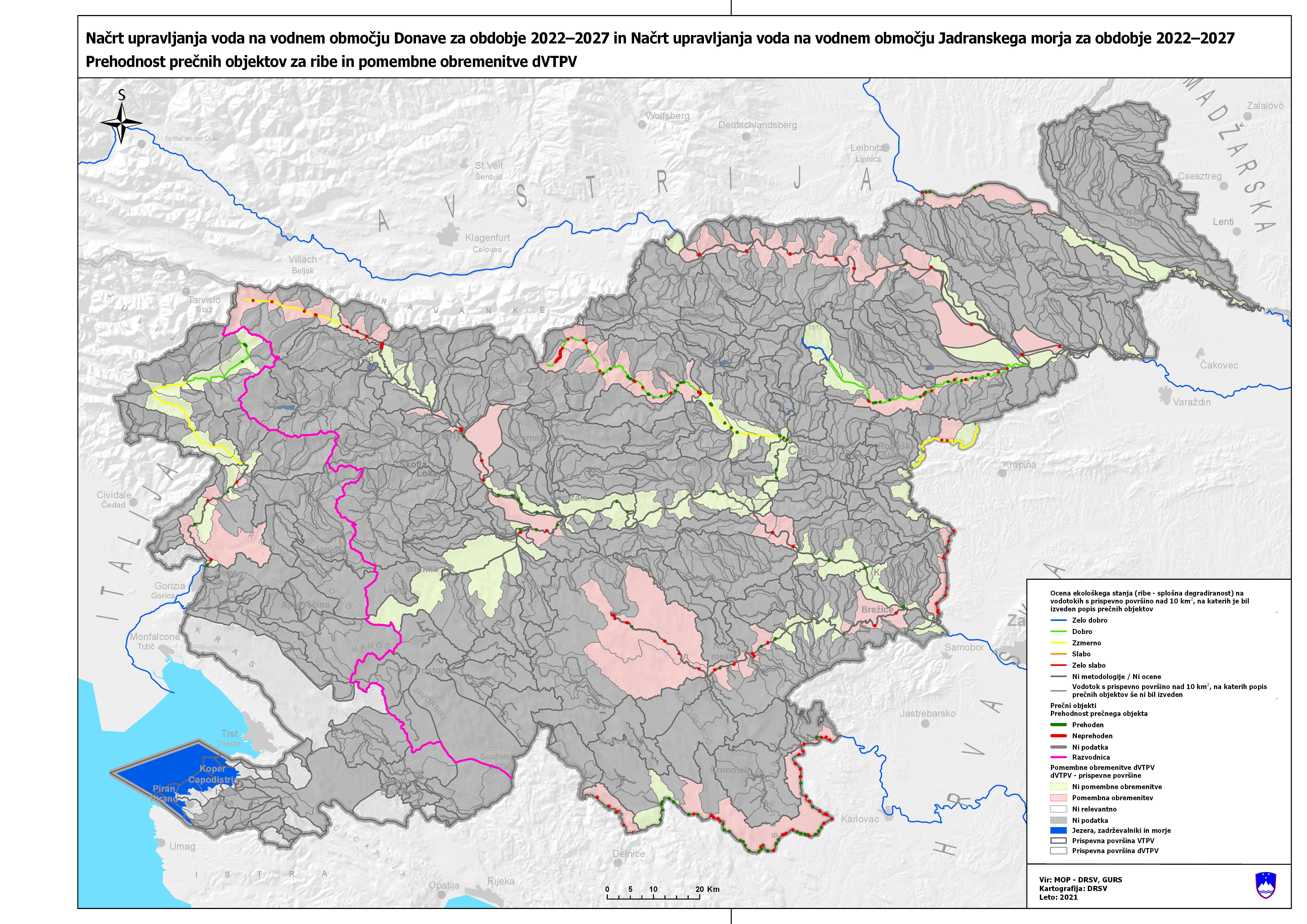 Slika 1: Prikaz območji za izvedba ukrepov za vzpostavitev prehodnosti za ribe preko prečnih objektov (izgradnja ribjih prehodov)Preglednica 27: Obrazec ukrepa DUDDS1DUDDS4 – Izvedba ukrepov za zmanjšanje negativnega vpliva rabe tal v obrežnem pasu na stanje vodaPregled izvedenih sprememb in dopolnitev ukrepa:Spremembe in dopolnitve ukrepa DUDDS4 iz Programa ukrepov upravljanja voda 2016 zajemajo podaljšanje izvajanja ukrepa v programsko obdobje 2022–2027, in posodobitev št. vodnih teles, na katerih se ukrep izvaja z upoštevanjem podatkov zbranih v okviru posodobitve načrtov upravljanja voda na vodnih območjih za obdobje 2022-2027Opis ukrepa:Cilj ukrepa je zmanjšanje negativnega vpliva spremenjene rabe tal na stanje vodnih teles površinskih voda.Z namenom izboljšanja ekološkega stanja voda je na vodnih telesih, kjer je prepoznana pomembna obremenitev zaradi spremenjene rabe tal v obrežnem pasu in se le ta zrcali tudi v zmernem, slabem ali zelo slabem stanju voda, treba izvesti ukrepe za zmanjšanje negativnega vpliva spremenjene rabe tal. Ukrep poleg izboljšanja ekološkega stanja voda pomembno prispeva tudi k doseganju ciljev habitatne direktive in ciljem biotske raznovrstnosti ter zmanjševanju negativnih posledic podnebnih sprememb, saj prispeva tudi k večjemu zadrževanju vode v porečjih, kar je pomembno tako z vidika zmanjševanja dolvodnih negativnih vplivov poplav in pojava suš. Vzpostavitev obrežnih pasov je eden ključnih t.i. zelenih ukrepov, ki so pomembni za izpolnjevanje zahtev vezanih na evropski zeleni dogovor (obnova evropskih gozdov, mokrišč, šotišč).V okviru ukrepa se predvidi priprava strokovnih podlag, kjer se opredelijo tudi ustrezni tehnični ukrepi. V splošnem so prepoznane tri kombinacije tehničnih ukrepov za izboljšanje stanja, in sicer: vzpostavitev naravno značilnega obrežnega pasu (nadzorovan sukcesivni razvoj),vzpostavitev naravno značilnega obrežnega pasu (celostna zasaditev obrežnega pasu) insonaravno vzdrževanje avtohtone obrežne vegetacije (ukrep se predvideva predvsem na vodnih telesih površinskih voda, kjer vzpostavitev značilnega obrežnega pasu v celoti zaradi intenzivne rabe (npr. urbaniziranih površin) ni možna in je možno le sonaravno vzdrževanje).Tekom priprave podrobnejših ukrepov se za določeno vodno telo površinske vode preveri tudi (predvideno) izvajanje drugih ukrepov za izboljšanje stanja voda. Izvajanje povezujočih se ukrepov se medsebojno uskladi ter na takšen način zagotovi celovita obravnava problematike stanja voda na določenem vodnem telesu površinske vode. Pri izvajanju ukrepov se posebna pozornost nameni tudi problematiki odstranjevanja in preprečevanj širjenja ter vnosa tujerodnih vodnih vrst (npr. ukrepi za invazivno tujerodno školjko trikotničarko (Dreissena polymorpha) in ukrepi za preprečevanje njenega širjenja predvsem iz Blejskega v Bohinjsko jezero, itd.).Ukrep naslavlja tudi problematiko podnebnih sprememb skozi spodbujanje ekosistemskih rešitev v obrežnem pasu. Ohranjanje biodiverzitete, trajnostni razvoj obrežnega pasu, zelena infrastruktura, varovanje mokrišč in vzdrževanje razlivnih površin lahko pomembno vplivajo na omilitev posledic škodljivega delovanja voda zaradi vplivov podnebnih sprememb.Pri izvedbi ukrepa se upoštevajo podrobnejše naravovarstvene usmeritve. V proces izvajanja ukrepa se smiselno vključi tudi resorje pristojne za gozdarstvo, ribiško upravljanje, varstvo narave in varstvo kulturne dediščine ter smiselno upošteva smernice vseh pristojnih soglasodajalcev oz. mnenjedajalcev.Pri načrtovanju in izvedbi predmetnega ukrepa se smiselno upošteva ukrepe iz Programa upravljanja območij Natura 2000.Preglednica 28: Obrazec ukrepa DUDDS4DUDDS5.2 – Izvedba ukrepov za zmanjšanje negativnega vpliva regulacij in drugih ureditev vodotokov, zadrževalnikov, jezer in obalnega morja na stanje voda (izvedba obnov ali revitalizacij)Pregled izvedenih sprememb in dopolnitev ukrepa:Spremembe in dopolnitve ukrepa DUDDS5.2 iz Programa ukrepov upravljanja voda 2016 zajemajo podaljšanje izvajanja ukrepa v programsko obdobje 2022–2027, in posodobitev št. vodnih teles, na katerih se ukrep izvaja z upoštevanjem podatkov zbranih v okviru posodobitve načrtov upravljanja voda na vodnih območjih za obdobje 2022-2027Opis ukrepa:Cilj ukrepa je zmanjšanje negativnega vpliva regulacij ali drugih ureditev na stanje vodnih teles površinskih voda.Z namenom izboljšanja ekološkega stanja voda je na vodnih telesih, kjer je prepoznana pomembna obremenitev zaradi regulacij ali drugih ureditev in se le ta zrcali tudi v zmernem, slabem ali zelo slabem stanju voda, treba izvesti ukrepe za zmanjšanje negativnega vpliva regulacij ali drugih ureditev. Ukrep poleg izboljšanja ekološkega stanja voda pomembno prispeva tudi k doseganju ciljev habitatne direktive in ciljem biotske raznovrstnosti ter zmanjševanju negativnih posledic podnebnih sprememb, saj prispeva tudi k večjemu zadrževanju vode v porečjih, kar je pomembno tako z vidika zmanjševanja dolvodnih negativnih vplivov poplav in pojava suš. Izvedba obnov ali revitalizacij je eden ključnih t.i. zelenih ukrepov, ki so pomembni za izpolnjevanje zahtev vezanih na evropski zeleni dogovor.V okviru ukrepa se predvidi priprava strokovnih podlag, kjer se opredelijo tudi ustrezni tehnični ukrepi in nosilec stroškov tehničnih ukrepov (po načelu povzročitelj plača). V splošnem sta prepoznani dve kombinaciji tehničnih ukrepov za izboljšanje stanja, in sicer:obnova vodotoka, jezera ali obalnega morja (načeloma tehnično izvedljiv ukrep na vodnih telesih površinskih voda, kjer je razpoložljiv prostor za izvedbo ukrepa) insonaravna ureditev vodotoka, zadrževalnika, jezera ali obalnega morja (načeloma izvedljiv ukrep na vodnih telesih površinskih voda, kjer je prostor za izvedbo ukrepa omejen). Na posameznem vodnem telesu površinske vode se opredeljeni tehnični ukrepi izvedejo in v nadaljevanju vzdržujejo. Tehnična izvedba ukrepa obnove se izvede na enem do dveh pilotnih lokacijah, ki se določijo v soglasju z MKGP in drugimi relevantnimi soglasodajalci. Tehnična izvedba ukrepa sonaravne ureditve vodotoka se izvede na lokacijah, ki se določijo v soglasju z MKGP in drugimi relevantnimi soglasodajalci. Z ukrepom se prioritetno naslavljajo tista vodna telesa površinskih voda, kjer so ukrepi najverjetneje tehnično izvedljivi (npr. kjer je razpoložljiv prostor za izvedbo ukrepa) in imajo ukrepi sinergične učinke tako z vidika ciljev vodne, habitatne in poplavne direktive ter ob upoštevanju Programa upravljanja rib v celinskih vodah Republike Slovenije do leta 2021. Te aktivnosti naslavljajo cilj »obnoviti vsaj 25.000 km prosto tekočih rek«, ki je določen s Strategijo EU za biotsko raznovrstnost do leta 2030 in predstavlja ključen del evropskega zelenega dogovora. Z obnovo prehodnosti prosto tekočih rek se poleg doseganja dobrega ekološkega stanja voda zagotavlja tudi varovanje in obnavljanje biotske raznovrstnosti.V primeru pridobitve evropskih sredstev se ukrep izvede tudi na drugih vodnih telesih, kjer bi obnova ali sonaravna ureditev vplivala na:izboljšanje stanja inizboljšanje stanja in izboljšanje stanja habitatov v odvisnosti od vode*.Pri izvajanju ukrepov se posebna pozornost nameni tudi problematiki odstranjevanja in preprečevanja širjenja ter vnosa tujerodnih vodnih vrst.Za kmetijska zemljišča, za katera se ugotovi, da bodo predmet izvedbe ukrepa, se prouči možnost odkupa ali zamenjave z drugimi zemljišči. Renaturacij ni dovoljeno izvajati na vodnih telesih, ki so v naravnem stanju (neregulirana struga).Pri izvedbi ukrepa se upoštevajo podrobnejše naravovarstvene usmeritve. V proces izvajanja ukrepa se smiselno vključi tudi resorje pristojne za gozdarstvo, ribiško upravljanje, varstvo narave in varstvo kulturne dediščine ter smiselno upošteva smernice vseh pristojnih soglasodajalcev oz. mnenjedajalcev.Pri načrtovanju in izvedbi predmetnega ukrepa se smiselno upošteva ukrepe iz Programa upravljanja območij Natura 2000.* povezava z ukrepom »Zagotavljanje ugodnega stanja vrst in habitatnih tipov v odvisnosti od vode na območjih Natura 2000 (OPZ2a)« iz tega Programa ukrepov upravljanja voda.Preglednica 29: Obrazec ukrepa DUDDS5.2DUDDS26 – Izvedba ukrepov za zmanjšanje negativnega vpliva osuševanja zemljišč na stanje voda	Pregled izvedenih sprememb in dopolnitev ukrepa:Spremembe in dopolnitve ukrepa DUDDS26 iz Programa ukrepov upravljanja voda 2016 zajemajo podaljšanje izvajanja ukrepa v programsko obdobje 2022–2027, in posodobitev št. vodnih teles, na katerih se ukrep izvaja z upoštevanjem podatkov zbranih v okviru posodobitve načrtov upravljanja voda na vodnih območjih za obdobje 2022-2027Opis ukrepa:Cilj ukrepa je zmanjšanje negativnega vpliva zmanjšanje negativnega vpliva osuševanja zemljišč na stanje vodnih teles površinskih voda.Na vodnih telesih površinskih voda, na katerih je prepoznana pomembna obremenitev zaradi osuševanja zemljišč in se le ta zrcali tudi v zmernem, slabem ali zelo slabem stanju voda, je treba izvesti ukrepe za zmanjšanje negativnega vpliva osuševanja zemljišč na stanje voda. V okviru ukrepa se v prvem koraku izdelajo strokovne podlage, v okviru katerih se ugotovi, ali je osuševalni sistem še potreben za nadaljnjo kmetijsko proizvodnjo ali zaradi različnih razlogov (npr. znižanje gladine podzemne vode) osuševalni sistem ni več potreben (podlaga za izdelavo študije bo navedena v spremembi Zakona o kmetijskih zemljiščih). V kolikor je ugotovljeno, da sistem ni več potreben, se vzdrževanje osuševalnega sistema opusti, osuševalni sistem pa se administrativno ukine (podlaga za ukinitev bo navedena v spremembi Zakona o kmetijskih zemljiščih). V kolikor pa je ugotovljeno, da je osuševalni sistem še vedno potreben, se preučijo možnosti za izvedbo kompenzacijskih ukrepov (npr. izgradnja usedalnikov drobnega sedimenta na iztokih drenažnih jarkov v vodotok, vzpostavitev manjših retenzijskih površin, vzpostavitev vegetacijskih pasov za upočasnitev površinskega odtoka, čistilnih gred ipd.). Glede na rezultate se kompenzacijski ukrepi tudi izvedejo. V okviru dosedanjih analiz so bili oblikovani pogoji za določitev prednostnih območij, ki upoštevajo tako cilje načrtov upravljanja voda na vodnih območjih kot varstvo kmetijskih zemljišč. Na podlagi teh pogojev sta kot prednostni območji prepoznani vodni telesi VT Ščavnica zadrževalnik Gajševsko jezero–Gibina (SI434VT9) in VT Ledava zadrževalnik Ledavsko jezero–sotočje z Veliko Krko (SI442VT91).V okviru ukrepa se pripravijo tudi smernice za vzdrževanje osuševalnih sistemov glede na okoljske cilje po Vodni direktivi. Smernice se nato na osuševalnih sistemih, kjer je vzdrževanje še potrebno, tudi upoštevajo. Tekom priprave podrobnejših ukrepov se za določeno vodno telo površinske vode preveri tudi (predvideno) izvajanje drugih ukrepov za izboljšanje stanja voda. Izvajanje povezujočih se ukrepov se medsebojno uskladi ter na takšen način zagotovi celovita obravnava problematike stanja voda na določenem vodnem telesu površinske vode.Ukrep pozitivno vpliva tudi na VTPodV, ki se nahajajo v neposredni bližini obravnavanih VTPV.Preglednica 30: Obrazec ukrepa DUDDS26DUDDS2 – Ukrepi za zmanjšanje razpršenega onesnaževanja voda s hranili v kmetijstvu Pregled izvedenih sprememb in dopolnitev ukrepa:Spremembe in dopolnitve ukrepa DUDDS2 iz Programa ukrepov upravljanja voda 2016 zajemajo podaljšanje izvajanja ukrepa v programsko obdobje 2022–2027, spremembe in dopolnitve opisa ukrepa in posodobitev št. vodnih teles, na katerih se ukrep izvaja z upoštevanjem podatkov zbranih v okviru posodobitve načrtov upravljanja voda na vodnih območjih za obdobje 2022-2027.Opis ukrepa:Cilj ukrepa je zmanjševanje onesnaževanja s hranili vključno s spodbujanjem trajnostnega ravnanja s tlemi. Vodna telesa površinskih in podzemnih voda, ki glede na podatke državnega monitoringa stanja voda ne dosegajo dobrega stanja zaradi onesnaževanja s hranili so:Vodna telesa površinskih voda:SI1326VT VT PšataSI1624VT UVT Velenjsko jezeroSI172VT VT MirnaSI186VT3 VT Temenica ISI186VT5 VT Temenica IISI1922VT VT MestinjščicaSI364VT7 VT Ložnica Slovenska Bistrica – PečkeSI368VT9 VT Polskava Zgornja Polskava – TržecSI38VT34 MPVT zadrževalnik Perniško jezeroSI38VT90 VT Pesnica zadrževalnik Perniško jezero – OrmožSI432VT VT KučnicaSI434VT51 VT Ščavnica povirje – zadrževalnik Gajševsko jezeroSI434VT52 MPVT zadrževalnik Gajševsko jezeroSI434VT9 VT Ščavnica zadrževalnik Gajševsko jezero – GibinaSI442VT11 VT Ledava državna meja – zadrževalnik Ledavsko jezeroSI442VT12 MPVT zadrževalnik Ledavsko jezeroSI442VT91 VT Ledava zadrževalnik Ledavsko jezero – sotočje z Veliko KrkoSI442VT92 VT Ledava mejni odsekVodna telesa podzemnih vodaVTPodV_1002 Savinjska kotlina,VTPodV_3012 Dravska kotlina,VTPodV_4016 Murska kotlinaV okviru izvajanja ukrepa se obravnava tudi SI64804VT MPVT zadrževalnik Vogršček, SI1668VT MPVT zadrževalnik Šmartinsko jezero in SI168VT3 MPVT zadrževalnik Slivniško jezero.Za navedena vodna telesa površinskih in podzemnih voda se za zmanjševanje onesnaževanja s hranili vključno s spodbujanjem trajnostnega ravnanja s tlemi v kmetijstvu izvedejo sledeči ukrepi: preprečevanje spiranja presežka hranil iz kmetijskih površin v vode (izvajanje kolobarja, uporaba najnovejših kmetijskih praks za nanašanje gnojil na  ali v tla, zagotavljanje celoletne pokritosti tal z rastlinami ipd.),spodbujanje ekološkega kmetovanja,izobraževanje lastnikov kmetijskih gospodarstev o kmetijskih praksah, ki zmanjšujejo vpliv na vode (na primer za preprečevanje zbitosti tal, postopno preoravanje večjih površin, ipd)zmanjšanje erozije tal zaradi paše živine na strmih zemljiščih nagnjenih k površinskim vodam, ustrezna ureditev dostopa pašne živine do pitne vode z namenom preprečitve uničevanja travne ruše in ogolitve tal, preprečevanje odtoka silažnega soka in zagotovitev zajema silažnega soka ter ravnanje z njim na enak način, kot je to določeno za tekoča organska gnojila v predpisu, ki ureja varstvo voda pred onesnaževanjem z nitrati iz kmetijskih virov,zmanjšanje onesnaženja voda iz kmetijskih melioracijskih jarkov z v vzpostavitvijo  varovalnih pasov ob melioracijskih jarkih,obvezna izdelava gnojilnih načrtov,vzpostavitev nacionalne baze podatkov analiz tal na kmetijskih zemljiščih, ki bo omogočala nadaljnjo obdelavo in vrednotenje rezultatov,informiranje in izobraževanje lastnikov kmetijskih gospodarstev o novih  pristopih pri uporabi hranil vključno z njihovo pravilno uporabo,informiranje in izobraževanje kmetijsko svetovalnih služb v zvezi z onesnaževanjem voda s hranili v okviru že vzpostavljenih mehanizmov izobraževanja kmetijskih svetovalcev.priprava ocene ranljivosti na onesnaževanje iz kmetijstva v zvezi s hranili, katere sestavni del je opredelitev vplivnega pasu ob vodotokih, v katerem se spodbuja izključno ekološko kmetijstvo. Slednjega se lahko v primeru poslabšanja stanja na posameznem VT nato uporabi kot merilo v okviru sistema dodeljevanja kmetijskih subvencij. Preglednica 31: Obrazec ukrepa DUDDS2DUDDS23 – Dopolnilni ukrepi za zmanjšanje razpršenega onesnaževanja površinskih in podzemnih voda s fitofarmacevtskimi sredstvi v kmetijstvuPregled izvedenih sprememb in dopolnitev ukrepa:Spremembe in dopolnitve ukrepa DUDDS23 iz Programa ukrepov upravljanja voda 2016 zajemajo podaljšanje izvajanja ukrepa v programsko obdobje 2022–2027, spremembe in dopolnitve opisa ukrepa in posodobitev št. vodnih teles, na katerih se ukrep izvaja z upoštevanjem podatkov zbranih v okviru posodobitve načrtov upravljanja voda na vodnih območjih za obdobje 2022-2027.Opis ukrepa:Cilj ukrepa je zmanjšanje onesnaževanja s fitofarmacevtskimi sredstvi iz kmetijstva. Vodna telesa površinskih voda, ki glede na podatke državnega monitoringa stanja voda ne dosegajo dobrega stanja zaradi onesnaževanja s fitofarmacevtskimi sredstvi so:SI434VT51 VT Ščavnica povirje – zadrževalnik Gajševsko jezero (zaradi onesnaženja z metolaklorom),SI434VT52 MPVT zadrževalnik Gajševsko jezero (zaradi onesnaženja z metolaklorom),SI4426VT1 VT Kobiljanski potok povirje – državna meja (zaradi onesnaženja z metolaklorom),SI4426VT2 VT Kobiljanski potok državna meja – Ledava (zaradi onesnaženja z metolaklorom in terbutilazinom),SI442VT12 MPVT zadrževalnik Ledavsko jezero (zaradi onesnaženja z metolaklorom),SI442VT91 VT Ledava zadrževalnik Ledavsko jezero – sotočje z Veliko Krko zaradi (onesnaženja z metolaklorom in terbutilazinom) inSI442VT92 VT Ledava mejni odsek (zaradi onesnaženja z metolaklorom).Fitofarmacevtska sredstva in njihovi razgradni produkti se spremljajo tudi v vodnih telesih podzemnih voda. Slednja predstavljajo vire pitne vode v Sloveniji. Za dolgoročno ohranjanje virov pitne vode so zaradi medsebojne povezanosti pomembna vsa, tako podzemna kot tudi površinska vodna telesa.Za navedena vodna telesa površinskih voda in za vodna telesa podzemnih voda, kjer se z monitoringom stanja podzemnih voda ugotavlja onesnaženost podzemne vode s fitofarmacevtskimi sredstvi, se za zmanjšanje razpršenega onesnaževanja površinskih in podzemnih voda s fitofarmacevtskimi sredstvi v kmetijstvu izvedejo sledeči ukrepi: zmanjša uporaba fitofarmacevtskih sredstev, za katere je na podlagi monitoringa stanja voda ugotovljeno preseganje okoljskih standardov kakovosti (na primer metolaklor in terbutilazin)izvajanje večletnega kolobarja in z različnimi posevki, izvajanje ne-kemičnega zatiranja plevelov,spodbujanje ekološkega kmetovanja,spodbujanje nakupa novih naprav za nanašanje fitofarmacevtskih sredstev s katerimi se  zmanjšanja oziroma preprečuje zanašanja fitofarmacevtskih sredstev,informiranje in izobraževanje lastnikov kmetijskih gospodarstev o novih  pristopih pri uporabi FFS vključno z njihovo pravilno uporabo,informiranje in izobraževanje kmetijsko svetovalnih služb v zvezi z onesnaževanjem voda s fitofarmacevtskimi sredstvi v okviru že vzpostavljenih mehanizmov izobraževanja kmetijskih svetovalcev.Z namenom varovanju vodnega okolja in pitne vode se pripravijo spremembe in dopolnitve obstoječih predpisov oziroma se v skladu z Zakon o fitofarmacevtskih sredstvih pripravijo in sprejmejo novi predpisi, v katerih mora biti določeno zlasti: vrsta naprav ter tehnične zahteve, ki jih mora izpolnjevati naprava, da se doseže nanašanje fitofarmacevtskih sredstev z majhnim zanašanjem, spiranjem ali odtekanjem fitofarmacevtskih sredstev ter vrste visokih nasadov, v katerih se bodo pri tretiranju s fitofarmacevtskimi sredstvi uporabljale navedene naprave,območja, višina, gostota in mesta zasaditve ter izbor vegetacije ob površinskih vodah, ki preprečuje zanašanje, spiranje ali odtekanje fitofarmacevtskih sredstev, če vodno telo ne dosega ciljev za površinske ali podzemne vode zaradi onesnaženja s fitofarmacevtskimi sredstvi invrsta fitofarmacevtskih sredstev in način njihove uporabe na ali ob cestah, železniških progah, zelo prepustnih površinah ali drugih infrastrukturah v bližini ali vzdolž površinskih voda, ali nad območji podzemnih voda, ali na neprepustnih površinah z velikim tveganjem odtekanja fitofarmacevtskih sredstev v površinske vode ali kanalizacijo.Zgoraj navedene aktivnosti vezane na informiranje in izobraževanje kmetijsko svetovalnih služb in aktivnosti vezane na sprejetje predpisov v skladu z Zakonom o fitofarmacevtskih sredstvih, so že bile navedene v Programu ukrepov upravljanja voda 2016 vendar niso bile izvedene. Zato se njihovo izvajanje podaljša v programsko obdobje 2022-2027.Pripravi se tudi ocena ranljivosti na onesnaževanje iz kmetijstva v zvezi s fitofarmacevtskimi sredstvi, katere sestavni del je opredelitev vplivnega pasu ob vodotokih, v katerem se spodbuja izključno ekološko kmetijstvo. Slednjega se lahko v primeru poslabšanja stanja na posameznem VT nato uporabi kot merilo v okviru sistema dodeljevanja kmetijskih subvencij. Preglednica 32: Obrazec ukrepa DUDDS23DUDDS27 – Priprava predloga aktivnosti za vodna telesa površinskih voda v slabem stanju zaradi onesnaževanja voda Pregled izvedenih sprememb in dopolnitev ukrepa:Spremembe in dopolnitve ukrepa DUDDS27 iz Programa ukrepov upravljanja voda 2016 zajemajo podaljšanje izvajanja ukrepa v programsko obdobje 2022–2027 in posodobitev št. vodnih teles, na katerih se ukrep izvaja z upoštevanjem podatkov zbranih v okviru posodobitve načrtov upravljanja voda na vodnih območjih za obdobje 2022-2027.Opis ukrepa:Na VT, kjer je ugotovljeno slabo stanje glede na posamezen parameter kemijskega ali ekološkega stanja, in pomembne obremenitve, ki povzročajo tako stanje, na podlagi razpoložljivih podatkov še niso ugotovljene, se predlaga izvedbo podrobnejše analize obremenitev in vplivov na prispevnem območju zadevnega vodnega telesa. Vodna telesa za katera se predlaga izvedba ukrepa so: SI4426VT2	VT Kobiljanski potok državna meja – Ledava, SI441VT	VT Velika Krka povirje – državna meja, SI186VT3	VT Temenica I zaradi zmernega ekološkega stanje, ki je posledica preseganja okoljskega standarda kakovosti za  kobalta,SI216VT - VT Lahinja zaradi slabega kemijskega stanja, ki je posledica preseganja okoljskega standarda kakovosti v bioti za dioksine in dioksinom podobne spojine,SI1476VT VT Iščica zaradi slabega kemijskega stanja, ki je posledica preseganja okoljskega standarda kakovosti za nikelj,SI32VT30 VT Meža Črna na Koroškem – Dravograd zaradi slabega kemijskega stanja, ki je posledica preseganja okoljskega standarda kakovosti za kadmij in svinec,SI1128VT VTJ Blejsko jezero zaradi zmernega ekološkega stanja.V okviru ukrepa se obravnava tudi problematika živega srebra (Hg) in bromiranih difeniletrov (BDE), saj gre za splošno prisotna onesnaževala, ki so v bioti prekomerno prisotna tako v Sloveniji kot tudi drugje po Evropi. Ukrepi pozitivno vplivajo tudi na vodna telesa podzemnih voda, ki se nahajajo v neposredni bližini obravnavanih vodnih teles površinskih voda.(Opomba: za vodna telesa površinskih voda, kjer je ugotovljeno slabo stanje zaradi onesnaževanja voda in zaradi hidromorfološke spremenjenosti, se problematika naslavlja celostno)Preglednica 33: Obrazec ukrepa DUDDS27DUDDS28 – Priprava predloga ukrepov za reševanje problemov v kakovosti vode zaradi povišanih koncentracij sulfataPregled izvedenih sprememb in dopolnitev ukrepa:Spremembe in dopolnitve ukrepa DUDDS2 iz Programa ukrepov upravljanja voda 2016 zajemajo podaljšanje izvajanja ukrepa v programsko obdobje 2022–2027 in posodobitev ocene finančnih sredstev za izvajanje ukrepa ob upoštevanju rasti cen.Opis ukrepa:Na VT Hudinja Nova Cerkev – sotočje z Voglajno (SI1688VT2) so prisotne povečane koncentracije sulfata zaradi katerih vodno telo ne dosega dobrega ekološkega stanja. Pomembne obremenitve, ki povzročajo slabo ekološko stanje, so na podlagi razpoložljivih podatkov točkovni viri emisij sulfata. Gre za onesnaževanje voda zaradi emisij iz proizvodnje titanovega dioksida. Predlaga se podrobnejša analiza obremenitev in vplivov, zlasti analiza vpliva onesnaževanja iz proizvodnje titanovega dioksida. Ukrepi pozitivno vplivajo tudi na VTPodV, ki se nahajajo v neposredni bližini obravnavanih VTPV.Preglednica 34: Obrazec ukrepa DUDDS28DUDDS30 – Priprava načrta aktivnosti za izboljšanje stanja za vodna telesa, za katera je bil zaznan trend slabšanja stanjaOpis ukrepa: V skladu z Vodno direktivo morajo vodna telesa doseči okoljske cilje do leta 2027. Če se na podlagi monitoringa ali drugih podatkov ugotovi, da cilji iz nacionalnega programa in načrtov upravljanja za posamezno vodno telo ne bodo doseženi, ministrstvo ugotovi razloge, pregleda in preuči izdana dovoljenja in koncesije, pregleda in prilagodi programe monitoringa ter predlaga, da vlada sprejme dodatne ukrepe, vključno z določitvijo strožjih mejnih vrednosti za obremenjevanje in obremenjenost voda. Za vodna telesa, za katera je bilo z monitoringom oziroma na podlagi analiz ugotovljeno, da se oddaljujejo od zanje določenih okoljskih ciljev, bo izdelan načrt aktivnosti za izboljšanje stanja. Predvidene aktivnosti:Analiza podatkov monitoringa in drugih analiz ter proučitev izdanih dovoljenj in koncesij.Izvedba analize podatkov monitoringa in drugih razpoložljivih podatkov za posamezno vodno telo ter identifikacija virov obremenitevAnaliza izdanih dovoljenj in koncesij in ocena vpliva na stanje vodaPriprava načrta aktivnosti za izboljšanje stanja vodnih teles. Priprava načrta aktivnosti za zmanjšanje obremenjevanja vodnih teles.Oblikovanje predloga ukrepov za zmanjšanje obremenjenosti. Sanacija negativnih vplivov obremenjevanja.  	Izdelava analize ustrezne rabe prostora na prispevnem območju porečja, da bodo vodna telesa dolgoročno dosegala okoljske cilje.POVZETEK TEMELJNIH UKREPOV, KI SE ŽE IZVAJAJO NA PODLAGI VELJAVNE ZAKONODAJE 6.1 Povzetek temeljnih ukrepov s področja ekonomskih instrumentov1ETa – Dajatve za obremenjevanje vodaOpis ukrepa:Upoštevanje načela povrnitve stroškov, povezanih z obremenjevanjem voda, je predpisano s 3. členom Zakona o vodah (Uradni list RS, št. 67/02, 2/04 – ZZdrI-A, 41/04 – ZVO-1, 57/08, 57/12, 100/13, 40/14, 56/15 in 65/20; v nadaljnjem besedilu: Zakon o vodah). Načelo plačila za obremenjevanje je opredeljeno v 10. členu Zakona o varstvu okolja (Uradni list RS, št. 41/04, 17/06 – ORZVO187, 20/06, 49/06 – ZMetD, 66/06 – odl. US, 33/07 – ZPNačrt, 57/08 – ZFO-1A, 70/08, 108/09, 108/09 – ZPNačrt-A, 48/12, 57/12, 92/13, 56/15, 102/15, 30/16, 61/17 – GZ, 21/18 – ZNOrg, 84/18 – ZIURKOE, 158/20 in 44/22 – ZVO-2); v nadaljnjem besedilu: Zakon o varstvu okolja). Skladno z vodno direktivo je bilo do leta 2010 treba zagotoviti cenovno politiko za vode, ki zagotavlja ustrezen prispevek k povračilu stroškov in ki uporabnike spodbuja h gospodarni rabi naravnih virov.Ukrepi za zagotavljanje povračila stroškov ob upoštevanju načela »plača povzročitelj obremenitve« se v Republiki Sloveniji (v nadaljnjem besedilu: RS) že izvajajo. Za izvajanje storitev, povezanih z obremenjevanjem voda, se plačuje dajatve za obremenjevanje voda. Dajatve za obremenjevanje voda so vodno povračilo, plačilo za vodno pravico in okoljska dajatev za onesnaževanje okolja zaradi odvajanja odpadnih voda. Plačevanje vodnih povračil je določeno z Zakonom o vodah in z Uredbo o vodnih povračilih (Uradni list RS, št. 103/02, 122/07 in 3/21) in s Sklepom o določitvi višine vodnega povračila za osnove vodnih povračil za rabo vode, naplavin in vodnega dobra, ki se večinoma sprejme za vsako leto posebej. Vodna pravica je pravica do rabe vodnega ali morskega javnega dobra ali naplavin. Pridobljena je z vodnim dovoljenjem ali s koncesijo. Plačilo za vodno pravico je predpisano z Zakonom o vodah in posamičnimi koncesijskimi akti za rabo vode. Plačevanje okoljske dajatve za onesnaževanje okolja zaradi odvajanja odpadnih voda je določeno s predpisi o varstvu okolja: Zakon o varstvu okolja in Uredba o okoljski dajatvi za onesnaževanje okolja zaradi odvajanja odpadnih voda (Uradni list RS, št. 80/12, 98/15 in 44/22 – ZVO-2).Kritje okoljskih stroškov in stroškov vode kot naravnega vira se v RS izvaja v skladu z načelom »plača povzročitelj obremenitve«. Plačila dajatev so odvisna od obsega storitve, povezane z obremenjevanjem voda (onesnaženje, količina odvzema, idr.).Povračilo stroškov je pomembno za spodbujanje trajnostne uporabe naravnih virov. Z izvajanjem storitev, povezanih z obremenjevanjem voda, se povzročajo stroški (okoljski stroški, stroški vode kot naravnega vira, idr.). Zahteva, da te stroške krijejo povzročitelji sami (v skladu z načelom »plača povzročitelj obremenitve«), spodbudi izvajalce h gospodarni uporabi naravnih virov in k uvedbi novih tehnologij, ki manj obremenjujejo vode. Gospodarna uporaba naravnega vira je osnovni pogoj za ohranjanje razmer, ki omogočajo dolgoročno izvajanje storitev, povezanih z obremenjevanjem voda. Prekomerna uporaba naravnega vira privede do razmer, ko izvajanje storitev ni več možno (pomanjkanje vode, onesnažena voda, idr.) in vir ni več uporaben. Zato je za dolgoročno izvajanje storitev pomembno, da se povzročitelji obremenitev zavedajo stroškov, ki jih povzročajo, in da so sami odgovorni za kritje teh stroškov.Preglednica 35: Obrazec ukrepa 1ETa2ETa – Ukrepi cenovne politike za gospodarno rabo pitne vodeOpis ukrepa:S cenovno politiko se spodbuja gospodarno rabo pitne vode. Poleg drugih ekonomskih instrumentov, kot je plačilo za vodno pravico in vodno povračilo velja tudi, da se cena porabe pitne vode, ki je večja od normirane porabe, poviša za 50 %. Pravno podlago oblikovanja cen storitev za oskrbo s pitno vodo predstavlja Uredba o metodologiji za oblikovanje cen storitev obveznih občinskih gospodarskih javnih služb varstva okolja (Uradni list RS, št. 87/12, 109/12, 76/17, 78/19 in 44/22 – ZVO-2).Preglednica 36: Obrazec ukrepa 2ETa4ETa – Ocena povračila finančnih stroškov izvajanja storitev obveznih občinskih gospodarskih javnih služb oskrbe s pitno vodo ter odvajanja in čiščenja komunalne odpadne vodeOpis ukrepa:9. člen Vodne direktive določa, da naj država članica za upravljanje voda z ekonomsko analizo podpre pregled obeh vidikov rabe vode, tako rabe vira vode, kot obdelavo in odvajanje odpadne vode po ključnih sektorjih (gospodinjstva, gospodarstvo in kmetijstvo). V analizi naj upošteva družbeni, gospodarski in okoljski vidik in preveri, ali na upravljanje voda vplivajo tudi posebne geografske in podnebne razmere. Ekonomska analiza naj prouči ali se zagotavlja »povračilo stroškov za rabo vode« tj. finančnih in okoljskih stroškov in stroškov vira in če je sistem takšen, da se zagotavlja načelo »plača povzročitelj obremenitve«.
Analiza o upoštevanju načela povračila stroškov je skladno z Uredbo o podrobnejši vsebini in načinu priprave načrta upravljanja voda (Uradni list RS, št. 26/06, 5/09, 36/13 in 74/16) obvezni del načrtov upravljanja voda. Uredba o metodologiji za oblikovanje cen storitev obveznih občinskih gospodarskih javnih služb varstva okolja (Uradni list RS, št. 87/12, 109/12, 76/17, 78/19 in 44/22 – ZVO-2) od leta 2012 predpisuje redno vsakoletno zbiranje in spremljanje podatkov o izvajanju obveznih občinskih gospodarskih javnih služb varstva okolja. Podatke o izvajanju obveznih občinskih gospodarskih javnih služb varstva okolja se vsako leto redno poroča na MNVP, zbirajo pa se v informacijskem sistemu javnih služb varstva okolja. Poročane cene se preko spleta objavijo in so dostopne širši javnosti.Preglednica 37: Obrazec ukrepa 4ETa6.2 Povzetek temeljnih ukrepov, ki se nanašajo na varstvo površinskih in podzemnih voda 6.2.1 Povzetek temeljnih ukrepov, ki se nanašajo na področje hidromorfoloških obremenitev voda (HM)HM1a – Ukrepi, ki se navezujejo na doseganje dobrega ekološkega potenciala pri proizvodnji električne energije v velikih hidroelektrarnahOpis ukrepa:Ukrepi, ki jih upravljavci in nosilci koncesije za posebno rabo vode upoštevajo v povezavi z vodnim režimom in rabo vode, so zagotovitev poplavne varnosti, preprečitev škodljivega odlaganja gramoza in plavin ter izvajanje obstoječih in prihodnjih vodnih pravic. Prav tako morajo upravljavci in nosilci koncesije za posebno rabo vode izvajati ukrepe za zagotovitev biološke raznovrstnosti, varovanje kakovosti voda, varovanje naravnih vrednot in kulturne dediščine ter ukrepe za zagotavljanje turistične in rekreacijske dejavnosti. Pri izkoriščanju vodnega energetskega potenciala upravljavci in nosilci koncesije za posebno rabo vode upoštevajo najvišje in najnižje kote v zajezitvah in hitrosti sprememb gladin. Opredelitev načina izvedbe ukrepov na močno preoblikovanih vodnih telesih (1)Ukrep zajema pripravo in verifikacijo projektne naloge, strokovnih podlag ter po potrebi spremembo poslovnikov za posamezen MPVT. Navedeni dokumenti se morajo nanašati na izvedbo ukrepov za zmanjšanje negativnega vpliva rabe tal v obrežnem pasu na stanje voda (DUDDS4), uravnavanje hitrosti dviga spodnje vode, zagotavljanje premeščanja za ekološki tip reke značilnih rinjenih plavin, gradnja prehoda za vodne organizme ali premeščanje rib, namestitev odmrlih dreves, strojno čiščenje zamuljenega dna vodnega telesa, rekonstrukcijo nefunkcionalnega prehoda za vodne organizme ter sonaravno ureditev na območjih togih asfaltnih in betonskih zavarovanj brežin.Uravnavanje hitrosti dviga spodnje vode (2)V okviru ukrepa je treba zagotoviti uravnavanje nihanja vodnih količin dolvodno od pregrade. Za pregrado se vseskozi zagotavlja predpisan ekološko sprejemljiv pretok (v nadaljnjem besedilu: Qes). Z uravnavanjem nihanja količin se kontrolirano regulirajo hitrosti dviga spodnje vode, da ne pride do negativnih vplivov na morfologijo struge in vodne organizme. Ukrep se izvaja na zadnjih pregradah v verigi hidroelektrarn ali na zadrževalnikih. Premeščanje za ekološki tip značilnih rinjenih plavin (3)V okviru ukrepa se zagotovi obratovanje pregrade na način, da je omogočen transport rinjenih plavin, v kolikor je to glede na značilnosti pregrade možno (dviganje in spuščanje zapornice). Ukrep se izvaja na pregradah na zadrževalnikih in na zadnjih hidroelektrarnah v verigi.Gradnja prehoda za vodne organizme ali premeščanje rib (4)V okviru ukrepa je treba zagotoviti prehod za vodne organizme ali premeščanje rib v skladu z 19. členom Zakona o sladkovodnem ribištvu. V prvi fazi načrtovanja ribjega prehoda je treba imeti oziroma izvesti analize o vrstah rib, s čimer se opredeli smiselnost gradnje prehoda. Tip prehoda za ribe se izbere na podlagi bioloških podatkov, podatkov o značilnostih območja ter hidroloških in hidravličnih značilnosti vodotoka. Pri dimenzioniranju prehodov je treba paziti, da se zagotovi prehajanje najmanjših in najšibkejših ribjih vrst, s čimer se omogoči izmenjava genetskega materiala, pomembnega za razvoj in ohranjanje ribjih vrst. Migracije rib se lahko omogoči tudi s premeščanjem rib, ki se jih izlovi dolvodno od ovire in premosti gorvodno od ovire v vodotoku. Namestitev odmrlih dreves (5)V okviru ukrepa se, kjer je to mogoče in ne ogroža varnosti obratovanja pregrad, brežine utrjuje s sidranjem odmrlih dreves zaradi pozitivnih vplivov na morfologijo struge in s tem možnost izboljšanja obrežnih habitatov.Strojno čiščenje zamuljenega dna vodnega telesa (6)V okviru ukrepa je treba zagotoviti ustrezno strojno čiščenje zamuljenega dna vodnega telesa. Sonaravna ureditev na območjih togih asfaltnih in betonskih zavarovanj brežin (7) V okviru ukrepa se zagotovi sonaravno ureditev na območjih togih asfaltnih in betonskih zavarovanj brežin, kar pomeni odstranitev togih obrežnih zavarovanj in nadomestitev z materiali, ki se uporabljajo pri sonaravnem urejanju vodotokov (vrbovi potaknjenci, vrbovi popleti, plotovi, grmovni popleti, fašine, kašte, skalomet in kamnomet). Vzpostaviti je potrebno hidromorfološke strukture (akumulacije plavnega lesa, prodišča, peščine, brzice, vodne brazde) in obrežne strukture (obtoki, kotanje z zastalo vodo, zapadlo drevje), da se vzpostavijo pogoji za doseganje dobrega ekološkega potenciala. Pri načrtovanju izvajanja ukrepa je treba ponovno presojati poplavno in erozijsko varnost poselitvenih območij. Pri izvedbi ukrepa se upoštevajo podrobnejše naravovarstvene usmeritve.Preglednica 38: Seznam VTPV in pregled ukrepov, ki jih morajo izvajati upravljavci in nosilci koncesije za posebno rabo vode:Legenda: Opredelitev načina izvedbe ukrepov na močno preoblikovanih vodnih telesih Uravnavanje hitrosti dviga spodnje vode Premeščanje za ekološki tip značilnih rinjenih plavinGradnja prehoda za vodne organizme ali premeščanje ribNamestitev odmrlih dreves Strojno čiščenje zamuljenega dna vodnega telesaSonaravna ureditev na območjih togih asfaltnih in betonskih zavarovanj brežinPreglednica 39: Obrazec ukrepa HM1aHM1.1a – Ukrepi, ki se navezujejo na doseganje dobrega ekološkega potenciala na regulacijah in visokovodnih zadrževalnikihOpis ukrepa:Ukrep zajema sledeče aktivnosti: opredelitev načina izvedbe ukrepov na močno preoblikovanih vodnih telesih in podrobnejša preučitev ukrepov, ki se že izvajajo oziroma bi jih bilo potrebno izvajati. Opredelitev načina izvedbe ukrepov na močno preoblikovanih vodnih telesihUkrep zajema pripravo in verifikacijo projektne naloge, strokovnih podlag ter po potrebi spremembo poslovnikov za posamezen MPVT. Navedeni dokumenti se morajo nanašati na izvedbo ukrepov za zmanjšanje negativnega vpliva rabe tal v obrežnem pasu na stanje voda (DUDDS4), uravnavanje hitrosti dviga spodnje vode, zagotavljanje premeščanja za ekološki tip reke značilnih rinjenih plavin, gradnja prehoda za vodne organizme ali premeščanje rib, namestitev odmrlih dreves, strojno čiščenje zamuljenega dna vodnega telesa, rekonstrukcijo nefunkcionalnega prehoda za vodne organizme ter sonaravno ureditev na območjih togih asfaltnih in betonskih zavarovanj brežin.Gradnja prehoda za vodne organizme ali premeščanje rib (4)V okviru ukrepa je treba zagotoviti prehod za vodne organizme ali premeščanje rib v skladu z 19. členom Zakona o sladkovodnem ribištvu. V prvi fazi načrtovanja ribjega prehoda je treba imeti oziroma izvesti analize o vrstah rib, s čimer se opredeli smiselnost gradnje prehoda. Tip prehoda za ribe se izbere na podlagi bioloških podatkov, podatkov o značilnostih območja ter hidroloških in hidravličnih značilnosti vodotoka. Pri dimenzioniranju prehodov je treba paziti, da se zagotovi prehajanje najmanjših in najšibkejših ribjih vrst, s čimer se omogoči izmenjava genetskega materiala, pomembnega za razvoj in ohranjanje ribjih vrst. Migracije rib se lahko omogoči tudi s premeščanjem rib, ki se jih izlovi dolvodno od ovire in premosti gorvodno od ovire v vodotoku. Strojno čiščenje zamuljenega dna vodnega telesaV okviru ukrepa je treba zagotoviti ustrezno strojno čiščenje zamuljenega dna vodnega telesa. Preglednica 40: Seznam VTPV in navedba ukrepov, ki jih morajo izvajati upravljavciPreglednica 41: Obrazec ukrepa HM1.1aHM2a – Ukrepi, ki se navezujejo na zagotavljanje dobrega stanja voda, pri proizvodnji električne energije v malih hidroelektrarnahOpis ukrepa:Uredba o podporah elektriki, proizvedeni iz obnovljivih virov energije in v soproizvodnji toplote in elektrike z visokim izkoristkom (Uradni list RS, št. 74/16, 74/20 in 121/21 – ZSROVE) določa, da mora proizvajalec elektrike pri obratovanju hidroelektrarne upoštevati z vodno pravico predpisane pogoje rabe vode in zagotavljati ekološko sprejemljivi pretok. Če proizvodna naprava OVE ne zagotavlja ekološko sprejemljivega pretoka, se odločba o dodelitvi podpore razveljavi, pogodba o zagotavljanju podpor pa preneha veljati. Taka proizvodna naprava OVE ni upravičena do vnovične pridobitve odločbe o dodelitvi podpore.  Preglednica 42: Obrazec ukrepa HM2aHM7a – Ukrepi za zagotavljanje prehodnosti za ribe preko prečnih objektovOpis ukrepa:Upravljanje rib med drugim obsega naloge v zvezi z ohranjanjem ugodnega stanja rib in doseganja dobrega ekološkega stanja. Gradnje objektov, ki se izvajajo na vodnih zemljiščih po predpisih o graditvi objektov, se lahko izvajajo po predhodni pridobitvi soglasja Zavoda za ribištvo Slovenije. Investitor grajenega objekta v vodah mora zagotoviti ustrezen prehod za ribe, lastnik oziroma najemnik pa mora zagotoviti funkcionalnost prehoda. Določbe veljajo tako za obstoječe kot nove prečne objekte.Preglednica 43: Obrazec ukrepa HM7aHM8a – Ukrepi, ki se navezujejo na zagotavljanje dobrega stanja voda, vezano na hidromorfološke obremenitveOpis ukrepa:V Zakonu o vodah so zapisani pogoji, omejitve in ukrepi, ki se navezujejo na preprečevanje poslabšanja oziroma izboljšanje stanja voda, vezano na hidromorfološke obremenitve. Ključna mehanizma za izvajanje zapisanih določil sta vodno soglasje in vodna pravica, ki sta opisana v ukrepu »Sistem podeljevanja vodnih pravic (R1a)« iz tega Programa ukrepov upravljanja voda.Preglednica 44: Obrazec ukrepa HM8a6.2.2 Povzetek temeljnih ukrepov, ki se nanašajo na področje bioloških obremenitev voda (BI)BI1.1a – Ukrepi za preprečevanje in zmanjševanje vnosa ter širjenja tujerodnih vodnih vrstOpis ukrepa:V Zakonu o ohranjanju narave  je določeno, da naseljevanje tujerodnih vrst ni dovoljeno, izjemoma lahko ministrstvo dovoli naselitev rastlin ali živali tujerodnih vrst, če se v postopku presoje tveganja za naravo ugotovi, da poseg v naravo ne bo ogrozil naravnega ravnovesja ali sestavin biotske raznovrstnosti. Pravilnik o prosto živečih živalskih vrstah, za katere ni treba pridobiti dovoljenja za gojitev (Uradni list RS, št. 62/07), določa prosto živeče živalske vrste, za katere ni treba pridobiti dovoljenja za gojitev živali domorodnih in tujerodnih vrst, ker ne ogrožajo domorodnih živalskih vrst.Večina tujerodnih vodnih vrst organizmov, predvsem rib, ni gospodarsko pomembnih. Spuščene v odprte vode pa predstavljajo domorodnim vrstam konkurente za prostor in hrano in s tem znatno biološko obremenitev voda. Ukrep določa omejevanje ali prepoved uporabe tujerodnih vrst za potrebe gojenja in vlaganja tujerodnih vrst v ribiške okoliše za potrebe ribolova. Za vrste rib, ki se opredelijo kot invazivne vrste, se jih z določenimi ukrepi izloča iz ribiškega okoliša.Neposredni ukrepi za preprečitev naselitve invazivnih tujerodnih vrst ob nenamernem vnosu sodijo v okvir zdravstvenega varstva rastlin, kjer se zahteva pregled ob vnosu, ustrezno tretiranje embalaže in drugi preventivni ukrepi. Izvajati se morajo ukrepi za preprečitev namernega ali nenamernega vnosa tujerodnih vrst v vodna telesa. V ta namen se posebna pozornost nameni preprečevanju namerne in nenamerne naselitve ob poribljavanju, gojitvi tujerodnih vrst v komercialnih ribnikih in drugih akvakulturah (posebno pozornost je treba nameniti »spremljajočim« vrstam, ki so lahko prisotne v vodi ob prenosu gojenih vodnih organizmov, ali v »odpadni« akvarijski vodi), širjenju vrst z mehanizacijo ob urejanju vodnih teles in vodne infrastrukture, preprečevanju in zmanjševanju vnosa tujerodnih vodnih vrst v morju, vključno z ureditvijo z balastnimi vodami*., Za gojenje tujerodnih vrst rib je treba pridobiti dovoljenje razen za gojenje določenih vrst rib v skladu s Pravilnikom o prosto živečih živalskih vrstah, za katere ni treba pridobiti dovoljenja za gojitev (Uradni list RS, št. 62/07). Ukrep vključuje direktno odstranjevanje tujerodnih vodnih vrst (rib, rakov in ostalih vrst) in obvodnih vrst (npr. dresnik, ambrozija) iz prioritetnih vodnih teles, hitro odstranitev in obvladovanje vrst, ki so opredeljene kot invazivne tujerodne vrste, ki zadevajo Evropsko Unijo v skladu z Uredbo (EU) 1143/2014 Evropskega Parlamenta in Sveta z dne 22. oktobra 2014 o preprečevanju in obvladovanju vnosa in širjenja invazivnih tujerodnih vrst ter na podlagi nacionalnih aktov ter določitev dodatnih lokacij za odstranjevanje. Za vrste, ki so opredeljene kot invazivne tujerodne vrste, ki zadevajo Evropsko Unijo ali Slovenijo, v skladu z Uredbo (EU) 1143/2014 ali v skladu z nacionalnimi akti, mora biti odstranitev ob praznjenju ribnikov, ob ribiških tekmovanjih ali ob intervencijskih odlovih vedno nujna. Odstranjevanje oziroma uplen tujerodnih vrst rib iz tekočih in stoječih voda mora biti določeno s pogoji (časovno in po številu) v ribiško–gojitvenih načrtih. Izločanje tujerodnih vrst rib iz nekoč stabilnih vodnih sistemov je nujno treba za vzpostavitev prvotnega stanja ihtiocenoze. Ukrep je treba za vrste, ki so opredeljene kot invazivne, izvajati stalno.Za preprečevanje vnosa in širjenja invazivnih tujerodnih vrst se izvaja aktivnosti iz Akcijskega načrta za obravnavanje prednostnih poti vnosa invazivnih tujerodnih vrst, ki zadevajo Unijo. Zagotavlja se izvajanje zgodnjega odkrivanja in hitrega odzivanja in izvajanje drugih ukrepov za obvladovanje močno razširjenih invazivnih tujerodnih vrst.Preprečevanje vnosa tujerodnih vodnih vrst se zagotavlja tudi z ukrepi za ureditev in upravljanje vzrejnih objektov za vodne organizme ter zlasti z:pogoji za vzrejo kot na primer, da se ribe, razen rib iz sonaravne gojitve, lahko gojijo le v ribogojnici, ki je s tehničnimi sredstvi ločena od naravnega okolja,pogoji za vlaganje rib v komercialni ribnik, način ribolova v komercialnem ribniku, preprečevanjem širjenja tujerodnih vrst ob praznjenju vzrejnih objektov (npr. ob čiščenju),okoljevarstvenimi in prostorskimi normativi pri reji.Pri izvajanju ukrepov se posebna pozornost namenja tudi problematiki odstranjevanja in preprečevanj širjenja ter vnosa tujerodnih vodnih vrst (npr. .ukrepi za invazivno tujerodno školjko trikotničarko (Dreissena polymorpha) in ukrepi za preprečevanje njenega širjenja predvsem iz Blejskega v Bohinjsko jezero, itd.). Posebna pozornost se nameni možnosti uporabe novih  in bolj učinkovitih metodologij za odstranjevanje tujerodnih vrst.Posebna pozornost se nameni preprečevanju namerne in nenamerne naselitve ob poribljavanju, gojitvi tujerodnih vrst v komercialnih ribnikih in drugih akvakulturah (posebno pozornost je treba nameniti »spremljajočim« vrstam, ki so lahko prisotne v vodi ob prenosu gojenih vodnih organizmov, ali v »odpadni« akvarijski vodi in vodi ob praznjenju vzrejnih objektov (npr. čiščenju), …).Pri upravljanju s tujerodnimi vrstami na območju, kjer so prisotni gozdni ekosistemi ali obvodna drevnina, zagotovi tudi sodelovanje z gozdarsko stroko (Zavod za gozdove in Gozdarski inštitut Slovenije).Pri izvajanju ukrepa je treba upoštevati Uredbo (EU) št. 1143/2014 Evropskega Parlamenta in Sveta z dne 22. oktobra 2014 o preprečevanju in obvladovanju vnosa in širjenja invazivnih tujerodnih vrst in Strokovne podlage za obvladovanje močno razširjenih invazivnih tujerodnih vrst pripravljene s strani ZRSVN.* Ravnanje z balastnimi vodami obravnava osnutek Načrta upravljanja z morskim okoljem v okviru ukrepa D2 DU1(2a).Preglednica 45: Obrazec ukrepa BI1.1aBI1.2a – Monitoring tujerodnih vodnih organizmov Opis ukrepa:V Zakonu o sladkovodnem ribištvu (Uradni list RS, št. 61/06) in v Zakonu o morskem ribištvu (Uradni list RS, št. 115/06) je predpisan monitoring rib. Ribe so tudi eden od bioloških elementov ekološkega stanja po Pravilniku o monitoringu stanja površinskih voda (Uradni list RS, št. 10/09, 81/11 in 73/16). Opis in finančna ocena monitoringa po tem pravilniku sta del ukrepa OS6a iz tega Programa ukrepov upravljanja voda.Pri izvajanju ukrepa je treba upoštevati Uredbo (EU) št. 1143/2014 Evropskega Parlamenta in Sveta z dne 22. oktobra 2014 o preprečevanju in obvladovanju vnosa in širjenja invazivnih tujerodnih vrst in Strokovne podlage za obvladovanje močno razširjenih invazivnih tujerodnih vrst pripravljene s strani ZRSVN.Preglednica 46: Obrazec ukrepa BI1.2a6.2.3 Povzetek temeljnih ukrepov, ki se nanašajo na področje 	preprečevanja in zmanjševanja onesnaževanja voda (ON)ON1.1a – Odvajanje in čiščenje komunalne odpadne vode iz aglomeracij s skupno obremenitvijo, enako ali večjo od 2.000 PEOpis ukrepa:Uredba o odvajanju in čiščenju komunalne odpadne vode določa zahteve v zvezi z odvajanjem in čiščenjem komunalne odpadne vode iz aglomeracij s skupno obremenitvijo, enako ali večjo od 2.000 PE. V zvezi z emisijo snovi pri odvajanju odpadne vode iz komunalnih čistilnih naprav uredba med drugim določa mejne vrednosti emisij ter ukrepe zmanjševanja emisije pri odvajanju komunalne odpadne vode. V zvezi z izvajanjem javne službe odvajanja in čiščenja komunalne in padavinske odpadne vode predmetna uredba določa vrste nalog v okviru javne službe ter oskrbovalne standarde in tehnične, vzdrževalne, organizacijske ter druge ukrepe in normative za izvajanje javne službe.  V okviru Uredbe o odvajanju in čiščenju komunalne odpadne vode in  Operativnega programa odvajanja in čiščenja komunalne odpadne vode so določene aglomeracije s skupno obremenitvijo, enako ali večjo od 2.000 PE, in podrobneje razčlenjene zahteve predpisov za te aglomeracije. Za lastnike objektov na območju, ki je opremljeno z javno kanalizacijo, je priključitev na javno kanalizacijo obvezna. Za komunalno odpadno vodo mora biti pred odvajanjem posredno ali neposredno v vode zagotovljeno:sekundarno čiščenje komunalne odpadne vode iz aglomeracije s skupno obremenitvijo, enako ali večjo od 2.000 PE, ali iz komunalne čistilne naprave z zmogljivostjo, enako ali večjo od 2.000 PE, oziroma terciarno čiščenje komunalne odpadne vode iz:aglomeracije s skupno obremenitvijo, enako ali večjo od 2.000 PE, ali komunalne čistilne naprave z zmogljivostjo, enako ali večjo od 2.000 PE, če se komunalna odpadna voda odvaja v občutljivo območje ali v vodo na prispevnem območju občutljivega območja, in aglomeracije s skupno obremenitvijo, enako ali večjo od 10.000 PE, ali komunalne čistilne naprave z zmogljivostjo, enako ali večjo od 10.000 PE,  če se komunalna odpadna voda ne odvaja v občutljivo območje ali v vodo na prispevnem območju občutljivega območja, se pa odvaja v vodo na vodnem območju Donave,dodatna obdelava komunalne odpadne vode iz:aglomeracije s skupno obremenitvijo, enako ali večjo od 2.000 PE, komunalne čistilne naprave z zmogljivostjo, enako ali večjo od 2.000 PE, če gre za posredno odvajanje v podzemno vodo na območju razpoklinskih vodonosnikov, vključno s kraškimi, in je iztok na zakraselem območju oziroma na mestu iztoka pri najvišji gladini podzemne vode ni mogoče zagotoviti odvajanja prek zadostne plasti nezasičene cone vodonosnika, kjer zadrževalne sposobnosti neomočenih sedimentov ali zemljin preprečujejo vnos onesnaževal v podzemno vodo,aglomeracije s skupno obremenitvijo, enako ali večjo od 2.000 PE, komunalne čistilne naprave z zmogljivostjo, enako ali večjo od 2.000 PE, če gre za odvajanje neposredno v površinsko vodo ali posredno v podzemno vodo na vplivnem območju kopalnih voda v času kopalne sezone.Vrednosti parametrov komunalne odpadne vode na iztoku iz komunalnih čistilnih naprav ne smejo presegati mejnih vrednosti, ki so predpisane glede na njihovo zmogljivost oziroma glede na skupno obremenitev aglomeracije ter glede na zahtevano stopnjo čiščenja.Storitev odvajanja in čiščenja komunalne odpadne vode, ki se odvaja v javno kanalizacijo, skladno z navedenimi zahtevami opravlja izvajalec obvezne občinske gospodarske javne službe odvajanja in čiščenja komunalne odpadne vode. Izvajalec javne službe, ki je upravljavec komunalne čistilne naprave, mora kot povzročitelj obremenitve na iztoku iz komunalne čistilne naprave zagotavljati obratovalni monitoring odpadne vode. Monitoring se izvaja preko pooblaščenih izvajalcev obratovalnega monitoringa, o rezultatih meritev pa je treba letno poročati ministrstvu, pristojnemu za okolje.Če so izpolnjeni pogoji za individualno ureditev odvajanja in čiščenja komunalne odpadne vode iz posameznega objekta v aglomeraciji s skupno obremenitvijo, enako ali večjo od 2.000 PE, izvajalec javne službe v okviru obveznih storitev javne službe zagotavlja tudi:prevzem in čiščenje oz. dodatno obdelavo komunalne odpadne vode iz nepretočnih greznic,prevzem in obdelavo blata iz malih komunalnih čistilnih naprav in obstoječih pretočnih greznic najmanj enkrat na 3 leta inpregled malih komunalnih čistilnih naprav z zmogljivostjo, manjšo od 50 PE, enkrat na tri leta.Preglednica 47: Obrazec ukrepa ON1.1aON1.2a – Odvajanje in čiščenje komunalne odpadne vode iz aglomeracij s skupno obremenitvijo, manjšo od 2.000 PEOpis ukrepaUredba o odvajanju in čiščenju komunalne odpadne vode določa zahteve v zvezi z odvajanjem in čiščenjem komunalne odpadne vode iz aglomeracij s skupno obremenitvijo, manjšo od 2.000 PE. V zvezi z emisijo snovi pri odvajanju odpadne vode iz komunalnih čistilnih naprav uredba med drugim določa mejne vrednosti emisij ter ukrepe zmanjševanja emisije pri odvajanju komunalne odpadne vode. V zvezi z izvajanjem javne službe odvajanja in čiščenja komunalne in padavinske odpadne vode predmetna uredba določa vrste nalog v okviru javne službe ter oskrbovalne standarde in tehnične, vzdrževalne, organizacijske ter druge ukrepe in normative za izvajanje javne službe V okviru Uredbe o odvajanju in čiščenju komunalne odpadne vode in Operativnega programa odvajanja in čiščenja komunalne odpadne vode so določene aglomeracije s skupno obremenitvijo, manjšo od 2.000 PE, in podrobneje razčlenjene zahteve predpisov za te aglomeracije. Za lastnike objektov na območju, ki je opremljeno z javno kanalizacijo, je priključitev na javno kanalizacijo obvezna. Za komunalno odpadno vodo mora biti pred odvajanjem posredno ali neposredno v vode zagotovljeno:primerno čiščenje komunalne odpadne vode iz aglomeracije s skupno obremenitvijo, manjšo od 2.000 PE, ali iz male komunalne čistilne naprave indodatna obdelava komunalne odpadne vode iz aglomeracije s skupno obremenitvijo, enako ali večjo od 500 PE in manjšo od 2.000 PE, če gre za odvajanje neposredno v površinsko vodo ali posredno v podzemno vodo na vplivnem območju kopalnih voda v času kopalne sezone.Vrednosti parametrov odpadne vode na iztoku iz malih komunalnih čistilnih naprav ne smejo presegati mejnih vrednosti, ki so predpisane glede na njihovo zmogljivost ter glede na zahtevano stopnjo čiščenja oziroma glede na skupno obremenitev aglomeracije., Če se v mali komunalni čistilni napravi čisti komunalna odpadna voda iz aglomeracije s skupno obremenitvijo, enako ali večjo od 2.000 PE, je torej treba pred odvajanjem v vode zagotovljeno čiščenje tako, da parametri onesnaženosti ne presegajo mejnih vrednosti, ki so predpisane za to aglomeracijo.Storitev odvajanja in čiščenja komunalne odpadne vode, ki se odvaja v javno kanalizacijo, skladno z navedenimi zahtevami opravlja izvajalec obvezne občinske gospodarske javne službe odvajanja in čiščenja komunalne odpadne vode. Izvajalec javne službe, ki je upravljavec komunalne čistilne naprave, mora kot povzročitelj obremenitve na iztoku iz komunalne čistilne naprave zagotavljati obratovalni monitoring odpadne vode. Monitoring se izvaja preko pooblaščenih izvajalcev obratovalnega monitoringa, o rezultatih meritev pa je treba letno poročati ministrstvu, pristojnemu za okolje.Če so izpolnjeni pogoji za individualno ureditev odvajanja in čiščenja komunalne odpadne vode iz posameznega objekta v aglomeraciji s skupno obremenitvijo, manjšo od 2.000 PE, izvajalec javne službe v okviru obveznih storitev javne službe zagotavlja tudi:prevzem in čiščenje oz. dodatno obdelavo komunalne odpadne vode iz nepretočnih greznic,prevzem in obdelavo blata iz malih komunalnih čistilnih naprav in obstoječih pretočnih greznic najmanj enkrat na 3 leta terpregled malih komunalnih čistilnih naprav z zmogljivostjo, manjšo od 50 PE, enkrat na tri leta.Preglednica 48: Obrazec ukrepa ON1.2aON1.3a – Odvajanje in čiščenje komunalne odpadne vode na območju izven meja aglomeracij Opis ukrepaNa območju izven meja aglomeracij morajo lastniki objektov sami zagotoviti individualno ureditev, in sicer čiščenje komunalne odpadne vode v mali komunalni čistilni napravi z zmogljivostjo, manjšo od 50 PE ali njeno zbiranje v nepretočni greznici. Komunalno odpadno vodo je izjemoma dovoljeno zbirati v nepretočni greznici le na območjih, kjer čiščenje komunalne odpadne vode v mali komunalni čistilni napravi z zmogljivostjo, manjšo od 50 PE, tehnično ni izvedljivo zaradi prepovedi odvajanja odpadne vode v vode ali posebnih razmer, ki lahko negativno vplivajo na delovanje male komunalne čistilne naprave, kot so posebne geografske razmere ali nestalno naseljene stavbe. Odvajanje odpadne vode v kanalizacijo izven meja aglomeracij je predpisano le izjemoma (npr. če je območje opremljeno z javno kanalizacijo).Izvajalec javne službe na območju izven meja aglomeracij kot obvezne storitve javne službe zagotavlja:prevzem in čiščenje komunalne odpadne vode iz nepretočnih greznic,prevzem in obdelavo blata iz malih komunalnih čistilnih naprav z zmogljivostjo, manjšo od 50 PE, in obstoječih pretočnih greznic najmanj enkrat na 3 leta terpregled malih komunalnih čistilnih naprav z zmogljivostjo, manjšo od 50 PE, enkrat na tri leta.Preglednica 49: Obrazec ukrepa ON1.3aON1.5a – Odvajanje in čiščenje padavinske odpadne vode Opis ukrepa:Uredba o emisiji snovi in toplote pri odvajanju odpadnih voda v vode in javno kanalizacijo določa ukrepe za padavinsko odpadno vodo. Lastnik objekta mora za padavinsko odpadno vodo, ki odteka s strehe objekta, zagotavljati odvajanje neposredno ali posredno v vode, kadar je to tehnično izvedljivo, razen če to vodo uporabi kot dodatni vir vode za namene, pri katerih ni treba zagotoviti kakovosti za pitno vodo, na primer splakovanje stranišč, pranje perila ali zalivanje, in se za tako uporabljeno padavinsko odpadno vodo zagotovi izvedba ukrepov, ki so predpisani za komunalno odpadno vodo. Padavinsko odpadno vodo, ki odteka z utrjenih, tlakovanih ali drugim materialom prekritih površin objektov in vsebuje usedljive snovi, mora upravljavec teh objektov zajeti in mehansko obdelati v:usedalniku, če padavinsko odpadno vodo odvaja v javno kanalizacijo,usedalniku in lovilniku olj ali čistilni napravi padavinske odpadne vode, če padavinsko odpadno vodo odvaja neposredno ali posredno v vode ter gre za:površine na območju naprave, vključno s funkcionalnimi prometnimi površinami, ki so namenjene prometu ali parkiranju ali skladiščenju motornih vozil,površine, vključno s funkcionalnimi prometnimi površinami ob objektih, ki so namenjene prometu ali parkiranju ali skladiščenju motornih vozil z maso, enako ali manjšo od 7,5 t, katerih skupna površina je enaka ali večja od 1 ha, razen na vodovarstvenih območjih, če predpisi, ki urejajo vodovarstveni režim na teh območjih, določajo drugače,površine, vključno s funkcionalnimi prometnimi površinami ob objektih, ki so namenjene prometu ali parkiranju ali skladiščenju motornih vozil z maso, večjo od 7,5 t, katerih skupna površina je enaka ali večja od 0,6 ha, razen na vodovarstvenih območjih, če predpisi, ki urejajo vodovarstveni režim na teh območjih, določajo drugače,javne ceste in tako določa predpis, ki ureja emisijo snovi pri odvajanju padavinske vode z javnih cest, aliusedalniku in lovilniku olj ali čistilni napravi padavinske odpadne vode, če padavinsko odpadno vodo odvaja neposredno v referenčni odsek, aliusedalniku in lovilniku olj ali čistilni napravi padavinske odpadne vode, če padavinsko odpadno vodo odvaja v javno kanalizacijo za odvajanje izključno padavinske odpadne vode.Uredba določa tudi utrjene, tlakovane ali drugim materialom prekrite površine objektov, iz katerih je dovoljeno razpršeno odvajanje padavinske odpadne vode.Ne glede na prejšnje odstavke mora investitor ali upravljavec površin, ki so namenjene parkiranju ali skladiščenju motornih vozil zaradi izvajanja dejavnosti trgovine z rabljenimi motornimi vozili, vzdrževanja ali popravila motornih vozil, zbiranja ali razgradnje izrabljenih motornih vozil, padavinsko odpadno vodo, ki odteka s teh površin, zajeti in mehansko obdelati v lovilniku olj ali čistilni napravi padavinske odpadne vode.V aglomeracijah odvajanje in čiščenje padavinske odpadne vode, ki se v kanalizacijsko omrežje javne kanalizacije odvaja s streh, z javnih površin ali zasebnih utrjenih površin, ki niso večje od 100 m2 in pripadajo objektu, iz katerega se odvaja komunalna odpadna voda ali padavinska odpadna voda s streh, zagotavlja izvajalec javne službe, če tako določa občinski predpis, ki ureja javno službo. Upravljavec javnih cest mora zagotavljati obratovalni monitoring padavinske odpadne vode, ki se odvaja iz zadrževalnika ali čistilne naprave padavinske odpadne vode, v skladu s predpisom, ki ureja emisijo snovi pri odvajanju padavinske odpadne vode z javnih cest, in o rezultatih tega obratovalnega monitoringa poročati ministrstvu, pristojnemu za vode. Zakon o vodah v 92. členu določa, da lokalna skupnost skrbi za varstvo pred škodljivim delovanjem padavinskih voda v ureditvenih območjih naselij. Varstvo pred škodljivim delovanjem padavinskih voda obsega zlasti ukrepe za zmanjševanje odtoka padavinskih voda z urbanih površin in ukrepe za omejevanje izlitja komunalnih in padavinskih voda.ON2a – Ravnanje z blatom iz komunalnih čistilnih napravOpis ukrepa:Blato iz komunalnih čistilnih naprav je prepovedano izpuščati v javno kanalizacijo ali neposredno ali posredno v vode. Neobdelano blato prevzema izvajalec javne službe, ki je upravljavec komunalne čistilne naprave, opremljene za obdelavo blata. Za prevzeto blato mora zagotoviti obdelavo, s katero se doseže: izpolnjevanje zahtev za uporabo kot gnojilo v kmetijstvu v skladu s predpisom, ki ureja uporabo blata iz komunalnih čistilnih naprav v kmetijstvu, če se obdelano blato uporablja kot gnojilo v kmetijstvu, ali izpolnjevanje zahtev za postopke predelave ali odstranjevanja blata v skladu s predpisi, ki urejajo odpadke.Oseba, ki namerava blato sama uporabljati ali dati v promet za uporabo kot gnojilo v kmetijstvu, mora zagotoviti njegovo obdelavo ter uporabo obdelanega blata kot gnojilo v kmetijstvu v skladu s predpisom, ki ureja predelavo biološko razgradljivih odpadkov in uporabo komposta ali digestata. Za obratovanje naprave za obdelavo blata v skladu s tem predpisom mora pridobiti okoljevarstveno dovoljenje. Izvajalec javne službe mora za obdelano blato, ki se ne uporablja kot gnojilo v kmetijstvu, zagotoviti ravnanje v skladu s predpisi, ki urejajo odpadke. Izvajalec javne službe, ki je upravljavec komunalne čistilne naprave, opremljene za obdelavo blata, in zagotavlja obdelavo blata, mora kot povzročitelj odpadkov v načrt gospodarjenja z odpadki v skladu s predpisom, ki ureja odpadke, vključiti tudi ravnanje z blatom, prevzetim iz komunalnih čistilnih naprav, ki niso opremljene za obdelavo blata.ON3a – Varstvo voda pred onesnaževanjem z nitrati iz kmetijskih virov (Nitratna direktiva)Opis ukrepa:Zaradi vse večjih težav z naraščanjem koncentracij nitratov v površinskih in podzemnih vodah je tudi v kmetijstvu prišlo do nekaterih omejitev in s tem določitev standardov oziroma direktiv na področju varovanja okolja povezanih z onesnaževanjem voda z nitrati.Varstvo voda pred onesnaževanjem z nitrati iz kmetijskih virov ureja Uredba o varstvu voda pred onesnaževanjem z nitrati iz kmetijskih virov (Uradni list RS, št. 113/09, 5/13, 22/15, 12/17 in 44/22 – ZVO-2) (v nadaljevanju besedila: nitratna uredba). Namen nitratne uredbe je zmanjšati in preprečiti onesnaževanje voda, ki ga povzročajo nitrati iz kmetijskih virov. Uredba določa za vse vrste tal na območju RS mejne vrednosti letnega vnosa gnojil v tla, ki je 170 kg N/ha na ravni kmetijskega gospodarstva. V Sloveniji se nitratna uredba šteje za program ukrepov izvajanja ukrepov zmanjševanja vnosa dušika v tla in na tla zaradi varstva voda pred onesnaževanjem z nitrati iz kmetijskih virov. Ker je Slovenija že leta 2001 svoje celotno območje opredelila za ranljivo območje, se je s tem odločila, da se bo program ukrepov za zmanjševanje onesnaževanja voda z nitrati iz kmetijskih virov izvajal na celotnem ozemlju RS. To torej pomeni, da morajo vsa kmetijska gospodarstva v Sloveniji, ki izvajajo gnojenje, oziroma kmetijska gospodarstva, kjer pri izvajanju njihove dejavnosti nastajajo živinska gnojila ali bioplinska gnojevka ali kompost ali digestat, četudi sledenja ne vsebujeta živinskih gnojil upoštevati omejitve oziroma prepovedi vnosa dušika v tla.Ukrepi določeni z nitratno uredbo zajemajo naslednje skupine: ukrepi, vezani z obdobji, v katerih je vnos določenih gnojil v tla ali na tla prepovedan (vključno v zaščitenih prostorih),ukrepi, vezani s pravili gnojenja na strmih zemljiščih, ukrepi, vezani s pravili gnojenja na tleh, ki so nasičena z vodo, na poplavljenih tleh, zamrznjenih tleh ali tleh, prekritih s snežno odejo,ukrepi, vezani s pravili gnojenja v bližini vodotokov,	ukrepi, vezani z najmanjšimi zmogljivostmi skladišč za živinska gnojila, ki morajo presegati potrebe po skladiščenju preko najdaljšega obdobja, ko je vnos živinskih gnojil v tla ali na tla prepovedan, razen kadar je mogoče dokazati, da je mogoče živinska gnojila, ki presegajo dejanske zmogljivosti skladišč, odstraniti na način, ki ne ogroža okolja,ukrepi vezani z ukrepi za preprečevanje onesnaževanja voda z izcedki iz skladiščenja živinskih gnojil,ukrepi, vezani s postopki pri gnojenju, vključno z odmerki in homogenostjo trosenja mineralnih in živinskih gnojil (mehanizacija trosenja), ki bodo vzdrževali izgube dušika v vode na sprejemljivi ravni,ukrepi, vezani z omejitvami vnosa gnojil v tla, kjer je treba upoštevati značilnosti ranljivega območja in	upoštevanje podatkov o prejetih in oddanih živinskih gnojilih na kmetijskem gospodarstvu. Preglednica 50: Obrazec ukrepa ON3aON4a – Ukrepi s področja varovanja voda pred onesnaževanjem s fitofarmacevtskimi sredstviOpis ukrepa:Obstoječi pravni okviri na področju urejanja fitofarmacevtskih sredstev še vedno ne zadoščajo, da na območju EU ne bi prihajalo do preseženih vrednosti nekaterih fitofarmacevtskih sredstev v vodi. Iz tega razloga je bila v EU leta 2002 sprejeta Tematska strategija o trajnostni rabi pesticidov z vrsto ukrepov za dosego skupnega cilja o zmanjševanju tveganja zaradi uporabe pesticidov za zdravje ljudi in okolje ter uporabi pesticidov.Namen te strategije je zagotoviti visoko raven varstva zdravja ljudi in živali in varovanja okolja. Direktiva o trajnostni rabi pesticidov nalaga državam članicam izvedbo dodatnih ukrepov za varovanje vodnega okolja in zalog pitne vode pred vplivom fitofarmacevtskih sredstev, ki morajo biti skladni s predpisi, ki urejajo vode in predpisi, ki urejajo dajanje fitofarmacevtskih sredstev v promet. Aktivne snovi, ki se dajejo v promet morajo biti odobrene in registrirane s strani pristojnega organa. V odločbi o registraciji fitofarmacevtskih sredstev se lahko navede tudi dodatne zahteve glede prometa in uporabe fitofarmacevtskih sredstev, če je to treba za zmanjšanje tveganja za zdravje ljudi in okolja.Posamezni ukrepi predpisani z zakonskimi in podzakonskimi akti s področja fitofarmacevtskih sredstev so:pravna ali fizična oseba uporablja fitofarmacevtska sredstva le, če izpolnjuje predpisane pogoje glede izobrazbe oziroma strokovne usposobljenosti, in fitofarmacevtska sredstva nanaša z ustreznimi napravami za nanašanje, uporaba fitofarmacevtskih sredstev, kot je predpisano na etiketah in navodilih za uporabo ter skladu s predpisi, ki urejajo varstvo voda,uporabnik mora skrbeti, da fitofarmacevtsko sredstvo ne pride v neposreden stik s človekom in do zanašanja v vode,pri čiščenju naprav za nanašanje fitofarmacevtskih sredstev je prepovedano točkovno izpuščanje vode,tretiranje, pripravljanje škropilne mešanice in spiranje naprav za nanašanje fitofarmacevtskih sredstev ni dovoljeno v neposredni bližini izvirov, vodotokov, jezer, drugih voda in objektov za preskrbo s pitno vodo,pri uničenju zalog fitofarmacevtskih sredstev morajo imetniki zalog in uporabniki ravnati v skladu s pravilnikom, ki ureja ravnanje z odpadki,prepoved škropljenja z uporabo letal,določitev območij, kjer se uporaba pesticidov zmanjša oziroma prepove,varovanje vodnega okolja in pitne vode, strokovna usposobljenost za delo/rokovanje s fitofarmacevtskimi sredstvi (ločitev na poklicne in nepoklicne uporabnike fitofarmacevtskih sredstev, zahteve glede izobrazbe prodajalcev in svetovalcev) in spodbujanje integriranega varstva rastlin.Zakon o fitofarmacevtskih sredstvih predpisuje tudi pripravo nacionalnega akcijskega program za doseganje trajnostne rabe fitofarmacevtskih sredstev.Preglednica 51: Obrazec ukrepa ON4aON5a – Ukrepi s področja varovanja voda pred onesnaževanjem s hranili in fitofarmacevtskimi sredstvi iz kmetijskih in drugih virov ob površinskih vodahOpis ukrepa:Z namenom varstva voda ter zmanjševanja in preprečevanja onesnaževanje voda Zakon o vodah določa prepoved gnojenja in/ali uporabo sredstev za varstvo rastlin na priobalnih zemljiščih v tlorisni širini 15 m od meje brega voda 1. reda, in 5 m od meje brega voda 2. reda.Preglednica 52: Obrazec ukrepa ON5aON7.1 a – Preprečitev in zmanjšanje onesnaževanja okolja iz dejavnosti in naprav, ki lahko povzročajo onesnaževanje okolja večjega obsega Opis ukrepa:V skladu z zakonom o varstvu okolja, morajo upravljavci naprav, v kateri se opravlja ali se bo opravljala dejavnost, ki lahko povzroča onesnaževanje okolja večjega obsega, pridobiti okoljevarstveno dovoljenje. Pri izdajanju teh dovoljenj velja načelo celovitosti (5. člen Zakona o varstvu okolja) in načelo preventive (7. člen Zakona o varstvu okolja). Načelo celovitosti se kaže v celovitem pristopu k preprečevanju in nadzoru nad onesnaževanjem (vključene so emisije snovi v tla, vode in zrak, pravila ravnanja z odpadki ter drugi ukrepi za varstvo okolja) ter v združevanju postopkov in istovrstnih naprav istega upravljavca na isti lokaciji. Po drugi strani načelo preventive pravi, da mora biti vsak poseg v okolje načrtovan in izveden tako, da povzroči čim manjše obremenjevanje okolja. Mejne vrednosti emisije, standarde kakovosti okolja, pravila ravnanja in druge ukrepe varstva okolja se dosega z uporabo najboljših razpoložljivih tehnik (NRT), dostopnih na trgu. Vrste dejavnosti in naprav, ki lahko povzročijo onesnaževanje okolja večjega obsega, so določene v Prilogi 1 Uredbe o vrsti dejavnosti in naprav, ki lahko povzročajo onesnaževanje okolja večjega obsega.Z izdajo okoljevarstvenega dovoljenja se dovoli obratovanje naprave. V okoljevarstvenem dovoljenju se zaradi zagotavljanja visoke stopnje varstva okolja kot celote določijo vsi ukrepi in pogoji za izpolnitev splošnih zahtev iz zakona o varstvu okolja in drugih, za obratovanje naprave predpisanih okoljevarstvenih zahtev. Okoljevarstveno dovoljenje vsebuje zlasti:opis naprave, za katero je okoljevarstveno dovoljenje izdano, vključno z opisom dejavnosti ter zmogljivosti naprave in značilnosti območja naprav – določitev mejnih vrednosti emisij v okolje,določitev ukrepov za varstvo okolja in drugih pogojev obratovanja naprav – določitev ukrepov, ki se nanašajo na obratovanje naprave v izrednih razmerah, in sicer pri njenem zagonu, puščanju, okvari ali trenutni zaustavitvi, obveznost upravljavca, da nemudoma izvede ukrepe, s katerimi zagotovi skladnost delovanja naprave z okoljevarstvenim dovoljenjem, če je kršeno, in pristojno inšpekcijo obvesti o tej kršitvi,obveznost upravljavca, da ustavi napravo ali njen del, če zaradi kršitve pogojev iz okoljevarstvenega dovoljenja grozi neposredna nevarnost za zdravje ljudi ali povzročitev znatnega škodljivega vpliva na okolje,obveznosti upravljavca v zvezi z izvajanjem monitoringa, poročanjem ministrstvu o njem in o okoljskih nesrečah ter pogoje za ocenjevanje skladnosti z mejnimi vrednostmi emisij,določitev ukrepov, ki se nanašajo na dokončno prenehanje delovanja naprave, indoločitev drugih ukrepov za čim višjo stopnjo varstva okolja kot celote, vključno z zmanjševanjem onesnaževanja na velike razdalje ali čezmejnega onesnaževanja okolja. Upravljavec naprave mora kot povzročitelj obremenitve na vsakem iztoku iz naprave zagotavljati obratovalni monitoring odpadne vode in o rezultatih letno poročati ministrstvu, pristojnemu za vode.Preglednica 53: Obrazec ukrepa ON7.1aON7.2a – Preprečitev in zmanjševaje onesnaževanja okolja iz drugih napravOpis ukrepa:V skladu z Zakonom o varstvu okolja mora povzročitelj onesnaževanja izvesti ukrepe, potrebne za preprečevanje in zmanjšanje onesnaževanja, tako da njegove emisije v okolje ne presegajo predpisanih mejnih vrednosti. Mejne vrednosti emisije, ki pri običajnih pogojih obratovanja naprave ali opravljanja dejavnosti ne smejo biti presežene, stopnje zmanjševanja onesnaževanja okolja in s tem povezani enakovredni parametri ter tehnični ukrepi, pa tudi mogoči učinki celotne in skupne obremenitve okolja, zavezanci za zagotavljanje izvajanja obratovalnega monitoringa in njegov obseg ter podrobnejša določitev večje spremembe naprave so določene s podzakonskimi akti Zakona o varstvu okolja. V teh predpisih so določene tudi naprave, ki niso naprave, v katerih potekajo dejavnosti, ki lahko povzročijo onesnaževanje okolja večjega obsega in katerih upravljavci morajo pridobiti okoljevarstveno dovoljenje, če se v njih izvaja dejavnost, ki povzroča emisije v zrak, vode ali tla in so zanjo predpisane mejne vrednosti emisij.Upravljavec mora v zvezi z obratovanjem naprave ali opravljanjem dejavnosti, ki niso naprave ali dejavnosti, ki lahko povzročijo onesnaževanje okolja večjega obsega, zagotoviti ukrepe za izpolnitev pogojev in zahtev v zvezi s preprečevanjem in zmanjševanjem onesnaževanja. Za naprave, za katere je predpisana pridobitev okoljevarstvenega dovoljenja, se ti pogoji podrobneje določijo v okoljevarstvenem dovoljenju.Upravljavec naprave mora kot povzročitelj obremenitve na vsakem iztoku iz naprave zagotavljati obratovalni monitoring odpadne vode in o rezultatih letno poročati ministrstvu, pristojnemu za vode.Preglednica 54: Obrazec ukrepa ON7.2aON9a – Obvladovanje nevarnosti večjih nesreč, v katere so vključene nevarne snovi (SEVESO III direktiva)Opis ukrepa:Upravljavcem obratov, ki zaradi uporabe velikih količin nevarnih snovi predstavljajo potencialno nevarnost za nastanek večjih nesreč ali druga tveganja za okolje, Uredba o preprečevanju večjih nesreč in zmanjševanju njihovih posledic (Uradni list RS, št. 22/16) nalaga razširjene ukrepe varstva pred večjimi nesrečami. Poleg tega postavlja tudi zahteve o povezovanju rezultatov ocen tveganja in prostorskega načrtovanja ob upoštevanju naravnih značilnosti in ranljivosti okolja.Ukrep, ki izhaja iz navedenih določil, je pridobitev okoljevarstvenega dovoljenja, za obratovanje naprave, ki lahko povzroča onesnaževanje večjega obsega, ki ga obrati pridobijo na osnovi poročila o ukrepih, ki se izvajajo v industrijskih in drugih obratih za varstvo pred večjimi nesrečami. Ta ukrep izboljšuje obvladovanje nevarnosti večjih nesreč v industrijskih in drugih obratih z izvajanjem ukrepov za preprečevanje nevarnosti večjih nesreč in za zmanjševanje njihovih posledic.Upravljavci obstoječih obratov morajo pridobiti okoljevarstveno dovoljenje v skladu z Uredbo o preprečevanju večjih nesreč in zmanjševanju njihovih posledic najpozneje do 31. decembra 2015 (24. člen uredbe).Preglednica 55: Obrazec ukrepa ON9aON11a – Ukrepi za varstvo pred onesnaževanjem zaradi nesreč pri prevozu nevarnega blaga v cestnem, železniškem, zračnem in pomorskem prometu – načrti zaščite in reševanjaOpis ukrepa:Priprava Načrtov zaščite in reševanja, skladno z Zakon o varstvu pred naravnimi in drugimi nesrečami in podzakonskimi akti. Načrti so na podlagi ocene ogroženosti in spoznanj stroke razdelana zamisel zaščite, reševanja in pomoči ob določeni naravni ali drugi nesreči. Načrte zaščite in reševanja izdelajo država, občine, gospodarske družbe, zavodi ali druge organizacije (tako imenovani nosilci načrtovanja), pri čemer se načrt izdela  za vsako vrsto nesreče posebej.Preglednica 56: Obrazec ukrepa ON11aON15a – Ukrepi v zvezi z rabo kemikalij in biocidovOpis ukrepa:Ukrepi s področja rabe kemikalij in biocidnih pripravkov zajemajo dajanje fitofarmacevtskih sredstev v promet, urejajo njihovo uporabo in določajo zahteve glede njihove uporabe v pripravkih. Posamezni ukrepi, predpisani z zakonskimi in podzakonskimi akti, urejajo:uvajanje biocidnih proizvodov v promet in uporabo v RS,medsebojno priznavanje dovoljenj za dajanje biocidnih proizvodov v promet in uporabo znotraj Evropske unije,nacionalni del postopka za vključitev aktivnih snovi, ki jih je mogoče uporabiti v biocidnih proizvodih, na seznam aktivnih snovi,javne službe na področju ocenjevanja biocidnih proizvodov in preizkušanje njihove učinkovitosti,nadzor nad izvajanjem tega zakona,druga vprašanja, povezana z biocidnimi proizvodi,promet s kemikalijami, ki določa ukrepe za varovanje zdravja ljudi in okolja pred škodljivimi učinki kemikalij in predpisuje obveznosti in postopke, ki jih morajo izpolnjevati pravne in fizične osebe, ki v RS proizvajajo kemikalije, z njimi opravljajo promet ali jih uporabljajo,promet in nadzor aktivnih snovi, ki so fitofarmacevtska sredstva, registracijo fitofarmacevtskih sredstev, izdajo dovoljenj na podlagi tega zakona, promet, uporabo in nadzor fitofarmacevtskih sredstev, ostanke fitofarmacevtskih sredstev, vodenje registra fitofarmacevtskih sredstev in registra pravnih in fizičnih oseb, ki se ukvarjajo s prometom fitofarmacevtskih sredstev, sporočanje podatkov in vodenje evidenc v zvezi s fitofarmacevtskimi sredstvi, tehnične zahteve za naprave za nanašanje fitofarmacevtskih sredstev (v nadaljnjem besedilu: naprave) in njihove sestavne dele, pooblastila organov, ki so odgovorni za izvrševanje tega zakona in nadzor nad njegovim izvajanjem ter predpisi, izdanimi na podlagi tega zakona, prepoved prometa in uporabe fitofarmacevtskih sredstev, ki vsebujejo določene aktivne snovi, v skladu z Uredbo (ES) št. 1107/2009 Evropskega parlamenta in Sveta z dne 21. oktobra 2009 o dajanju fitofarmacevtskih sredstev v promet in razveljavitvi direktiv Sveta 79/117/EGS in 91/414/EGS pogoje za preveritev registracije fitofarmacevtskih sredstev, ki vsebujejo aktivne snovi, ki so uvrščene na seznam za promet in uporabo v državah članicah Evropske unije (v nadaljnjem besedilu: Seznam) v skladu z Uredbo (ES) št. 1107/2009 Evropskega parlamenta in Sveta z dne 21. oktobra 2009 o dajanju fitofarmacevtskih sredstev v promet in razveljavitvi direktiv Sveta 79/117/EGS in 91/414/EGS, določa nacionalni akcijski program za doseganje trajnostne rabe fitofarmacevtskih sredstev, usposabljanje o fitofarmacevtskih sredstvih, zbirke podatkov in pridobivanje ter uporabo podatkov.Preglednica 57: Obrazec ukrepa ON15aON17a – Ukrepi za preprečevanje onesnaževanja voda zaradi ribiške in ribogojske prakseOpis ukrepa:Ukrep določa omejitev ali prepoved privabljanja oziroma hranjenja rib pri ribolovu. Omejitve privabljanja oziroma hranjenja rib pri ribolovu določa Pravilnik o ribolovnem režimu v ribolovnih vodah in sicer da skupna količina vabe za privabljanje rib ne sme presegati 5 kg na ribolovni dan ali noč, od te pa je lahko največ 1 kg živalskega izvora. Pravilnik določa tudi, da se z ribiško gojitvenim načrtom za posamezen ribiški okoliš ali ribolovni revir lahko določi strožji ribolovni režim, kar pomeni, da se lahko strožje omeji količino vabe za privabljanje rib ali se privabljanje rib s hrano prepove. Omejitev ali prepoved privabljanja oziroma hranjenja rib pri ribolovu je pomembna v površinskih (predvsem stoječih) vodah, v katerih bi zaradi vnosa hranil in organskih snovi lahko prišlo do evtrofikacije in poslabšanja stanja voda.Pomembno je izvajanje nalog ribiško čuvajske službe – nadzor nad izvajanjem ribolova ter pomoč in nasveti ribičem.Zakon o živinoreji določa, da mora krmljenje ustrezati fiziološkim, ekološkim in drugim potrebam živali. Podrobneje to za gojenje vodnih organizmov z zakonom o živinoreji ni predpisano.Preglednica 58: Obrazec ukrepa ON17aON18a – Ukrepi znotraj neposrednih plačil kmetijske politike Opis ukrepa:Ministrstvo za kmetijstvo, gozdarstvo in prehrano Republike Slovenije je v novembru 2021 pripravilo in javno objavilo predlog Strateški načrt Skupne kmetijske politike (SKP) za obdobje 2023–2027. Ukrepi kmetijske politike se po sprejetju SKP določijo z zakonskimi in podzakonskimi predpisi in se povzamejo v ukrepu.Preglednica 59: Obrazec ukrepa ON18aON19a – Ukrepi v zvezi z omejevanjem fosfatov in drugih fosforjevih spojin v gospodinjskih detergentih za pranje perila in strojno pomivanje posodeOpis ukrepa:Predpis, ki ureja izvajanju Uredbe (ES) Evropskega parlamenta in Sveta o detergentih določa, da morajo površinsko aktivne snovi v detergentih izpolnjevati stroge pogoje glede biološkega razgrajevanja. Tako predpis določa prepoved trženja gospodinjskih detergentov za pranje perila, če vsebujejo skupne vsebnosti fosforja nad določeno količino. Prepoved je začela veljati 30. junija 2013. Predpis določa tudi prepoved trženja gospodinjskih detergentov za strojno pomivanje posode, če vsebujejo skupne vsebnosti fosforja nad določeno količino. Prepoved je začela veljati 1. januarja 2017. Preglednica 60: Obrazec ukrepa ON19aON20a – Sistem ravnanja z odpadki Opis ukrepa:Ravnanje z odpadki zajema zbiranje, prevažanje, predelavo in odstranjevanje odpadkov, vključno s kontrolo tega ravnanja. Učinkovito ravnanje z odpadki lahko bistveno prispeva k učinkoviti rabi virov in ti so bistvenega pomena za zadovoljevanje potreb človeške družbe in zagotavljanje njenega nadaljnjega razvoja.Pristojnost normativnega urejanja področja ravnanja z odpadki in izvajanja nalog, povezanih z odpadki, imata država in tudi lokalne skupnosti. Občine samostojno opravljajo zadeve javnega pomena, ki jih določijo s splošnim aktom občine ali pa so kot izvirne naloge določene z zakonom. Glavno podlago za urejanje področja odpadkov predstavlja Zakon o varstvu okolja in na njegovi podlagi sprejeti podzakonski akti, z njimi je v slovenski pravni red prenesena tudi zakonodajo EU s tega področja.Na podlagi Zakona o varstvu okolja so predpisani pravila ravnanja in pogoji za ravnanje z odpadki, ki se nanašajo zlasti na preprečevanje odpadkov, razvrščanje odpadkov na sezname, načine ravnanja z odpadki, pogoje za vpis v evidenco oseb, ki imajo potrdila za opravljanje dejavnosti varstva okolja, pogoje za pridobitev predpisanih dovoljenj ali soglasij, načrtovanje, gradnjo in obratovanje naprav za ravnanje z odpadki, usposobljenost oseb za ravnanje z odpadki, ukrepe, povezane s prenehanjem delovanja naprav za ravnanje z odpadki, vodenje evidenc o odpadkih in o ravnanju z njimi ter način poročanja MOPE. V skladu s tem mora pravna ali fizična oseba, ki predeluje ali odstranjuje svoje odpadke ali odpadke drugih povzročiteljev po predpisanih postopkih, za to imeti okoljevarstveno dovoljenje. Pravna ali fizična oseba, ki zbira ali prevaža odpadke ali z njimi trguje ali jih posreduje, pa se mora vpisati v evidenco oseb, ki imajo pooblastila ali potrdila za opravljanje dejavnosti varstva okolja;
Na podlagi Zakona o varstvu okolja vlada določi prepovedi, omejitve in druga pravila ravnanja ter priporočila pri opravljanju dejavnosti ali v potrošnji, nanašajo pa se zlasti na prijavo ravnanja ali dejavnosti, proizvodnjo, prevoz in skladiščenje, usposobljenost oseb za opravljanje dejavnosti, dajanje storitev ali proizvodov na trg, označevanje surovin, polizdelkov ali proizvodov in druge oblike obveščanja potrošnikov, specifikacije za proizvode, storitve ali postopke in ugotavljanje skladnosti z njimi, opozorila, znake in varščine, zmanjševanje porabe snovi in energije, zmanjševanje nevarnih in škodljivih snovi v surovinah, polizdelkih ali proizvodih, nadomeščanje snovi in energentov z okolju primernejšimi, zahteve, povezane z nadzorom nad okoljevarstveno ustreznostjo proizvodov ali tehnologij pri uvozu ali tranzitu, ter druga ravnanja, potrebna za preprečevanje in zmanjševanje obremenjevanja okolja;
Država je dolžna poskrbeti za odpravo posledic čezmerne obremenitve okolja in v ta namen krije stroške odprave teh posledic, če jih ni mogoče naprtiti določenim ali določljivim povzročiteljem ali ni pravne podlage za naložitev obveznosti povzročitelju obremenitve ali posledic ni mogoče drugače odpraviti. Za čezmerno obremenjevanje okolja štejeta tudi obremenjevanje tal zaradi odmetavanja odpadkov in onesnaževanje tal zaradi vnosa snovi v tla.Z Direktivo 2008/98/ES o odpadkih je bilo uvedeno načelo proizvajalčeva razširjena odgovornost (v nadaljevanju besedila: PRO) kot oblika izpolnjevanja načela »plača povzročitelj obremenitve« in predstavlja enega od načinov oblikovanja in proizvodnje proizvodov, ki v celoti upošteva in poenostavlja učinkovito uporabo virov v njihovem celotnem življenjskem krogu, vključno s popravilom in ponovno uporabo teh proizvodov ter razgradnjo in recikliranjem odpadkov iz teh proizvodov, ne da bi bil pri tem ogrožen prost pretok blaga na notranjem trgu. Načelo je v notranji pravni red preneseno z Zakonom o varstvu okolja. V skladu z načelom PRO je urejeno ravnanje z osmimi tokovi odpadkov: odpadno embalažo, izrabljenimi vozili, izrabljenimi gumami, odpadki za električno in elektronsko opremo (OEEO), odpadnimi baterijami in akumulatorji, odpadnimi fitofarmacevtskimi sredstvi, ki vsebujejo nevarne snovi, odpadnimi zdravili in odpadnimi nagrobnimi svečami (ravnanje s temi tokovi odpadkov podrobneje urejajo posamezni podzakonski predpisi). Na podlagi Zakona o varstvu okolja vlada določi tudi primere in pogoje, ko za proizvajalce proizvodov velja PRO. Pravna ali fizična oseba, ki razvija, izdeluje, predeluje, obdeluje, prodaja ali uvaža proizvode, za katere velja PRO (proizvajalec proizvodov), mora delno ali v celoti zagotoviti takšno ravnanje s proizvodi in odpadki, ki nastanejo po uporabi teh proizvodov, da se spodbujajo ponovna uporaba ter preprečevanje odpadkov in njihova predelava. Proizvajalec proizvodov lahko svoje obveznosti glede organizacije in financiranja zbiranja in obdelave odpadkov, ki izvirajo iz njegovih proizvodov, izpolnjuje posamično ali skupno v okviru skupnega sistema. Nosilec skupnega sistema je gospodarska družba, ki v imenu in za račun proizvajalcev proizvodov, ki so udeleženci v tem skupnem sistemu, prevzame organizacijo in financiranje zbiranja in obdelave odpadkov, ki izvirajo iz tovrstnih proizvodov. Ključno načelo odgovornosti proizvajalcev je zagotavljanje enakih pogojev na trgu za vse gospodarske subjekte, ki ustrezajo opredelitvi proizvajalca proizvodov.Izvajalec obdelave (predelava in odstranjevanje) lahko obdeluje odpadke, če ima okoljevarstveno dovoljenje za predelavo ali odstranjevanje odpadkov v skladu z zakonom, ki ureja varstvo okolja.Izvirni povzročitelj je dolžan zagotoviti predpisano zbiranje in obdelavo nekomunalnih odpadkov (odpadki iz proizvodnje, kmetijstva, gozdarstva, ribištva, greznic, kanalizacije in čiščenja odplak, vključno z blatom iz čistilnih naprav, izrabljenih vozil ali gradbenih odpadkov in odpadkov iz rušenja objektov) sam ali pa jih oddati zbiralcu oziroma izvajalcu obdelave.Vlada podrobneje predpiše dejavnosti in določi način opravljanja obvezne državne gospodarske javne službe sežiga komunalnih odpadkov, podrobneje predpiše tudi oskrbovalne standarde ter tehnične, vzdrževalne, organizacijske in druge ukrepe ter normative za opravljanje te javne službe. Država zagotovi izvajanje teh javnih služb skladno s predpisi, ki urejajo gospodarske javne službe. Objekti in naprave, potrebne za izvajanje teh javnih služb, so infrastruktura državnega pomena;Za nadzor in ukrepanje ob nezakonitem odmetavanju odpadkov v okolje (razen komunalnih odpadkov) so za pristojni državni inšpektorji. Nadzor nad izvajanjem določb Zakona o varstvu okolja in na njegovi podlagi izdanih predpisov opravlja inšpekcija, pristojna za varstvo okolja. Poleg nje so za nadzor nad izvajanjem predpisov, izdanih na podlagi Zakona o varstvu okolja, ki se nanašajo na pravila ravnanja z odpadki in pogoje ravnanja z odpadki, pristojne tudi inšpekcije, pristojne za ohranjanje narave, rudarstvo, kemikalije, kmetijstvo, prehrano, gozdarstvo, lovstvo in ribištvo, veterino, varstvo pred naravnimi in drugimi nesrečami, trg, zdravje, policija in FURS, v okviru teh predpisov in vsaka v skladu s svojimi pristojnostmi.
Na lokalni ravni za zadovoljevanje potreb prebivalcev na področju odpadkov občine opravljajo zlasti zbiranje in obdelavo komunalnih odpadkov ter druge dejavnosti varstva okolja in v okviru svojih pristojnosti urejajo, upravljajo in v skladu z Zakonom o lokalni samoupravi skrbijo za naslednje občinske javne službe: zbiranje določenih vrst komunalnih odpadkov, obdelava določenih vrst komunalnih odpadkov in odlaganje ostankov predelave ali odstranjevanja komunalnih odpadkov. 6.2.4 Povzetek temeljnih ukrepov, ki se nanašajo na območja s posebnimi zahtevami (OPZ)OPZ1.1a – Vodovarstvena območjaOpis ukrepa:Vodno telo, ki se uporablja za odvzem ali je namenjeno za javno oskrbo prebivalstva s pitno vodo, se pred onesnaževanjem ali drugimi vrstami obremenjevanja, ki bi lahko vplivalo na zdravstveno ustreznost voda ali na njeno količino, varuje z vladno uredbo o določitvi vodovarstvenega območja. Znotraj vodovarstvenega območja so z vodovarstvenim režimom določene različne stopnje varovanja vodnega telesa, ki so v uredbi opredeljene kot vodovarstveni režim s prepovedmi, omejitvami in zaščitnimi ukrepi za posege v prostor, opravljanje dejavnosti ali prevoz blaga. Treba je okrepiti dejavnosti ozaveščanja prebivalstva o pomenu varovanja vodnega telesa, ki se uporablja za javno oskrbo prebivalstva s pitno vodo, in v največji možni meri zmanjšati število izjemnih posegov, ki se jih dopusti na vodovarstvenih območjih. Preglednica 61: Obrazec ukrepa OPZ1.1aOPZ1.2a – Nadomestilo za zmanjšanje dohodka iz kmetijske dejavnosti zaradi prilagoditve ukrepom vodovarstvenega režimaOpis ukrepa:Nosilci kmetijskega gospodarstva, ki imajo zaradi prilagoditve ukrepom vodovarstvenega režima zmanjšan dohodek iz kmetijske dejavnosti in katerim ni možno zagotoviti nadomestnega zemljišča, so skladno z Zakonom o vodah upravičeni do nadomestila za zmanjšanje dohodka iz kmetijske dejavnosti. Vrste ukrepov, za katere se lahko izplačajo nadomestila za zmanjšanje dohodka iz kmetijske dejavnosti zaradi prilagoditve ukrepom vodovarstvenega režima na najožjih vodovarstvenih območjih, način izplačevanja in merila za izračun višine nadomestil za zmanjšanje dohodka iz kmetijske dejavnosti določa Uredba o načinu izplačevanja in merilih za izračun nadomestila za zmanjšanje dohodka iz kmetijske dejavnosti zaradi prilagoditve ukrepom vodovarstvenega režima.Po Uredbi o načinu izplačevanja in merilih za izračun nadomestila za zmanjšanje dohodka iz kmetijske dejavnosti zaradi prilagoditve ukrepom vodovarstvenega režima je nadomestilo možno pridobiti za izvajanje ukrepov, ki se nanašajo na prepovedi, omejitve in zaščitne ukrepe v zvezi z ravnanjem s kmetijskimi zemljišči, ki so določeni v skladu s predpisi, ki urejajo najožje vodovarstveno območje. Na teh območjih ni mogoče pridobiti drugih državnih pomoči ali plačil iz drugega naslova. Nadomestilo se podeli preko dveh shem pomoči, in sicer kot državna pomoč v skladu s smernicami in kot pomoč de minimis (ukrepa razvoz gnojevke in gnojnice ter izdelava gnojilnega načrta). Nadomestilo se lahko izplača samo na tistih najožjih vodovarstvenih območjih, kjer je Vlada RS sprejela uredbo o vodovarstvenem območju. Zavezanec za izplačilo nadomestila je izvajalec obvezne občinske gospodarske javne službe oskrbe s pitno vodo. Nadomestila se financirajo iz sredstev za izvajanje storitev obvezne občinske gospodarske javne službe oskrbe s pitno vodo. V skladu z Uredbo o metodologiji za oblikovanje cen storitev obveznih občinskih gospodarskih javnih služb varstva okolja so stroški nadomestil vključeni v omrežnino, ki je sestavni del cene storitve storitev obvezne občinske gospodarske javne službe oskrbe s pitno vodo. To pomeni, da se stroški nadomestil preko cene za oskrbo s pitno vodo prenesejo na uporabnike storitve obvezne občinske gospodarske javne službe oskrbe s pitno vodo. Preglednica 62: Obrazec ukrepa OPZ1.2aOPZ2a – Zagotavljanje ugodnega stanja vrst in habitatnih tipov v odvisnosti od vode na območjih Natura 2000Opis ukrepa:Zakon o ohranjanju narave (ZON) nalaga zagotavljanje ugodnega stanja ohranjenosti vrst in habitatnih tipov iz ratificiranih mednarodnih pogodb na posebnih varstvenih območjih (Natura 2000), ki so določena z Uredbo o posebnih varstvenih območjih (Natura 2000). Zagotavljanje ugodnega stanja na Natura območjih se dosega z ukrepi varstva.Eden od varstvenih ukrepov, neposredno predpisan že z Direktivo o habitatih, je presoja sprejemljivosti vplivov izvedbe planov ali posegov v naravo na varstvene cilje Natura območij, ki jo je treba izvesti za plane, programe, načrte, prostorske ali druge akte. Presoja sprejemljivosti je del celovite presoje vplivov na okolje, ki se izvaja na podlagi predpisov o varstvu okolja, ki predstavljajo sistemski okvir za ohranjanje narave. Sprejemljivost za ostale posege v naravo pa je določena v okviru okoljevarstvenega soglasja, naravovarstvenega soglasja, dovoljenja za poseg v naravo oziroma drugega dovoljenja (npr. vodnega dovoljenja), posredno pa tudi v okviru izdaje drugih vodnih pravic (npr. določitve ekološko sprejemljivega pretoka). Zmanjšanje možnega bistvenega negativnega vpliva posegov, kot so gradnje državne vodne infrastrukture in izvajanje vzdrževalnih del na vodnih in priobalnih zemljiščih, poteka v okviru teh postopkov.Varovanje ostalih območjih z naravovarstvenim statusom, in sicer varovanje naravnih vrednot, ekološko pomembnih območij, zavarovanih območij in biotske raznovrstnosti izven območij z naravovarstvenim statusom, se ravno tako zagotavlja v okviru mehanizma presoje vplivov na okolje. Presoja vplivov planov in posegov se za:zavarovana območja izvede v enakem obsegu, kot je navedeno za območja Natura 2000; na ravni planov se v okviru celovite presoje vplivov na okolje izvede presoja sprejemljivosti. Zavarovana območja so obravnavana v dodatku za varovana območja okoljskega poročila. Na ravni posegov se vplive planov na zavarovana območja presodi v okviru presoje sprejemljivosti posega v okviru postopka pridobitve okoljevarstvenega in naravovarstvenega soglasja ter dovoljenja za poseg v naravo,naravne vrednote izvede v okviru celovite presoje vplivov planov na okolje, postopka pridobitve okoljevarstvenega soglasja in naravovarstvenega soglasja,ekološko pomembna območja in zavarovane vrste, habitatne tipe izven območij z naravovarstvenim statusom izvede v okviru celovite presoje vplivov planov na okolje in v okviru presoje vplivov na okolje, če se ta izvaja zaradi drugih razlogov.Nadaljnji varstveni ukrepi so ukrepi po Zakonu o ohranjanju narave in ukrepi po drugih predpisih, ki lahko prispevajo k ohranitvi Natura območij, kamor se uvrščajo tudi načrti upravljanja naravnih dobrin. Ti varstveni ukrepi so podrobneje določeni v Operativnem programu – programu upravljanja območij Natura 2000 (PUN2000). Ta program določa ukrepe za doseganje varstvenih ciljev na Natura območjih. Ukrepi upravljanja voda so vezani predvsem na zmanjševanje vpliva sprememb hidromorfoloških lastnosti površinskih voda ter sprememb količinskega in kemijskega stanja podzemnih voda. PUN2000 za Natura območja določa podrobne varstvene cilje za ohranjanje habitatov ogroženih rastlinskih in živalskih vrst ter habitatnih tipov, ki se prednostno ohranjajo v ugodnem stanju in ukrepe za doseganje teh varstvenih ciljev.. Na nekaterih območjih program vključuje tudi izvedbo renaturacij.Preglednica 63: Obrazec ukrepa OPZ2aOPZ3a – Ukrepi na območjih kopalnih vodaOpis ukrepa:Kopalne vode, ki so določene na podlagi Zakona o vodah (ZV–1), se glede na vrsto delijo na:kopalna območja, kjer se kopa ali se pričakuje, da se bo kopalo veliko število ljudi in kopanje ni trajno prepovedano ali trajno odsvetovano in nanaravna kopališča, ki so območja, kjer se kopanje izvaja kot neposredna raba vode za dejavnost kopališč.Za področje kopalnih voda je ministrstvo, pristojno za vode v letu 2010 sprejelo Okvirni program izvajanja predpisov o upravljanju kakovosti kopalnih voda za obdobje 2009–2015.Ključni ukrepi upravljanja, ki jih na podlagi direktive določa slovenska zakonodaja, so predvsem:izvajanje monitoringa mikrobioloških parametrov in razvrstitev kopalnih voda glede na njihovo kakovost,upravljanje kakovosti kopalnih voda, in	obveščanje javnosti o kakovosti kopalnih voda.Med ukrepe upravljanja kakovosti kopalnih voda sodijo še številne druge aktivnosti, kot so vzpostavitev in vzdrževanje profilov kopalne vode, določitev koledarja monitoringa in izvajanje monitoringa kopalne vode, vrednotenje kakovosti in razvrščanje kopalnih voda po kakovosti, opredelitev in priprava ocene vzrokov za morebitno onesnaženje, ki bi lahko vplivalo na kakovost kopalne vode in škodilo zdravju kopalcev, obveščanje javnosti, preprečevanje izpostavljenosti kopalcev onesnaževanju in zmanjšanje nevarnosti onesnaževanja.Kakovost kopalne vode, ki je pogojena z zagotavljanjem skladnosti z mejnimi vrednostmi za mikrobiološke parametre, je pogojena z ustreznim izvajanjem temeljnih ukrepov, ki urejajo odvajanje in čiščenje komunalne odpadne in onesnaževanjem z nitrati iz kmetijskih virov. Z izvajanjem ukrepov zmanjševanja vnosa hranil se zmanjšuje možnost nastanka evtrofikacije in razraščanja cianobakterij. Izvajanje teh ukrepov mora biti zagotovljeno ne le v neposredni bližini kopalne vode, to je na vplivnem območju kopalne vode, temveč na celotnem prispevnem območju kopalne vode.Preglednica 64: Obrazec ukrepa OPZ3a6.2.5 Povzetek temeljih ukrepov, ki se nanašajo na načrtovanje upravljanje vodaOS1a – Program temeljnih ukrepov za ublažitev škodljivih vplivov na stanje vodnih teles zaradi odstopanj od okoljskih ciljevOpis ukrepa:V skladu s tretjo točko tretjega odstavka 56. člena Zakona o vodah se v okviru primerov odstopanj od okoljskih ciljev z državnim prostorskim načrtom ali drugim aktom in celovito presojo vplivov tega akta na okolje zagotovljeno, da se izvedejo tehnično izvedljivi in sorazmerni ukrepi, s katerimi se ublaži škodljive vplive na stanje voda. Pri gradnji HE Mokrice se upoštevajo sorazmerni ukrepi za ublažitev škodljivih vplivov na stanje voda določeni s 55. členom Uredbe o državnem prostorskem načrtu za območje hidroelektrarne Mokrice (Uradni list RS, št. 69/13) in vključujejo:zamuljevanje dna vodnega telesa se preprečuje z rednim strojnim čiščenjem. V kolikor so sedimenti kontaminirani, se odložijo na za ta namen primerna odlagališča.dolvodno od hidroelektrarne Mokrice se zagotovi približek naravne dinamike pretoka. Režim spuščanja vode iz akumulacije mora dopuščati nihanje pretokov, vendar hitrost dviga gladine spodnje vode ne sme biti tako velika, da bi se pojavilo povečano izpiranje materiala ter posledično poglabljanje vodotoka in odplakovanje vodnih organizmov. Z ukrepom se kontrolirano regulirajo hitrosti dviga spodnje vode, da ne pride do negativnih vplivov na morfologijo struge in vodne organizme. Ukrep se izvaja na zadnji pregradi v verigi hidroelektrarn in v primeru izgradnje hidroelektrarn na hrvaški strani ni več potreben.kontinuirano se zagotavlja premeščanje rinjenih plavin. Prag prelivnih polj mora biti zasnovan tako, da je na nivoju dna sedanje struge in ne sme ovirati premeščanja plavin skozi bazen pri visokih vodah. Po potrebi naj se premeščajo plavine na mesta, kjer jih lahko ob visokih vodah odnese tok navzdol.na mestih v akumulaciji, kjer ni nevarnosti odplavitve, se sidrajo odmrla drevesa, s čimer se vpliva na morfologijo struge (tolmuni, prodišča, meandri) in hidravlične lastnosti ter na kopičenje anorganskih in organskih delcev. Sidranje odmrlih dreves ima ključno vlogo pri nastajanju kakovostnih obrežnih habitatov v rekah. Pozitiven je vpliv na produkcijo nevretenčarjev in rib. Ukrep se izvede na način, da dreves visoka voda ne odplavi.na brežinah akumulacije se zasadi in vzdržuje avtohtono obrežno vegetacijo, značilno za Savo na tem odseku,na erozijsko manj obremenjenih mestih se izvedejo sonaravne ureditve brežin, kot so npr. protierozijski pas trstičevja, vrbovi, potaknjenci, vrbovi popleti, plotovi, kašte, fašine ipd. Za zagotovitev pogojev za doseganje dobrega ekološkega potenciala se vzpostavi hidromorfološke strukture (akumulacije plavnega lesa, vodne brazde) in obrežne strukture (obtoki, kotanje z zastalo vodo, zapadlo drevje),na notranjih brežinah akumulacije se tam, kjer je to hidravlično izvedljivo, oblikujejo manjši zalivi reda velikosti od 2 do 10 metrov, z različnimi globinami vode (sipine, tolmuni).pri jezovni zgradbi se zagotovita ustrezen prehod za ribe in njegova funkcionalnost. Ribji prehod se dimenzionira tako, da se zagotovi prehajanje najmanjših in najšibkejših ribjih vrst, s čimer se omogoči izmenjava genetskega materiala, pomembnega za razvoj in ohranjanje ribjih vrst. Migracije rib se lahko omogoči tudi s premeščanjem rib, ki se jih izlovi dolvodno od ovire in premosti gorvodno od ovire v vodotoku. Preglednica 65: Obrazec ukrepa OS1aOS2a – Vodenje in vzdrževanje informacijskega sistema okoljaOpis ukrepa:Ministrstvo, pristojno za okolje, skladno s 105. členom Zakon o varstvu okolja zagotavlja vodenje in vzdrževanje informacijskega sistema okolja. Ta sistem vsebuje med drugim podatke o:stanju okolja,vplivih onesnaženosti okolja na zdravje prebivalstva,emisijah in njihovih virih,nevarnih snoveh,rabi naravnih dobrin,okoljskih nesrečah,objektih in napravah, namenjenih varstvu okolja,povzročiteljih obremenjevanja okolja,izvajalcih gospodarskih javnih služb varstva okolja, in drugih osebah, ki se ukvarjajo z varstvom okolja,izvajalcih javnih služb ohranjanja narave in urejanja voda,javnih finančnih sredstvih, porabljenih za varstvo okolja in ohranjanje narave, indrugih zadevah, pomembnih za vrednotenje trajnostnega razvoja.Poleg tega se podatki, ki se nanašajo na okolje, vodijo tudi v okviru državne statistike, katastrov, javnih knjig, registrov, evidenc in drugih baz, vzpostavljenih pri državnih organih in organih občin ter drugih organizacijah na podlagi zakona. Preglednica 66: Obrazec ukrepa OS2aOS3.1a – Izdelava načrta upravljanja z morskim okoljemOpis ukrepa:Direktiva 2008/56/ES nalaga, da mora vsaka država članica razviti Morsko strategijo za svoje morske vode v skladu s členom 5 direktive. Namen direktive je trajnostna raba morja, znotraj tega pa je zastavljen okoljski cilj, doseganje dobrega stanja morskega okolja do leta 2020. Morska strategija je zastavljena kot načrtovalski proces s 6 letnimi cikli. Prvo načrtovalsko obdobje poteka od 2009 – 2015. Program za pripravo morske strategije obsega začetno presojo, določitev dobrega okoljskega stanja in opredelitev okoljskih ciljev. Ti morajo biti pripravljeni za naslednje izbrane deskriptorje: biotska raznovrstnost (D1), tujerodne vrste (D2), ribji stalež (D3), prehranjevalne verige (D4), onesnaževanje s hranili (D5), ohranjenost morskega dna (D6), hidrografske lastnosti (D7), onesnaženje morskega okolja (D8), onesnaževala v morski hrani (D9), odpadki (D10), podvodni hrup (D11). V nadaljevanju mora biti pripravljen program spremljanja stanja (monitoring) na način, da daje podlago za pripravo strategije in v njenem okviru tudi prvega programa ukrepov, ki se mora začeti izvajati v letu 2021. Z letom 2021 se istočasno tudi že začenja tretjicikel oziroma načrtovalsko obdobje z revizijo začetne presoje. Za dosego usklajenosti ukrepov med državami, mora ves čas potekati usklajevanje v okviru ustreznih, če je mogoče obstoječih regionalnih institucionalnih struktur, vključno s tistimi, ki jih določajo konvencije o regionalnih morjih. Za vzpostavitev in izvajanje morskih strategij si morajo države članice znotraj posamezne morske regije ali podregije prizadevati za uskladitev svojih ukrepov s tretjimi državami, ki imajo suverenost ali pristojnost nad vodami iste morske regije ali pod–regije.  Preglednica 67: Obrazec ukrepa OS3.1aOS3.2a – Izdelava načrtov upravljanja voda za vodni območji Donave in Jadranskega morjaOpis ukrepa:Skladno z Zakonom o vodah je treba vsakih 6 let pripraviti posodobljen načrt upravljanja voda na vodnih območjih Donave in Jadranskega morja. Načrt upravljanja voda mora vsebovati naslednje elemente:splošni opis značilnosti vodnega območja,povzetek pomembnih obremenitev in vpliva človekovega delovanja na stanje površinske in podzemne vode,ugotovitev in kartiranje zavarovanih območij (območja s posebnimi zahtevami),prikaz rezultatov programov spremljanja stanja,seznam okoljskih ciljev za površinske vode, podzemne vode in zavarovana območja, vključno z utemeljitvami za uveljavljanje izjem od okoljskih ciljev in odstopanj od okoljskih ciljev,povzetek ekonomske analize obremenjevanja voda,seznam kakršnih koli podrobnejših programov in načrtov upravljanja,povzetek programa ali programov ukrepov, vključno z načini za doseganje ciljev, inpovzetek izvedenih ukrepov za obveščanje javnosti in javno posvetovanje, rezultatov teh ukrepov in iz tega izhajajočih sprememb načrtaPosodobitev načrta upravljanja povodja in vse naslednje posodobitve pa morajo vsebovati tudi:povzetek kakršnih koli sprememb ali posodobitev od objave prejšnje različice načrta upravljanja povodja, skupaj s povzetkom pregledov, ki jih je treba opraviti na podlagi četrtega, petega, šestega in sedmega odstavka 4. člena vodne direktive,oceno napredka pri doseganju okoljskih ciljev, skupaj s prikazom rezultatov spremljanja stanja za obdobje prejšnjega načrta v obliki karte, in obrazložitev za nedosežene okoljske cilje,povzetek ukrepov, predvidenih v prejšnji različici načrta upravljanja povodja, ki niso bili izvedeni, skupaj z obrazložitvijo, inpovzetek dodatnih začasnih ukrepov, ki so bili na podlagi člena 11(5) sprejeti od objave prejšnje različice načrta upravljanja povodja.Preglednica 68: Obrazec ukrepa OS3.2aOS4a – Preprečevanje in sanacija okoljske škode in odgovornost zanjoOpis ukrepa:Pri okoljski škodi se obravnava škodo na zavarovane vrste, habitate in habitatne tipe, ter škodo na vode ali tla. Pri tem  je povzročitelj obremenitve, ki opravlja dejavnosti, naštete v členu 110.a Zakona o varstvu okolja, odgovoren za preprečevanje neposredne nevarnosti za nastanek okoljske škode in za preprečevanje/ sanacijo okoljske škode na krivdo. Povzročitelj obremenitve ima naslednje obveznosti:v primeru neposredne nevarnosti za nastanek okoljske škode mora izvesti preprečevalne ukrepe in seznaniti ministrstvo. Preprečevalni ukrepi so tisti ukrepi, ki jih povzročitelj izvede zaradi dogodka/ dejanja ali opustitve dejanja, ki je ustvarilo neposredno nevarnost za nastanek okoljske škode, njihov namen pa je preprečiti ali čim bolj zmanjšati možnost nastanka okoljske škode,v primeru okoljske škode mora izvesti ukrepe za omejitev škode, seznaniti ministrstvo in podati predlog sanacijskih ukrepov ter izvesti sanacijske ukrepe, ki jih določi ministrstvo. Sanacijski ukrepi so ukrepi ali njihova kombinacija, vključno z ukrepi za ublažitev, ali prehodni ukrepi za obnovitev, sanacijo ali nadomestitev poškodovanega posebnega dela okolja oziroma njegovih zmanjšanih funkcij ali za zagotovitev ustreznega nadomestila tem delom ali funkcijam. V kolikor pride do čezmejne okoljske škode, mora ministrstvo sodelovati s pristojnim organom druge vpletene države pri izmenjavi informacij in podatkov, potrebnih za preprečitev, omejitev ali sanacijo okoljske škode.Preglednica 69: Obrazec ukrepa OS4aOS5.1a – Presoja vplivov na okolje – vpliv na stanje vodaOpis ukrepa:Z Zakonom o varstvu okolja so določeni postopki, v okviru katerih se preverja vplive planov in posegov na okolje v Sloveniji in v sosednjih državah ali drugih državah članicah EU ter pogodbenicah Protokola o strateški presoji vplivov na okolje h Konvenciji o presoji čezmejnih vplivov na okolje.Celovita presoja vplivov se izvede za plan, ki sam pomembno vpliva na okolje ali pa v povezavi z drugimi plani pomembno vpliva na okolje . Ravno tako plan pomembno vpliva na okolje, če pomembno vpliva na varovano območje, kar se ugotovi v skladu s predpisi, ki urejajo področje ohranjanja narave. Postopek celovite presoje vplivov na okolje se lahko izvede tudi za plane, za katere ministrstvo oceni, da bi njihova izvedba lahko pomembneje vplivala na okolje. Merila za ocenjevanje pomembnejših vplivov na okolje so določena z Uredbo o merilih ocenjevanja verjetnosti pomembnejših vplivov izvedbe plana, programa, načrta ali drugega splošnega akta in njegovih sprememb na okolje v postopku celovite presoje vplivov na okolje. Cilj izvedbe celovite presoje vplivov na okolje je zagotoviti visoko raven varstva okolja in prispevati k vključevanju okoljskih vidikov v pripravljanje in sprejemanje planov in programov, zato da se spodbuja trajnostni razvoj.Presoja vplivov na okolje se izvede za posege, ki lahko pomembno vplivajo na okolje. Na podlagi izvedene presoje vplivov na okolje pristojni organ izda okoljevarstveno soglasje. 
Zakon o varstvu okolja določa, da se pred začetkom izvajanja posegov, ki lahko pomembno vplivajo na okolje izvedejo: Presoje vplivov na okolje in pridobitev okoljevarstvenega soglasja.Predhodni postopki v katerih se ugotavlja, ali ima poseg v okolje verjetno pomemben vpliv na okolje in je zanj treba izvesti presojo vplivov na okolje in pridobiti okoljevarstveno soglasje ali pa tega vpliva nima in zanj ni treba izvesti presoje vpliva na okolje in ni treba pridobiti okoljevarstvenega soglasja.Za določene vrste posegov v okolje je presoja vedno obvezna, za določene vrste posegov v okolje pa se potrebnost presoje vplivov ugotavlja v t.i. predhodnem postopku. Tako predhoden postopek kot presoja vplivov na okolje se izvede v posebnem upravnem postopku. V predhodnem postopku se na podlagi določenih meril ugotovi, ali je treba za nameravani poseg izvesti presojo vplivov na okolje in pridobiti okoljevarstveno soglasje, v postopku presoje vplivov na okolje pa se ugotovi, ali so vplivi predvidenega posega za okolje sprejemljivi ali ne. V primeru sprejemljivega posega se izda okoljevarstveno soglasje, v katerem se določi pogoje za izvedbo nameravanega posega (v kolikor so potrebni), v nasprotnem primeru se z odločbo izdaja okoljevarstvenega soglasja zavrne. Vrste posegov v okolje, za katere sta obvezna ali presoja vplivov v okolje ali predhodni postopek, so določene z Uredbo o posegih v okolje, za katere je treba izvesti presojo vplivov na okolje, in zajemajo naslednja področja: kmetijstvo, rudarstvo, predelovalne dejavnosti, energetiko, okoljsko infrastrukturo, prometno infrastrukturo, urbanizem in gradbeništvo, turizem, šport in rekreacijo.Preglednica 70: Obrazec ukrepa OS5.1aOS5.2a – Program temeljnih ukrepov, sprejetih v zvezi s čezmejno presojo vplivov na okolje Opis ukrepa:Zakon o varstvu okolja določa, da se za plane in posege, ki lahko pomembno vplivajo na okolje, izvede celovita presoja vplivov na okolje oziroma presoja vplivov na okolje, za plane s čezmejnim vplivom pa tudi čezmejna presoja vplivov na okolje. Čezmejne presoje se izvajajo za:plane v okviru postopka celovite presoje vplivov na okolje (CPVO),programe v okviru postopka celovite presoje vplivov na okolje (CPVO),projekte v okviru postopka presoje vplivov na okolje (PVO) innaprave v okviru postopka za pridobitev okoljevarstvenega dovoljenja (IED).Pred začetkom izvajanja posega, ki lahko pomembno vpliva na okolje, je treba izvesti presojo njegovih vplivov na okolje in pridobiti okoljevarstveno soglasje.Postopek čezmejne presoje se izvede tudi za plane ali projekte drugih držav, če bi lahko imeli pomembne čezmejne vplive na ozemlju RS.Preglednica 71: Obrazec ukrepa OS5.2aOS6a – Monitoring površinskih in podzemnih vodaOpis ukrepa:Monitoring stanja voda v Sloveniji služi za oceno kemijskega in ekološkega stanja površinskih voda, količinskega in kemijskega stanja podzemnih voda ter stanja voda na območjih s posebnimi zahtevami.Izvajanje programov monitoringov obsega: monitoring in oceno ekološkega in kemijskega stanja površinskih voda ter količinskega in kemijskega stanja podzemnih voda oceno stanja voda na območjih s posebnimi zahtevami ugotavljanje vzrokov za čezmerno onesnaženje spremljanje učinka temeljnih in dopolnilnih ukrepov, ki izhajajo iz načrta upravljanja vodaspremljanje kakršnegakoli drugega poslabšanja stanja voda spremljanje dolgoročnih trendov naraščanja vsebnosti onesnaževal, ki so posledica človekove dejavnosti spremljanje dolgoročnih sprememb naravnih razmer v skladu z bilateralnimi dogovori spremljanje stanje mejnih vodotokov in podzemnih voda, ki tečejo preko državne meje, inspremljanje stanja voda v skladu z mednarodnimi konvencijami.Različni nameni zahtevajo tudi različne vrste monitoringov, ki se delijo na nadzorno, operativno in preiskovalno spremljanje stanja. Nadzorni monitoring zagotavlja pregled nad celotno situacijo na vodnem območju in zato je v program nadzornega monitoringa vključena najobširnejša lista elementov kakovosti. Operativni in raziskovalni monitoring sta usmerjena v spremljanje in odkrivanje problemov, zato vključujeta le tiste elemente kakovosti, ki najbolje odražajo posamezno obremenitev. Hidrološki monitoring površinskih voda:Hidrološki monitoring površinskih voda predstavlja sistem spremljanja hidroloških parametrov na rekah, jezerih in morju ter zbiranje podatkov, ki so pomembni za oceno količinskega stanja voda in vodne bilance ter ugotavljanje hidroloških značilnosti vodnih območij in vodnih teles. Podatki hidrološkega monitoringa so tudi podlaga za sprotno spremljanje, napovedovanje in obveščanje o hidroloških razmerah ter opozarjanje pred izrednimi hidrološkimi pojavi (npr. poplave). Hidrološki monitoring površinskih voda v letu 2015 poteka na 193 merilnih mestih. 48 merilnih mest je na VO Jadranskega morja in 145 na VO Donave. V izjemnih hidroloških razmerah, kot so poplave in suše, se hidrološke meritve z izrednim načrtom lahko razširijo tudi izven redne mreže vodomernih postaj.Podatki hidrološkega monitoringa se analizirajo in obdelajo do faze priprave letnih pregledov hidroloških parametrov.V okviru ukrepa so zajete tudi:aktivnosti za dokončanje sistema za spremljanje in analiziranje stanja vodnega okolja v Sloveniji v okviru projekta BOBER inuporaba orodij za obdelavo in modeliranje podatkov (npr. GROWA–SI – vzpostavitev regionalnega mesečnega vodno–bilančnega modela Slovenije).Preglednica 72: Obrazec ukrepa OS6aOS9a – Inšpekcijski nadzor nad obremenjevanjem vodaOpis ukrepa:Inšpekcijske službe so organizirane v inšpektorate ki delujejo znotraj posameznih ministrstev. Vsak inšpektorat je nadalje razdeljen na območje enote in inšpekcijske pisarne. Vezano na doseganje ciljev vodne direktive je v nadaljevanju povzeto delovanje inšpekcijskega nadzora kot ga določajo Zakon o vodah, Zakon o varstvu okolja, Zakon o ohranjanju narave, Zakon o graditvi objektov ter Pomorski zakonik. Natančnejša določila inšpekcijskega nadzora so določena v podzakonskih in konkretnih upravnih aktih. Nadzor nad spoštovanjem okoljevarstvenih in vodovarstvenih predpisov opravljajo različne inšpekcije, in sicer:Ministrstvo za okolje in prostor, Inšpektorat RS za okolje in prostor– Inšpekcija za okolje in naravo,Ministrstvo za kmetijstvo, Inšpektorat RS za kmetijstvo, gozdarstvo, lovstvo in ribištvo – Inšpekcija za kmetijstvo, Inšpekcija za lovstvo in ribištvo, Inšpekcija za gozdarstvoMinistrstvo za infrastrukturo, Uprava RS za pomorstvo – Pomorska inšpekcija.Ukrepi inšpektorjev Pri opravljanju nalog inšpekcijskega nadzora ima inšpektor po Zakonu o inšpekcijskem nadzoru v primeru kršitev predpisov pravico in dolžnost:odrediti ukrepe za odpravo nepravilnosti in pomanjkljivosti v roku, ki ga določi,izvesti postopke v skladu z zakonom o prekrških,podati kazensko ovadbo za kaznivo dejanje, ki se preganja po uradni dolžnosti,predlagati pristojnemu organu sprejem ukrepov inodrediti druge ukrepe in opraviti dejanja, za katere je pooblaščen z zakonom ali drugim predpisom.Inšpektorat RS za okolje in prostorInšpekcija za okolje in naravo Zahteve za nadzor nad ukrepi predpisanimi z Zakonom o vodahSkladno z Zakonom o vodah inšpekcija, pristojna za vode, nadzira izvrševanje določb Zakona o vodah in na njegovi podlagi izdanih predpisov. Poleg pooblastil, ki jih določa Zakon o vodah in njegovi podzakonski akti, ima pristojni inšpektor, če ugotovi, da so kršene določbe tudi naslednja pooblastila:prepovedati ali omejiti rabo vode ali tudi prepovedati uporabo objekta in naprave, če se rabi brez ali v nasprotju z vodnim dovoljenjem/ koncesijo ali ta raba vode ni evidentirana, ustaviti gradnjo ali druge posege v prostor, če se izvaja brez ali v nasprotju z vodnim soglasjemodrediti začasno prekinitev opravljanja dejavnosti, če niso upoštevani pogoji in omejitve za izvajanje dejavnosti ali poseganje v prostor na ogroženem območjuprepovedati ali omejiti izpuščanje ali odvajanje snovi v vode, če ne poteka skladno z določbami Zakona o vodah in odrediti vzpostavitev v prejšnje stanje,prepovedati odvzem naplavin iz površinskih voda, če se odvzemajo v nasprotju z določbami Zakona o vodah, inodrediti odpravo škode in vrnitev v prejšnje stanje.V nadaljevanju besedila so za posamezne zahteve iz Zakona o vodah navedene aktivnosti, ki jih izvaja Inšpekcija RS za okolje in prostor. Prekrške po tem zakonu lahko za nekatere kršitve izrekajo poleg inšpektorjev za vode tudi vodovarstveni nadzorniki (rečna nadzorna služba).Zagotavljanje nadzora nad ukrepi, ki se navezujejo na zagotavljanje dobrega hidromorfološkega stanja voda: V okviru tega ukrepa je za inšpekcijo za okolje in naravo relevantno izvajanje nadzora nad:posegi in dejavnostmi na vodnih, priobalnih ter drugih zemljiščih , zagotavljanjem ekološko sprejemljivega pretoka 3,odvzemanjem naplavin 3,posegi in dejavnosti na poplavnem območju 3,posegi v prostor, ki lahko vplivajo na vodni režim ali stanje voda,urejanje voda.Inšpektor ukrepa, če se s posegi ali dejavnostmi krši določbe predpisov oziroma če se izvajajo brez ali v neskladju z predpisanim vodnim soglasjem. Skladno z Zakonom o graditvi objektov mora izvajalec gradbenih del opraviti pregled projekta za izvedbo in opozoriti investitorja in projektanta ter nadzornika na morebitne ugotovljene pomanjkljivosti ter zahtevati njihovo odpravo. Če izvajalec pri pregledu potrjenega projekta za izvedbo ugotovi takšne napake, zaradi katerih bi lahko bila ogrožena varnost objekta, življenje in zdravje ljudi, promet, sosednji objekti ali okolje, investitor oziroma projektant pa kljub njegovemu opozorilu za odpravo teh napak ne poskrbi, je izvajalec dolžan takšne napake javiti pristojni inšpekciji in do dokončne odločitve ustaviti dela. Gradbeni inšpektor skladno z Zakonom o graditvi objektov v okviru inšpekcijskega nadzorstva nadzoruje tudi ali se gradnja izvaja skladno z izdanim gradbenim dovoljenjem Zagotavljanje nadzora nad odvzemi površinske in podzemne vode: Sistem upravljanja rabe voda vključuje spremljanje in nadzor rabe vode, podeljevanje vodnih pravic in soglasij ter vodenje evidenc in je v pristojnosti ministrstva, ki je pristojno za vode. Pravico za vse vrste rabe vode podeli ministrstvo pristojno za vode na podlagi Zakona o vodah ob upoštevanju ostalih zakonov.Usmeritve in zahteve iz vodne direktive Zakon o vodah prenaša in ureja z naslednjimi zahtevami:predhodno dovoljevanje za odvzem je urejeno v poglavjih, ki določajo rabo vode in pridobitev vodne pravice,register odvzemov vode je urejen v vodni knjigi,predhodno dovoljevanje za zajezitev se ureja z vodnim soglasjem in povezavo na zakon, ki ureja posege v prostor in graditev objektov, inregister zajezitev je urejen z vodnim katastrom.	Zagotavljanje nadzora nad omejitvami, prepovedmi in pogoji rabe voda: Inšpekcija za okolje in naravo zagotavlja nadzor nad:Omejitvami, prepovedmi in pogoji, ki izhajajo iz Zakona o vodah:splošne omejitve in pogoji, vezani na podelitev in izvajanje vodne pravice ter na upravljanje voda inomejitve in pogoji odvzema naplavin.Omejitvami in pogoji, ki izhajajo iz 	Pravilnika o komercialnih ribnikih (Uradni list RS, št. 113/07 in 100/12) Omejitvami, prepovedmi in pogoji rabe voda, ki izhajajo iz uredb in odlokov o vodovarstvenih območjih. Uredbo o kriterijih za določitev ter načinu spremljanja in poročanja ekološko sprejemljivega pretoka (Uradni list RS, št. 97/09). Pri posebni rabi površinskih voda zaradi katere bi se lahko zmanjšal njen pretok, znižala gladina ali poslabšalo stanje voda, mora biti v skladu z Zakonom o vodah v vseh letnih obdobjih zagotovljen ekološko sprejemljiv pretok. Določi se v vodnem dovoljenju oziroma koncesiji v skladu s predmetno uredbo. Uredbo o načrtu upravljanja voda za vodni območji Donave in Jadranskega morja, kjer so določene prepovedi, pogoji in omejitve glede:posebne rabe površinske vode,prepovedi, pogojev in omejitev na odsekih,pogojev za posege v površinske vode in odseke,prepovedi, pogojev in omejitev rabe podzemne vode in pogojev za posege v podzemne vode.2. Zahteve za nadzor nad ukrepi predpisanimi z zakonom o naraviSkladno z Zakonom o ohranjanju narave se izvaja inšpekcijski nadzor nad izvrševanjem določb Zakona o ohranjanju narave in predpisov, konkretnih upravnih aktov oziroma ukrepov, izdanih na njegovi podlagi. To izvajajo inšpektorji, pristojni za ohranjanje narave, v določenih primerih pa tudi lovski, gozdarski, lovski, ribiški, kmetijski ali drugi inšpektorji. Inšpektor ima v skladu z Zakonom o ohranjanju narave, poleg pooblastil, ki jih ima po splošnih predpisih, če ugotovi, da so kršene določbe tega zakona, predpisov oziroma aktov, izdanih na njihovi podlagi, še pooblastilo nadzirati izkoriščanje ali rabo naravnih vrednot in sestavin biotske raznovrstnosti glede njihove usklajenosti z določbami tega zakona in na njegovi podlagi izdanimi predpisi in pristojnosti:odrediti vzpostavitev naravnih vrednot ali sestavin biotske raznovrstnosti v prejšnje stanje, odpravo škode oziroma sanacijo na stroške povzročitelja in v skladu s predhodno pridobljenim strokovnim mnenjem zavoda,odrediti prepoved izvajanja posega ali opravljanja dejavnosti, ki se izvaja v nasprotju z določbami tega zakona in na njegovi podlagi izdanimi predpisi ter v nasprotju z naravovarstvenimi pogoji, ki se nanašajo na izvajanje gradnje objekta in opravljanje dejavnosti, zaradi katere je objekt zgrajen,odrediti prepoved izvajanja posega ali dejavnosti, če se poseg oziroma dejavnost izvaja brez pravnomočnega naravovarstvenega soglasja ali pravnomočnega dovoljenja za poseg v naravo oziroma v nasprotju s pravnomočnim naravovarstvenim soglasjem ali pravnomočnim dovoljenjem za poseg v naravo oziroma v nasprotju z naravovarstvenimi pogoji, na podlagi katerih je bilo izdano naravovarstveno soglasje.3. Zahteve za nadzor nad ukrepi predpisanimi z Zakonom o varstvu okolja Skladno z Zakonom o varstvu okolja inšpekcija pristojna za varstvo okolja nadzira izvajanje določb Zakona o varstvu okolja in na njegovi podlagi izdanih predpisov. Pri tem inšpekcija izvaja zlasti nadzor nad: posegi v okolje, obremenjevanjem okolja in povzročitelji obremenitev; stanjem kakovosti okolja in odpadki; rabo naravnih dobrin glede izpolnjevanja okoljevarstvenih pogojev, izvajanjem obveznih gospodarskih javnih služb varstva okolja in izvajanjem predpisanih ali odrejenih ukrepov varstva okolja. Razen če gre za naloge iz izvirne pristojnosti občine, kjer nadzor izvajajo občinske inšpekcije.Zagotavljanje nadzora nad obratovanjem posameznih naprav Nadzor nad obratovanjem posameznih naprav in skladnost njihovega obratovanja z zahtevami okoljevarstvenega dovoljenja oziroma s predpisanimi zahtevami zagotavlja ION. Če inšpektor pri opravljanju nalog inšpekcijskega nadzora ugotovi, da je kršen zakon, drug predpis ali da naprava ali obrat ne delujeta v okviru okoljevarstvenega dovoljenja ali okoljevarstvenega soglasja ali potrdila, izdanega na podlagi tega zakona, ima pravico in dolžnost:odrediti, da se nepravilnosti, ki jih ugotovi, odpravijo v roku, ki ga določi,odrediti izvedbo ukrepov za odpravo virov čezmerne obremenitve v roku, ki ga določi,odrediti omejitev oziroma prilagoditev delovanja naprave do predpisanih mejnih vrednosti ali pravil ravnanja,predlagati pristojnemu ministrstvu odvzem okoljevarstvenega dovoljenja,prepovedati izvajanje dejavnosti ali obratovanje naprave ali obrata, če deluje brez okoljevarstvenega dovoljenja ali potrdila ali dovoljenja za izpuščanje toplogrednih plinov, kadar je to predpisano,odrediti prepoved izvajanja posega v okolje, za katerega ni bilo pridobljeno okoljevarstveno soglasje, pa za izvedbo posega ni potrebna gradnja po predpisih o graditvi objektov ali pridobitev drugega predpisanega dovoljenja.(2) Če povzročitelj obremenitve ne ravna v skladu z ukrepi iz 1., 2. in 3. točke prejšnjega odstavka ali če obstaja neposredna nevarnost za onesnaženje okolja, pristojni inšpektor začasno ali trajno prepove:obratovanje naprave ali obrata,opravljanje dejavnosti,uporabo nevarne snovi,izvajanje tehnološkega postopka aliuporabo naprave, prometnega sredstva ali izdelka in njegovo dajanje na trg.(3) Inšpektor lahko odredi izvedbo kontrolnega monitoringa v obsegu, času, roku in na kraju, ki ga sam določi, ne da bi predhodno obvestil osebo, ki je dolžna zagotavljati obratovalni monitoring. V primeru ugotovitve nepravilnosti nosi stroške kontrolnega monitoringa upravljavec naprave, pri katerem so bile nepravilnosti ugotovljene.Inšpekcija RS za okolje in prostor v okviru letnega programa dela izvaja redni nadzor nad približno 1500 zavezanci. SEVESO in IED zavezanci so pregledani najmanj enkrat na tri leta. Inšpektorat RS za kmetijstvo, gozdarstvo, lovstvo in ribištvoInšpekcija RS za kmetijstvo, gozdarstvo, lovstvo in ribištvo opravlja inšpekcijske nadzore v obliki kmetijske inšpekcije, inšpekcije za lovstvo in ribištvo, vinske inšpekcije, gozdarske inšpekcije. V nadaljevanju so podane vsebine nadzora, ki neposredno ali posredno prispevajo k doseganju dobrega stanja vodaKmetijska inšpekcijaDejavnosti kmetijske inšpekcije so usmerjene v nadzore različnih zahtev zakonov na področju kmetijstva. V nadaljevanju besedila je navedena zakonodaja, ki je predmet nadzora, in namen inšpekcijskega nadzora. Iz celotnega področja nadzora, ki zajema zakonodajo s področja kmetijstva, so navedene vsebine, ki se navezujejo na varstvo voda: Zahteve iz Zakona o kmetijskih zemljiščih se nadzorujejo na način, da se ugotavlja ali: se kmetijskih zemljišč ne onesnažuje in se zagotavlja njihova trajna rodovitnost, se kmetijska zemljišča obdelujejo v skladu s predpisi in se ne zaraščajo, poteka promet s kmetijskimi zemljišči v skladu s predpisi, se uporabljajo kmetijska zemljišča v skladu z njihovim namenom, se melioracijski sistemi ustrezno vzdržujejo, se skupni pašniki redno vzdržujejo v skladu s pašnim redom.Zahteve Zakona o mineralnih gnojilih se nadzorujejo na način, da se ugotavlja ali: so mineralna gnojila v prometu ustrezno označena, kakovost ustreza označeni oziroma predpisani kakovosti, ima gnojilo ustrezno oznako »GNOJILO ES« v skladu z Uredbo Komisije ES proizvajalec in uvoznik mineralnih gnojil iz amonijevega nitrata z visoko vsebnostjo obvešča in vodi evidenco o prodaji in uvozu teh gnojil.Zahteve Zakona o živinoreji se nadzorujejo na način, da se ugotavlja: ali objekti za rejo domačih živali izpolnjujejo predpisane pogoje.Zahteve Zakona o kmetijstvu se nadzorujejo na način, da se zagotavlja nadzor: nad uradnimi zbirkami podatkov in registri, določenih predpisanih zahtevah ravnanja ter dobrih kmetijskih in okoljskih pogojev pri kmetovanju (navzkrižna skladnost), nezakonite pridobitve ali nenamenske porabe sredstev na področju ukrepov kmetijsko tržno cenovne politike, ukrepov razvoja podeželja, državnih pomoči in pospeševanja prodaje, nad mikrobiološko ustreznostjo ostankov pesticidov in onesnaževal v primarni pridelavi rastlinskega izvora, organizacij za kontrolo in certificiranje ter nosilcev dejavnosti s hrano pri ekološki in integrirani pridelavi.Zahteve Zakona o varstvu okolja se nadzorujejo na način, da se ugotavlja ali: se spoštujejo omejitve rabe živinskih gnojil v času prepovedi in na ogroženih območjih; se na kmetijskem gospodarstvu izvaja dobra kmetijska praksa pri gnojenju; skladiščni prostori za živinska gnojila ustrezajo predpisanim standardom glede velikosti in izgradnje – vodotesnosti.Zahteve Zakona o vodah se nadzorujejo na način, da se izvaja nadzor: prepovedi rabe pesticidov in gnojil v priobalnem pasu voda 1. in 2. reda (zaščitni pet in petnajst metrski pas), izdaje vodnega soglasja za javne namakalne sisteme.Zahteve Uredbe o vodovarstvenih območjih za vodna telesa vodonosnikov v RS, sprejete na podlagi zakona o vodah, se nadzorujejo na način, da se izvaja nadzor: prepovedi rabe fitofarmacevtskih sredstev in gnojil na najožjih vodovarstvenih območjih (VVO I),  omejitve rabe fitofarmacevtskih sredstev in gnojil na kmetijskih zemljiščih, ki se nahajajo na širših vodovarstvenih območjih (VVO II).Zahteve Uredbe o nadomestilu za zmanjšanje dohodka iz kmetijstva zaradi ukrepov na vodovarstvenih območjih.Zahteve Uredbe o varstvu voda pred onesnaževanjem z nitrati iz kmetijskih virov se nadzorujejo na način, da se ugotavlja:ali se spoštujejo omejitve glede rabe živinskih gnojil na vodovarstvenih območjih, v 100 metrskem pasu od objekta za zajem pitne vode, zamrznjenih in nagnjenih tleh, prekritih s snežno odejo, poplavljenih tleh, v bližini vodotokov, na zemljiščih v zaraščanju, na nerodovitnih in vodnih zemljiščih ter v času splošne prepovedi od 15. novembra do 15. februarja na golih tleh;pravilna raba digestata ali bioplinske gnojevke iz bioplinarn na kmetijskih zemljiščih, pri čemer se nadzira tudi 21. dnevni rok prepovedi paše na teh zemljiščih;ali ima kmetijsko gospodarstvo izdelan načrt razvoza živinskih gnojil ali oddaje drugemu uporabniku glede na obremenitev živali na enoto kmetijskih zemljišč v uporabi;ali kmetijska gospodarstva imajo urejene skladiščne prostore za živinska gnojila v skladu z uredbo.Inšpekcija za lovstvo in ribištvo  Inšpekcija za lovstvo in ribištvo nadzira izvajanje ribolova, izvajanje ribiško-gojitvenih načrtov in poslovanje v ribiških družinah in Zavodu za ribištvo.Uprava RS za pomorstvo – Pomorska inšpekcijaNadzor nad plovbo urejajo predpisi s področja pomorstva in plovbe po celinskih vodah. Inšpekcijsko nadzorstvo po Pomorskem zakoniku je definirano kot nadzorstvo nad varnostjo plovbe, ki obsega tudi nadzor nad plovili glede njihove sposobnosti za plovbo, varstva oseb na njih in varstva okolja** Vsebina je del Načrta upravljanja z morskim okoljemPreglednica 73: Obrazec ukrepa OS9aOS11a – Zdravstveno ustrezna pitna voda Opis ukrepa:Zahteve Direktive Sveta 98/83/ES z dne 3. novembra 1998 o kakovosti vode, namenjene za prehrano ljudi so v slovenski pravni red prenesene s Pravilnikom o pitni vodi. Pravilnik, ki določa zahteve, ki jih mora izpolnjevati pitna voda, z namenom varovanja zdravja ljudi pred škodljivimi učinki zaradi kakršnegakoli onesnaženja pitne vode, je sprejet na podlagi Zakona o zdravstveni ustreznosti živil in izdelkov ter snovi, ki prihajajo v stik z živili.Osnovne zahteve, ki izhajajo iz Pravilnika o pitni vodi, so:izvajanje rednega monitoringa, da se ugotovi ali je pitna voda zdravstveno ustrezna oziroma ali dosega zahtevano kakovost določeno s parametri kakovosti zagotavljanje ustreznosti sistemov za oskrbo s pitno vodo inpriprava in predložitev letnih poročil o kakovost pitne vode.Pravilnik določa, da je pitna voda zdravstveno ustrezna kadar ne vsebuje mikroorganizmov, parazitov in njihovih razvojnih oblik v številu, ki lahko predstavlja nevarnost za zdravje ljudi, ne vsebuje snovi v koncentracijah, ki same ali skupaj z drugimi snovmi lahko predstavljajo nevarnost za zdravje ljudi in je skladna z mejnimi vrednostmi kemijskih parametrov iz priloge pravilnika.Preglednica 74: Obrazec ukrepa OS11a6.3 Povzetek temeljnih ukrepov, ki se nanašajo na rabo vodaR1a – Sistem podeljevanja vodnih pravicOpis ukrepa:Podeljevanje vodnih pravic, nadzor nad izdanimi vodnimi pravicami ter evidenca izdanih aktov o podelitvi vodne pravice so v pristojnosti ministrstva pristojnega za okolje. Pravico za vse vrste rabe vode podeli ministrstvo, pristojno za vode, na podlagi Zakona o vodah ob upoštevanju ostalih zakonov. Usmeritve in zahteve iz vodne direktive implementira in ureja Zakon o vodah preko naslednjih področij:predhodno dovoljevanje za odvzem je urejeno v poglavjih, ki določajo rabo vode in pridobitev vodne pravice (predvsem naslednji členi: 105., 108., 119., 125., 136. člen),register odvzemov vode je urejen v vodni knjigi (108., 154. člen),predhodno dovoljevanje za zajezitev se ureja z vodnim soglasjem in povezavo na zakon, ki ureja posege v prostor in graditev objektov (150. člen),register zajezitev je urejen z vodnim katastrom (155. člen).Preglednica 75: Obrazec ukrepa R1aR3a – Omejitve, prepovedi in pogoji rabe vodaOpis ukrepa:V postopkih podeljevanja vodnih pravic je treba upoštevati omejitve, prepovedi in pogoje rabe vode: Omejitve, prepovedi in pogoji, ki izhajajo iz Zakona o vodah:splošne omejitve in pogoji, vezani na podelitev in izvajanje vodne pravice,omejitve in pogoji odvzema naplavin in gramozaOmejitev rabe vode, ki izhaja iz Uredbe o QesOmejitve in pogoji, ki izhajajo iz Pravilnika o komercialnih ribnikih.Omejitve, prepovedi in pogoji rabe voda, ki izhajajo iz uredb in odlokov o vodovarstvenih območjih.Omejitve, prepovedi in pogoji plovbe, ki izhajajo iz uredb o uporabi plovil na motorni pogon, občinskih odlokov o določitvah plovbnih območij. Omejitve, prepovedi in pogoji, ki izhajajo iz Zakona o plovbi po celinskih vodah:omejitve, prepovedi, pogoji in varnost plovbe, ki izhajajo iz občinskih odlokov o določitvah plovbnih območij.Omejitve, prepovedi in pogoji, ki izhajajo iz Pomorskega zakonika:omejitve, prepovedi, pogoji in varnost plovbe po teritorialnem morju, notranjih morskih vodah ter po rekah do meje, do koder so plovne z morske strani.Omejitve in prepovedi, ki izhajajo iz Zakona o gozdovih, vezano na način gradnje, vzdrževanja in uporabe gozdnih prometnic ter pridobitev potrebnega soglasja ministra, pristojnega za okolje, prostor in vode pri sprejemanju gozdnogospodarskih načrtovOmejitve, pogoji in prepovedi, ki izhajajo iz Uredbe o NUV 2009-2015:5. člen – prepovedi, pogoji in omejitve posebne rabe površinske vode6. člen – prepovedi, pogoji in omejitve na odsekih (brez 2. odstavka, ki se ne uporablja več)8. člen – prepovedi, pogoji in omejitve rabe podzemne vode in pogoji za posege v podzemne vode.  9. člen prepovedi posegov na vodnih in priobalnih zemljiščih  (brez 2. odstavka, ki se ne uporablja več)Omejitve, pogoji in prepovedi, ki izhajajo iz Uredbe o NUV 2016-2021:5. člen – pogoji in omejitve posegov v vodno dobroPoleg naštetega je treba v postopku podeljevanja vodnih pravic uporabljati tudi omejitve, vezane na:naravne vrednote,varstvena območja – Natura 2000,zavarovana območja,območja s posebnimi zahtevami:a.	vodovarstvena območja, b.	občutljiva območja - kopalne vode, c.	občutljiva območja zaradi evtrofikacije in	druge omejitve, ki izhajajo iz predpisov.Preglednica 76: Obrazec ukrepa R3aR4a – Sistem oskrbe s pitno vodoOpis ukrepa:Oskrba s pitno vodo je zaradi posebnega pomena opredeljena kot obvezna občinska gospodarska javna služba, ki je urejena z zakoni in podzakonskimi akti. Za izboljšanje stanja oskrbe s pitno vodo se v Sloveniji uporablja Operativni program oskrbe s pitno vodo. Operativni program oskrbe s pitno vodo je eden temeljnih dokumentov za načrtovanje oskrbe prebivalstva s pitno vodo in doseganje ciljev iz Nacionalnega programa varstva okolja. Preglednica 77: Obrazec ukrepa R4aR5a – Vzpodbujanje učinkovite in trajnostne rabe vodeOpis ukrepa:Uvajanje učinkovite in trajnostne rabe vode se izvaja preko različnih instrumentov, kot:izvajanje ukrepov v okviru Skupne kmetijske politike (SKP)aktivnosti za zmanjšanje izgub v vodovodnih omrežjih (izvajalci obvezne občinske gospodarske javne službe oskrbe s pitno vodo),osveščanje uporabnikov s strani izvajalcev storitev obvezne občinske gospodarske javne službe varstva okolja (primer) indrugi instrumenti, ki pripomorejo k varovanju vodnih virov in okolja.Preglednica 78: Obrazec ukrepa R5aR6a – Zagotavljanje nadzora nad umetnim napajanjem ali bogatenjem vodnih teles podzemne vode Opis ukrepa:Zakon o vodah ohranjanje in uravnavanje vodnih količin določa pogoje za poseg v prostor, ki lahko vpliva na vodni režim. Pogoji in pravila ravnanja umetnega napajanja vodonosnikov za vodovarstvena območja so določena v Pravilniku o kriterijih za določitev vodovarstvenega območja in so naslednji:voda, ki umetno napaja vodonosnik, ne sme presegati mejnih vrednosti določenih s predpisom, ki ureja kakovost površinskih voda, ki se jih odvzema za oskrbo s pitno vodo,območje med mestom umetnega napajanja in območjem zajetja mora biti uvrščeno v najožje območje, če je čas dotoka od mesta napajanja do zajetja pri najintenzivnejšem napajanju krajši od 50 dni,objekti umetnega napajanja morajo biti podvrženi istemu vodovarstvenemu režimu kot objekti zajetja,če je razdalja med mestom umetnega napajanja in območjem zajetja manjša od 50 m in vodonosnik ni prekrit z zveznimi neprekinjenimi zelo slabo prepustnimi geološkimi plastmi debeline najmanj 5 m ali najmanj 8 m, če je hitrost toka večja od 10m/dan, mora biti celotno območje ograjeno, in določitev meje širšega območja vodonosnika, ki se umetno napaja, je odvisno od količine in kakovosti naravne podzemne vode glede na količino in kakovost površinske vode, ki se uporablja za umetno bogatenje.Preglednica 79: Obrazec ukrepa R6a6.4 Povzetek temeljnih ukrepov, ki se nanašajo na urejanje vodaU1a – Varstvo pred škodljivim delovanjem vodaOpis ukrepa:Varstvo pred škodljivim delovanjem voda zajema izvedbo ukrepov podrobnejšega načrta upravljanja voda po 60.a členu Zakona o vodah (načrta zmanjševanja poplavne ogroženosti) na 18 porečjih in povodjih, na katerih se nahaja 86 območij pomembnega vpliva poplav. Predvideni so naslednji protipoplavni ukrepi:Določevanje in upoštevanje poplavnih območij. Identifikacija, vzpostavitev in ohranitev razlivnih površin visokih voda. Prilagoditev rabe zemljišč v porečjih.Izvajanje hidrološkega in meteorološkega monitoringa.*Vzpostavitev in vodenje evidenc s področja poplavne ogroženosti.Izobraževanje in ozaveščanje o poplavni ogroženosti.Načrtovanje in gradnja gradbenih protipoplavnih ukrepov.**Izvajanje individualnih (samozaščitnih) protipoplavnih ukrepov.Redno preverjanje učinkovitosti obstoječih (gradbenih) protipoplavnih ureditev.Redno vzdrževanje vodotokov, vodnih objektov ter vodnih in priobalnih zemljišč.Izvajanje rečnega nadzora.Protipoplavno upravljanje vodnih objektov.Zagotavljanje finančnih resursov za izvajanje gospodarske javne službe urejanja voda.Priprava načrtov zaščite in reševanja ob poplavah.Napovedovanje poplav.Opozarjanje v primeru poplav.Interventno ukrepanje ob poplavah.Ocenjevanje škode in izvajanje sanacij po poplavah.Dokumentiranje in analiza poplavnih dogodkov.Sistemski, normativni, finančni in drugi ukrepi.Varstvo pred škodljivim delovanjem voda zajema tudi izvedbo drugih ukrepov: Izvajanje gradbenih in negradbenih ukrepov na območju celotne Slovenije Izvajanje letnega programa na področju gradnje vodne infrastrukture po programu Sklada za vode (A. Zagotavljanje poplavne varnosti – kohezijski projekti, B. Gradnje )Izvajanja obvezne državne gospodarske javne službe urejanja voda: Izvajanje rednih vzdrževalnih del po letnem programu vzdrževanja iz programa del, ki določa obseg nalog javne službe.Izvajanje investicijskih vzdrževalnih del v javno korist po letnem programu vzdrževanja iz programa del, ki določa obseg nalog javne službe.Sanacija posledic škodljivega delovanja voda na podlagi programov sanacije, ki jih na podlagi sklepov Vlade pripravi ministrstvo po večjih poplavnih dogodkih.Pri izvajanju ukrepa se upoštevajo pričakovane posledice podnebnih sprememb (spremenjeni hidrološki in padavinski režimi), varstveni režimi varstva okolja, narave, gozdarstva in kulturne dediščine ter smiselno upošteva smernice vseh pristojnih soglasodajalcev oz. mnenjedajalcev.Pri izvajanju ukrepa se čim večji poudarek nameni izvajanju ekosistemskih in ne-gradbenih protipoplavnih aktivnosti (renaturacije vodotokov, ohranjanje in vzpostavljanje razlivnih površin, poplavnih ravnic (mokrišč, poplavnih gozdov) s prilagajanjem rabe tal, ohranjanje in vzpostavljanje meandriranja vodotokov, ohranjanje prodišč, ohranjanje domorodne vegetacije ob vodotokih, zadrževanje vode v povirju, zadrževanje hipnih odtokov na ustrezen način (sonaravni in renaturacijski protipoplavni ukrepi, ohranjanje in izboljševanje osenčenosti vodnih teles z ohranjanjem domorodne obrežne vegetacije ali novimi zasaditvami). Preveri se možnost odstranjevanja visokih in neprehodnih prečnih pregrad na vodotokih. Pri izvajanju ukrepa se čim večji poudarek nameni aktivnemu vključevanju ohranjanja in obnove enot nepremične in nesnovne kulturne dediščine vezane na vodo pri načrtovanje ureditev oz. posegov (tak primer so zapornice in vodni sistemi ter gradnja kranjskih sten, itd).Pri izvajanju ukrepa se upoštevajo tudi Splošne kulturnovarstvene usmeritve za načrtovanje letnih programov dela obveznih gospodarskih javnih služb na področju urejanja voda z vidika varstva kulturne dediščine dostopne na povezavi: https://www.gov.si/zbirke/storitve/vkljucevanje-varstva-kulturne-dediscine-v-letne-programe-dela-obveznih-gospodarskih-javnih-sluzb-na-podrocju-urejanja-voda/. Pri izvajanju ukrepa se upošteva tudi obveznost pridobivanja kulturnovarstvenih pogojev in soglasij.Pri izvajanju ukrepa se upoštevajo podrobnejše naravovarstvene usmeritve. Pri pripravi letnih programov za izvajanje obvezne državne gospodarske javne službe urejanja voda se upoštevajo varstveni režimi varstva okolja, gozdarstva, narave in kulturne dediščine ter smiselno upošteva smernice vseh pristojnih soglasodajalcev oz. mnenjedajalcev.Pri načrtovanju in izvedbi predmetnega ukrepa se smiselno upošteva ukrepe iz Programa upravljanja območij Natura 2000.*Ukrep se pokriva s temeljnim ukrepom NUV z oznako OS6 (monitoring stanja površinskih in podzemnih voda), stroški ukrepa so tako zajeti že pri ukrepu OS6.**Ukrepi so načrtovani za območje celotne SlovenijePreglednica 80: Obrazec ukrepa U1aU2a – Ohranjanje in uravnavanje vodnih količinOpis ukrepa:Ohranjanje in uravnavanje vodnih količin zajema zagotovitev količinske, časovne in prostorske razporeditve vode z:izvajanjem letnih programov dela obvezne državne gospodarske javne službe urejanja voda na področju obratovanja in vzdrževanja vodne infrastrukture za ohranjanje in uravnavanje vodnih količin,upoštevanjem omejitev in pogojev v okviru podeljenih vodnih pravic (vodna dovoljenja in koncesije) innačrtovanjem vodne infrastrukture za zagotovitev količinske, časovne in prostorske razporeditve vode na podlagi potreb rabe voda.Pri izvajanju ukrepa se upoštevajo pričakovane posledice podnebnih sprememb (spremenjeni hidrološki in padavinski režimi), varstveni režimi varstva okolja, narave, gozdarstva in kulturne dediščine ter smiselno upošteva smernice vseh pristojnih soglasodajalcev oz. mnenjedajalcev.Pri izvajanju ukrepa se čim večji poudarek nameni izvajanju ekosistemskih in ne-gradbenih protipoplavnih aktivnosti (renaturacije vodotokov, ohranjanje in vzpostavljanje razlivnih površin (mokrišč, poplavnih gozdov) s prilagajanjem rabe tal, ohranjanje in vzpostavljanje meandriranja vodotokov, ohranjanje prodišč, ohranjanje domorodne vegetacije ob vodotokih, zadrževanje vode v povirju, zadrževanje hipnih odtokov na ustrezen način (sonaravni in renaturacijski protipoplavni ukrepi, ohranjanje in izboljševanje osenčenosti vodnih teles z ohranjanjem domorodne obrežne vegetacije ali novimi zasaditvami). Preveri se možnost odstranjevanja visokih in neprehodnih prečnih pregrad na vodotokih. Pri izvajanju ukrepa se čim večji poudarek nameni aktivnemu vključevanju ohranjanja in obnove enot nepremične in nesnovne kulturne dediščine vezane na vodo pri načrtovanje ureditev oz. posegov (tak primer so zapornice in vodni sistemi ter gradnja kranjskih sten, itd).Pri izvajanju ukrepa se upoštevajo tudi Splošne kulturnovarstvene usmeritve za načrtovanje letnih programov dela obveznih gospodarskih javnih služb na področju urejanja voda z vidika varstva kulturne dediščine dostopne na povezavi: https://www.gov.si/zbirke/storitve/vkljucevanje-varstva-kulturne-dediscine-v-letne-programe-dela-obveznih-gospodarskih-javnih-sluzb-na-podrocju-urejanja-voda/. Pri izvajanju ukrepa se upošteva tudi obveznost pridobivanja kulturnovarstvenih pogojev in soglasij.Pri izvedbi ukrepa se upoštevajo podrobnejše naravovarstvene usmeritve, varstveni režimi varstva okolja, gozdarstva, narave in kulturne dediščine ter smernice vseh pristojnih soglasodajalcev oz. mnenjedajalcev.Pri načrtovanju in izvedbi predmetnega ukrepa se smiselno upošteva ukrepe iz Programa upravljanja območij Natura 2000.Preglednica 81: Obrazec ukrepa U2aU3a – Vzdrževanje vodnih in priobalnih zemljiščOpis ukrepa:Vzdrževanje vodnih in priobalnih zemljiščih* se zagotavlja z:Izvajanjem obvezne državne gospodarske javne službe urejanja voda: Vzdrževanje vodnih in priobalnih zemljišč celinskih voda se izvaja tako, da se v skladu s Pravilnikom o vrstah in obsegu nalog obveznih državnih gospodarskih javnih služb urejanja voda izvaja tako da se zagotavlja pretočnost vodnih zemljišč na naravnih in urejenih odsekih, stabilnost vodnega režima in hribin, ter varstvo vodnih ter priobalnih zemljišč pred onesnaženjem zaradi plavja, odpadkov in drugih odpadnih materialov in snovi, kadar to določajo predpisi o vodah. Vzdrževanje priobalnih zemljišč morja** se izvaja tako, da se v skladu s Pravilnikom o vrstah in obsegu nalog obveznih državnih gospodarskih javnih služb urejanja voda zagotavlja največje možno varstvo naravnih odsekov obale pred erozijo in izgubo ekološke funkcije, največje možno varstvo morja, vodnih in priobalnih zemljišč morja ter morskih ekosistemov pred nenadnim onesnaženjem in čiščenje gladine morja z odstranjevanjem plavja, odpadkov in drugih opuščenih, odvrženih ali naplavljenih predmetov in snovi ter odpadnih snovi naravnega izvora z gladine, vodnih ter priobalnih zemljišč, kadar je to določeno s predpisi o vodah. Vzdrževanje se izvaja po letnem programu vzdrževanja iz programa del, ki določa obseg nalog javne službe v skladu s Pravilnikom o vrstah in obsegu nalog obveznih državnih gospodarskih javnih služb urejanja voda. Vzdrževanje vodnih zemljišč morja** se izvaja kot specializirana strokovna naloga v organu v sestavi ministrstva, pristojnega za pomorstvo.Obveznostjo lastnika vodnega ali priobalnega zemljišča, da zagotavlja košnjo in odstranjevanje prekomerne zarasti na bregovih ter odstranjevanje plavja, odpadkov in drugih opuščenih ali odvrženih predmetov in snovi iz površinskih voda in z vodnih ter priobalnih zemljišč ob vodah 2. reda.Obveznostjo imetnika vodne pravice, da zagotavlja košnjo in odstranjevanje prekomerne zarasti na bregovih ter odstranjevanje plavja, odpadkov in drugih opuščenih ali odvrženih predmetov in snovi iz površinskih voda in z vodnih ter priobalnih zemljišč na območju izvajanja vodne pravice.Pri izvajanju ukrepa se upoštevajo pričakovane posledice podnebnih sprememb (spremenjeni hidrološki in padavinski režimi), varstveni režimi varstva okolja, narave, gozdarstva in kulturne dediščine ter smiselno upošteva smernice vseh pristojnih soglasodajalcev oz. mnenjedajalcev.Pri izvajanju ukrepa se čim večji poudarek nameni izvajanju ekosistemskih in ne-gradbenih protipoplavnih aktivnosti (renaturacije vodotokov, ohranjanje in vzpostavljanje razlivnih površin (mokrišč, poplavnih gozdov) s prilagajanjem rabe tal, ohranjanje in vzpostavljanje meandriranja vodotokov, ohranjanje prodišč, ohranjanje domorodne vegetacije ob vodotokih, zadrževanje vode v povirju, zadrževanje hipnih odtokov na ustrezen način (sonaravni in renaturacijski protipoplavni ukrepi, ohranjanje in izboljševanje osenčenosti vodnih teles z ohranjanjem domorodne obrežne vegetacije ali novimi zasaditvami). Preveri se možnost odstranjevanja visokih in neprehodnih prečnih pregrad na vodotokih. Pri izvajanju ukrepa se čim večji poudarek nameni aktivnemu vključevanju ohranjanja in obnove enot nepremične in nesnovne kulturne dediščine vezane na vodo pri načrtovanje ureditev oz. posegov (tak primer so zapornice in vodni sistemi ter gradnja kranjskih sten, itd).Pri izvajanju ukrepa se upoštevajo tudi Splošne kulturnovarstvene usmeritve za načrtovanje letnih programov dela obveznih gospodarskih javnih služb na področju urejanja voda z vidika varstva kulturne dediščine dostopne na povezavi: https://www.gov.si/zbirke/storitve/vkljucevanje-varstva-kulturne-dediscine-v-letne-programe-dela-obveznih-gospodarskih-javnih-sluzb-na-podrocju-urejanja-voda/. Pri izvajanju ukrepa se upošteva tudi obveznost pridobivanja kulturnovarstvenih pogojev in soglasij.Pri izvedbi ukrepa se upoštevajo podrobnejše naravovarstvene usmeritve, varstveni režimi varstva okolja, gozdarstva, narave in kulturne dediščine ter smernice vseh pristojnih soglasodajalcev oz. mnenjedajalcev. Pri izvedbi ukrepa se smiselno upoštevajo tudi ukrepi BI1.1a. Pri načrtovanju in izvedbi predmetnega ukrepa se smiselno upošteva ukrepe iz Programa upravljanja območij Natura 2000.* Ukrep je povezan s temeljnim ukrepom U1a iz tega Programa ukrepov upravljanja voda.**Ukrep je obravnavan tudi v okviru Načrta upravljanja z morskim okoljem v ukrepih D8: TU6 (1a) in D10: TU3 (1a), kjer so zajete vsebine vezane na vodna zemljišča od obalne linije na morje.Preglednica 82: Obrazec ukrepa U3aŠifra ukrepaIme ukrepaCiljiPodročjeStran v dokumentu1ETaDajatve za obremenjevanje vodavarstvo voda, raba vodaekonomski instrumenti951ETb2Namenskost sredstev, zbranih z dajatvami za obremenjevanje voda v sredstva za upravljanje z vodamivarstvo voda, raba vodaekonomski instrumenti232ETaUkrepi cenovne politike za gospodarno rabo pitne vodevarstvo voda, raba vodaekonomski instrumenti974ETaOcena povračila finančnih stroškov izvajanja storitev obveznih občinskih gospodarskih javnih služb oskrbe s pitno vodo ter odvajanja in čiščenja komunalne odpadne vodevarstvo voda, raba vodaekonomski instrumenti99HM1aUkrepi, ki se navezujejo na doseganje dobrega ekološkega potenciala pri proizvodnji električne energije v velikih hidroelektrarnahvarstvo vodahidromorfološke obremenitve101HM1.1aUkrepi, ki se navezujejo na zagotavljanje dobrega stanja voda, pri proizvodnji električne energije v malih hidroelektrarnahvarstvo vodahidromorfološke obremenitve108HM1.1bAnaliza izvajanja ukrepov ter priprava predloga dodatnih ukrepov, ki se navezujejo na doseganje dobrega ekološkega potencialavarstvo vodahidromorfološke obremenitve25HM2aUkrepi, ki se navezujejo na zagotavljanje dobrega stanja voda, pri proizvodnji električne energije v malih hidroelektrarnvarstvo vodahidromorfološke obremenitve108HM2bPosodobitev pogojev za podeljevanje podpor za proizvodnjo električne energije v malih hidroelektrarnvarstvo vodahidromorfološke obremenitve29HM7aUkrepi za zagotavljanje prehodnosti za ribe preko prečnih objektovvarstvo vodahidromorfološke obremenitve110HM7bDoločitev prioritet za vzpostavitev prehodnosti za vodne organizme na obstoječih prečnih objektihvarstvo vodahidromorfološke obremenitve32HM8aUkrepi, ki se navezujejo na zagotavljanje dobrega stanja voda, vezano na hidromorfološke obremenitvevarstvo vodahidromorfološke obremenitve112HM8b3Nadgradnja izvajanja presoj vplivov novih posegov na stanje voda v postopkih pridobitve vodnega soglasja ali mnenjavarstvo vodahidromorfološke obremenitve33HM8b4Proučitev problematike sedimenta z vidika doseganja dobrega stanja voda varstvo voda, urejanje vodahidromorfološke obremenitve35BI1.1aUkrepi za preprečevanje in zmanjševanje vnosa ter širjenja tujerodnih vodnih vrstvarstvo vodabiološke obremenitve115BI1.2aMonitoring tujerodnih vodnih organizmovvarstvo vodabiološke obremenitve117BI2bIzdelava tehničnih smernic za vzrejne objekte za vodne organizmevarstvo vodabiološke obremenitve37ON1.1aOdvajanje in čiščenje komunalne odpadne vode iz aglomeracij s skupno obremenitvijo, enako ali večjo od 2.000 PEvarstvo vodaonesnaževanje voda120ON1.2aOdvajanje in čiščenje komunalne odpadne vode iz aglomeracij s skupno obremenitvijo, manjšo od 2.000 PEvarstvo vodaonesnaževanje voda122ON1.3aOdvajanje in čiščenje komunalne odpadne vode na območju izven meja aglomeracij varstvo vodaonesnaževanje voda125ON1.5aOdvajanje in čiščenje padavinske odpadne vodevarstvo vodaonesnaževanje voda128ON2aRavnanje z blatom iz komunalnih čistilnih napravvarstvo vodaonesnaževanje voda130ON3aVarstvo voda pred onesnaževanjem z nitrati iz kmetijskih virov (Nitratna direktiva)varstvo vodaonesnaževanje voda132ON4aUkrepi s področja varovanja voda pred onesnaževanjem s fitofarmacevtskimi sredstvivarstvo vodaonesnaževanje voda134ON5aUkrepi s področja varovanja voda pred onesnaževanjem s hranili in fitofarmacevtskimi sredstvi iz kmetijskih in drugih virov ob površinskih vodahvarstvo vodaonesnaževanje voda136ON7.1aPreprečitev in zmanjšanje onesnaževanja okolja iz dejavnosti in naprav, ki lahko povzročajo onesnaževanje okolja večjega obsega varstvo vodaonesnaževanje voda138ON7.2aPreprečitev in zmanjševaje onesnaževanja okolja iz drugih napravvarstvo vodaonesnaževanje voda142ON7b2Tehnične smernice za izvedbo objektov za ponikanje pri posrednem odvajanju odpadnih voda varstvo vodaonesnaževanje voda39ON9aObvladovanje nevarnosti večjih nesreč v katere so vključene nevarne snovi (SEVESO III direktiva)varstvo vodaonesnaževanje voda146ON11aUkrepi za varstvo pred onesnaževanjem zaradi nesreč pri prevozu nevarnega blaga v cestnem, železniškem, zračnem in pomorskem prometu – načrti zaščite in reševanjavarstvo vodaonesnaževanje voda148ON15aUkrepi v zvezi z rabo kemikalij in biocidovvarstvo vodaonesnaževanje voda150ON17aUkrepi za preprečevanje onesnaževanja voda zaradi ribiške in ribogojske praksevarstvo vodaonesnaževanje voda152ON17bPrilagoditev izvajanja ribiške in ribogojske praksevarstvo vodaonesnaževanje voda41ON18aUkrepi znotraj neposrednih plačil kmetijske politike (zelena komponenta)varstvo vodaonesnaževanje voda154ON19aUkrepi v zvezi z omejevanjem fosfatov in drugih fosforjevih spojin v gospodinjskih detergentih za pranje perila in strojno pomivanje posodevarstvo vodaonesnaževanje voda156ON20aSistem ravnanja z odpadkivarstvo vodaonesnaževanje voda158OPZ1.1aVodovarstvena območjavarstvo vodaobmočja s posebnimi zahtevami163OPZ1.2aNadomestilo za zmanjšanje dohodka iz kmetijske dejavnosti zaradi prilagoditve ukrepom vodovarstvenega režimavarstvo vodaobmočja s posebnimi zahtevami,ekonomski instrumenti165OPZ1.2bOkrepitev in pospešitev aktivnosti pri sprejemanju predpisov o določitvi in zaščiti vodovarstvenih območijvarstvo vodaobmočja s posebnimi zahtevami43OPZ2aZagotavljanje ugodnega stanja vrst in habitatnih tipov v odvisnosti od vode na območjih Natura 2000varstvo vodaobmočja s posebnimi zahtevami167     OPZ2bDoločitev elementov stanja podzemne vode, ki se nanašajo na ekosisteme, ki so neposredno odvisni od podzemne vodevarstvo vodaobmočja s posebnimi zahtevami45OPZ3aUkrepi na območjih kopalnih vodavarstvo vodaobmočja s posebnimi zahtevami151OS1aProgram temeljnih ukrepov za ublažitev škodljivih vplivov na stanje vodnih teles zaradi odstopanj od okoljskih ciljevvarstvo voda, raba voda, urejanje vodaupravljanje voda173OS2aVodenje in vzdrževanje informacijskega sistema okoljavarstvo voda, raba voda, urejanje vodaupravljanje voda175OS2.1bPovezovanje podatkov o upravljanje voda v skupno platformo e-MOP  v okviru digitalizacijevarstvo voda, raba voda, urejanje vodaupravljanje voda47OS2.2bMigracija in nadgradnja informacijskega sistema za spremljanje gospodarskih javnih služb varstva okoljavarstvo vodaupravljanje voda49OS3.1aIzdelava načrta upravljanja z morskim okoljemvarstvo voda, raba voda, urejanje vodaupravljanje voda177OS3.2aIzdelava Načrta upravljanja voda za Vodni območji Donave in Jadranskega morjavarstvo voda, raba voda, urejanje vodaupravljanje voda179OS3.2b1Preveritev določitve in razvrstitve vodnih teles površinskih vodavarstvo voda, raba voda, urejanje vodaupravljanje voda51OS3.2b2Preveritev določitve vodnih teles podzemnih vodavarstvo voda, raba voda, urejanje vodaupravljanje voda53OS3.2b4Priprava večletnega podrobnejšega programa na področju načrtovanja vodne infrastrukture za urejanje vodavarstvo voda, raba voda, urejanje vodaupravljanje voda55OS3.2b5Informiranje in izobraževanje strokovne in splošne javnosti o upravljanju vodavarstvo voda, raba voda, urejanje vodaupravljanje voda57OS4aPreprečevanje in sanacija okoljske škode in odgovornost zanjovarstvo voda, urejanje vodaupravljanje voda181OS5.1aPresoja vplivov na okolje – vpliv na stanje vodavarstvo vodaupravljanje voda183OS5.2aProgram temeljnih ukrepov, sprejetih v zvezi s čezmejno presojo vplivov na okolje varstvo vodaupravljanje voda186OS6aMonitoring površinskih in podzemnih vodavarstvo vodaupravljanje voda188OS9aInšpekcijski nadzor nad obremenjevanjem vodavarstvo voda, raba voda, urejanje vodaupravljanje voda196OS9bUsmeritev inšpekcijskega nadzora varstvo voda, raba voda, urejanje vodaupravljanje voda59OS11aZdravstveno ustrezna pitna vodavarstvo voda, raba voda,upravljanje voda199Šifra ukrepaIme ukrepaCiljiPodročjeStran v dokumentuR1aSistem podeljevanja vodnih pravicvarstvo voda, raba voda,raba voda201R1b1Sistem za podporo odločanju o rabi vodavarstvo voda, raba voda,raba voda62R3aOmejitve, prepovedi in pogoji rabe vodavarstvo voda, raba voda,raba voda203R4aSistem oskrbe s pitno vodovarstvo voda, raba voda,raba voda206R5aVzpodbujanje učinkovite in trajnostne rabe vodevarstvo voda, raba voda,raba voda208R6aZagotavljanje nadzora nad umetnim napajanjem ali bogatenjem vodnih teles podzemne vode varstvo voda, raba voda,raba voda210R6b2Vpeljava spodbud za geotermalne pare vrtin in drugi ukrepi za ustavljanje negativnih trendov v termalnih vodonosnikihvarstvo voda, raba voda,raba voda64R6b3Vključitev smernic s področja voda v postopek za pridobitev rudarske pravicevarstvo voda, raba voda,raba voda66Šifra ukrepaIme ukrepaCiljiPodročjeStran v dokumentuU1aVarstvo pred škodljivim delovanjem vodavarstvo voda, urejanje vodaurejanje voda213U2aOhranjanje in uravnavanje vodnih količinvarstvo voda,raba voda urejanje vodaurejanje voda215U2bPovečevanje odpornosti porečij varstvo voda,raba voda urejanje vodaurejanje voda68U3aVzdrževanje vodnih in priobalnih zemljiščvarstvo voda, urejanje vodaurejanje voda217Šifra ukrepaIme ukrepaCiljiPodročjeStran v dokumentu1ETaDajatve za obremenjevanje vodavarstvo voda, raba vodaekonomski instrumenti951ETb2Namenskost sredstev, zbranih z dajatvami za obremenjevanje voda v sredstva za upravljanje z vodamivarstvo voda, raba vodaekonomski instrumenti232ETaUkrepi cenovne politike za gospodarno rabo pitne vodevarstvo voda, raba vodaekonomski instrumenti974ETaOcena povračila finančnih stroškov izvajanja storitev obveznih občinskih gospodarskih javnih služb oskrbe s pitno vodo ter odvajanja in čiščenja komunalne odpadne vodevarstvo voda, raba vodaekonomski instrumenti99Koda ukrepaIme ukrepaPodročjeStranDUDDS1Izvedba ukrepov za vzpostavitev prehodnosti za ribe preko prečnih objektov (izgradnja ribjih prehodov)hidromorfološke obremenitve70DUDDS4Izvedba ukrepov za zmanjšanje negativnega vpliva rabe tal v obrežnem pasu na stanje vodahidromorfološke obremenitve73DUDDS5.2Izvedba ukrepov za zmanjšanje negativnega vpliva regulacij in drugih ureditev vodotokov, zadrževalnikov, jezer in obalnega morja na stanje vodahidromorfološke obremenitve76DUDDS26Izvedba ukrepov za zmanjšanje negativnega vpliva osuševanja zemljišč na stanje vodahidromorfološke obremenitve80DUDDS2Ukrepi za zmanjšanje razpršenega onesnaževanja voda s hranili v kmetijstvuonesnaževanjevoda82DUDDS23Dopolnilni ukrepi za zmanjšanje razpršenega onesnaževanja površinskih in podzemnih voda s fitofarmacevtskimi sredstvi v kmetijstvuonesnaževanjevoda85DUDDS27Priprava predloga aktivnosti za vodna telesa površinskih voda v slabem stanju zaradi onesnaževanja voda onesnaževanjevoda88DUDDS28Priprava predloga ukrepov za reševanje problemov v kakovosti vode zaradi povišanih koncentracij sulfataonesnaževanjevoda90DUDDS30Priprava načrta aktivnosti za izboljšanje stanja za vodna telesa, za katera je bil zaznan trend slabšanja stanjaOnesnaževanje vodahidromorfološke obremenitve92Temeljni ukrep »b« Šifra ukrepa: 1ETb2 Temeljni ukrep »b« Ime ukrepa:Namenskost sredstev, zbranih z dajatvami za obremenjevanje voda v sredstva za upravljanje z vodami Temeljni ukrep »b« Skupina ukrepa:Dopolnilni ukrep – ekonomski instrumenti. Temeljni ukrep »b« Vrsta ukrepa (vodna direktiva, priloga 6):(i) pravni instrumenti,
(ii) upravni instrumenti. Temeljni ukrep »a«, ki ga naslavlja predmetni ukrepŠifra ukrepa: 1ETa Temeljni ukrep »a«, ki ga naslavlja predmetni ukrepIme ukrepa:Dajatve za obremenjevanje vodaObmočje izvajanja ukrepa Vodna telesa površinskih vodaVodna telesa površinskih vodaObmočje izvajanja ukrepa VTPV, VO Donave: Vsa VTPV. Območje izvajanja ukrepa VTPV, VO Jadranskega morja:Vsa VTPV.  Območje izvajanja ukrepa Vodna telesa podzemnih vodaVodna telesa podzemnih vodaObmočje izvajanja ukrepa VTPodV, VO Donave: Vsa VTpodV.  Območje izvajanja ukrepa VTPodV, VO Jadranskega morja:Vsa VTpodV.  Tehnična izvedba ukrepaTehnična izvedba ukrepa:Priprava predloga sprememb predpisov. Tehnična izvedba ukrepaKazalec za spremljanje izvajanja ukrepa:Število spremenjenih predpisov.Tehnična izvedba ukrepaČasovni okvir izvajanja ukrepa (po korakih):2022–2027.Izvajanje ukrepaNosilec ukrepa: Ministrstvo, pristojno za vode. Izvajanje ukrepaIzvajalec ukrepa:Ministrstvo, pristojno za vode.Stroški ukrepaOcena investicijskih stroškov za obdobje 2022–2027 [evrov]:0Stroški ukrepaOcena tekočih stroškov za obdobje 2022–2027 [evrov]:250.000 Opomba:Stroški ukrepov so ocenjeni v tekočih cenah, brez DDV. Zaradi zaokroževanja lahko pride do razlik med ocenami stroškov. Ocena stroškov je napoved pričakovanih stroškov ob izvajanju posameznega ukrepa, kot je opredeljen v tem Programu ukrepov upravljanja voda. Zaradi mnogih nejasnosti ali pomanjkanja podatkov v fazi načrtovanja ukrepov, se lahko dejanski strošek izvajanja ukrepa razlikuje od predhodne ocene.Opomba:Stroški ukrepov so ocenjeni v tekočih cenah, brez DDV. Zaradi zaokroževanja lahko pride do razlik med ocenami stroškov. Ocena stroškov je napoved pričakovanih stroškov ob izvajanju posameznega ukrepa, kot je opredeljen v tem Programu ukrepov upravljanja voda. Zaradi mnogih nejasnosti ali pomanjkanja podatkov v fazi načrtovanja ukrepov, se lahko dejanski strošek izvajanja ukrepa razlikuje od predhodne ocene.Opomba:Stroški ukrepov so ocenjeni v tekočih cenah, brez DDV. Zaradi zaokroževanja lahko pride do razlik med ocenami stroškov. Ocena stroškov je napoved pričakovanih stroškov ob izvajanju posameznega ukrepa, kot je opredeljen v tem Programu ukrepov upravljanja voda. Zaradi mnogih nejasnosti ali pomanjkanja podatkov v fazi načrtovanja ukrepov, se lahko dejanski strošek izvajanja ukrepa razlikuje od predhodne ocene.Temeljni ukrep »b« Šifra ukrepa: HM1.1bTemeljni ukrep »b« Ime ukrepa:Analiza izvajanja ukrepov ter priprava predloga dodatnih ukrepov, ki se navezujejo na doseganje dobrega ekološkega potencialaTemeljni ukrep »b« Skupina ukrepa:Drugi dopolnilni ukrepi.Temeljni ukrep »b« Vrsta ukrepa (vodna direktiva, priloga 6):(ii) upravni instrumenti,
(xvi) raziskovalni, razvojni in predstavitveni projekti.Temeljni ukrep »a«, ki ga naslavlja predmetni ukrepŠifra ukrepa: HM1a, HM1.1a, OS6aTemeljni ukrep »a«, ki ga naslavlja predmetni ukrepIme ukrepa:Ukrepi, ki se navezujejo na doseganje dobrega ekološkega potenciala pri proizvodnji električne energije v velikih hidroelektrarnah (HM1a)Ukrepi, ki se navezujejo na doseganje dobrega ekološkega potenciala na visokovodnih zadrževalnikih (HM1.1a)Monitoring površinskih in podzemnih voda (OS6a)Območje izvajanja ukrepa Vodna telesa površinskih vodaVodna telesa površinskih vodaObmočje izvajanja ukrepa VTPV, VO Donave: SI111VT7 MPVT zadrževalnik HE MosteSI14912VT UVT Gruberjev prekopSI14VT93 MPVT Mestna LjubljanicaSI1624VT UVT Velenjsko jezeroSI1668VT MPVT zadrževalnik Šmartinsko jezeroSI168VT3 MPVT zadrževalnik Slivniško jezeroSI1VT170 MPVT Sava Mavčiče – MedvodeSI1VT713 MPVT Sava Vrhovo – BoštanjSI38VT34 MPVT zadrževalnik Perniško jezeroSI3VT197 MPVT Drava mejni odsek z AvstrijoSI3VT359 MPVT Drava Dravograd – MariborSI3VT5172 MPVT zadrževalnik Ptujsko jezeroSI3VT950 MPVT zadrževalnik Ormoško jezeroSI434VT52 MPVT zadrževalnik Gajševsko jezeroSI442VT12 MPVT zadrževalnik Ledavsko jezeroObmočje izvajanja ukrepa VTPV, VO Jadranskega morja:SI5212VT1 MPVT zadrževalnik KlivnikSI5212VT3 MPVT zadrževalnik MolaSI64804VT MPVT zadrževalnik VogrščekSI6VT330 MPVT Soča Soške elektrarne SI5VT3 MPVT Morje Koprski zalivSI5VT6 MPVT Škocjanski zatokObmočje izvajanja ukrepa Vodna telesa podzemnih vodaVodna telesa podzemnih vodaObmočje izvajanja ukrepa VTPodV, VO Donave: /Območje izvajanja ukrepa VTPodV, VO Jadranskega morja:/Tehnična izvedba ukrepa Tehnična izvedba ukrepa:Priprava predloga podrobnejših potencialnih ukrepov za posamezen MPVT/UVT (vezano na določitev maksimalnega ekološkega potenciala)Opredelitev tehnične izvedljivosti in stroškovne sprejemljivosti predlaganih podrobnejših potencialnih ukrepovIzvedba analize stroškovne učinkovitosti ukrepov (ocena predvidenih stroškov za izvedbo posameznega ukrepa, ocena predvidenih učinkov posameznega ukrepa)Določitev izbora ukrepov za doseganje dobrega ekološkega potenciala za posamezen MPVT/UVTPriprava terminskega in izvedbenega načrta za izvedbo ukrepov za posamezen MPVT/UVT, Priprava projektne naloge za izdelavo projektne dokumentacije za izvedbo ukrepov za posamezen MPVT/UVTIzdelava projektne dokumentacije za izvedbo ukrepov za posamezen MPVT/UVTIzvedba ukrepov na posameznem MPVT-ju/UVT-juTehnična izvedba ukrepa Kazalec za spremljanje izvajanja ukrepa:Število VT kjer je prišlo do izboljšanja ekološkega potenciala Tehnična izvedba ukrepa Časovni okvir izvajanja ukrepa (po korakih):1., 2., 3., 4., 5.: 2021 – 2022 6., 7.: 2022-20238. 2023-2025Tehnična izvedba ukrepa Nosilec ukrepa:Ministrstvo, pristojno za vode / Direkcija RS za vodeMinistrstvo, pristojno za vode / Direkcija RS za vodeTehnična izvedba ukrepa Izvajalec ukrepa:Ministrstvo, pristojno za vode / Direkcija RS za vodeMinistrstvo, pristojno za vode / Direkcija RS za vodeStroški ukrepaOcena investicijskih stroškov za obdobje 2022–2027 [evrov]:00Stroški ukrepaOcena tekočih stroškov za obdobje 2022–2027 [evrov]:150.000150.000Opomba:Stroški ukrepov so ocenjeni v tekočih cenah, brez DDV. Zaradi zaokroževanja lahko pride do razlik med ocenami stroškov. Ocena stroškov je napoved pričakovanih stroškov ob izvajanju posameznega ukrepa, kot je opredeljen v tem Programu ukrepov upravljanja voda. Zaradi mnogih nejasnosti ali pomanjkanja podatkov v fazi načrtovanja ukrepov, se lahko dejanski strošek izvajanja ukrepa razlikuje od predhodne ocene. Opomba:Stroški ukrepov so ocenjeni v tekočih cenah, brez DDV. Zaradi zaokroževanja lahko pride do razlik med ocenami stroškov. Ocena stroškov je napoved pričakovanih stroškov ob izvajanju posameznega ukrepa, kot je opredeljen v tem Programu ukrepov upravljanja voda. Zaradi mnogih nejasnosti ali pomanjkanja podatkov v fazi načrtovanja ukrepov, se lahko dejanski strošek izvajanja ukrepa razlikuje od predhodne ocene. Opomba:Stroški ukrepov so ocenjeni v tekočih cenah, brez DDV. Zaradi zaokroževanja lahko pride do razlik med ocenami stroškov. Ocena stroškov je napoved pričakovanih stroškov ob izvajanju posameznega ukrepa, kot je opredeljen v tem Programu ukrepov upravljanja voda. Zaradi mnogih nejasnosti ali pomanjkanja podatkov v fazi načrtovanja ukrepov, se lahko dejanski strošek izvajanja ukrepa razlikuje od predhodne ocene. Opomba:Stroški ukrepov so ocenjeni v tekočih cenah, brez DDV. Zaradi zaokroževanja lahko pride do razlik med ocenami stroškov. Ocena stroškov je napoved pričakovanih stroškov ob izvajanju posameznega ukrepa, kot je opredeljen v tem Programu ukrepov upravljanja voda. Zaradi mnogih nejasnosti ali pomanjkanja podatkov v fazi načrtovanja ukrepov, se lahko dejanski strošek izvajanja ukrepa razlikuje od predhodne ocene. Temeljni ukrep »b«Šifra ukrepa: HM2b Temeljni ukrep »b«Ime ukrepa:Posodobitev pogojev za podeljevanje podpor za proizvodnjo električne energije v malih hidroelektrarnah z vidika doseganja dobrega stanja vodaTemeljni ukrep »b«Skupina ukrepa:Drugi dopolnilni ukrepi.Temeljni ukrep »b«Vrsta ukrepa (vodna direktiva, priloga 6):(ii) upravni instrumenti,
(xvi) raziskovalni, razvojni in predstavitveni projekti.Temeljni ukrep »a«, ki ga naslavlja predmetni ukrepŠifra ukrepa: HM2a Temeljni ukrep »a«, ki ga naslavlja predmetni ukrepIme ukrepa:Ukrepi, ki se navezujejo na zagotavljanje dobrega stanja voda, pri proizvodnji električne energije v malih hidroelektrarnah Območje izvajanja ukrepa Vodna telesa površinskih vodaVodna telesa površinskih vodaObmočje izvajanja ukrepa VTPV, VO Donave: Vsa VTPV.Območje izvajanja ukrepa VTPV, VO Jadranskega morja:Vsa VTPV.Območje izvajanja ukrepa Vodna telesa podzemnih vodaVodna telesa podzemnih vodaObmočje izvajanja ukrepa VTPodV, VO Donave:  /Območje izvajanja ukrepa VTPodV, VO Jadranskega morja: /Tehnična izvedba ukrepa Tehnična izvedba ukrepa:1. Posodobitev predpisa, ki se navezuje na podeljevanje podpor za proizvodnjo električne energije iz hidroelektrarn.
2. Izvajanje posodobljenega predpisa pri podeljevanju podpor za proizvodnjo električne energije iz hidroelektrarn.Tehnična izvedba ukrepa Kazalec za spremljanje izvajanja ukrepa:Število podeljenih podpor glede na nadgrajene pogoje.Tehnična izvedba ukrepa Časovni okvir izvajanja ukrepa (po korakih):1. 2022,
2. 2023–2027.Tehnična izvedba ukrepa Nosilec ukrepa (po korakih):Ministrstvo, pristojno za infrastrukturo.Ministrstvo, pristojno za infrastrukturo.Tehnična izvedba ukrepa Izvajalec ukrepa (po korakih):1. Ministrstvo, pristojno za infrastrukturo,
2. ministrstvo, pristojno za infrastrukturo.1. Ministrstvo, pristojno za infrastrukturo,
2. ministrstvo, pristojno za infrastrukturo.Stroški ukrepaOcena investicijskih stroškov za obdobje 2022–2027 [evrov]:00Stroški ukrepaOcena tekočih stroškov za obdobje 2022–2027 [evrov]:50.00050.000Opomba:Stroški ukrepov so ocenjeni v tekočih cenah, brez DDV. Zaradi zaokroževanja lahko pride do razlik med ocenami stroškov. Ocena stroškov je napoved pričakovanih stroškov ob izvajanju posameznega ukrepa, kot je opredeljen v tem Programu ukrepov upravljanja voda. Zaradi mnogih nejasnosti ali pomanjkanja podatkov v fazi načrtovanja ukrepov se lahko dejanski strošek izvajanja ukrepa razlikuje od predhodne ocene. Opomba:Stroški ukrepov so ocenjeni v tekočih cenah, brez DDV. Zaradi zaokroževanja lahko pride do razlik med ocenami stroškov. Ocena stroškov je napoved pričakovanih stroškov ob izvajanju posameznega ukrepa, kot je opredeljen v tem Programu ukrepov upravljanja voda. Zaradi mnogih nejasnosti ali pomanjkanja podatkov v fazi načrtovanja ukrepov se lahko dejanski strošek izvajanja ukrepa razlikuje od predhodne ocene. Opomba:Stroški ukrepov so ocenjeni v tekočih cenah, brez DDV. Zaradi zaokroževanja lahko pride do razlik med ocenami stroškov. Ocena stroškov je napoved pričakovanih stroškov ob izvajanju posameznega ukrepa, kot je opredeljen v tem Programu ukrepov upravljanja voda. Zaradi mnogih nejasnosti ali pomanjkanja podatkov v fazi načrtovanja ukrepov se lahko dejanski strošek izvajanja ukrepa razlikuje od predhodne ocene. Opomba:Stroški ukrepov so ocenjeni v tekočih cenah, brez DDV. Zaradi zaokroževanja lahko pride do razlik med ocenami stroškov. Ocena stroškov je napoved pričakovanih stroškov ob izvajanju posameznega ukrepa, kot je opredeljen v tem Programu ukrepov upravljanja voda. Zaradi mnogih nejasnosti ali pomanjkanja podatkov v fazi načrtovanja ukrepov se lahko dejanski strošek izvajanja ukrepa razlikuje od predhodne ocene. Temeljni ukrep »b«Šifra ukrepa: HM7b Temeljni ukrep »b«Ime ukrepa:Določitev prioritet za vzpostavitev prehodnosti za vodne organizme na obstoječih prečnih objektihTemeljni ukrep »b«Skupina ukrepa:Drugi dopolnilni ukrepi. Temeljni ukrep »b«Vrsta ukrepa (vodna direktiva, priloga 6):(ii) upravni instrumenti,
(xvi) raziskovalni, razvojni in predstavitveni projekti.Temeljni ukrep »a«, ki ga naslavlja predmetni ukrepŠifra ukrepa: HM7a Temeljni ukrep »a«, ki ga naslavlja predmetni ukrepIme ukrepa:Ukrepi za zagotavljanje prehodnosti za ribe preko prečnih objektov Območje izvajanja ukrepa Vodna telesa površinskih vodaVodna telesa površinskih vodaObmočje izvajanja ukrepa VTPV, VO Donave: Vsa VTPV.  Območje izvajanja ukrepa VTPV, VO Jadranskega morja:Vsa VTPV razen SI5VT1 - VT Jadransko morje Območje izvajanja ukrepa Vodna telesa podzemnih vodaVodna telesa podzemnih vodaObmočje izvajanja ukrepa VTPodV, VO Donave:  /Območje izvajanja ukrepa VTPodV, VO Jadranskega morja: /Tehnična izvedba ukrepa Tehnična izvedba ukrepa:Določitev prioritet za izvedbo ukrepov za vzpostavitev prehodnosti za vodne organizme na obstoječih prečnih objektih.Tehnična izvedba ukrepa Kazalec za spremljanje izvajanja ukrepa:/Tehnična izvedba ukrepa Časovni okvir izvajanja ukrepa (po korakih):2022–2027
Tehnična izvedba ukrepa Nosilec ukrepa:Ministrstvo, pristojno za vode.Ministrstvo, pristojno za vode.Tehnična izvedba ukrepa Izvajalec ukrepa:Ministrstvo, pristojno za vode in ministrstvo, pristojno za kmetijstvo.Ministrstvo, pristojno za vode in ministrstvo, pristojno za kmetijstvo.Stroški ukrepaOcena investicijskih stroškov za obdobje 2022–2027 [evrov]:00Stroški ukrepaOcena tekočih stroškov za obdobje 2022–2027 [evrov]:80.00080.000Opomba:Stroški ukrepov so ocenjeni v tekočih cenah, brez DDV. Zaradi zaokroževanja lahko pride do razlik med ocenami stroškov. Ocena stroškov je napoved pričakovanih stroškov ob izvajanju posameznega ukrepa, kot je opredeljen v tem Programu ukrepov upravljanja voda. Zaradi mnogih nejasnosti ali pomanjkanja podatkov v fazi načrtovanja ukrepov se lahko dejanski strošek izvajanja ukrepa razlikuje od predhodne ocene. Opomba:Stroški ukrepov so ocenjeni v tekočih cenah, brez DDV. Zaradi zaokroževanja lahko pride do razlik med ocenami stroškov. Ocena stroškov je napoved pričakovanih stroškov ob izvajanju posameznega ukrepa, kot je opredeljen v tem Programu ukrepov upravljanja voda. Zaradi mnogih nejasnosti ali pomanjkanja podatkov v fazi načrtovanja ukrepov se lahko dejanski strošek izvajanja ukrepa razlikuje od predhodne ocene. Opomba:Stroški ukrepov so ocenjeni v tekočih cenah, brez DDV. Zaradi zaokroževanja lahko pride do razlik med ocenami stroškov. Ocena stroškov je napoved pričakovanih stroškov ob izvajanju posameznega ukrepa, kot je opredeljen v tem Programu ukrepov upravljanja voda. Zaradi mnogih nejasnosti ali pomanjkanja podatkov v fazi načrtovanja ukrepov se lahko dejanski strošek izvajanja ukrepa razlikuje od predhodne ocene. Opomba:Stroški ukrepov so ocenjeni v tekočih cenah, brez DDV. Zaradi zaokroževanja lahko pride do razlik med ocenami stroškov. Ocena stroškov je napoved pričakovanih stroškov ob izvajanju posameznega ukrepa, kot je opredeljen v tem Programu ukrepov upravljanja voda. Zaradi mnogih nejasnosti ali pomanjkanja podatkov v fazi načrtovanja ukrepov se lahko dejanski strošek izvajanja ukrepa razlikuje od predhodne ocene. Temeljni ukrep »b«Šifra ukrepa: HM8b3Temeljni ukrep »b«Ime ukrepa:Nadgradnja izvajanja presoj vplivov novih posegov na stanje voda v postopkih pridobitve vodnega soglasja ali mnenjaTemeljni ukrep »b«Skupina ukrepa:Dopolnilni ukrepi za preprečitev poslabšanja ali slabšanja stanja.Temeljni ukrep »b«Vrsta ukrepa (vodna direktiva, priloga 6):(ii) upravni instrumenti,(xvi) raziskovalni, razvojni in predstavitveni projekti.Temeljni ukrep »a«, ki ga naslavlja predmetni ukrepŠifra ukrepa: HM8a Temeljni ukrep »a«, ki ga naslavlja predmetni ukrepIme ukrepa:Ukrepi, ki se navezujejo na zagotavljanje dobrega stanja voda, vezano na hidromorfološke obremenitve Območje izvajanja ukrepa Vodna telesa površinskih vodaVodna telesa površinskih vodaObmočje izvajanja ukrepa VTPV, VO Donave: Vsa VTPV.Območje izvajanja ukrepa VTPV, VO Jadranskega morja:Vsa VTPV.  Območje izvajanja ukrepa Vodna telesa podzemnih vodaVodna telesa podzemnih vodaObmočje izvajanja ukrepa VTPodV, VO Donave: Vsa VTPodVObmočje izvajanja ukrepa VTPodV, VO Jadranskega morja:Vsa VTPodVTehnična izvedba ukrepa Tehnična izvedba ukrepa:Priprava nadgrajenih usmeritev za izvajanje novih posegov.Priprava nadgrajenih navodil in metodologij za izvedbo presoje vplivov novih posegov na stanje voda.Priprava nadgrajenega nabora (učinkovitih omilitvenih) ukrepov, pogojev za izvajanje ureditev, vezanih na področje urejanja voda, in posodobitev zbirke sonaravnih ureditev (vezano na področje urejanja voda),Priprava pravne podlage za izvedbo presoje vplivov novih posegov na stanje voda.Tehnična izvedba ukrepa Kazalec za spremljanje izvajanja ukrepa:Število vodnih soglasij, ki upošteva usmeritve za izvajanje posegov v vodni prostor.Tehnična izvedba ukrepa Časovni okvir izvajanja ukrepa (po korakih):1., 2., 3.: 20234.: 2024
Tehnična izvedba ukrepa Nosilec in izvajalec ukrepa:Ministrstvo, pristojno za vode/ Direkcija RS za vodeMinistrstvo, pristojno za vode/ Direkcija RS za vodeStroški ukrepaOcena investicijskih stroškov za obdobje 2022–2027 [evrov]:00Stroški ukrepaOcena tekočih stroškov za obdobje 2022–2027 [evrov]:350.000350.000Opomba:Stroški ukrepov so ocenjeni v tekočih cenah, brez DDV. Zaradi zaokroževanja lahko pride do razlik med ocenami stroškov. Ocena stroškov je napoved pričakovanih stroškov ob izvajanju posameznega ukrepa, kot je opredeljen v tem Programu ukrepov upravljanja voda. Zaradi mnogih nejasnosti ali pomanjkanja podatkov v fazi načrtovanja ukrepov se lahko dejanski strošek izvajanja ukrepa razlikuje od predhodne ocene.Opomba:Stroški ukrepov so ocenjeni v tekočih cenah, brez DDV. Zaradi zaokroževanja lahko pride do razlik med ocenami stroškov. Ocena stroškov je napoved pričakovanih stroškov ob izvajanju posameznega ukrepa, kot je opredeljen v tem Programu ukrepov upravljanja voda. Zaradi mnogih nejasnosti ali pomanjkanja podatkov v fazi načrtovanja ukrepov se lahko dejanski strošek izvajanja ukrepa razlikuje od predhodne ocene.Opomba:Stroški ukrepov so ocenjeni v tekočih cenah, brez DDV. Zaradi zaokroževanja lahko pride do razlik med ocenami stroškov. Ocena stroškov je napoved pričakovanih stroškov ob izvajanju posameznega ukrepa, kot je opredeljen v tem Programu ukrepov upravljanja voda. Zaradi mnogih nejasnosti ali pomanjkanja podatkov v fazi načrtovanja ukrepov se lahko dejanski strošek izvajanja ukrepa razlikuje od predhodne ocene.Opomba:Stroški ukrepov so ocenjeni v tekočih cenah, brez DDV. Zaradi zaokroževanja lahko pride do razlik med ocenami stroškov. Ocena stroškov je napoved pričakovanih stroškov ob izvajanju posameznega ukrepa, kot je opredeljen v tem Programu ukrepov upravljanja voda. Zaradi mnogih nejasnosti ali pomanjkanja podatkov v fazi načrtovanja ukrepov se lahko dejanski strošek izvajanja ukrepa razlikuje od predhodne ocene.Temeljni ukrep »b«Šifra ukrepa: HM8b4 Temeljni ukrep »b«Ime ukrepa:Proučitev problematike sedimenta z vidika doseganja dobrega stanja voda Temeljni ukrep »b«Skupina ukrepa:Drugi dopolnilni ukrepi. Temeljni ukrep »b«Vrsta ukrepa (vodna direktiva, priloga 6):(xvi) raziskovalni, razvojni in predstavitveni projekti.Temeljni ukrep »a«, ki ga naslavlja predmetni ukrepŠifra ukrepa: HM8a Temeljni ukrep »a«, ki ga naslavlja predmetni ukrepIme ukrepa:Ukrepi, ki se navezujejo na zagotavljanje dobrega stanja voda, vezano na hidromorfološke obremenitve Območje izvajanja ukrepa Vodna telesa površinskih vodaVodna telesa površinskih vodaObmočje izvajanja ukrepa VTPV, VO Donave: Vsa VTPV.Območje izvajanja ukrepa VTPV, VO Jadranskega morja:Vsa VTPV.  Območje izvajanja ukrepa Vodna telesa podzemnih vodaVodna telesa podzemnih vodaObmočje izvajanja ukrepa VTPodV, VO Donave:  /Območje izvajanja ukrepa VTPodV, VO Jadranskega morja: /Tehnična izvedba ukrepa Tehnična izvedba ukrepa:Priprava strokovnih podlag za celovito obravnavo problematike sedimenta z vidika doseganja okoljskih ciljev.Tehnična izvedba ukrepa Kazalec za spremljanje izvajanja ukrepa:Tehnična izvedba ukrepa Časovni okvir izvajanja ukrepa (po korakih):2022–2027
Tehnična izvedba ukrepa Nosilec in izvajalec ukrepa:Ministrstvo, pristojno za vode/ Agencija RS za okoljeMinistrstvo, pristojno za vode/ Agencija RS za okoljeStroški ukrepaOcena investicijskih stroškov za obdobje 2022–2027 [evrov]:00Stroški ukrepaOcena tekočih stroškov za obdobje 2022–2027 [evrov]:50.00050.000Opomba:Stroški ukrepov so ocenjeni v tekočih cenah, brez DDV. Zaradi zaokroževanja lahko pride do razlik med ocenami stroškov. Ocena stroškov je napoved pričakovanih stroškov ob izvajanju posameznega ukrepa, kot je opredeljen v tem Programu ukrepov upravljanja voda. Zaradi mnogih nejasnosti ali pomanjkanja podatkov v fazi načrtovanja ukrepov se lahko dejanski strošek izvajanja ukrepa razlikuje od predhodne ocene.Opomba:Stroški ukrepov so ocenjeni v tekočih cenah, brez DDV. Zaradi zaokroževanja lahko pride do razlik med ocenami stroškov. Ocena stroškov je napoved pričakovanih stroškov ob izvajanju posameznega ukrepa, kot je opredeljen v tem Programu ukrepov upravljanja voda. Zaradi mnogih nejasnosti ali pomanjkanja podatkov v fazi načrtovanja ukrepov se lahko dejanski strošek izvajanja ukrepa razlikuje od predhodne ocene.Opomba:Stroški ukrepov so ocenjeni v tekočih cenah, brez DDV. Zaradi zaokroževanja lahko pride do razlik med ocenami stroškov. Ocena stroškov je napoved pričakovanih stroškov ob izvajanju posameznega ukrepa, kot je opredeljen v tem Programu ukrepov upravljanja voda. Zaradi mnogih nejasnosti ali pomanjkanja podatkov v fazi načrtovanja ukrepov se lahko dejanski strošek izvajanja ukrepa razlikuje od predhodne ocene.Opomba:Stroški ukrepov so ocenjeni v tekočih cenah, brez DDV. Zaradi zaokroževanja lahko pride do razlik med ocenami stroškov. Ocena stroškov je napoved pričakovanih stroškov ob izvajanju posameznega ukrepa, kot je opredeljen v tem Programu ukrepov upravljanja voda. Zaradi mnogih nejasnosti ali pomanjkanja podatkov v fazi načrtovanja ukrepov se lahko dejanski strošek izvajanja ukrepa razlikuje od predhodne ocene.Temeljni ukrep »b«Šifra ukrepa: BI1.1b Temeljni ukrep »b«Ime ukrepa:Izdelava tehničnih smernic za vzrejne objekte za vodne organizmeTemeljni ukrep »b«Skupina ukrepa:Dopolnilni ukrepi za preprečitev poslabšanja ali slabšanja stanja. Temeljni ukrep »b«Vrsta ukrepa (vodna direktiva, priloga 6):(i) pravni instrumenti,
(vi) kodeksi dobre prakse.Temeljni ukrep »a«, ki ga naslavlja predmetni ukrepŠifra ukrepa: BI1.1a Temeljni ukrep »a«, ki ga naslavlja predmetni ukrepIme ukrepa:Ukrepi za preprečevanje in zmanjševanje vnosa ter širjenja tujerodnih vodnih vrst Območje izvajanja ukrepa Vodna telesa površinskih vodaVodna telesa površinskih vodaObmočje izvajanja ukrepa VTPV, VO Donave: Vsa VTPV.Območje izvajanja ukrepa VTPV, VO Jadranskega morja:Vsa VTPV.Območje izvajanja ukrepa Vodna telesa podzemnih vodaVodna telesa podzemnih vodaObmočje izvajanja ukrepa VTPodV, VO Donave:  /Območje izvajanja ukrepa VTPodV, VO Jadranskega morja: /Tehnična izvedba ukrepa  Tehnična izvedba ukrepa:1. Sodelovanje pri pripravi novega zakona o živinoreji.
2. Pregled iztokov pri vzrejnih objektih.
3. Ocena stanja o možnosti prehajanja gojenih organizmov v vodotoke in jezera za različne tipe vzrejnih objektov ter možnost obremenjevanja voda.
4. Izdelava tehničnih smernic za vzrejne objekte.Tehnična izvedba ukrepa  Kazalec za spremljanje izvajanja ukrepa:/Tehnična izvedba ukrepa  Časovni okvir izvajanja ukrepa1. 2023,
2. 2023,
3. 2023–2024,
4. 2023–2024.Tehnična izvedba ukrepa  Nosilec in izvajalec ukrepa (po korakih):1. Ministrstvo, pristojno za kmetijstvo,
2. ministrstvo, pristojno za kmetijstvo,
3. ministrstvo, pristojno za kmetijstvo,
4. ministrstvo, pristojno za kmetijstvo.Stroški ukrepaOcena investicijskih stroškov za obdobje 2022–2027 [evrov]:0Stroški ukrepaOcena tekočih stroškov za obdobje 2022–2027 [evrov]:50.000Opomba:Stroški ukrepov so ocenjeni v tekočih cenah, brez DDV. Zaradi zaokroževanja lahko pride do razlik med ocenami stroškov. Ocena stroškov je napoved pričakovanih stroškov ob izvajanju posameznega ukrepa, kot je opredeljen v tem Programu ukrepov upravljanja voda. Zaradi mnogih nejasnosti ali pomanjkanja podatkov v fazi načrtovanja ukrepov se lahko dejanski strošek izvajanja ukrepa razlikuje od predhodne ocene. Opomba:Stroški ukrepov so ocenjeni v tekočih cenah, brez DDV. Zaradi zaokroževanja lahko pride do razlik med ocenami stroškov. Ocena stroškov je napoved pričakovanih stroškov ob izvajanju posameznega ukrepa, kot je opredeljen v tem Programu ukrepov upravljanja voda. Zaradi mnogih nejasnosti ali pomanjkanja podatkov v fazi načrtovanja ukrepov se lahko dejanski strošek izvajanja ukrepa razlikuje od predhodne ocene. Opomba:Stroški ukrepov so ocenjeni v tekočih cenah, brez DDV. Zaradi zaokroževanja lahko pride do razlik med ocenami stroškov. Ocena stroškov je napoved pričakovanih stroškov ob izvajanju posameznega ukrepa, kot je opredeljen v tem Programu ukrepov upravljanja voda. Zaradi mnogih nejasnosti ali pomanjkanja podatkov v fazi načrtovanja ukrepov se lahko dejanski strošek izvajanja ukrepa razlikuje od predhodne ocene. Temeljni ukrep »b«Šifra ukrepa: ON7b2 Temeljni ukrep »b«Ime ukrepa:Tehnične smernice za izvedbo objektov za ponikanje pri posrednem odvajanju odpadnih voda Temeljni ukrep »b«Skupina ukrepa:Dopolnilni ukrepi za preprečitev poslabšanja ali slabšanja stanja. Temeljni ukrep »b«Vrsta ukrepa (vodna direktiva, priloga 6):(ii) upravni instrumenti.Temeljni ukrep »a«, ki ga naslavlja predmetni ukrepŠifra ukrepa: ON7 (ON7.1a, ON7.2a)Temeljni ukrep »a«, ki ga naslavlja predmetni ukrepIme ukrepa:Preprečitev in zmanjšanje onesnaževanja okolja iz dejavnosti in naprav, ki lahko povzročajo onesnaževanje okolja večjega obsega (ON7.1a,)Preprečitev in zmanjševaje onesnaževanja okolja iz drugih naprav (ON7.2a)Območje izvajanja ukrepa Vodna telesa površinskih vodaVodna telesa površinskih vodaObmočje izvajanja ukrepa VTPV, VO Donave: /Območje izvajanja ukrepa VTPV, VO Jadranskega morja:/Območje izvajanja ukrepa Vodna telesa podzemnih vodaVodna telesa podzemnih vodaObmočje izvajanja ukrepa VTPodV, VO Donave: Vsa VTpodV.Območje izvajanja ukrepa VTPodV, VO Jadranskega morja:Vsa VTpodV.Tehnična izvedba ukrepa  Tehnična izvedba ukrepa:1. Priprava strokovnega predloga za tehnično izvedbo sistemov za ponikanje v tla ter priprava osnutka tehničnih smernic.2. Javna obravnava osnutka tehničnih smernic in njihova objava ali morebitna priprava predpisa.Tehnična izvedba ukrepa  Kazalec za spremljanje izvajanja ukrepa:/Tehnična izvedba ukrepa  Časovni okvir izvajanja ukrepa (po korakih):2022 - 2024Tehnična izvedba ukrepa  Nosilec in izvajalec ukrepa (po korakih):Ministrstvo, pristojno za vode.Stroški ukrepaOcena investicijskih stroškov za obdobje 2022–2027 [evrov]:0Stroški ukrepaOcena tekočih stroškov za obdobje 2022–2027 [evrov]:70.000Opomba:Stroški ukrepov so ocenjeni v tekočih cenah, brez DDV. Zaradi zaokroževanja lahko pride do razlik med ocenami stroškov. Ocena stroškov je napoved pričakovanih stroškov ob izvajanju posameznega ukrepa, kot je opredeljen v tem Programu ukrepov upravljanja voda. Zaradi mnogih nejasnosti ali pomanjkanja podatkov v fazi načrtovanja ukrepov se lahko dejanski strošek izvajanja ukrepa razlikuje od predhodne ocene.Opomba:Stroški ukrepov so ocenjeni v tekočih cenah, brez DDV. Zaradi zaokroževanja lahko pride do razlik med ocenami stroškov. Ocena stroškov je napoved pričakovanih stroškov ob izvajanju posameznega ukrepa, kot je opredeljen v tem Programu ukrepov upravljanja voda. Zaradi mnogih nejasnosti ali pomanjkanja podatkov v fazi načrtovanja ukrepov se lahko dejanski strošek izvajanja ukrepa razlikuje od predhodne ocene.Opomba:Stroški ukrepov so ocenjeni v tekočih cenah, brez DDV. Zaradi zaokroževanja lahko pride do razlik med ocenami stroškov. Ocena stroškov je napoved pričakovanih stroškov ob izvajanju posameznega ukrepa, kot je opredeljen v tem Programu ukrepov upravljanja voda. Zaradi mnogih nejasnosti ali pomanjkanja podatkov v fazi načrtovanja ukrepov se lahko dejanski strošek izvajanja ukrepa razlikuje od predhodne ocene.Temeljni ukrep »b«Šifra ukrepa: ON17b Temeljni ukrep »b«Ime ukrepa:Prilagoditev izvajanja ribiške in ribogojske prakse Temeljni ukrep »b«Skupina ukrepa:Drugi dopolnilni ukrepi. Temeljni ukrep »b«Vrsta ukrepa (vodna direktiva, priloga 6):(ii) upravni instrumenti,
(xvi) raziskovalni, razvojni in predstavitveni projekti.Temeljni ukrep »a«, ki ga naslavlja predmetni ukrepŠifra ukrepa: ON17a Temeljni ukrep »a«, ki ga naslavlja predmetni ukrepIme ukrepa:Ukrepi za preprečevanje onesnaževanja voda zaradi ribiške in ribogojske prakse Območje izvajanja ukrepa Vodna telesa površinskih vodaVodna telesa površinskih vodaObmočje izvajanja ukrepa VTPV, VO Donave: Vsa VTPV.  Območje izvajanja ukrepa VTPV, VO Jadranskega morja:Vsa VTPV razen SI5VT1 - VT Jadransko morjeObmočje izvajanja ukrepa Vodna telesa podzemnih vodaVodna telesa podzemnih vodaObmočje izvajanja ukrepa VTPodV, VO Donave:  /Območje izvajanja ukrepa VTPodV, VO Jadranskega morja: /Tehnična izvedba ukrepa  Tehnična izvedba ukrepa:Prilagoditev izvajanja ribiške prakse: Določitev strožjega ribolovnega režima v ribiško–gojitvenih načrtih za ribiške okoliše, ki vključujejo VTPV, katera glede na podatke državnega monitoringa stanja voda ne dosegajo dobrega stanja zaradi  obremenitev s hranili in biološko razgradljivimi organskimi snovmi. Vključitev določil v ribiško–gojitvene načrte, ki bodo strožje omejila količino vabe za privabljanje rib ali privabljanje rib s hrano v celoti prepovedala. Prilagoditev izvajanja ribiške prakse (določitev strožjega ribolovnega režima) velja tudi za komercialne ribnike.Tehnična izvedba ukrepa  Kazalec za spremljanje izvajanja ukrepa:Število mest/objektov za gojenje vodnih organizmov, za katere so zahtevani ukrepi za doseganje ciljev.
Število vodnih teles, na katere vplivajo ukrepi za doseganje ciljev.Tehnična izvedba ukrepa  Časovni okvir izvajanja ukrepa (po korakih):2022–2027,Tehnična izvedba ukrepa  Nosilec ukrepa:Ministrstvo, pristojno za kmetijstvo.Ministrstvo, pristojno za kmetijstvo.Izvajalec ukrepa (po korakih):1. Ministrstvo, pristojno za kmetijstvo, in ministrstvo, pristojno za vode,2. povzročitelj obremenitve.1. Ministrstvo, pristojno za kmetijstvo, in ministrstvo, pristojno za vode,2. povzročitelj obremenitve.Stroški ukrepaOcena investicijskih stroškov za obdobje 2022–2027 [evrov]:Stroški niso ocenjeni.Stroški niso ocenjeni.Stroški ukrepaOcena tekočih stroškov za obdobje 2022–2027 [evrov]:20.00020.000Opomba:Stroški ukrepov so ocenjeni v tekočih cenah, brez DDV. Zaradi zaokroževanja lahko pride do razlik med ocenami stroškov. Ocena stroškov je napoved pričakovanih stroškov ob izvajanju posameznega ukrepa, kot je opredeljen v tem Programu ukrepov upravljanja voda. Zaradi mnogih nejasnosti ali pomanjkanja podatkov v fazi načrtovanja ukrepov se lahko dejanski strošek izvajanja ukrepa razlikuje od predhodne ocene.Opomba:Stroški ukrepov so ocenjeni v tekočih cenah, brez DDV. Zaradi zaokroževanja lahko pride do razlik med ocenami stroškov. Ocena stroškov je napoved pričakovanih stroškov ob izvajanju posameznega ukrepa, kot je opredeljen v tem Programu ukrepov upravljanja voda. Zaradi mnogih nejasnosti ali pomanjkanja podatkov v fazi načrtovanja ukrepov se lahko dejanski strošek izvajanja ukrepa razlikuje od predhodne ocene.Opomba:Stroški ukrepov so ocenjeni v tekočih cenah, brez DDV. Zaradi zaokroževanja lahko pride do razlik med ocenami stroškov. Ocena stroškov je napoved pričakovanih stroškov ob izvajanju posameznega ukrepa, kot je opredeljen v tem Programu ukrepov upravljanja voda. Zaradi mnogih nejasnosti ali pomanjkanja podatkov v fazi načrtovanja ukrepov se lahko dejanski strošek izvajanja ukrepa razlikuje od predhodne ocene.Opomba:Stroški ukrepov so ocenjeni v tekočih cenah, brez DDV. Zaradi zaokroževanja lahko pride do razlik med ocenami stroškov. Ocena stroškov je napoved pričakovanih stroškov ob izvajanju posameznega ukrepa, kot je opredeljen v tem Programu ukrepov upravljanja voda. Zaradi mnogih nejasnosti ali pomanjkanja podatkov v fazi načrtovanja ukrepov se lahko dejanski strošek izvajanja ukrepa razlikuje od predhodne ocene.Temeljni ukrep »b«Šifra ukrepa: OPZ1.2b Temeljni ukrep »b«Ime ukrepa:Okrepitev in pospešitev aktivnosti pri sprejemanju predpisov o določitvi in zaščiti vodovarstvenih območijTemeljni ukrep »b«Skupina ukrepa:Dopolnilni ukrepi za preprečitev poslabšanja ali slabšanja stanja. Temeljni ukrep »b«Vrsta ukrepa (vodna direktiva, priloga 6):(ii) upravni instrumenti, (xvi) raziskovalni, razvojni in predstavitveni projekti.Temeljni ukrep »a«, ki ga naslavlja predmetni ukrepŠifra ukrepa: OPZ1.1a Temeljni ukrep »a«, ki ga naslavlja predmetni ukrepIme ukrepa:Vodovarstvena območja Območje izvajanja ukrepa Vodna telesa površinskih vodaVodna telesa površinskih vodaObmočje izvajanja ukrepa VTPV, VO Donave: Vsa VTPV. Območje izvajanja ukrepa VTPV, VO Jadranskega morja:Vsa VTPV. Območje izvajanja ukrepa Vodna telesa podzemnih vodaVodna telesa podzemnih vodaObmočje izvajanja ukrepa VTPodV, VO Donave: Vsa VTpodV.  Območje izvajanja ukrepa VTPodV, VO Jadranskega morja:Vsa VTpodV.  Tehnična izvedba ukrepa  Tehnična izvedba ukrepa:Ukrep se bo izvajal v naslednjih korakih:
1. Krepitev človeških virov2. Opredelitev prioritetnih območij za sprejem Uredb o določitvi vodovarstvenih območij. Priprava predpisov za vodna telesa, kjer vodovarstvene uredbe še niso sprejete.3. Zagotavljanje strokovnih podlag, za vodna telesa, kjer vodovarstvene uredbe še niso sprejete.Tehnična izvedba ukrepa  Kazalec za spremljanje izvajanja ukrepa:Število vodovarstvenih območij.Število sprejetih uredb na območjih, kjer te še niso sprejete. Površina zemljišč (km2) pod vodovarstvenim režimom.Tehnična izvedba ukrepa  Časovni okvir izvajanja ukrepa (po korakih):1. 2022–2027,2. 2022–2027.Tehnična izvedba ukrepa  Nosilec ukrepa: Ministrstvo, pristojno za vode.Ministrstvo, pristojno za vode.Tehnična izvedba ukrepa  Izvajalec ukrepa (po korakih):1. Ministrstvo, pristojno za vode,2. ministrstvo, pristojno za vode.1. Ministrstvo, pristojno za vode,2. ministrstvo, pristojno za vode.Stroški ukrepaOcena investicijskih stroškov za obdobje 2022–2027 [evrov]:00Stroški ukrepaOcena tekočih stroškov za obdobje 2022–2027 [evrov]:1.500.0001.500.000Opomba:Stroški ukrepov so ocenjeni v tekočih cenah, brez DDV. Zaradi zaokroževanja lahko pride do razlik med ocenami stroškov. Ocena stroškov je napoved pričakovanih stroškov ob izvajanju posameznega ukrepa, kot je opredeljen v tem Programu ukrepov upravljanja voda. Zaradi mnogih nejasnosti ali pomanjkanja podatkov v fazi načrtovanja ukrepov se lahko dejanski strošek izvajanja ukrepa razlikuje od predhodne ocene.* Ocena tekočih stroškov je ocenjena na podlagi Operativnega programa oskrbe s pitno vodo za obdobje 2022–2027.Opomba:Stroški ukrepov so ocenjeni v tekočih cenah, brez DDV. Zaradi zaokroževanja lahko pride do razlik med ocenami stroškov. Ocena stroškov je napoved pričakovanih stroškov ob izvajanju posameznega ukrepa, kot je opredeljen v tem Programu ukrepov upravljanja voda. Zaradi mnogih nejasnosti ali pomanjkanja podatkov v fazi načrtovanja ukrepov se lahko dejanski strošek izvajanja ukrepa razlikuje od predhodne ocene.* Ocena tekočih stroškov je ocenjena na podlagi Operativnega programa oskrbe s pitno vodo za obdobje 2022–2027.Opomba:Stroški ukrepov so ocenjeni v tekočih cenah, brez DDV. Zaradi zaokroževanja lahko pride do razlik med ocenami stroškov. Ocena stroškov je napoved pričakovanih stroškov ob izvajanju posameznega ukrepa, kot je opredeljen v tem Programu ukrepov upravljanja voda. Zaradi mnogih nejasnosti ali pomanjkanja podatkov v fazi načrtovanja ukrepov se lahko dejanski strošek izvajanja ukrepa razlikuje od predhodne ocene.* Ocena tekočih stroškov je ocenjena na podlagi Operativnega programa oskrbe s pitno vodo za obdobje 2022–2027.Opomba:Stroški ukrepov so ocenjeni v tekočih cenah, brez DDV. Zaradi zaokroževanja lahko pride do razlik med ocenami stroškov. Ocena stroškov je napoved pričakovanih stroškov ob izvajanju posameznega ukrepa, kot je opredeljen v tem Programu ukrepov upravljanja voda. Zaradi mnogih nejasnosti ali pomanjkanja podatkov v fazi načrtovanja ukrepov se lahko dejanski strošek izvajanja ukrepa razlikuje od predhodne ocene.* Ocena tekočih stroškov je ocenjena na podlagi Operativnega programa oskrbe s pitno vodo za obdobje 2022–2027.Temeljni ukrep »b«Šifra ukrepa: OPZ2b Temeljni ukrep »b«Ime ukrepa:Določitev elementov stanja podzemne vode, ki se nanašajo na ekosisteme, ki so neposredno odvisni od podzemne vodeTemeljni ukrep »b«Skupina ukrepa:Dopolnilni ukrepi za preprečitev poslabšanja ali slabšanja stanja. Temeljni ukrep »b«Vrsta ukrepa (vodna direktiva, priloga 6):(ii) upravni instrumenti, (xvi) raziskovalni, razvojni in predstavitveni projekti.Temeljni ukrep »a«, ki ga naslavlja predmetni ukrepŠifra ukrepa: OPZ2a Temeljni ukrep »a«, ki ga naslavlja predmetni ukrepIme ukrepa:Zagotavljanje ugodnega stanja vrst in habitatnih tipov v odvisnosti od vode na območjih Natura 2000 Območje izvajanja ukrepa Vodna telesa površinskih vodaVodna telesa površinskih vodaObmočje izvajanja ukrepa VTPV, VO Donave: /Območje izvajanja ukrepa VTPV, VO Jadranskega morja:/Območje izvajanja ukrepa Vodna telesa podzemnih vodaVodna telesa podzemnih vodaObmočje izvajanja ukrepa VTPodV, VO Donave: Vsa VTpodV, kjer so ekosistemi, ki so neposredno odvisni od podzemne vode.  Območje izvajanja ukrepa VTPodV, VO Jadranskega morja:Vsa VTpodV, kjer so ekosistemi, ki so neposredno odvisni od podzemne vode.Tehnična izvedba ukrepa  Tehnična izvedba ukrepa:1. Določitev vplivnega območja in ekološko hidrogeološkega konceptualnega modela za območja v odvisnosti od vode (prioritetno za ekosisteme v neugodnem stanju ohranjenosti).2. Preveritev ocene vpliva obremenitev, ki povzročajo pomembno poškodbo ekosistemov neposredno odvisnih od telesa podzemne vode in so posledica stanja vode.3. Določitev elementov stanja podzemnih voda vezano na parametre, ki opredeljujejo stanje površinskih in podzemnih voda za primere iz prejšnje točke.4. Priprava predloga dodatnih ukrepov za izboljšanje stanja vode, ki omogoča zmanjšanje poškodb ekosistemov povezanih s podzemno vodo.Tehnična izvedba ukrepa  Kazalec za spremljanje izvajanja ukrepa:Izdelan podatkovni sloj vplivnih območji vezano na območja ekosistemov v odvisnosti od vode.Tehnična izvedba ukrepa  Časovni okvir izvajanja ukrepa:2022–2027Tehnična izvedba ukrepa  Nosilec ukrepa:Ministrstvo, pristojno za vode.Ministrstvo, pristojno za vode.Tehnična izvedba ukrepa  Izvajalec ukrepa:Ministrstvo, pristojno za vode,Ministrstvo, pristojno za vode,Stroški ukrepaOcena investicijskih stroškov za obdobje 2022–2027 [evrov]:00Stroški ukrepaOcena tekočih stroškov za obdobje 2022–2027 [evrov]:70.00070.000Opomba:Stroški ukrepov so ocenjeni v tekočih cenah, brez DDV. Zaradi zaokroževanja lahko pride do razlik med ocenami stroškov. Ocena stroškov je napoved pričakovanih stroškov ob izvajanju posameznega ukrepa, kot je opredeljen v tem Programu ukrepov upravljanja voda. Zaradi mnogih nejasnosti ali pomanjkanja podatkov v fazi načrtovanja ukrepov se lahko dejanski strošek izvajanja ukrepa razlikuje od predhodne ocene.Opomba:Stroški ukrepov so ocenjeni v tekočih cenah, brez DDV. Zaradi zaokroževanja lahko pride do razlik med ocenami stroškov. Ocena stroškov je napoved pričakovanih stroškov ob izvajanju posameznega ukrepa, kot je opredeljen v tem Programu ukrepov upravljanja voda. Zaradi mnogih nejasnosti ali pomanjkanja podatkov v fazi načrtovanja ukrepov se lahko dejanski strošek izvajanja ukrepa razlikuje od predhodne ocene.Opomba:Stroški ukrepov so ocenjeni v tekočih cenah, brez DDV. Zaradi zaokroževanja lahko pride do razlik med ocenami stroškov. Ocena stroškov je napoved pričakovanih stroškov ob izvajanju posameznega ukrepa, kot je opredeljen v tem Programu ukrepov upravljanja voda. Zaradi mnogih nejasnosti ali pomanjkanja podatkov v fazi načrtovanja ukrepov se lahko dejanski strošek izvajanja ukrepa razlikuje od predhodne ocene.Opomba:Stroški ukrepov so ocenjeni v tekočih cenah, brez DDV. Zaradi zaokroževanja lahko pride do razlik med ocenami stroškov. Ocena stroškov je napoved pričakovanih stroškov ob izvajanju posameznega ukrepa, kot je opredeljen v tem Programu ukrepov upravljanja voda. Zaradi mnogih nejasnosti ali pomanjkanja podatkov v fazi načrtovanja ukrepov se lahko dejanski strošek izvajanja ukrepa razlikuje od predhodne ocene.Temeljni ukrep »b«Šifra ukrepa: OS2.1b Temeljni ukrep »b«Ime ukrepa:Povezovanje podatkov o upravljanje voda v skupno platformo e-MOP  v okviru digitalizacijeTemeljni ukrep »b«Skupina ukrepa:Drugi dopolnilni ukrepi. Temeljni ukrep »b«Vrsta ukrepa (vodna direktiva, priloga 6):(ii) upravni instrumenti.Temeljni ukrep »a«, ki ga naslavlja predmetni ukrepŠifra ukrepa: OS2aTemeljni ukrep »a«, ki ga naslavlja predmetni ukrepIme ukrepa:Vodenje in vzdrževanje informacijskega sistema okoljaObmočje ukrepa Vodna telesa površinskih vodaVodna telesa površinskih vodaObmočje ukrepa VTPV, VO Donave: Vsa VTPV.  Območje ukrepa VTPV, VO Jadranskega morja:Vsa VTPV.  Območje ukrepa Vodna telesa podzemnih vodaVodna telesa podzemnih vodaObmočje ukrepa VTPodV, VO Donave: Vsa VTpodV.  Območje ukrepa VTPodV, VO Jadranskega morja:Vsa VTpodV.  Opis in tehnična izvedba ukrepa Tehnična izvedba ukrepa:1. Priprava projektne naloge in priprava predloga nadgradnje informacijskega sistema.
2. Uskladitev predloga informacijskega sistema s cilji Strateškega načrta za digitalizacijo prostora in okolja na MOP.3. Uskladitev predloga informacijskega sistema z nosilci obstoječih baz in uporabniki podatkov.4. Vzpostavitev informacijskega sistema za načrtovanje upravljanja vodaOpis in tehnična izvedba ukrepa Kazalec za spremljanje izvajanja ukrepa:Vzpostavitev informacijskega sistema (da/ne).Opis in tehnična izvedba ukrepa Časovni okvir izvajanja ukrepa (po korakih):1. do 4: 2022-2026Opis in tehnična izvedba ukrepa Nosilec in izvajalec ukrepa (po korakih):1. do 4. Ministrstvo, pristojno za okolje1. do 4. Ministrstvo, pristojno za vodeStroški ukrepaOcena investicijskih stroškov za obdobje 2023–2027 [evrov]:Stroški niso ocenjeniStroški ukrepaOcena tekočih stroškov za obdobje 2023–2027 [evrov]:Stroški niso ocenjeniOpomba:Stroški ukrepov so ocenjeni v tekočih cenah, brez DDV. Zaradi zaokroževanja lahko pride do razlik med ocenami stroškov. Ocena stroškov je napoved pričakovanih stroškov ob izvajanju posameznega ukrepa, kot je opredeljen v tem Programu ukrepov upravljanja voda. Zaradi mnogih nejasnosti ali pomanjkanja podatkov v fazi načrtovanja ukrepov se lahko dejanski strošek izvajanja ukrepa razlikuje od predhodne ocene.Opomba:Stroški ukrepov so ocenjeni v tekočih cenah, brez DDV. Zaradi zaokroževanja lahko pride do razlik med ocenami stroškov. Ocena stroškov je napoved pričakovanih stroškov ob izvajanju posameznega ukrepa, kot je opredeljen v tem Programu ukrepov upravljanja voda. Zaradi mnogih nejasnosti ali pomanjkanja podatkov v fazi načrtovanja ukrepov se lahko dejanski strošek izvajanja ukrepa razlikuje od predhodne ocene.Opomba:Stroški ukrepov so ocenjeni v tekočih cenah, brez DDV. Zaradi zaokroževanja lahko pride do razlik med ocenami stroškov. Ocena stroškov je napoved pričakovanih stroškov ob izvajanju posameznega ukrepa, kot je opredeljen v tem Programu ukrepov upravljanja voda. Zaradi mnogih nejasnosti ali pomanjkanja podatkov v fazi načrtovanja ukrepov se lahko dejanski strošek izvajanja ukrepa razlikuje od predhodne ocene.Temeljni ukrep »b«Šifra ukrepa: OS2.2b Temeljni ukrep »b«Ime ukrepa:Migracija in nadgradnja informacijskega sistema za spremljanje gospodarskih javnih služb varstva okoljaTemeljni ukrep »b«Skupina ukrepa:Drugi dopolnilni ukrepi. Temeljni ukrep »b«Vrsta ukrepa (vodna direktiva, priloga 6):(ii) upravni instrumenti.Temeljni ukrep »a«, ki ga naslavlja predmetni ukrepŠifra ukrepa: OS2aTemeljni ukrep »a«, ki ga naslavlja predmetni ukrepIme ukrepa:Vodenje in vzdrževanje informacijskega sistema okoljaObmočje ukrepa Vodna telesa površinskih vodaVodna telesa površinskih vodaObmočje ukrepa VTPV, VO Donave: Vsa VTPV.  Območje ukrepa VTPV, VO Jadranskega morja:Vsa VTPV.  Območje ukrepa Vodna telesa podzemnih vodaVodna telesa podzemnih vodaObmočje ukrepa VTPodV, VO Donave: Vsa VTpodV.  Območje ukrepa VTPodV, VO Jadranskega morja:Vsa VTpodV.  Opis in tehnična izvedba ukrepa Tehnična izvedba ukrepa:1. Priprava projektne naloge  za migracijo  ter nadgradnjo obstoječega sistema javne službe varstva okolja na centralni infrastrukturi.2. Migracija sistema na centralno infrastrukturo.
3. Uskladitev predloga nadgradnje informacijskega sistema z nosilci obstoječih baz in uporabniki podatkov.
4. Pristop k nadgradnji informacijskega sistema.Opis in tehnična izvedba ukrepa Kazalec za spremljanje izvajanja ukrepa:Vzpostavitev informacijskega sistema (da/ne).Opis in tehnična izvedba ukrepa Časovni okvir izvajanja ukrepa (po korakih):1. 2021–2022,2. 2022,3. 2022,
3. 2022 – 2026.Opis in tehnična izvedba ukrepa Nosilec in izvajalec ukrepa (po korakih):1. Ministrstvo, pristojno za vode,
2. ministrstvo, pristojno za vode,
3. ministrstvo, pristojno za vode,
4. ministrstvo, pristojno za vode. Stroški ukrepaOcena investicijskih stroškov za obdobje 2022–2027 [evrov]:Stroški niso ocenjeni. (Del investicijskih stroškov je zajet v oceni tekočih stroškov.)Stroški ukrepaOcena tekočih stroškov za obdobje 2022–2027 [evrov]:400.000 €Opomba:Stroški ukrepov so ocenjeni v tekočih cenah, brez DDV. Zaradi zaokroževanja lahko pride do razlik med ocenami stroškov. Ocena stroškov je napoved pričakovanih stroškov ob izvajanju posameznega ukrepa, kot je opredeljen v tem Programu ukrepov upravljanja voda. Zaradi mnogih nejasnosti ali pomanjkanja podatkov v fazi načrtovanja ukrepov se lahko dejanski strošek izvajanja ukrepa razlikuje od predhodne ocene.Opomba:Stroški ukrepov so ocenjeni v tekočih cenah, brez DDV. Zaradi zaokroževanja lahko pride do razlik med ocenami stroškov. Ocena stroškov je napoved pričakovanih stroškov ob izvajanju posameznega ukrepa, kot je opredeljen v tem Programu ukrepov upravljanja voda. Zaradi mnogih nejasnosti ali pomanjkanja podatkov v fazi načrtovanja ukrepov se lahko dejanski strošek izvajanja ukrepa razlikuje od predhodne ocene.Opomba:Stroški ukrepov so ocenjeni v tekočih cenah, brez DDV. Zaradi zaokroževanja lahko pride do razlik med ocenami stroškov. Ocena stroškov je napoved pričakovanih stroškov ob izvajanju posameznega ukrepa, kot je opredeljen v tem Programu ukrepov upravljanja voda. Zaradi mnogih nejasnosti ali pomanjkanja podatkov v fazi načrtovanja ukrepov se lahko dejanski strošek izvajanja ukrepa razlikuje od predhodne ocene.Temeljni ukrep »b«Šifra ukrepa: OS3.2b1 Temeljni ukrep »b«Ime ukrepa:Preveritev določitve in razvrstitve vodnih teles površinskih voda Temeljni ukrep »b«Skupina ukrepa:Drugi dopolnilni ukrepi. Temeljni ukrep »b«Vrsta ukrepa (vodna direktiva, priloga 6):(ii) upravni instrumenti,
(xvi) raziskovalni, razvojni in predstavitveni projekti.Temeljni ukrep »a«, ki ga naslavlja predmetni ukrepŠifra ukrepa: OS3.2a Temeljni ukrep »a«, ki ga naslavlja predmetni ukrepIme ukrepa:Izdelava Načrta upravljanja voda za Vodni območji Donave in Jadranskega morjaObmočje izvajanja ukrepa 	Vodna telesa površinskih voda	Vodna telesa površinskih vodaObmočje izvajanja ukrepa VTPV, VO Donave: Vsa VTPV.  Območje izvajanja ukrepa VTPV, VO Jadranskega morja:Vsa VTPV.  Območje izvajanja ukrepa Vodna telesa podzemnih vodaVodna telesa podzemnih vodaObmočje izvajanja ukrepa VTPodV, VO Donave:  /Območje izvajanja ukrepa VTPodV, VO Jadranskega morja: /Tehnična izvedba ukrepa  Tehnična izvedba ukrepa:1. Preveritev in priprava predloga morebitnih sprememb in dopolnitev vodnih teles površinskih voda.
2. Spremembe in dopolnitve Pravilnika o določitvi in razvrstitvi vodnih teles površinskih voda.
3. Vključitev dopolnjenega pravilnika v relevantne programe (npr. program monitoringa stanja voda) in upravne postopke. Tehnična izvedba ukrepa  Kazalec za spremljanje izvajanja ukrepa:/Tehnična izvedba ukrepa  Časovni okvir izvajanja ukrepa :2022-2024Tehnična izvedba ukrepa  Nosilec in izvajalec ukrepa:Ministrstvo, pristojno za vode.Stroški ukrepaOcena investicijskih stroškov za obdobje 2022–2027 [evrov]:0Stroški ukrepaOcena tekočih stroškov za obdobje 2022–2027 [evrov]:100.000Opomba:Stroški ukrepov so ocenjeni v tekočih cenah, brez DDV. Zaradi zaokroževanja lahko pride do razlik med ocenami stroškov. Ocena stroškov je napoved pričakovanih stroškov ob izvajanju posameznega ukrepa, kot je opredeljen v tem Programu ukrepov upravljanja voda. Zaradi mnogih nejasnosti ali pomanjkanja podatkov v fazi načrtovanja ukrepov se lahko dejanski strošek izvajanja ukrepa razlikuje od predhodne ocene.Opomba:Stroški ukrepov so ocenjeni v tekočih cenah, brez DDV. Zaradi zaokroževanja lahko pride do razlik med ocenami stroškov. Ocena stroškov je napoved pričakovanih stroškov ob izvajanju posameznega ukrepa, kot je opredeljen v tem Programu ukrepov upravljanja voda. Zaradi mnogih nejasnosti ali pomanjkanja podatkov v fazi načrtovanja ukrepov se lahko dejanski strošek izvajanja ukrepa razlikuje od predhodne ocene.Opomba:Stroški ukrepov so ocenjeni v tekočih cenah, brez DDV. Zaradi zaokroževanja lahko pride do razlik med ocenami stroškov. Ocena stroškov je napoved pričakovanih stroškov ob izvajanju posameznega ukrepa, kot je opredeljen v tem Programu ukrepov upravljanja voda. Zaradi mnogih nejasnosti ali pomanjkanja podatkov v fazi načrtovanja ukrepov se lahko dejanski strošek izvajanja ukrepa razlikuje od predhodne ocene.Temeljni ukrep »b«Šifra ukrepa: OS3.2b2 Temeljni ukrep »b«Ime ukrepa:Preveritev določitve vodnih teles podzemnih voda Temeljni ukrep »b«Skupina ukrepa:Drugi dopolnilni ukrepi. Temeljni ukrep »b«Vrsta ukrepa (vodna direktiva, priloga 6):(ii) upravni instrumenti,
(xvi) raziskovalni, razvojni in predstavitveni projekti,
(xvii) drugi ustrezni ukrepi.Temeljni ukrep »a«, ki ga naslavlja predmetni ukrepŠifra ukrepa: OS3.2a Temeljni ukrep »a«, ki ga naslavlja predmetni ukrepIme ukrepa:Izdelava Načrta upravljanja voda za Vodni območji Donave in Jadranskega morjaObmočje izvajanja ukrepa Vodna telesa površinskih vodaVodna telesa površinskih vodaObmočje izvajanja ukrepa VTPV, VO Donave: /Območje izvajanja ukrepa VTPV, VO Jadranskega morja:/Območje izvajanja ukrepa Vodna telesa podzemnih vodaVodna telesa podzemnih vodaObmočje izvajanja ukrepa VTPodV, VO Donave: Vsa VTpodV.  Območje izvajanja ukrepa VTPodV, VO Jadranskega morja:Vsa VTpodV.  Tehnična izvedba ukrepa  Opis ukrepa: Tehnična izvedba ukrepa  Tehnična izvedba ukrepa:1. Preveritev in priprava predloga morebitnih sprememb in dopolnitev vodnih teles podzemnih voda.2. Spremembe in dopolnitve Pravilnika o določitvi in razvrstitvi vodnih teles podzemnih voda.
3. Vključitev dopolnjenega pravilnika v relevantne programe (npr. program monitoringa stanja voda) in upravne postopke.4. Vzpostavitev informacijskega sistema hidrogeološke karte Tehnična izvedba ukrepa  Kazalec za spremljanje izvajanja ukrepa: /Tehnična izvedba ukrepa  Časovni okvir izvajanja ukrepa :2022-2024Tehnična izvedba ukrepa  Nosilec ukrepa:Ministrstvo, pristojno za vode.Izvajalec ukrepa:Ministrstvo, pristojno za vode.Stroški ukrepaOcena investicijskih stroškov za obdobje 2022–2027 [evrov]:0Stroški ukrepaOcena tekočih stroškov za obdobje 2022–2027 [evrov]:500.000Opomba:Stroški ukrepov so ocenjeni v tekočih cenah, brez DDV. Zaradi zaokroževanja lahko pride do razlik med ocenami stroškov. Ocena stroškov je napoved pričakovanih stroškov ob izvajanju posameznega ukrepa, kot je opredeljen v tem Programu ukrepov upravljanja voda. Zaradi mnogih nejasnosti ali pomanjkanja podatkov v fazi načrtovanja ukrepov se lahko dejanski strošek izvajanja ukrepa razlikuje od predhodne ocene.Opomba:Stroški ukrepov so ocenjeni v tekočih cenah, brez DDV. Zaradi zaokroževanja lahko pride do razlik med ocenami stroškov. Ocena stroškov je napoved pričakovanih stroškov ob izvajanju posameznega ukrepa, kot je opredeljen v tem Programu ukrepov upravljanja voda. Zaradi mnogih nejasnosti ali pomanjkanja podatkov v fazi načrtovanja ukrepov se lahko dejanski strošek izvajanja ukrepa razlikuje od predhodne ocene.Opomba:Stroški ukrepov so ocenjeni v tekočih cenah, brez DDV. Zaradi zaokroževanja lahko pride do razlik med ocenami stroškov. Ocena stroškov je napoved pričakovanih stroškov ob izvajanju posameznega ukrepa, kot je opredeljen v tem Programu ukrepov upravljanja voda. Zaradi mnogih nejasnosti ali pomanjkanja podatkov v fazi načrtovanja ukrepov se lahko dejanski strošek izvajanja ukrepa razlikuje od predhodne ocene.Temeljni ukrep »b«Šifra ukrepa: OS3.2b4Temeljni ukrep »b«Ime ukrepa:Priprava večletnih podrobnejših programov upravljanja porečijTemeljni ukrep »b«Skupina ukrepa:Dopolnilni ukrep. Temeljni ukrep »b«Vrsta ukrepa (vodna direktiva, priloga 6):(ii) upravni instrumenti.Ukrepi, ki se nanašajo na varstvo pred škodljivim delovanjem voda, ukrepi, ki se nanašajo na ohranjanje in uravnavanje vodnih količin, vključno z ukrepi za zmanjševanje posledic hidroloških suš in ukrepi, ki se nanašajo na vzdrževanje voda.Temeljni ukrep »a«, ki ga naslavlja predmetni ukrepŠifra ukrepa: OS3.2a Temeljni ukrep »a«, ki ga naslavlja predmetni ukrepIme ukrepa:Izdelava Načrta upravljanja voda za Vodni območji Donave in Jadranskega morjaObmočje ukrepaVodna telesa površinskih vodaVodna telesa površinskih vodaObmočje ukrepaVTPV, VO Donave: Vsa VTPV. Območje ukrepaVTPV, VO Jadranskega morja:Vsa VTPV. Območje ukrepaVodna telesa podzemnih vodaVodna telesa podzemnih vodaObmočje ukrepaVTPodV, VO Donave: Vsa VTpodV.Območje ukrepaVTPodV, VO Jadranskega morja:Vsa VTpodV.Tehnična izvedba ukrepa Tehnična izvedba ukrepa:Priprava večletnih podrobnejših programov upravljanja porečij.Tehnična izvedba ukrepa Kazalec za spremljanje izvajanja ukrepa:/Tehnična izvedba ukrepa Časovni okvir izvajanja ukrepa (po korakih):2023–2027Tehnična izvedba ukrepa Nosilec in Izvajalec ukrepa:Ministrstvo, pristojno za vode / Direkcija RS za vodeStroški ukrepaOcena investicijskih stroškov za obdobje 2022–2027 [evrov]:0Stroški ukrepaOcena tekočih stroškov za obdobje 2022–2027 [evrov]:Stroški niso ocenjeniOpomba:Stroški ukrepov so ocenjeni v tekočih cenah, brez DDV. Zaradi zaokroževanja lahko pride do razlik med ocenami stroškov. Ocena stroškov je napoved pričakovanih stroškov ob izvajanju posameznega ukrepa, kot je opredeljen v tem Programu ukrepov upravljanja voda. Zaradi mnogih nejasnosti ali pomanjkanja podatkov v fazi načrtovanja ukrepov se lahko dejanski strošek izvajanja ukrepa razlikuje od predhodne ocene.Opomba:Stroški ukrepov so ocenjeni v tekočih cenah, brez DDV. Zaradi zaokroževanja lahko pride do razlik med ocenami stroškov. Ocena stroškov je napoved pričakovanih stroškov ob izvajanju posameznega ukrepa, kot je opredeljen v tem Programu ukrepov upravljanja voda. Zaradi mnogih nejasnosti ali pomanjkanja podatkov v fazi načrtovanja ukrepov se lahko dejanski strošek izvajanja ukrepa razlikuje od predhodne ocene.Opomba:Stroški ukrepov so ocenjeni v tekočih cenah, brez DDV. Zaradi zaokroževanja lahko pride do razlik med ocenami stroškov. Ocena stroškov je napoved pričakovanih stroškov ob izvajanju posameznega ukrepa, kot je opredeljen v tem Programu ukrepov upravljanja voda. Zaradi mnogih nejasnosti ali pomanjkanja podatkov v fazi načrtovanja ukrepov se lahko dejanski strošek izvajanja ukrepa razlikuje od predhodne ocene.Temeljni ukrep »b«Šifra ukrepa: OS3.2b5 Temeljni ukrep »b«Ime ukrepa:Informiranje in izobraževanje strokovne in splošne javnosti o upravljanju voda Temeljni ukrep »b«Skupina ukrepa:Dopolnilni ukrepi za preprečitev poslabšanja ali slabšanja stanja. Temeljni ukrep »b«Vrsta ukrepa (vodna direktiva, priloga 6): (xv) Izobraževalni projekti.Temeljni ukrep »a«, ki ga naslavlja predmetni ukrepŠifra ukrepa: OS3.2a Temeljni ukrep »a«, ki ga naslavlja predmetni ukrepIme ukrepa:Izdelava Načrta upravljanja voda za Vodni območji Donave in Jadranskega morjaObmočje izvajanja ukrepa Vodna telesa površinskih vodaVodna telesa površinskih vodaObmočje izvajanja ukrepa VTPV, VO Donave:  Vsa VTPV.Območje izvajanja ukrepa VTPV, VO Jadranskega morja: Vsa VTPV.Območje izvajanja ukrepa Vodna telesa podzemnih vodaVodna telesa podzemnih vodaObmočje izvajanja ukrepa VTPodV, VO Donave:  Vsa VTpodV.Območje izvajanja ukrepa VTPodV, VO Jadranskega morja: Vsa VTpodV.Tehnična izvedba ukrepa  Tehnična izvedba ukrepa:Izvedba ozaveščanja javnosti (delavnice, publikacije, osveščanje preko medijev, spletna stran idr.) Tehnična izvedba ukrepa  Kazalec za spremljanje izvajanja ukrepa:Število izvedenih posvetov.Število izdanih publikacij.Število kmetijskih gospodarstev, ki jih je treba zajeti v okviru kmetijsko svetovalnih storitve za doseganje ciljev.Tehnična izvedba ukrepa  Časovni okvir izvajanja ukrepa :2023–2027.Tehnična izvedba ukrepa  Nosilec ukrepa:Ministrstvo, pristojno za vode.Ministrstvo, pristojno za vode.Tehnična izvedba ukrepa  Izvajalec ukrepa (po korakih):1., 2.1, 2.2, 2.3: Ministrstvo, pristojno za vode,2.4.: Ministrstvo, pristojno za kmetijstvo, ministrstvo, pristojno za vode1., 2.1, 2.2, 2.3: Ministrstvo, pristojno za vode,2.4.: Ministrstvo, pristojno za kmetijstvo, ministrstvo, pristojno za vodeStroški ukrepaOcena investicijskih stroškov za obdobje 2022–2027 [evrov]:00Stroški ukrepaOcena tekočih stroškov za obdobje 2022–2027 [evrov]:300.000300.000Opomba:Stroški ukrepov so ocenjeni v tekočih cenah, brez DDV. Zaradi zaokroževanja lahko pride do razlik med ocenami stroškov. Ocena stroškov je napoved pričakovanih stroškov ob izvajanju posameznega ukrepa, kot je opredeljen v tem Programu ukrepov upravljanja voda. Zaradi mnogih nejasnosti ali pomanjkanja podatkov v fazi načrtovanja ukrepov se lahko dejanski strošek izvajanja ukrepa razlikuje od predhodne ocene.Opomba:Stroški ukrepov so ocenjeni v tekočih cenah, brez DDV. Zaradi zaokroževanja lahko pride do razlik med ocenami stroškov. Ocena stroškov je napoved pričakovanih stroškov ob izvajanju posameznega ukrepa, kot je opredeljen v tem Programu ukrepov upravljanja voda. Zaradi mnogih nejasnosti ali pomanjkanja podatkov v fazi načrtovanja ukrepov se lahko dejanski strošek izvajanja ukrepa razlikuje od predhodne ocene.Opomba:Stroški ukrepov so ocenjeni v tekočih cenah, brez DDV. Zaradi zaokroževanja lahko pride do razlik med ocenami stroškov. Ocena stroškov je napoved pričakovanih stroškov ob izvajanju posameznega ukrepa, kot je opredeljen v tem Programu ukrepov upravljanja voda. Zaradi mnogih nejasnosti ali pomanjkanja podatkov v fazi načrtovanja ukrepov se lahko dejanski strošek izvajanja ukrepa razlikuje od predhodne ocene.Opomba:Stroški ukrepov so ocenjeni v tekočih cenah, brez DDV. Zaradi zaokroževanja lahko pride do razlik med ocenami stroškov. Ocena stroškov je napoved pričakovanih stroškov ob izvajanju posameznega ukrepa, kot je opredeljen v tem Programu ukrepov upravljanja voda. Zaradi mnogih nejasnosti ali pomanjkanja podatkov v fazi načrtovanja ukrepov se lahko dejanski strošek izvajanja ukrepa razlikuje od predhodne ocene.Temeljni ukrep »b«Šifra ukrepa: OS9b Temeljni ukrep »b«Ime ukrepa:Usmeritev inšpekcijskega nadzora Temeljni ukrep »b«Skupina ukrepa:Dopolnilni ukrepi za doseganje dobrega stanja oziroma dobrega potenciala.Temeljni ukrep »b«Vrsta ukrepa (vodna direktiva, priloga 6):(v) ukrepi nadzorovanja emisij.Temeljni ukrep »a«, ki ga naslavlja predmetni ukrepŠifra ukrepa: OS9a Temeljni ukrep »a«, ki ga naslavlja predmetni ukrepIme ukrepa:Inšpekcijski nadzor nad obremenjevanjem vodaObmočje izvajanja ukrepa VTPV, VO Donave: Vsa VTPV.  Območje izvajanja ukrepa VTPV, VO Jadranskega morja:Vsa VTPV.  Območje izvajanja ukrepa VTPodV, VO Donave: Vsa VTpodV.  Območje izvajanja ukrepa VTPodV, VO Jadranskega morja:Vsa VTpodV.  Tehnična izvedba ukrepa  Tehnična izvedba ukrepa:Priprava usmeritev.Tehnična izvedba ukrepa  Kazalec za spremljanje izvajanja ukrepa:Število inšpekcijskih pregledov, ki se jih izvede za doseganje ciljev.
 Tehnična izvedba ukrepa  Časovni okvir izvajanja ukrepa (po korakih):2022–2027Tehnična izvedba ukrepa  Nosilec in izvajalec ukrepa:Pristojni inšpektorat.Stroški ukrepaOcena investicijskih stroškov za obdobje 2022–2027 [evrov]:0Stroški ukrepaOcena tekočih stroškov za obdobje 2022–2027 [evrov]:30.000Opomba:Stroški ukrepov so ocenjeni v tekočih cenah, brez DDV. Zaradi zaokroževanja lahko pride do razlik med ocenami stroškov. Ocena stroškov je napoved pričakovanih stroškov ob izvajanju posameznega ukrepa, kot je opredeljen v tem Programu ukrepov upravljanja voda. Zaradi mnogih nejasnosti ali pomanjkanja podatkov v fazi načrtovanja ukrepov se lahko dejanski strošek izvajanja ukrepa razlikuje od predhodne ocene.Opomba:Stroški ukrepov so ocenjeni v tekočih cenah, brez DDV. Zaradi zaokroževanja lahko pride do razlik med ocenami stroškov. Ocena stroškov je napoved pričakovanih stroškov ob izvajanju posameznega ukrepa, kot je opredeljen v tem Programu ukrepov upravljanja voda. Zaradi mnogih nejasnosti ali pomanjkanja podatkov v fazi načrtovanja ukrepov se lahko dejanski strošek izvajanja ukrepa razlikuje od predhodne ocene.Opomba:Stroški ukrepov so ocenjeni v tekočih cenah, brez DDV. Zaradi zaokroževanja lahko pride do razlik med ocenami stroškov. Ocena stroškov je napoved pričakovanih stroškov ob izvajanju posameznega ukrepa, kot je opredeljen v tem Programu ukrepov upravljanja voda. Zaradi mnogih nejasnosti ali pomanjkanja podatkov v fazi načrtovanja ukrepov se lahko dejanski strošek izvajanja ukrepa razlikuje od predhodne ocene.Temeljni ukrep »b«Šifra ukrepa: R1b1 Temeljni ukrep »b«Ime ukrepa:Sistem za podporo odločanju o rabi voda Temeljni ukrep »b«Skupina ukrepa:Drugi dopolnilni ukrepi. Temeljni ukrep »b«Vrsta ukrepa (vodna direktiva, priloga 6):(i) pravni instrumenti,
(ii) upravni instrumenti,
(viii) nadzor nad odvzemanjem,
(xvi) raziskovalni, razvojni in predstavitveni projekti.Temeljni ukrep »a«, ki ga naslavlja predmetni ukrepŠifra ukrepa: R1aTemeljni ukrep »a«, ki ga naslavlja predmetni ukrepIme ukrepa:Sistem podeljevanja vodnih pravicObmočje izvajanja ukrepa Vodna telesa površinskih vodaVodna telesa površinskih vodaObmočje izvajanja ukrepa VTPV, VO Donave: Vsa VTPV.  Območje izvajanja ukrepa VTPV, VO Jadranskega morja:Vsa VTPV.  Območje izvajanja ukrepa Vodna telesa podzemnih vodaVodna telesa podzemnih vodaObmočje izvajanja ukrepa VTPodV, VO Donave: Vsa VTpodV.  Območje izvajanja ukrepa VTPodV, VO Jadranskega morja:Vsa VTpodV.  Tehnična izvedba ukrepa  Tehnična izvedba ukrepa:1. Nadgradnja podatkovnih slojev s področja hidroloških, meteorološki in hidrogeoloških podatkov.2. Pridobitev, analiza in priprava oziroma nadgradnja podatkovnih slojev o vodnem okolju, režimih, območjih s posebnimi zahtevami, omejitvah rabe voda in drugo.3. Posodabljanje podatkov o sektorskih potrebah po rabi vode.4. Nadgradnja meril in pogojev za podeljevanje vodnih pravic glede na količinsko, kemijsko in ekološko stanje voda.5. Vzpostavitev informacijskega sistema za podporo odločanju o rabi voda sistema).6. Ostale aktivnostiTehnična izvedba ukrepa  Kazalec za spremljanje izvajanja ukrepa:/Tehnična izvedba ukrepa  Časovni okvir izvajanja ukrepa (po korakih):1. 2022–2024,2. 2022–2024,3. 2022–2024,4. 2022-2027,5. 2022–2027,6. 2023–2026.Tehnična izvedba ukrepa  Nosilec in izvajalec ukrepa (po korakih):1. Ministrstvo, pristojno za vode / Direkcija RS za vode
2. ministrstvo, pristojno za vode / Direkcija RS za vode, 
3. ministrstvo, pristojno za vode / Direkcija RS za vode
4. ministrstvo, pristojno za vode / Direkcija RS za vode,5. ministrstvo, pristojno za vode / Direkcija RS za vode/ Agencija RS za okolje,6. ministrstvo, pristojno za vode/ Direkcija RS za vode/ Agencija RS za okolje.1. Ministrstvo, pristojno za vode / Direkcija RS za vode
2. ministrstvo, pristojno za vode / Direkcija RS za vode, 
3. ministrstvo, pristojno za vode / Direkcija RS za vode
4. ministrstvo, pristojno za vode / Direkcija RS za vode,5. ministrstvo, pristojno za vode / Direkcija RS za vode/ Agencija RS za okolje,6. ministrstvo, pristojno za vode/ Direkcija RS za vode/ Agencija RS za okolje.Stroški ukrepaOcena investicijskih stroškov za obdobje 2022–2027 [evrov]:315.000315.000Stroški ukrepaOcena tekočih stroškov za obdobje 2022–2027 [evrov]:1.720.0001.720.000Opomba:Stroški ukrepov so ocenjeni v tekočih cenah, brez DDV. Zaradi zaokroževanja lahko pride do razlik med ocenami stroškov. Ocena stroškov je napoved pričakovanih stroškov ob izvajanju posameznega ukrepa, kot je opredeljen v tem Programu ukrepov upravljanja voda. Zaradi mnogih nejasnosti ali pomanjkanja podatkov v fazi načrtovanja ukrepov se lahko dejanski strošek izvajanja ukrepa razlikuje od predhodne ocene.Opomba:Stroški ukrepov so ocenjeni v tekočih cenah, brez DDV. Zaradi zaokroževanja lahko pride do razlik med ocenami stroškov. Ocena stroškov je napoved pričakovanih stroškov ob izvajanju posameznega ukrepa, kot je opredeljen v tem Programu ukrepov upravljanja voda. Zaradi mnogih nejasnosti ali pomanjkanja podatkov v fazi načrtovanja ukrepov se lahko dejanski strošek izvajanja ukrepa razlikuje od predhodne ocene.Opomba:Stroški ukrepov so ocenjeni v tekočih cenah, brez DDV. Zaradi zaokroževanja lahko pride do razlik med ocenami stroškov. Ocena stroškov je napoved pričakovanih stroškov ob izvajanju posameznega ukrepa, kot je opredeljen v tem Programu ukrepov upravljanja voda. Zaradi mnogih nejasnosti ali pomanjkanja podatkov v fazi načrtovanja ukrepov se lahko dejanski strošek izvajanja ukrepa razlikuje od predhodne ocene.Opomba:Stroški ukrepov so ocenjeni v tekočih cenah, brez DDV. Zaradi zaokroževanja lahko pride do razlik med ocenami stroškov. Ocena stroškov je napoved pričakovanih stroškov ob izvajanju posameznega ukrepa, kot je opredeljen v tem Programu ukrepov upravljanja voda. Zaradi mnogih nejasnosti ali pomanjkanja podatkov v fazi načrtovanja ukrepov se lahko dejanski strošek izvajanja ukrepa razlikuje od predhodne ocene.Temeljni ukrep »b« Šifra ukrepa: R6b2 Temeljni ukrep »b« Ime ukrepa:Vpeljava spodbud za geotermalne pare vrtin in drugi ukrepi za ustavljanje negativnih trendov v termalnih vodonosnikih Temeljni ukrep »b« Skupina ukrepa:Dopolnilni ukrepi za preprečitev poslabšanja ali slabšanja stanja. Temeljni ukrep »b« Vrsta ukrepa (vodna direktiva, priloga 6):(ii) upravni instrumenti,
(vi) kodeksi dobre prakse,
(viii) nadzor nad odvzemanjem,
(xiv) umetno obnavljanje vodonosnikov,
(xvi) raziskovalni, razvojni in predstavitveni projekti.Temeljni ukrep »a«, ki ga naslavlja predmetni ukrepŠifra ukrepa: R6a Temeljni ukrep »a«, ki ga naslavlja predmetni ukrepIme ukrepa:Zagotavljanje nadzora nad umetnim napajanjem ali bogatenjem vodnih teles podzemne vode Območje izvajanja ukrepa Vodna telesa površinskih vodaVodna telesa površinskih vodaObmočje izvajanja ukrepa VTPV, VO Donave: /Območje izvajanja ukrepa VTPV, VO Jadranskega morja:/Območje izvajanja ukrepa Vodna telesa podzemnih vodaVodna telesa podzemnih vodaObmočje izvajanja ukrepa VTPodV, VO Donave: Vsa VTpodV.  Območje izvajanja ukrepa VTPodV, VO Jadranskega morja:Vsa VTpodV.  Tehnična izvedba ukrepa  Tehnična izvedba ukrepa:1. Vpeljava spodbud.
2. Analiza poročil operativnega monitoringa imetnikov vodne pravice za rabo termalne vode. 
3. Nadgradnja državnega monitoringa za globoke termalne vodonosnike, kjer je pričakovano slabšanje stanje ali konflikt med uporabniki. 
4. Načrt za ustavljanje zniževanja gladine termalne vode in za spodbude za raziskave in izvedbo geotermalnih parov vrtin (dubletov). Tehnična izvedba ukrepa  Kazalec za spremljanje izvajanja ukrepa:Število vodnih teles, na katere vplivajo ukrepi za doseganje ciljev.Tehnična izvedba ukrepa  Časovni okvir izvajanja ukrepa:2022–2027Tehnična izvedba ukrepa  Nosilec ukrepa:Ministrstvo, pristojno za vode.Izvajalec ukrepa (po korakih):1. Ministrstvo, pristojno za vode,
1. ministrstvo, pristojno za okolje, 
1. ministrstvo, pristojno za kmetijstvo, 
1. ministrstvo pristojno za gospodarstvo,2. ministrstvo, pristojno za vode,
2. ministrstvo, pristojno za okolje,
3. ministrstvo, pristojno za vode,3. ministrstvo, pristojno za okolje,
4. ministrstvo, pristojno za vode,
4. ministrstvo, pristojno za okolje, 
4. povzročitelj obremenitve.Stroški ukrepaOcena investicijskih stroškov za obdobje 2022–2027 [evrov]:Stroški niso ocenjeni.Stroški ukrepaOcena tekočih stroškov za obdobje 2022–2027 [evrov]:521.000Opomba:Stroški ukrepov so ocenjeni v tekočih cenah, brez DDV. Zaradi zaokroževanja lahko pride do razlik med ocenami stroškov. Ocena stroškov je napoved pričakovanih stroškov ob izvajanju posameznega ukrepa, kot je opredeljen v tem Programu ukrepov upravljanja voda. Zaradi mnogih nejasnosti ali pomanjkanja podatkov v fazi načrtovanja ukrepov se lahko dejanski strošek izvajanja ukrepa razlikuje od predhodne ocene.Opomba:Stroški ukrepov so ocenjeni v tekočih cenah, brez DDV. Zaradi zaokroževanja lahko pride do razlik med ocenami stroškov. Ocena stroškov je napoved pričakovanih stroškov ob izvajanju posameznega ukrepa, kot je opredeljen v tem Programu ukrepov upravljanja voda. Zaradi mnogih nejasnosti ali pomanjkanja podatkov v fazi načrtovanja ukrepov se lahko dejanski strošek izvajanja ukrepa razlikuje od predhodne ocene.Opomba:Stroški ukrepov so ocenjeni v tekočih cenah, brez DDV. Zaradi zaokroževanja lahko pride do razlik med ocenami stroškov. Ocena stroškov je napoved pričakovanih stroškov ob izvajanju posameznega ukrepa, kot je opredeljen v tem Programu ukrepov upravljanja voda. Zaradi mnogih nejasnosti ali pomanjkanja podatkov v fazi načrtovanja ukrepov se lahko dejanski strošek izvajanja ukrepa razlikuje od predhodne ocene.Temeljni ukrep »b« Šifra ukrepa: R6b3 Temeljni ukrep »b« Ime ukrepa:Vključitev smernic s področja voda v postopek za pridobitev rudarske pravice Temeljni ukrep »b« Skupina ukrepa:Dopolnilni ukrepi za preprečitev poslabšanja ali slabšanja stanja. Temeljni ukrep »b« Vrsta ukrepa (vodna direktiva, priloga 6): (ii) upravni instrumenti,
(xvi) raziskovalni, razvojni in predstavitveni projekti.Temeljni ukrep »a«, ki ga naslavlja predmetni ukrepŠifra ukrepa: R6a Temeljni ukrep »a«, ki ga naslavlja predmetni ukrepIme ukrepa:Zagotavljanje nadzora nad umetnim napajanjem ali bogatenjem vodnih teles podzemne vode Območje izvajanja ukrepa Vodna telesa površinskih vodaVodna telesa površinskih vodaObmočje izvajanja ukrepa VTPV, VO Donave:  /Območje izvajanja ukrepa VTPV, VO Jadranskega morja: /Območje izvajanja ukrepa Vodna telesa podzemnih vodaVodna telesa podzemnih vodaObmočje izvajanja ukrepa VTPodV, VO Donave: Vsa VTpodV.  Območje izvajanja ukrepa VTPodV, VO Jadranskega morja:Vsa VTpodV.  Tehnična izvedba ukrepa  Tehnična izvedba ukrepa:1. Javna obravnava ter vpeljava načina poročanja in smernic.2. Sintezno poročilo in usmeritve za naslednje obdobje.Tehnična izvedba ukrepa  Kazalec za spremljanje izvajanja ukrepa: /Tehnična izvedba ukrepa  Časovni okvir izvajanja ukrepa (po korakih):2022-2023Tehnična izvedba ukrepa  Nosilec ukrepa:Ministrstvo, pristojno za vode.Tehnična izvedba ukrepa  Izvajalec ukrepa (po korakih):1. Ministrstvo, pristojno za vode,2. ministrstvo, pristojno za vode.Stroški ukrepaOcena investicijskih stroškov za obdobje 2022–2027 [evrov]:0Stroški ukrepaOcena tekočih stroškov za obdobje 2022–2027 [evrov]:48.000Opomba:Stroški ukrepov so ocenjeni v tekočih cenah, brez DDV. Zaradi zaokroževanja lahko pride do razlik med ocenami stroškov. Ocena stroškov je napoved pričakovanih stroškov ob izvajanju posameznega ukrepa, kot je opredeljen v tem Programu ukrepov upravljanja voda. Zaradi mnogih nejasnosti ali pomanjkanja podatkov v fazi načrtovanja ukrepov se lahko dejanski strošek izvajanja ukrepa razlikuje od predhodne ocene.Opomba:Stroški ukrepov so ocenjeni v tekočih cenah, brez DDV. Zaradi zaokroževanja lahko pride do razlik med ocenami stroškov. Ocena stroškov je napoved pričakovanih stroškov ob izvajanju posameznega ukrepa, kot je opredeljen v tem Programu ukrepov upravljanja voda. Zaradi mnogih nejasnosti ali pomanjkanja podatkov v fazi načrtovanja ukrepov se lahko dejanski strošek izvajanja ukrepa razlikuje od predhodne ocene.Opomba:Stroški ukrepov so ocenjeni v tekočih cenah, brez DDV. Zaradi zaokroževanja lahko pride do razlik med ocenami stroškov. Ocena stroškov je napoved pričakovanih stroškov ob izvajanju posameznega ukrepa, kot je opredeljen v tem Programu ukrepov upravljanja voda. Zaradi mnogih nejasnosti ali pomanjkanja podatkov v fazi načrtovanja ukrepov se lahko dejanski strošek izvajanja ukrepa razlikuje od predhodne ocene.Temeljni ukrep »b«Šifra ukrepa: U2bTemeljni ukrep »b«Ime ukrepa:Povečevanje odpornosti porečij Temeljni ukrep »b«Skupina ukrepa:Dopolnilni ukrep – varstvo.  Temeljni ukrep »b«Vrsta ukrepa (vodna direktiva, 11. člen):Ukrepi za vzpodbujanje gospodarne in trajnostne rabe vode, da se ne ogrozi doseganje ciljev iz člena 4;Temeljni ukrep »a«, ki ga naslavlja predmetni ukrepŠifra ukrepa: U2aTemeljni ukrep »a«, ki ga naslavlja predmetni ukrepIme ukrepa:Ohranjanje in uravnavanje vodnih količinObmočje izvajanja ukrepa	Vodna telesa površinskih voda	Vodna telesa površinskih vodaObmočje izvajanja ukrepaVTPV, VO Donave: Vsa VTPVObmočje izvajanja ukrepaVTPV, VO Jadranskega morja:Vsa VTPVObmočje izvajanja ukrepaVodna telesa podzemnih vodaVodna telesa podzemnih vodaObmočje izvajanja ukrepaVTPodV, VO Donave: Vsa VTPodVObmočje izvajanja ukrepaVTPodV, VO Jadranskega morja:Vsa VTPodVTehnična izvedba ukrepa  Tehnična izvedba ukrepa:1.	Analiza obstoječih načrtov in podatkov
2.	Priprava in izvajanje programa aktivnosti za povečevanje odpornosti porečij Tehnična izvedba ukrepa  Kazalec za spremljanje izvajanja ukrepa:/Tehnična izvedba ukrepa  Časovni okvir izvajanja ukrepa:2022 - 2027Tehnična izvedba ukrepa  Nosilec ukrepa:Ministrstvo pristojno za vodeTehnična izvedba ukrepa  Izvajalec ukrepa:Ministrstvo pristojno za vodeLokalne skupnostiMinistrstvo za kmetijstvoStroški ukrepaOcena investicijskih stroškov za obdobje 2022 –2027 [evrov]:Ni ocenjeno.Stroški ukrepaOcena tekočih stroškov za obdobje 2022 –2027 [evrov]:Ni ocenjeno.Dopolnilni ukrepŠifra ukrepa: DUDDS1 Dopolnilni ukrepIme ukrepa:Izvedba ukrepov za vzpostavitev prehodnosti za ribe preko prečnih objektov (izgradnja ribjih prehodov)Dopolnilni ukrepSkupina ukrepa:Dopolnilni ukrepi za doseganje dobrega stanja oziroma dobrega potenciala.Dopolnilni ukrepVrsta ukrepa (vodna direktiva, priloga 6):(xiii) projekti rehabilitacije,
(xvi) raziskovalni, razvojni in predstavitveni projekti.Območje izvajanja ukrepa Vodna telesa površinskih vodaVodna telesa površinskih vodaObmočje izvajanja ukrepa VTPV, VO Donave: SI111VT5 – VT Sava izvir – Hrušica,SI1VT137 – VT Sava HE Moste – Podbrezje,SI1VT150 – VT Sava Podbrezje – Kranj,SI14VT97 – VT Ljubljanica Moste – Podgrad,SI18VT31 – VT Krka povirje – Soteska,SI18VT77 – VT Krka Soteska – Otočec,SI18VT97 – VT Krka Otočec – Brežice,SI192VT1 – VT Sotla Dobovec – Podčetrtek,SI192VT5 – VT Sotla Podčetrtek – Ključ,SI21VT13 – VT Kolpa Osilnica – Petrina,SI21VT50 – VT Kolpa Petrina – Primostek,SI21VT70 – VT Kolpa Primostek – Kamanje,SI16VT17 – VT Savinja povirje – Letuš,SI3VT5171 – VT Drava Maribor – Ptuj,SI36VT90 – VT Dravinja Zreče – Videm,SI43VT10 – VT Mura Ceršak – Petanjci.(Opomba: Seznam VTPV za izvajanje ukrepa se lahko spremeni na podlagi rezultatov izvedbe ukrepa HM7b – Določitev prioritet za vzpostavitev prehodnosti za vodne organizme na prečnih objektih)Območje izvajanja ukrepa VTPV, VO Jadranskega morja:/(Opomba: Seznam VTPV za izvajanje ukrepa bo določen naknadno na podlagi rezultatov ukrepa HM7b – Določitev prioritet za vzpostavitev prehodnosti za vodne organizme na prečnih objektih)Območje izvajanja ukrepa Vodna telesa podzemnih vodaVodna telesa podzemnih vodaObmočje izvajanja ukrepa VTPodV, VO Donave: /Območje izvajanja ukrepa VTPodV, VO Jadranskega morja:/Tehnična izvedba ukrepa  Tehnična izvedba ukrepa:1. Priprava strokovne podlage za opredelitev prednostnih območij v sodelovanju z relevantnimi nosilci urejanja prostora.
2. Priprava projektne dokumentacije za opredelitev izvedljivih tehničnih ukrepov za posamezno vodno telo površinske vode.
3. Tehnična izvedba ukrepa (za posamezno vodno telo površinske vode).
4. Vzdrževanje izvedenih ureditev.
5. Izvedba monitoringa na reprezentativnem monitoring mestu za presojo učinka izvedenega ukrepa.Tehnična izvedba ukrepa  Kazalec za spremljanje izvajanja ukrepa:Dolžina (km) ali površina (km2) izvedenih ureditev.Tehnična izvedba ukrepa  Časovni okvir izvajanja ukrepa (po korakih):1. 2023,
2. 2023–2024,
3. 2023–2027,
4. 2023–2027,
5. 2023–2027.Tehnična izvedba ukrepa  Nosilec ukrepa:Ministrstvo, pristojno za vode, ministrstvo, pristojno za kmetijstvo, ministrstvo, pristojno za infrastrukturo in koncesionarji.Izvajalec ukrepa (po korakih):1. Ministrstvo, pristojno za vode,
2. ministrstvo, pristojno za vode,
2. ministrstvo, pristojno za kmetijstvo,
2. ministrstvo, pristojno za infrastrukturo,2. povzročitelji obremenitev,
3. ministrstvo, pristojno za vode,
3. ministrstvo, pristojno za kmetijstvo,
3. ministrstvo, pristojno za infrastrukturo,3. povzročitelji obremenitev,
4. ministrstvo, pristojno za vode,
4. ministrstvo, pristojno za kmetijstvo,
4. ministrstvo, pristojno za infrastrukturo,4. povzročitelji obremenitev,
5. ministrstvo, pristojno za vode,
5. ministrstvo, pristojno za kmetijstvo,
5. ministrstvo, pristojno za infrastrukturo,5. povzročitelji obremenitev.Stroški ukrepaOcena investicijskih stroškov za obdobje 2022–2027 [evrov]:Stroški niso ocenjeni. Stroški ukrepaOcena tekočih stroškov za obdobje 2022–2027 [evrov]:Stroški niso ocenjeni. Opomba:Stroški ukrepov so ocenjeni v tekočih cenah, brez DDV. Zaradi zaokroževanja lahko pride do razlik med ocenami stroškov. Ocena stroškov je napoved pričakovanih stroškov ob izvajanju posameznega ukrepa, kot je opredeljen v tem Programu ukrepov upravljanja voda. Zaradi mnogih nejasnosti ali pomanjkanja podatkov v fazi načrtovanja ukrepov se lahko dejanski strošek izvajanja ukrepa razlikuje od predhodne ocene.Opomba:Stroški ukrepov so ocenjeni v tekočih cenah, brez DDV. Zaradi zaokroževanja lahko pride do razlik med ocenami stroškov. Ocena stroškov je napoved pričakovanih stroškov ob izvajanju posameznega ukrepa, kot je opredeljen v tem Programu ukrepov upravljanja voda. Zaradi mnogih nejasnosti ali pomanjkanja podatkov v fazi načrtovanja ukrepov se lahko dejanski strošek izvajanja ukrepa razlikuje od predhodne ocene.Opomba:Stroški ukrepov so ocenjeni v tekočih cenah, brez DDV. Zaradi zaokroževanja lahko pride do razlik med ocenami stroškov. Ocena stroškov je napoved pričakovanih stroškov ob izvajanju posameznega ukrepa, kot je opredeljen v tem Programu ukrepov upravljanja voda. Zaradi mnogih nejasnosti ali pomanjkanja podatkov v fazi načrtovanja ukrepov se lahko dejanski strošek izvajanja ukrepa razlikuje od predhodne ocene.Dopolnilni ukrepŠifra ukrepa: DUDDS4 Dopolnilni ukrepIme ukrepa:Izvedba ukrepov za zmanjšanje negativnega vpliva rabe tal v obrežnem pasu na stanje voda Dopolnilni ukrepSkupina ukrepa:Dopolnilni ukrepi za doseganje dobrega stanja oziroma dobrega potenciala.Dopolnilni ukrepVrsta ukrepa (vodna direktiva, priloga 6):(xiii) projekti rehabilitacije,
(xvi) raziskovalni, razvojni in predstavitveni projekti.Območje izvajanja ukrepa Vodna telesa površinskih vodaVodna telesa površinskih vodaObmočje izvajanja ukrepa VTPV, VO Donave: SI111VT7 - MPVT zadrževalnik HE MosteSI1128VT - VTJ Blejsko jezeroSI121VT - VT Poljanska SoraSI122VT - VT Selška SoraSI1326VT - VT PšataSI132VT1 - VT Kamniška Bistrica povirje – StahovicaSI132VT5 - VT Kamniška Bistrica Stahovica – ŠtudaSI14102VT - VT CerkniščicaSI146VT - VT LogaščicaSI14VT77 - VT Ljubljanica povirje – LjubljanaSI162VT3 - VT Paka povirje – VelenjeSI162VT9 - VT Paka Skorno – ŠmartnoSI168VT9 - VT Voglajna zadrževalnik Slivniško jezero – CeljeSI16VT70 - VT Savinja Letuš – CeljeSI18VT77 - VT Krka Soteska – OtočecSI192VT1 - VT Sotla Dobovec – PodčetrtekSI1VT713 - MPVT Sava Vrhovo – BoštanjSI1VT739 - VT Sava Boštanj – KrškoSI322VT3 - VT Mislinja povirje – Slovenj GradecSI322VT7 - VT Mislinja Slovenj Gradec – Otiški vrhSI32VT30 - VT Meža Črna na Koroškem – DravogradSI364VT7 - VT Ložnica Slovenska Bistrica – PečkeSI368VT9 - VT Polskava Zgornja Polskava – TržecSI36VT15 - VT Dravinja povirje – ZrečeSI38VT33 - VT Pesnica državna meja – zadrževalnik Perniško jezeroSI38VT90 - VT Pesnica zadrževalnik Perniško jezero – OrmožSI3VT5172 - MPVT zadrževalnik Ptujsko jezeroSI3VT950 - MPVT zadrževalnik Ormoško jezeroSI434VT51 - VT Ščavnica povirje – zadrževalnik Gajševsko jezeroSI434VT9 - VT Ščavnica zadrževalnik Gajševsko jezero – GibinaSI4426VT2 - VT Kobiljski potok državna meja – LedavaSI442VT11 - VT Ledava državna meja – zadrževalnik Ledavsko jezeroSI442VT91 - VT Ledava zadrževalnik Ledavsko jezero - sotočje z Veliko KrkoObmočje izvajanja ukrepa VTPV, VO Jadranskega morja:SI6354VT - VT KorenSI644VT - VT HubeljSI6VT330 - MPVT Soča Soške elektrarneObmočje izvajanja ukrepa Vodna telesa podzemnih vodaVodna telesa podzemnih vodaObmočje izvajanja ukrepa VTPodV, VO Donave: /Območje izvajanja ukrepa VTPodV, VO Jadranskega morja:/Tehnična izvedba ukrepa  Tehnična izvedba ukrepa:1. Priprava strokovne podlage za opredelitev prednostnih območij v sodelovanju z relevantnimi nosilci urejanja prostora.
2. Priprava projektne dokumentacije za opredelitev izvedljivih tehničnih ukrepov za posamezno vodno telo površinske vode.
3. Tehnična izvedba ukrepa (za posamezno vodno telo površinske vode).
4. Vzdrževanje izvedenih ureditev.
5. Izvedba monitoringa na reprezentativnem monitoring mestu za presojo učinka izvedenega ukrepa.Tehnična izvedba ukrepa  Kazalec za spremljanje izvajanja ukrepa:Dolžina (km) ali površina (km2) izvedenih ureditev.Tehnična izvedba ukrepa  Časovni okvir izvajanja ukrepa (po korakih):1. 2023,
2. 2023–2024,
3. 2023–2027,
4. 2023–2027,
5. 2023–2027.Tehnična izvedba ukrepa  Nosilec ukrepa:Ministrstvo, pristojno za okolje, ministrstvo, pristojno za kmetijstvo, ministrstvo, pristojno za infrastrukturo in koncesionarji.Izvajalec ukrepa (po korakih):1. Ministrstvo, pristojno za vode,
2. ministrstvo, pristojno za vode,
2. ministrstvo, pristojno za kmetijstvo,
2. ministrstvo, pristojno za infrastrukturo,2. povzročitelji obremenitev,
3. ministrstvo, pristojno za vode,
3. ministrstvo, pristojno za kmetijstvo,
3. ministrstvo, pristojno za infrastrukturo,3. povzročitelji obremenitev,
4. ministrstvo, pristojno za vode,
4. ministrstvo, pristojno za kmetijstvo,
4. ministrstvo, pristojno za infrastrukturo,4. povzročitelji obremenitev,
5. ministrstvo, pristojno za vode,
5. ministrstvo, pristojno za kmetijstvo,
5. ministrstvo, pristojno za infrastrukturo,5. povzročitelji obremenitev.Stroški ukrepaOcena investicijskih stroškov za obdobje 2022–2027 [evrov]:Stroški niso ocenjeni Stroški ukrepaOcena tekočih stroškov za obdobje 2022–2027 [evrov]:Stroški niso ocenjeni Opomba:Stroški ukrepov so ocenjeni v tekočih cenah, brez DDV. Zaradi zaokroževanja lahko pride do razlik med ocenami stroškov. Ocena stroškov je napoved pričakovanih stroškov ob izvajanju posameznega ukrepa, kot je opredeljen v tem Programu ukrepov upravljanja voda. Zaradi mnogih nejasnosti ali pomanjkanja podatkov v fazi načrtovanja ukrepov se lahko dejanski strošek izvajanja ukrepa razlikuje od predhodne ocene.Opomba:Stroški ukrepov so ocenjeni v tekočih cenah, brez DDV. Zaradi zaokroževanja lahko pride do razlik med ocenami stroškov. Ocena stroškov je napoved pričakovanih stroškov ob izvajanju posameznega ukrepa, kot je opredeljen v tem Programu ukrepov upravljanja voda. Zaradi mnogih nejasnosti ali pomanjkanja podatkov v fazi načrtovanja ukrepov se lahko dejanski strošek izvajanja ukrepa razlikuje od predhodne ocene.Opomba:Stroški ukrepov so ocenjeni v tekočih cenah, brez DDV. Zaradi zaokroževanja lahko pride do razlik med ocenami stroškov. Ocena stroškov je napoved pričakovanih stroškov ob izvajanju posameznega ukrepa, kot je opredeljen v tem Programu ukrepov upravljanja voda. Zaradi mnogih nejasnosti ali pomanjkanja podatkov v fazi načrtovanja ukrepov se lahko dejanski strošek izvajanja ukrepa razlikuje od predhodne ocene.Dopolnilni ukrepŠifra ukrepa: DUDDS5.2 Dopolnilni ukrepIme ukrepa:Izvedba ukrepov za zmanjšanje negativnega vpliva regulacij in drugih ureditev vodotokov, zadrževalnikov, jezer in obalnega morja na stanje voda (izvedba obnov ali revitalizacij)Dopolnilni ukrepSkupina ukrepa:Dopolnilni ukrepi za doseganje dobrega stanja oziroma dobrega potenciala.Dopolnilni ukrepVrsta ukrepa (vodna direktiva, priloga 6):(xi) gradbeni projekti,
(xiii) projekti rehabilitacije,
(xvi) raziskovalni, razvojni in predstavitveni projekti.Območje izvajanja ukrepa VTPV, VO Donave: SI1128VT - VTJ Blejsko jezeroSI122VT - VT Selška SoraSI1326VT - VT PšataSI132VT1 - VT Kamniška Bistrica povirje – StahovicaSI132VT5 - VT Kamniška Bistrica Stahovica – ŠtudaSI132VT7 - VT Kamniška Bistrica Študa – DolSI14102VT - VT CerkniščicaSI146VT - VT LogaščicaSI162VT9 - VT Paka Skorno – ŠmartnoSI164VT7 - VT Bolska Kapla – Latkova vasSI1688VT2 - VT Hudinja Nova Cerkev - sotočje z VoglajnoSI168VT9 - VT Voglajna zadrževalnik Slivniško jezero – CeljeSI16VT70 - VT Savinja Letuš – CeljeSI192VT1 - VT Sotla Dobovec – PodčetrtekSI1VT170 - MPVT Sava Mavčiče – MedvodeSI1VT713 - MPVT Sava Vrhovo – BoštanjSI1VT739 - VT Sava Boštanj – KrškoSI322VT3 - VT Mislinja povirje – Slovenj GradecSI322VT7 - VT Mislinja Slovenj Gradec – Otiški vrhSI32VT30 - VT Meža Črna na Koroškem – DravogradSI364VT7 - VT Ložnica Slovenska Bistrica – PečkeSI368VT9 - VT Polskava Zgornja Polskava – TržecSI38VT33 - VT Pesnica državna meja – zadrževalnik Perniško jezeroSI38VT90 - VT Pesnica zadrževalnik Perniško jezero – OrmožSI3VT197 - MPVT Drava mejni odsek z AvstrijoSI3VT359 - MPVT Drava Dravograd – MariborSI3VT5172 - MPVT zadrževalnik Ptujsko jezeroSI3VT950 - MPVT zadrževalnik Ormoško jezeroSI432VT - VT KučnicaSI434VT51 - VT Ščavnica povirje – zadrževalnik Gajševsko jezeroSI434VT9 - VT Ščavnica zadrževalnik Gajševsko jezero – GibinaSI441VT - VT Velika Krka povirje – državna mejaSI4426VT2 - VT Kobiljski potok državna meja – LedavaSI442VT11 - VT Ledava državna meja – zadrževalnik Ledavsko jezeroSI442VT91 - VT Ledava zadrževalnik Ledavsko jezero - sotočje z Veliko KrkoSI442VT92 - VT Ledava mejni odsekSI644VT - VT HubeljSI6VT330 - MPVT Soča Soške elektrarneObmočje izvajanja ukrepa VTPV, VO Jadranskega morja:SI512VT52 - VT Dragonja Podkaštel – izlivSI518VT3 - VT Rižana povirje – izlivSI5212VT1 - MPVT zadrževalnik KlivnikSI5212VT2 - VT KlivnikSI5212VT3 - MPVT zadrževalnik MolaSI5VT3 - MPVT Morje Koprski zalivSI5VT4 - VT Morje Žusterna - PiranSI644VT - VT HubeljSI6VT330 - MPVT Soča Soške elektrarneObmočje izvajanja ukrepa VTPodV, VO Donave: /Območje izvajanja ukrepa VTPodV, VO Jadranskega morja:/Tehnična izvedba ukrepa  Tehnična izvedba ukrepa:1. Priprava strokovne podlage za opredelitev prednostnih območij v sodelovanju z relevantnimi nosilci urejanja prostora.
2. Priprava projektne dokumentacije za opredelitev izvedljivih tehničnih ukrepov za posamezno vodno telo površinske vode.
3. Tehnična izvedba ukrepa (za posamezno vodno telo površinske vode).
4. Vzdrževanje izvedenih del.
5. Izvedba monitoringa na reprezentativnem monitoring mestu za presojo učinka izvedenega ukrepa.Tehnična izvedba ukrepa  Kazalec za spremljanje izvajanja ukrepa:Dolžina (km) ali površina (km2) vodnih teles, ki se jih je renaturiralo ali se jih je ponovno povezalo s poplavnimi ravnicamiDolžina (km) prosto tekočih rek, ki se je vzpostavila z odstranitvijo pregrad Tehnična izvedba ukrepa  Časovni okvir izvajanja ukrepa (po korakih):1. 2022,
2. 2022–2024,
3. 2023–2027,
4. 2023–2027,
5. 2023–2027.Tehnična izvedba ukrepa  Nosilec ukrepa:Ministrstvo, pristojno za vode.Ministrstvo, pristojno za vode.Tehnična izvedba ukrepa  Izvajalec ukrepa (po korakih):1. Ministrstvo, pristojno za vode,1. ministrstvo, pristojno za kmetijstvo,1. ministrstvo, pristojno za infrastrukturo,1. povzročitelj obremenitve,
2. ministrstvo, pristojno za kmetijstvo,2. ministrstvo, pristojno za vode,2. ministrstvo, pristojno za infrastrukturo,2. povzročitelj obremenitve,
3. ministrstvo, pristojno za kmetijstvo,3. ministrstvo, pristojno za vode,
3. ministrstvo, pristojno za infrastrukturo,3. povzročitelj obremenitve,
4. ministrstvo, pristojno za kmetijstvo,4. ministrstvo, pristojno za vode,
4. ministrstvo, pristojno za infrastrukturo,4. povzročitelj obremenitve,
5. ministrstvo, pristojno za vode.1. Ministrstvo, pristojno za vode,1. ministrstvo, pristojno za kmetijstvo,1. ministrstvo, pristojno za infrastrukturo,1. povzročitelj obremenitve,
2. ministrstvo, pristojno za kmetijstvo,2. ministrstvo, pristojno za vode,2. ministrstvo, pristojno za infrastrukturo,2. povzročitelj obremenitve,
3. ministrstvo, pristojno za kmetijstvo,3. ministrstvo, pristojno za vode,
3. ministrstvo, pristojno za infrastrukturo,3. povzročitelj obremenitve,
4. ministrstvo, pristojno za kmetijstvo,4. ministrstvo, pristojno za vode,
4. ministrstvo, pristojno za infrastrukturo,4. povzročitelj obremenitve,
5. ministrstvo, pristojno za vode.Stroški ukrepaOcena investicijskih stroškov za obdobje 2022–2027 [evrov]:Stroški niso ocenjeni. Stroški niso ocenjeni. Stroški ukrepaOcena tekočih stroškov za obdobje 2022–2027 [evrov]:Stroški niso ocenjeni. Stroški niso ocenjeni. Opomba:Stroški ukrepov so ocenjeni v tekočih cenah, brez DDV. Zaradi zaokroževanja lahko pride do razlik med ocenami stroškov. Ocena stroškov je napoved pričakovanih stroškov ob izvajanju posameznega ukrepa, kot je opredeljen v tem Programu ukrepov upravljanja voda. Zaradi mnogih nejasnosti ali pomanjkanja podatkov v fazi načrtovanja ukrepov se lahko dejanski strošek izvajanja ukrepa razlikuje od predhodne ocene.Opomba:Stroški ukrepov so ocenjeni v tekočih cenah, brez DDV. Zaradi zaokroževanja lahko pride do razlik med ocenami stroškov. Ocena stroškov je napoved pričakovanih stroškov ob izvajanju posameznega ukrepa, kot je opredeljen v tem Programu ukrepov upravljanja voda. Zaradi mnogih nejasnosti ali pomanjkanja podatkov v fazi načrtovanja ukrepov se lahko dejanski strošek izvajanja ukrepa razlikuje od predhodne ocene.Opomba:Stroški ukrepov so ocenjeni v tekočih cenah, brez DDV. Zaradi zaokroževanja lahko pride do razlik med ocenami stroškov. Ocena stroškov je napoved pričakovanih stroškov ob izvajanju posameznega ukrepa, kot je opredeljen v tem Programu ukrepov upravljanja voda. Zaradi mnogih nejasnosti ali pomanjkanja podatkov v fazi načrtovanja ukrepov se lahko dejanski strošek izvajanja ukrepa razlikuje od predhodne ocene.Opomba:Stroški ukrepov so ocenjeni v tekočih cenah, brez DDV. Zaradi zaokroževanja lahko pride do razlik med ocenami stroškov. Ocena stroškov je napoved pričakovanih stroškov ob izvajanju posameznega ukrepa, kot je opredeljen v tem Programu ukrepov upravljanja voda. Zaradi mnogih nejasnosti ali pomanjkanja podatkov v fazi načrtovanja ukrepov se lahko dejanski strošek izvajanja ukrepa razlikuje od predhodne ocene.Dopolnilni ukrepŠifra ukrepa: DUDDS26 Dopolnilni ukrepIme ukrepa:Izvedba ukrepov za zmanjšanje negativnega vpliva osuševanja zemljišč na stanje voda Dopolnilni ukrepSkupina ukrepa:Dopolnilni ukrepi za doseganje dobrega stanja oziroma dobrega potenciala.Dopolnilni ukrepVrsta ukrepa (vodna direktiva, priloga 6):(xiii) projekti rehabilitacije.Območje izvajanja ukrepa Vodna telesa površinskih vodaVodna telesa površinskih vodaObmočje izvajanja ukrepa VTPV, VO Donave: SI1922VT - VT MestinjščicaSI364VT7 - VT Ložnica Slovenska Bistrica – PečkeSI368VT9 - VT Polskava Zgornja Polskava – TržecSI38VT33 - VT Pesnica državna meja – zadrževalnik Perniško jezeroSI38VT90 - VT Pesnica zadrževalnik Perniško jezero – OrmožSI432VT - VT KučnicaSI434VT51 - VT Ščavnica povirje – zadrževalnik Gajševsko jezeroSI4426VT2 - VT Kobiljski potok državna meja – LedavaSI442VT11 - VT Ledava državna meja – zadrževalnik Ledavsko jezeroSI442VT91 - VT Ledava zadrževalnik Ledavsko jezero - sotočje z Veliko KrkoObmočje izvajanja ukrepa VTPV, VO Jadranskega morja:SI644VT - VT HubeljObmočje izvajanja ukrepa Vodna telesa podzemnih vodaVodna telesa podzemnih vodaObmočje izvajanja ukrepa VTPodV, VO Donave: /Območje izvajanja ukrepa VTPodV, VO Jadranskega morja:/Tehnična izvedba ukrepa  Tehnična izvedba ukrepa:1. Priprava strokovnih podlag za izvedbo tehničnih ukrepov za zmanjšanje negativnega vpliva osuševanja zemljišč na stanje voda (preučitev ohranitve/opustitve osuševalnega sistema, izdelava smernic za vzdrževanje osuševalnih sistemov, izdelava strokovnih podlag za izvedbo kompenzacijskih ukrepov).2. Izvedba tehničnih ukrepov in po potrebi vzdrževanje.
3. Izvedba monitoringa na reprezentativnem monitoring mestu za presojo učinka izvedenega ukrepa.Tehnična izvedba ukrepa  Kazalec za spremljanje izvajanja ukrepa:Površina kmetijskih zemljišč (km2), ki jih je treba zajeti z ukrepi za doseganje ciljev. Tehnična izvedba ukrepa  Časovni okvir izvajanja ukrepa1. 2023–2024,
2. 2023–2024,
3. 2023–2027.Tehnična izvedba ukrepa  Nosilec in Izvajalec ukrepa (po korakih):1. Ministrstvo, pristojno za kmetijstvo,
2. ministrstvo, pristojno za kmetijstvo,
3. ministrstvo, pristojno za kmetijstvo.Stroški ukrepaOcena investicijskih stroškov za obdobje 2022–2027 [evrov]:1.318.000Stroški ukrepaOcena tekočih stroškov za obdobje 2022–2027 [evrov]:441.000Opomba:Stroški ukrepov so ocenjeni v tekočih cenah, brez DDV. Zaradi zaokroževanja lahko pride do razlik med ocenami stroškov. Ocena stroškov je napoved pričakovanih stroškov ob izvajanju posameznega ukrepa, kot je opredeljen v tem Programu ukrepov upravljanja voda. Zaradi mnogih nejasnosti ali pomanjkanja podatkov v fazi načrtovanja ukrepov se lahko dejanski strošek izvajanja ukrepa razlikuje od predhodne ocene.Opomba:Stroški ukrepov so ocenjeni v tekočih cenah, brez DDV. Zaradi zaokroževanja lahko pride do razlik med ocenami stroškov. Ocena stroškov je napoved pričakovanih stroškov ob izvajanju posameznega ukrepa, kot je opredeljen v tem Programu ukrepov upravljanja voda. Zaradi mnogih nejasnosti ali pomanjkanja podatkov v fazi načrtovanja ukrepov se lahko dejanski strošek izvajanja ukrepa razlikuje od predhodne ocene.Opomba:Stroški ukrepov so ocenjeni v tekočih cenah, brez DDV. Zaradi zaokroževanja lahko pride do razlik med ocenami stroškov. Ocena stroškov je napoved pričakovanih stroškov ob izvajanju posameznega ukrepa, kot je opredeljen v tem Programu ukrepov upravljanja voda. Zaradi mnogih nejasnosti ali pomanjkanja podatkov v fazi načrtovanja ukrepov se lahko dejanski strošek izvajanja ukrepa razlikuje od predhodne ocene.Dopolnilni ukrepŠifra ukrepa: DUDDS2 Dopolnilni ukrepIme ukrepa:Ukrepi za zmanjšanje razpršenega onesnaževanja voda s hranili v kmetijstvuDopolnilni ukrepSkupina ukrepa:Dopolnilni ukrepi za doseganje dobrega stanja oziroma dobrega potenciala.Dopolnilni ukrepVrsta ukrepa (vodna direktiva, priloga 6):(ii) upravni instrumenti,(vi) kodeksi dobre prakseObmočje izvajanja ukrepa 	Vodna telesa površinskih voda	Vodna telesa površinskih vodaObmočje izvajanja ukrepa VTPV, VO Donave: SI1326VT VT PšataSI1624VT UVT Velenjsko jezeroSI172VT VT MirnaSI186VT3 VT Temenica ISI186VT5 VT Temenica IISI1922VT VT MestinjščicaSI364VT7 VT Ložnica Slovenska Bistrica – PečkeSI368VT9 VT Polskava Zgornja Polskava – TržecSI38VT34 MPVT zadrževalnik Perniško jezeroSI38VT90 VT Pesnica zadrževalnik Perniško jezero – OrmožSI432VT VT KučnicaSI434VT51 VT Ščavnica povirje – zadrževalnik Gajševsko jezeroSI434VT52 MPVT zadrževalnik Gajševsko jezeroSI434VT9 VT Ščavnica zadrževalnik Gajševsko jezero – GibinaSI442VT11 VT Ledava državna meja – zadrževalnik Ledavsko jezeroSI442VT12 MPVT zadrževalnik Ledavsko jezeroSI442VT91 VT Ledava zadrževalnik Ledavsko jezero – sotočje z Veliko KrkoSI442VT92 VT Ledava mejni odsekSI1668VT MPVT zadrževalnik Šmartinsko jezeroSI168VT3 MPVT zadrževalnik Slivniško jezeroObmočje izvajanja ukrepa VTPV, VO Jadranskega morja:SI64804VT MPVT zadrževalnik VogrščekObmočje izvajanja ukrepa 	Vodna telesa podzemnih voda	Vodna telesa podzemnih vodaObmočje izvajanja ukrepa VTPodV, VO Donave: VTPodV_1002 Savinjska kotlina,VTPodV_3012 Dravska kotlina,VTPodV_4016 Murska kotlinaObmočje izvajanja ukrepa VTPodV, VO Jadranskega morja:/Tehnična izvedba ukrepa  Tehnična izvedba ukrepa:1. Izbira učinkovitih ukrepov s področja varovanja voda in osvežitev območij, kamor se cilja z ukrepi za doseganje dobrega stanja ali potenciala. 2. Izvajanje ukrepov navedenih v opisu ukrepa3. Nadzor izvajanja ukrepa.Tehnična izvedba ukrepa  Kazalec za spremljanje izvajanja ukrepa:- površine kmetijskih zemljišč, ki potrebujejo ukrepe za doseganje ciljev, - površine kmetijskih zemljišč, ki so zajete z ukrepi za doseganje ciljev,- število kmetijskih gospodarstev ki potrebujejo ukrepe za doseganje ciljev,- število kmetijskih gospodarstev, ki jim je bilo svetovano glede izvedbe ukrepov za doseganje ciljev,- število kmetijsko svetovalnih storitev (gnojilni načrti, predavanja, delavnice, gradiva, ogledi,…) glede izvedbe ukrepov za doseganje ciljevTehnična izvedba ukrepa  Časovni okvir izvajanja ukrepa 2023-2027Tehnična izvedba ukrepa  Nosilec ukrepa:Ministrstvo, pristojno za kmetijstvo.Tehnična izvedba ukrepa  Izvajalec ukrepa (po korakih):1. Ministrstvo, pristojno za kmetijstvo,
2. Ministrstvo, pristojno za kmetijstvo,
3. Ministrstvo, pristojno za kmetijstvo.Stroški ukrepaOcena investicijskih stroškov za obdobje 2022–2027 [evrov]:Stroški niso ocenjeni.Stroški ukrepaOcena tekočih stroškov za obdobje 2022–2027 [evrov]:Stroški niso ocenjeni.Opomba:Stroški ukrepov so ocenjeni v tekočih cenah, brez DDV. Zaradi zaokroževanja lahko pride do razlik med ocenami stroškov. Ocena stroškov je napoved pričakovanih stroškov ob izvajanju posameznega ukrepa, kot je opredeljen v tem Programu ukrepov upravljanja voda. Zaradi mnogih nejasnosti ali pomanjkanja podatkov v fazi načrtovanja ukrepov se lahko dejanski strošek izvajanja ukrepa razlikuje od predhodne ocene.Opomba:Stroški ukrepov so ocenjeni v tekočih cenah, brez DDV. Zaradi zaokroževanja lahko pride do razlik med ocenami stroškov. Ocena stroškov je napoved pričakovanih stroškov ob izvajanju posameznega ukrepa, kot je opredeljen v tem Programu ukrepov upravljanja voda. Zaradi mnogih nejasnosti ali pomanjkanja podatkov v fazi načrtovanja ukrepov se lahko dejanski strošek izvajanja ukrepa razlikuje od predhodne ocene.Opomba:Stroški ukrepov so ocenjeni v tekočih cenah, brez DDV. Zaradi zaokroževanja lahko pride do razlik med ocenami stroškov. Ocena stroškov je napoved pričakovanih stroškov ob izvajanju posameznega ukrepa, kot je opredeljen v tem Programu ukrepov upravljanja voda. Zaradi mnogih nejasnosti ali pomanjkanja podatkov v fazi načrtovanja ukrepov se lahko dejanski strošek izvajanja ukrepa razlikuje od predhodne ocene.Dopolnilni ukrepŠifra ukrepa: DUDDS23 Dopolnilni ukrepIme ukrepa:Dopolnilni ukrepi za zmanjšanje razpršenega onesnaževanja površinskih in podzemnih voda s fitofarmacevtskimi sredstvi v kmetijstvuDopolnilni ukrepSkupina ukrepa:Dopolnilni ukrepi za doseganje dobrega stanja oziroma dobrega potenciala.Dopolnilni ukrepVrsta ukrepa (vodna direktiva, priloga 6):(ii) upravni instrumenti,
(vi) kodeksi dobre prakse.Območje izvajanja ukrepa Vodna telesa površinskih vodaVodna telesa površinskih vodaObmočje izvajanja ukrepa VTPV, VO Donave: 	SI186VT3	 - VT Temenica I,		SI434VT51	 - VT Ščavnica povirje – zadrževalnik Gajševsko jezero,		SI434VT52 - 	MPVT zadrževalnik Gajševsko jezero,	SI441VT - 	VT Velika Krka povirje – državna meja,		SI4426VT1	 - VT Kobiljanski potok povirje – državna meja,	SI4426VT2	 - VT Kobiljanski potok državna meja – Ledava,		SI442VT12	 - MPVT zadrževalnik Ledavsko jezero,	SI442VT91	 - VT Ledava zadrževalnik Ledavsko jezero – sotočje z Veliko Krko,	SI442VT92 - 	VT Ledava mejni odsek Območje izvajanja ukrepa VTPV, VO Jadranskega morja:/Območje izvajanja ukrepa Vodna telesa podzemnih vodaVodna telesa podzemnih vodaObmočje izvajanja ukrepa VTPodV, VO Donave: Vsa VTPodVObmočje izvajanja ukrepa VTPodV, VO Jadranskega morja:Vsa VTPodVTehnična izvedba ukrepa  Tehnična izvedba ukrepa:1. Izvajanje ukrepov navedenih v opisu ukrepa2. Sprejetje predpisov v skladu z Zakonom o fitofarmacevtskih sredstvihTehnična izvedba ukrepa  Kazalec za spremljanje izvajanja ukrepa:- površine kmetijskih zemljišč, ki potrebujejo ukrepe za doseganje ciljev, - površine kmetijskih zemljišč, ki so zajete z ukrepi za doseganje ciljev,- število kmetijskih gospodarstev ki potrebujejo ukrepe za doseganje ciljev,- število kmetijskih gospodarstev, ki jim je bilo svetovano glede izvedbe ukrepov za doseganje ciljev,- število kmetijsko svetovalnih storitev (gnojilni načrti, predavanja, delavnice, gradiva, ogledi,…) glede izvedbe ukrepov za doseganje ciljevTehnična izvedba ukrepa  Časovni okvir izvajanja ukrepa:2023–2027Tehnična izvedba ukrepa  Nosilec ukrepa:Ministrstvo, pristojno za kmetijstvo.Tehnična izvedba ukrepa  Izvajalec ukrepa (po korakih):1. Ministrstvo, pristojno za kmetijstvo
2. Ministrstvo, pristojno za kmetijstvoStroški ukrepaOcena investicijskih stroškov za obdobje 2022–2027 [evrov]:Stroški niso ocenjeni.Stroški ukrepaOcena tekočih stroškov za obdobje 2022–2027 [evrov]:Stroški niso ocenjeni.Opomba:Stroški ukrepov so ocenjeni v tekočih cenah, brez DDV. Zaradi zaokroževanja lahko pride do razlik med ocenami stroškov. Ocena stroškov je napoved pričakovanih stroškov ob izvajanju posameznega ukrepa, kot je opredeljen v tem Programu ukrepov upravljanja voda. Zaradi mnogih nejasnosti ali pomanjkanja podatkov v fazi načrtovanja ukrepov se lahko dejanski strošek izvajanja ukrepa razlikuje od predhodne ocene.Opomba:Stroški ukrepov so ocenjeni v tekočih cenah, brez DDV. Zaradi zaokroževanja lahko pride do razlik med ocenami stroškov. Ocena stroškov je napoved pričakovanih stroškov ob izvajanju posameznega ukrepa, kot je opredeljen v tem Programu ukrepov upravljanja voda. Zaradi mnogih nejasnosti ali pomanjkanja podatkov v fazi načrtovanja ukrepov se lahko dejanski strošek izvajanja ukrepa razlikuje od predhodne ocene.Opomba:Stroški ukrepov so ocenjeni v tekočih cenah, brez DDV. Zaradi zaokroževanja lahko pride do razlik med ocenami stroškov. Ocena stroškov je napoved pričakovanih stroškov ob izvajanju posameznega ukrepa, kot je opredeljen v tem Programu ukrepov upravljanja voda. Zaradi mnogih nejasnosti ali pomanjkanja podatkov v fazi načrtovanja ukrepov se lahko dejanski strošek izvajanja ukrepa razlikuje od predhodne ocene.Dopolnilni ukrepŠifra ukrepa: DUDDS27 Dopolnilni ukrepIme ukrepa:Priprava predloga aktivnosti za vodna telesa površinskih voda v slabem stanju zaradi onesnaževanja voda Dopolnilni ukrepSkupina ukrepa:Dopolnilni ukrepi za doseganje dobrega stanja oziroma dobrega potenciala.Dopolnilni ukrepVrsta ukrepa (vodna direktiva, priloga 6):(xvii) drugi ustrezni ukrepi.Dopolnilni ukrepPovzročitelj obremenitve (storitev, povezana z obremenjevanjem voda)Odvajanje in čiščenje komunalne odpadne vode	, odvajanje in čiščenje industrijske odpadne vode, kmetijska raba tal (padavinska voda s kmetijskih površin (emisije: hranila, fitofarmacevtska sredstva, sediment, spremenjen površinski odtok), ureditve zaradi kmetijstva (regulacije, idr.)), neznan povzročitelj.Območje izvajanja ukrepa Vodna telesa površinskih vodaVodna telesa površinskih vodaObmočje izvajanja ukrepa VTPV, VO Donave: 	SI4426VT2	VT Kobiljanski potok državna meja – Ledava, SI441VT	VT Velika Krka povirje – državna meja, SI186VT3	VT Temenica ISI1476VT VT Iščica SI32VT30 VT Meža Črna na Koroškem – DravogradSI1128VT VTJ Blejsko jezeroVsa VTPV zaradi preseganja OSK za bioto (Hg in BDE)Območje izvajanja ukrepa VTPV, VO Jadranskega morja:Vsa VTPV zaradi preseganja OSK za bioto (Hg in BDE)Območje izvajanja ukrepa Vodna telesa podzemnih vodaVodna telesa podzemnih vodaObmočje izvajanja ukrepa VTPodV, VO Donave: /Območje izvajanja ukrepa VTPodV, VO Jadranskega morja:/Tehnična izvedba ukrepa Tehnična izvedba ukrepa:1. Podrobnejša analiza značilnosti. 2. Priprava predloga drugih aktivnosti z namenom zmanjševanja vpliva obremenitev na kakovost voda in Priprava predloga stroškovno učinkovitih ukrepov za izboljšanje ekološkega stanja (spisek možnih ukrepov, izvedba analize stroškovne učinkovitosti ukrepov, časovni in izvedbeni načrt za vsak posamezni ukrep, ocena predvidenih stroškov za izvedbo posameznih ukrepov, ocena predvidenih učinkov posameznega ukrepa).3. Izvedba aktivnosti. Tehnična izvedba ukrepa Kazalec za spremljanje izvajanja ukrepa:Število aktivnosti, ki so potrebne za doseganje ciljev.Tehnična izvedba ukrepa Časovni okvir izvajanja ukrepa :2023–2027Tehnična izvedba ukrepa Nosilec ukrepa:Ministrstvo, pristojno za vode. Tehnična izvedba ukrepa Izvajalec ukrepa (po korakih):1. Ministrstvo, pristojno za vode,2. ministrstvo, pristojno za vode, 2. povzročitelj obremenitve,3. ministrstvo, pristojno za vode, 3. povzročitelj obremenitve.Stroški ukrepaOcena investicijskih stroškov za obdobje 2022–2027 [evrov]:0Stroški ukrepaOcena tekočih stroškov za obdobje 2022–2027 [evrov]:5.000.000 Opomba:Stroški ukrepov so ocenjeni v tekočih cenah, brez DDV. Zaradi zaokroževanja lahko pride do razlik med ocenami stroškov. Ocena stroškov je napoved pričakovanih stroškov ob izvajanju posameznega ukrepa, kot je opredeljen v tem Programu ukrepov upravljanja voda. Zaradi mnogih nejasnosti ali pomanjkanja podatkov v fazi načrtovanja ukrepov se lahko dejanski strošek izvajanja ukrepa razlikuje od predhodne ocene.Opomba:Stroški ukrepov so ocenjeni v tekočih cenah, brez DDV. Zaradi zaokroževanja lahko pride do razlik med ocenami stroškov. Ocena stroškov je napoved pričakovanih stroškov ob izvajanju posameznega ukrepa, kot je opredeljen v tem Programu ukrepov upravljanja voda. Zaradi mnogih nejasnosti ali pomanjkanja podatkov v fazi načrtovanja ukrepov se lahko dejanski strošek izvajanja ukrepa razlikuje od predhodne ocene.Opomba:Stroški ukrepov so ocenjeni v tekočih cenah, brez DDV. Zaradi zaokroževanja lahko pride do razlik med ocenami stroškov. Ocena stroškov je napoved pričakovanih stroškov ob izvajanju posameznega ukrepa, kot je opredeljen v tem Programu ukrepov upravljanja voda. Zaradi mnogih nejasnosti ali pomanjkanja podatkov v fazi načrtovanja ukrepov se lahko dejanski strošek izvajanja ukrepa razlikuje od predhodne ocene.Dopolnilni ukrepŠifra ukrepa: DUDDS28 Dopolnilni ukrepIme ukrepa:Priprava predloga ukrepov za reševanje problemov v kakovosti vode zaradi povišanih koncentracij sulfata Dopolnilni ukrepSkupina ukrepa:Dopolnilni ukrepi za doseganje dobrega stanja oziroma dobrega potenciala.Dopolnilni ukrepVrsta ukrepa (vodna direktiva, priloga 6):(xvii) drugi ustrezni ukrepi.Območje izvajanja ukrepa Vodna telesa površinskih vodaVodna telesa površinskih vodaObmočje izvajanja ukrepa VTPV, VO Donave: SI1688VT2 - VT Hudinja Nova Cerkev – sotočje z VoglajnoObmočje izvajanja ukrepa VTPV, VO Jadranskega morja:/Območje izvajanja ukrepa Vodna telesa podzemnih vodaVodna telesa podzemnih vodaObmočje izvajanja ukrepa VTPodV, VO Donave: /Območje izvajanja ukrepa VTPodV, VO Jadranskega morja:/Tehnična izvedba ukrepa  Tehnična izvedba ukrepa:1. Analiza značilnosti VT v slabem stanju zaradi povišanih koncentracij sulfata ter priprava predloga aktivnosti.
2. Priprava predloga stroškovno učinkovitih ukrepov za izboljšanje ekološkega stanja (spisek ukrepov, analiza stroškovne učinkovitosti ukrepov, časovni in izvedbeni načrt za vsak posamezni ukrep, ocena predvidenih stroškov za izvedbo posameznih ukrepov, ocena predvidenih učinkov posameznega ukrepa, preveritev tehnične izvedljivosti).Tehnična izvedba ukrepa  Kazalec za spremljanje izvajanja ukrepa:Število raziskav, ki so potrebne za doseganje ciljev.Tehnična izvedba ukrepa  Časovni okvir izvajanja ukrepa 2023-2027
Tehnična izvedba ukrepa  Nosilec ukrepa:Povzročitelj obremenitve.Tehnična izvedba ukrepa  Izvajalec ukrepa (po korakih):1. Povzročitelj obremenitve,
2. povzročitelj obremenitve.Stroški ukrepaOcena investicijskih stroškov za obdobje 2022–2027 [evrov]:0Stroški ukrepaOcena tekočih stroškov za obdobje 2022–2027 [evrov]:275.000Opomba:Stroški ukrepov so ocenjeni v tekočih cenah, brez DDV. Zaradi zaokroževanja lahko pride do razlik med ocenami stroškov. Ocena stroškov je napoved pričakovanih stroškov ob izvajanju posameznega ukrepa, kot je opredeljen v tem Programu ukrepov upravljanja voda. Zaradi mnogih nejasnosti ali pomanjkanja podatkov v fazi načrtovanja ukrepov se lahko dejanski strošek izvajanja ukrepa razlikuje od predhodne ocene.Opomba:Stroški ukrepov so ocenjeni v tekočih cenah, brez DDV. Zaradi zaokroževanja lahko pride do razlik med ocenami stroškov. Ocena stroškov je napoved pričakovanih stroškov ob izvajanju posameznega ukrepa, kot je opredeljen v tem Programu ukrepov upravljanja voda. Zaradi mnogih nejasnosti ali pomanjkanja podatkov v fazi načrtovanja ukrepov se lahko dejanski strošek izvajanja ukrepa razlikuje od predhodne ocene.Opomba:Stroški ukrepov so ocenjeni v tekočih cenah, brez DDV. Zaradi zaokroževanja lahko pride do razlik med ocenami stroškov. Ocena stroškov je napoved pričakovanih stroškov ob izvajanju posameznega ukrepa, kot je opredeljen v tem Programu ukrepov upravljanja voda. Zaradi mnogih nejasnosti ali pomanjkanja podatkov v fazi načrtovanja ukrepov se lahko dejanski strošek izvajanja ukrepa razlikuje od predhodne ocene.Dopolnilni ukrep Šifra ukrepa: DUDDS30Dopolnilni ukrep Ime ukrepa:Priprava načrta aktivnosti za izboljšanje stanja za vodna telesa, za katera je bil zaznan trend slabšanja stanjaDopolnilni ukrep Skupina ukrepaDopolnilni ukrepi za doseganje dobrega stanja oziroma dobrega potenciala.Dopolnilni ukrep Vrsta ukrepa (vodna direktiva, 11. člen):Ukrepi za izvajanje zakonodaje Skupnosti za varstvo voda (točka (a) tretjega odstavka 11. člena vodne direktive). in ukrepi za vzpodbujanje gospodarne in trajnostne rabe vode, da se ne ogrozi doseganje ciljev iz člena 4;Območje izvajanja ukrepa	Vodna telesa površinskih voda	Vodna telesa površinskih vodaObmočje izvajanja ukrepaVTPV, VO Donave: VTPV, za katera je zaznan trend slabšanja stanjaObmočje izvajanja ukrepaVTPV, VO Jadranskega morja:VTPV, za katera je zaznan trend slabšanja stanjaObmočje izvajanja ukrepaVodna telesa podzemnih vodaVodna telesa podzemnih vodaObmočje izvajanja ukrepaVTPodV, VO Donave: VTPODV_3012 – Dravska kotlina (globoki vodonosnik)Območje izvajanja ukrepaVTPodV, VO Jadranskega morja:Tehnična izvedba ukrepa  Tehnična izvedba ukrepa:Analiza podatkov monitoringa in drugih analiz ter proučitev izdanih dovoljenj in koncesij.Priprava načrta aktivnosti za izboljšanje stanja vodnih teles. Tehnična izvedba ukrepa  Kazalec za spremljanje izvajanja ukrepa:/Časovni okvir izvajanja ukrepa:2023 - 2027Nosilec ukrepa:Ministrstvo pristojno za vodeIzvajalec ukrepa:Ministrstvo pristojno za vode, povzročitelj obremenitveStroški ukrepaOcena investicijskih stroškov za obdobje 2022 –2027 [evrov]:Ni ocenjeno.Stroški ukrepaOcena tekočih stroškov za obdobje 2022 –2027 [evrov]:Ni ocenjeno.Temeljni ukrep «a«Šifra ukrepa: 1ETa Temeljni ukrep «a«Ime ukrepa:Dajatve za obremenjevanje vodaTemeljni ukrep «a«Cilj ukrepa:Doseganje dobrega stanja voda in spodbujanje trajnostne rabe voda, ki omogoča različne vrste rabe voda ob upoštevanju dolgoročnega varstva razpoložljivih vodnih virov in njihove kakovosti. Temeljni ukrep «a«Področje ukrepa:Ukrepi za onesnaževanje, za hidromorfološke obremenitve, za biološke obremenitve in za spodbujanje trajnostne rabe voda.Temeljni ukrep «a«Skupina ukrepa:Temeljni ukrep – ekonomski instrumenti. Temeljni ukrep «a«Vrsta ukrepa (vodna direktiva, 11. člen):Ukrep za izvajanje zahtev iz 9. člena vodne direktive (točka (b) tretjega odstavka 11. člena) in ukrep za vzpodbujanje gospodarne in trajnostne rabe vode, da se ne ogrozi doseganje ciljev vodne direktive (točka (c) tretjega odstavka 11. člena). Temeljni ukrep «a«Povzročitelj obremenitve (sektor):Gospodinjstvo, Gospodarstvo, KmetijstvoPredpisi Evropska pravna podlaga:Direktiva Evropskega parlamenta in Sveta 2000/60/ES z dne 23. oktobra 2000 o določitvi okvira za ukrepe Skupnosti na področju vodne politikePredpisi Nacionalna pravna podlaga:Zakon o vodah (Uradni list RS, št. 67/02, 2/04 – ZZdrI-A, 41/04 – ZVO-1, 57/08, 57/12, 100/13, 40/14, 56/15 in 65/20)
Zakon o varstvu okolja (Uradni list RS, št. 41/04, 17/06 – ORZVO187, 20/06, 49/06 – ZMetD, 66/06 – odl. US, 33/07 – ZPNačrt, 57/08 – ZFO-1A, 70/08, 108/09, 108/09 – ZPNačrt-A, 48/12, 57/12, 92/13, 56/15, 102/15, 30/16, 61/17 – GZ, 21/18 – ZNOrg, 84/18 – ZIURKOE, 158/20 in 44/22 – ZVO-2)
Uredba o okoljski dajatvi za onesnaževanje okolja zaradi odvajanja odpadnih voda (Uradni list RS, št. 80/12, 98/15 in 44/22 – ZVO-2)
Uredba o vodnih povračilih (Uradni list RS, št. 103/02, 122/07 in 3/21)Območje izvajanja ukrepaVodna telesa površinskih vodaVodna telesa površinskih vodaObmočje izvajanja ukrepaVTPV, VO Donave: Vsa VTPVObmočje izvajanja ukrepaVTPV, VO Jadranskega morja:Vsa VTPVObmočje izvajanja ukrepaVodna telesa podzemnih vodaVodna telesa podzemnih vodaObmočje izvajanja ukrepaVTPodV, VO Donave: Vsa VTPodVObmočje izvajanja ukrepaVTPodV, VO Jadranskega morja:Vsa VTPodVIzvedba in spremljanje izvajanja ukrepa Tehnična izvedba ukrepa:Ukrep se izvaja v skladu z nacionalno pravno podlagoIzvedba in spremljanje izvajanja ukrepa Kazalec za spremljanje izvajanja ukrepa:Višina sredstev za kritje stroškov upravljanja voda, zbranih z dajatvami za obremenjevanje voda (okoljska dajatev za onesnaževanje okolja zaradi odvajanja odpadne vode, vodno povračilo in plačilo za vodno pravico). 
Delež pokritja stroškov upravljanja voda. Izvajanje ukrepa Nosilec ukrepa:.Ministrstvo, pristojno za vode.Izvajanje ukrepa Izvajalec ukrepa:Ministrstvo, pristojno za vode in ministrstvo, pristojno za okolje.Izvajanje ukrepa Izvajanje ukrepa v obdobju 2016–2022:V izvajanju – On–going (OG).Stroški ukrepaOcena investicijskih stroškov za obdobje 2022–2027 [evrov]:0Stroški ukrepaOcena tekočih stroškov za obdobje 2022–2027 [evrov]:5.092.000Opomba:Stroški ukrepov so ocenjeni v tekočih cenah, brez DDV. Zaradi zaokroževanja lahko pride do razlik med ocenami stroškov. Ocena stroškov je napoved pričakovanih stroškov ob izvajanju posameznega ukrepa, kot je opredeljen v tem Programu ukrepov upravljanja voda. Zaradi mnogih nejasnosti ali pomanjkanja podatkov v fazi načrtovanja ukrepov, se lahko dejanski strošek izvajanja ukrepa razlikuje od predhodne ocene.Opomba:Stroški ukrepov so ocenjeni v tekočih cenah, brez DDV. Zaradi zaokroževanja lahko pride do razlik med ocenami stroškov. Ocena stroškov je napoved pričakovanih stroškov ob izvajanju posameznega ukrepa, kot je opredeljen v tem Programu ukrepov upravljanja voda. Zaradi mnogih nejasnosti ali pomanjkanja podatkov v fazi načrtovanja ukrepov, se lahko dejanski strošek izvajanja ukrepa razlikuje od predhodne ocene.Opomba:Stroški ukrepov so ocenjeni v tekočih cenah, brez DDV. Zaradi zaokroževanja lahko pride do razlik med ocenami stroškov. Ocena stroškov je napoved pričakovanih stroškov ob izvajanju posameznega ukrepa, kot je opredeljen v tem Programu ukrepov upravljanja voda. Zaradi mnogih nejasnosti ali pomanjkanja podatkov v fazi načrtovanja ukrepov, se lahko dejanski strošek izvajanja ukrepa razlikuje od predhodne ocene.Temeljni ukrep »a«Šifra ukrepa: 2ETaTemeljni ukrep »a«Ime ukrepa:Ukrepi cenovne politike za gospodarno rabo pitne vode Temeljni ukrep »a«Cilj ukrepa:Doseganje dobrega stanja voda in spodbujanje trajnostne rabe voda, ki omogoča različne vrste rabe voda ob upoštevanju dolgoročnega varstva razpoložljivih vodnih virov in njihove kakovosti.Temeljni ukrep »a«Področje ukrepa:Ukrepi za zmanjševanje in preprečevanje hidromorfoloških obremenitev in za spodbujanje trajnostne rabe voda.Temeljni ukrep »a«Skupina ukrepa:Temeljni ukrep – ekonomski instrumenti. Temeljni ukrep »a«Vrsta ukrepa (vodna direktiva, 11. člen):Ukrep za izvajanje zahtev iz 9. člena vodne direktive (točka (b) tretjega odstavka 11. člena) in ukrep za vzpodbujanje gospodarne in trajnostne rabe vode, da se ne ogrozi doseganje ciljev vodne direktive (točka (c) tretjega odstavka 11. člena).Temeljni ukrep »a«Povzročitelj obremenitve (sektor):Gospodinjstvo, Gospodarstvo, KmetijstvoPredpisi Evropska pravna podlaga:Direktiva Evropskega parlamenta in Sveta 2000/60/ES z dne 23. oktobra 2000 o določitvi okvira za ukrepe Skupnosti na področju vodne politikePredpisi Nacionalna pravna podlaga:Zakon o vodah (Uradni list RS, št. 67/02, 2/04 – ZZdrI-A, 41/04 – ZVO-1, 57/08, 57/12, 100/13, 40/14, 56/15 in 65/20)
Zakon o varstvu okolja (Uradni list RS, št. 41/04, 17/06 – ORZVO187, 20/06, 49/06 – ZMetD, 66/06 – odl. US, 33/07 – ZPNačrt, 57/08 – ZFO-1A, 70/08, 108/09, 108/09 – ZPNačrt-A, 48/12, 57/12, 92/13, 56/15, 102/15, 30/16, 61/17 – GZ, 21/18 – ZNOrg, 84/18 – ZIURKOE, 158/20 in 44/22 – ZVO-2)
Uredba o metodologiji za oblikovanje cen storitev obveznih občinskih gospodarskih javnih služb varstva okolja (Uradni list RS, št. 87/12, 109/12, 76/17, 78/19 in 44/22 – ZVO-2)Območje izvajanja ukrepaVodna telesa površinskih vodaVodna telesa površinskih vodaObmočje izvajanja ukrepaVTPV, VO Donave: Vsa VTPV Območje izvajanja ukrepaVTPV, VO Jadranskega morja:Vsa VTPV Območje izvajanja ukrepaVodna telesa podzemnih vodaVodna telesa podzemnih vodaObmočje izvajanja ukrepaVTPodV, VO Donave: Vsa VTPodVObmočje izvajanja ukrepaVTPodV, VO Jadranskega morja:Vsa VTPodVIzvedba in spremljanje izvajanja ukrepaTehnična izvedba ukrepa:Ukrep se izvaja v skladu z nacionalno pravno podlagoIzvedba in spremljanje izvajanja ukrepaKazalec za spremljanje izvajanja ukrepa:Količina vode, dobavljene iz javnega vodovoda na prebivalca v RS (podatek državne statistike SURS).Izvajanje ukrepa Nosilec ukrepa:Ministrstvo, pristojno za vode.Izvajanje ukrepa Izvajalec ukrepa:Izvajalci obvezne občinske gospodarske javne službe oskrbe s pitno vodo.Izvajanje ukrepa Izvajanje ukrepa v obdobju 2016–2022:V izvajanju – On–going (OG).Stroški ukrepaOcena investicijskih stroškov za obdobje 2022–2027 [evrov]:0Stroški ukrepaOcena tekočih stroškov za obdobje 2022–2027 [evrov]:0Temeljni ukrep »a«Šifra ukrepa:4ETa Temeljni ukrep »a«Ime ukrepa:Ocena povračila finančnih stroškov izvajanja storitev obveznih občinskih gospodarskih javnih služb oskrbe s pitno vodo ter odvajanja in čiščenja komunalne odpadne vode Temeljni ukrep »a«Cilj ukrepa:Doseganje dobrega stanja voda in spodbujanje trajnostne rabe voda, ki omogoča različne vrste rabe voda ob upoštevanju dolgoročnega varstva razpoložljivih vodnih virov in njihove kakovosti.Temeljni ukrep »a«Področje ukrepa:Ukrepi s področja onesnaževanja, hidromorfoloških obremenitev in za spodbujanje trajnostne rabe voda. Temeljni ukrep »a«Skupina ukrepa:Temeljni ukrep – ekonomski instrumenti.Temeljni ukrep »a«Vrsta ukrepa (vodna direktiva, 11. člen):Ukrep za izvajanje zahtev iz 9. člena vodne direktive (točka (b) tretjega odstavka 11. člena).Temeljni ukrep »a«Povzročitelj obremenitve (sektor):Gospodinjstvo, Gospodarstvo, KmetijstvoPredpisi Evropska pravna podlaga:Direktiva Evropskega parlamenta in Sveta 2000/60/ES z dne 23. oktobra 2000 o določitvi okvira za ukrepe Skupnosti na področju vodne politikePredpisi Nacionalna pravna podlaga:Zakon o vodah (Uradni list RS, št. 67/02, 2/04 – ZZdrI-A, 41/04 – ZVO-1, 57/08, 57/12, 100/13, 40/14, 56/15 in 65/20)Zakon o varstvu okolja (Uradni list RS, št. 41/04, 17/06 – ORZVO187, 20/06, 49/06 – ZMetD, 66/06 – odl. US, 33/07 – ZPNačrt, 57/08 – ZFO-1A, 70/08, 108/09, 108/09 – ZPNačrt-A, 48/12, 57/12, 92/13, 56/15, 102/15, 30/16, 61/17 – GZ, 21/18 – ZNOrg, 84/18 – ZIURKOE, 158/20 in 44/22 – ZVO-2)Uredba o podrobnejši vsebini in načinu priprave načrta upravljanja voda (Uradni list RS, št. 26/06, 5/09, 36/13 in 74/16)
Uredba o metodologiji za oblikovanje cen storitev obveznih občinskih gospodarskih javnih služb varstva okolja (Uradni list RS, št. 87/12, 109/12, 76/17, 78/19 in 44/22 – ZVO-2)Območje izvajanja ukrepaVodna telesa površinskih vodaVodna telesa površinskih vodaObmočje izvajanja ukrepaVTPV, VO Donave: 121Območje izvajanja ukrepaVTPV, VO Jadranskega morja:18Območje izvajanja ukrepaVodna telesa podzemnih vodaVodna telesa podzemnih vodaObmočje izvajanja ukrepaVTPodV, VO Donave: Vsa VTPodV Območje izvajanja ukrepaVTPodV, VO Jadranskega morja:Vsa VTPodVIzvedba in spremljanje izvajanja ukrepa  Tehnična izvedba ukrepa:Ukrep se izvaja v skladu z nacionalno pravno podlagoIzvedba in spremljanje izvajanja ukrepa  Kazalec za spremljanje izvajanja ukrepa:Analiza izvedena (DA/NE).Izvajanje ukrepa Nosilec ukrepa:Ministrstvo, pristojno za vode.Izvajanje ukrepa Izvajalec ukrepa:Izvajalci obvezne občinske gospodarske javne službe oskrbe s pitno vodo ter odvajanja in čiščenja komunalne in padavinske odpadne vode.Izvajanje ukrepa Izvajanje ukrepa v obdobju 2016–2022:V izvajanju – On–going (OG). Stroški ukrepaOcena investicijskih stroškov za obdobje 2022–2027 [evrov]:0Stroški ukrepaOcena tekočih stroškov za obdobje 2022–2027 [evrov]:200.000Opomba:Stroški ukrepov so ocenjeni v tekočih cenah, brez DDV. Zaradi zaokroževanja lahko pride do razlik med ocenami stroškov. Ocena stroškov je napoved pričakovanih stroškov ob izvajanju posameznega ukrepa, kot je opredeljen v tem Programu ukrepov upravljanja voda. Zaradi mnogih nejasnosti ali pomanjkanja podatkov v fazi načrtovanja ukrepov, se lahko dejanski strošek izvajanja ukrepa razlikuje od predhodne ocene.Opomba:Stroški ukrepov so ocenjeni v tekočih cenah, brez DDV. Zaradi zaokroževanja lahko pride do razlik med ocenami stroškov. Ocena stroškov je napoved pričakovanih stroškov ob izvajanju posameznega ukrepa, kot je opredeljen v tem Programu ukrepov upravljanja voda. Zaradi mnogih nejasnosti ali pomanjkanja podatkov v fazi načrtovanja ukrepov, se lahko dejanski strošek izvajanja ukrepa razlikuje od predhodne ocene.Opomba:Stroški ukrepov so ocenjeni v tekočih cenah, brez DDV. Zaradi zaokroževanja lahko pride do razlik med ocenami stroškov. Ocena stroškov je napoved pričakovanih stroškov ob izvajanju posameznega ukrepa, kot je opredeljen v tem Programu ukrepov upravljanja voda. Zaradi mnogih nejasnosti ali pomanjkanja podatkov v fazi načrtovanja ukrepov, se lahko dejanski strošek izvajanja ukrepa razlikuje od predhodne ocene.Šifra in ime VTPVUkrepi za doseganje dobrega ekološkega potencialaUkrepi za doseganje dobrega ekološkega potencialaUkrepi za doseganje dobrega ekološkega potencialaUkrepi za doseganje dobrega ekološkega potencialaUkrepi za doseganje dobrega ekološkega potencialaUkrepi za doseganje dobrega ekološkega potencialaUkrepi za doseganje dobrega ekološkega potencialaŠifra in ime VTPV1234567SI111VT7 MPVT Sava Dolinka HE MosteXXSI1VT170 MPVT Sava Mavčiče MedvodeXX(HE Mavčiče – premeščanje rib)X(HE Medvode)SI1VT713 MPVT Sava Vrhovo BoštanjXX(HE Vrhovo – premeščanje rib, HE Boštanj – ribji prehod)X(HE Vrhovo, HE Boštanj)X(HE Vrhovo)SI1VT739 VT Sava Boštanj–KrškoXX(HE Arto-Blanca)X(HE Arto-Blanca)SI1VT913 VT Sava Krško–VrbinaX(JE Krško)SI3VT197 MPVT Drava mejni odsek z AvstrijoXSI3VT359 MPVT Drava Dravograd MariborXX(HE Vuhred, HE Mariborski otok)SI3VT5171 VT Drava Maribor – Ptuj XXX(mHE Melje)SI3VT5172 MPVT zadrževalnik Ptujsko jezeroXXX(prehod)XXXSI3VT950 MPVT zadrževalnik Ormoško jezeroXXX(prehod)XXSI6VT330 MPVT Soške elektrarneXX(pregrada Podsela, mHE Ajba, HE Solkan)X(Podsela, Ajba, Solkan – premeščanje rib)X(Podsela)X(Podsela)Temeljni ukrep »a«Šifra ukrepa: HM1a Temeljni ukrep »a«Ime ukrepa:Ukrepi, ki se navezujejo na doseganje dobrega ekološkega potenciala pri proizvodnji električne energije v velikih hidroelektrarnah Temeljni ukrep »a«Cilj ukrepa:Doseganje dobrega stanja voda ter obnova in ponovna vzpostavitev strukture in oblike vodnega telesa, ki vpliva na samodejno izboljšanje njihovega kemijskega in ekološkega stanja.Temeljni ukrep »a«Področje ukrepa:Hidromorfološke obremenitve. Temeljni ukrep »a«Skupina ukrepa:Temeljni ukrep – varstvo. Temeljni ukrep »a«Vrsta ukrepa (vodna direktiva, 11. člen):Ukrep za zmanjševanje drugih pomembnih škodljivih učinkov na stanje voda (točka (i) tretjega odstavka 11. člena vodne direktive) in ukrepi za zagotavljanje nadzora nad posegi v hidromorfološke značilnosti vodnih teles (drugi odstavek 29. člena Uredbe o podrobnejši vsebini in načinu priprave načrta upravljanja voda (Uradni list RS, št. 26/06, 5/09, 36/13 in 74/16). Temeljni ukrep »a«Povzročitelj obremenitve (sektor):GospodarstvoPredpisi Evropska pravna podlaga:Direktiva Evropskega parlamenta in Sveta 2000/60/ES z dne 23. oktobra 2000 o določitvi okvira za ukrepe Skupnosti na področju vodne politike Predpisi Nacionalna pravna podlaga:Zakon o vodah (Uradni list RS, št. 67/02, 2/04 – ZZdrI-A, 41/04 – ZVO-1, 57/08, 57/12, 100/13, 40/14, 56/15 in 65/20)
Zakon o pogojih koncesije za izkoriščanje energetskega potenciala Spodnje Save (Uradni list RS, št. 87/11, 25/14 – ZSDH-1, 50/14, 90/15, 67/17 in 65/20)Uredba o koncesiji za rabo reke Drave za proizvodnjo električne energije (Uradni list RS, št. 26/03, 101/03, 88/04, 118/05, 124/06, 1/08)Uredba o koncesiji za gospodarsko izkoriščanje vode Soče, Idrijce in Bače za proizvodnjo električne energije (Uradni list RS, št. 63/96, 88/04, 83/06) Uredba o koncesiji za rabo reke Save za proizvodnjo električne energije v hidroelektrarnah HE Moste, HE Mavčiče in HE Medvode (Uradni list RS, št. 13/03, 88/04 in 143/20)Območje izvajanja ukrepaVodna telesa površinskih vodaVodna telesa površinskih vodaObmočje izvajanja ukrepaVTPV, VO Donave: 9 Območje izvajanja ukrepaVTPV, VO Jadranskega morja:1Območje izvajanja ukrepaVodna telesa podzemnih vodaVodna telesa podzemnih vodaObmočje izvajanja ukrepaVTPodV, VO Donave: /Območje izvajanja ukrepaVTPodV, VO Jadranskega morja:/Izvedba in spremljanje izvajanja ukrepa  Tehnična izvedba ukrepa:Ukrep se izvaja v skladu z nacionalno pravno podlagoIzvedba in spremljanje izvajanja ukrepa  Kazalec za spremljanje izvajanja ukrepa:Dolžina (km) vodotokov (ki so pod vplivom velikih hidroelektrarn), ki se jim je izboljšal ekološki potencialŠtevilo izvedenih ukrepov za doseganje dobrega ekološkega potencialaIzvajanje ukrepa Nosilec in izvajalec ukrepa:Dravske elektrarne Maribor, Savske elektrarne Ljubljana, Soške elektrarne Nova Gorica in Hidroelektrarne na Spodnji Savi. Izvajanje ukrepa Izvajanje ukrepa v obdobju 2016–2022:V izvajanju – On–going (OG). Stroški ukrepaOcena investicijskih stroškov za obdobje 2022–2027 [evrov]:Stroški niso ocenjeni.Stroški ukrepaOcena tekočih stroškov za obdobje 2022–2027 [evrov]:Stroški niso ocenjeni.Šifra in ime VTPVOpredelitev načina izvedbe ukrepov na močno preoblikovanih vodnih telesihGradnja prehoda za vodne organizme ali premeščanje ribStrojno čiščenje zamuljenega dna vodnega telesaSI14VT93 MPVT Mestna LjubljanicaXXSI1668VT MPVT zadrževalnik Šmartinsko jezeroXXSI168VT3 MPVT zadrževalnik Slivniško jezeroXXSI38VT34 MPVT Perniško jezeroXXSI434VT52 MPVT zadrževalnik Gajševsko jezeroXX (prehod)XSI442VT12 MPVT zadrževalnik Ledavsko jezeroXX (prehod)XSI5212VT1 MPVT zadrževalnik KlivnikXXSI5212VT3 MPVT zadrževalnik MolaXXSI64804VT MPVT zadrževalnik VogrščekXXTemeljni ukrep »a«Šifra ukrepa: HM1.1a Temeljni ukrep »a«Ime ukrepa:Ukrepi, ki se navezujejo na doseganje dobrega ekološkega potenciala na visokovodnih zadrževalnikihTemeljni ukrep »a«Cilj ukrepa:Doseganje dobrega stanja voda ter obnova in ponovna vzpostavitev strukture in oblike vodnega telesa, ki vpliva na samodejno izboljšanje njihovega kemijskega in ekološkega stanja.Temeljni ukrep »a«Področje ukrepa:Hidromorfološke obremenitve. Temeljni ukrep »a«Skupina ukrepa:Temeljni ukrep – varstvo. Temeljni ukrep »a«Vrsta ukrepa (vodna direktiva, 11. člen):Ukrep za zmanjševanje drugih pomembnih škodljivih učinkov na stanje voda (točka (i) tretjega odstavka 11. člena vodne direktive) in ukrepi za zagotavljanje nadzora nad posegi v hidromorfološke značilnosti vodnih teles (drugi odstavek 29. člena Uredbe o podrobnejši vsebini in načinu priprave načrta upravljanja voda (Uradni list RS, št. 26/06, 5/09 in 36/13). Temeljni ukrep »a«Povzročitelj obremenitve (sektor):GospodarstvoPredpisi Evropska pravna podlaga:Direktiva Evropskega parlamenta in Sveta 2000/60/ES z dne 23. oktobra 2000 o določitvi okvira za ukrepe Skupnosti na področju vodne politike Predpisi Nacionalna pravna podlaga:Zakon o vodah (Uradni list RS, št. 67/02, 2/04 – ZZdrI-A, 41/04 – ZVO-1, 57/08, 57/12, 100/13, 40/14, 56/15 in 65/20)
Zakon o sladkovodnem ribištvu (Uradni list RS, št. 61/06)Območje izvajanja ukrepaVodna telesa površinskih vodaVodna telesa površinskih vodaObmočje izvajanja ukrepaVTPV, VO Donave: 6Območje izvajanja ukrepaVTPV, VO Jadranskega morja:3Območje izvajanja ukrepaVodna telesa podzemnih vodaVodna telesa podzemnih vodaObmočje izvajanja ukrepaVTPodV, VO Donave: /Območje izvajanja ukrepaVTPodV, VO Jadranskega morja:/Izvedba in spremljanje izvajanja ukrepa  Tehnična izvedba ukrepa:Ukrep se izvaja v skladu z nacionalno pravno podlagoIzvedba in spremljanje izvajanja ukrepa  Kazalec za spremljanje izvajanja ukrepa:Število visokovodnih zadrževalnikov, ki jih je treba obravnavati za doseganje ciljev.Dolžina (km) ali površina (km2) rečne mreže, na katero bodo vplivali ukrepi, potrebni za doseganje ciljev. Izvajanje ukrepa Nosilec in izvajalec ukrepa:Ministrstvo, pristojno za vode/ Direkcija Republike Slovenije za vodeIzvajanje ukrepa Izvajanje ukrepa v obdobju 2016–2022:V izvajanju – On–going (OG). Stroški ukrepaOcena investicijskih stroškov za obdobje 2022–2027 [evrov]:Stroški niso ocenjeni.Stroški ukrepaOcena tekočih stroškov za obdobje 2022–2027 [evrov]:Stroški niso ocenjeni.Temeljni ukrep »a«Šifra ukrepa: HM2a Temeljni ukrep »a«Ime ukrepa:Ukrepi, ki se navezujejo na zagotavljanje dobrega stanja voda, pri proizvodnji električne energije v malih hidroelektrarnah Temeljni ukrep »a«Cilj ukrepa:Doseganje dobrega stanja voda.Temeljni ukrep »a«Področje ukrepa:Hidromorfološke obremenitve. Temeljni ukrep »a«Skupina ukrepa:Temeljni ukrep – varstvo. Temeljni ukrep »a«Vrsta ukrepa (vodna direktiva, 11. člen):Ukrep za zmanjševanje drugih pomembnih škodljivih učinkov na stanje voda (točka (i) tretjega odstavka 11. člena vodne direktive) in ukrepi za zagotavljanje nadzora nad posegi v hidromorfološke značilnosti vodnih teles (drugi odstavek 29. člena Uredbe o podrobnejši vsebini in načinu priprave načrta upravljanja voda (Uradni list RS, št. 26/06, 5/09, 36/13 in 74/16)Temeljni ukrep »a«Povzročitelj obremenitve (sektor):GospodarstvoPredpisi Evropska pravna podlaga:Direktiva Evropskega parlamenta in Sveta 2000/60/ES z dne 23. oktobra 2000 o določitvi okvira za ukrepe Skupnosti na področju vodne politike Predpisi Nacionalna pravna podlaga:		Zakon o spodbujanju rabe obnovljivih virov energije : Uradni list RS, št. 121/21Uredba o podporah elektriki, proizvedeni iz obnovljivih virov energije in v soproizvodnji toplote in elektrike z visokim izkoristkom (Uradni list RS, št. 74/16, 74/20 in 121/21 – ZSROVE)Območje izvajanja ukrepaVodna telesa površinskih vodaVodna telesa površinskih vodaObmočje izvajanja ukrepaVTPV, VO Donave: Vsa VTPV.Območje izvajanja ukrepaVTPV, VO Jadranskega morja:Vsa VTPV, razen SI5VT1 - VT Jadransko morje Območje izvajanja ukrepaVodna telesa podzemnih vodaVodna telesa podzemnih vodaObmočje izvajanja ukrepaVTPodV, VO Donave: /Območje izvajanja ukrepaVTPodV, VO Jadranskega morja:/Izvedba in spremljanje izvajanja ukrepa  Tehnična izvedba ukrepa:Ukrep se izvaja v skladu z nacionalno pravno podlagoIzvedba in spremljanje izvajanja ukrepa  Kazalec za spremljanje izvajanja ukrepa:/Izvajanje ukrepa Nosilec in izvajalec ukrepa:Ministrstvo, pristojno za infrastrukturo. Izvajanje ukrepa Izvajanje ukrepa v obdobju 2016–2022:V izvajanju – On–going (OG). Stroški ukrepaOcena investicijskih stroškov za obdobje 2022–2027 [evrov]:0Stroški ukrepaOcena tekočih stroškov za obdobje 2022–2027 [evrov]:0Temeljni ukrep »a«Šifra ukrepa: HM7a Temeljni ukrep »a«Ime ukrepa:Ukrepi za zagotavljanje prehodnosti za ribe preko prečnih objektov Temeljni ukrep »a«Cilj ukrepa:Doseganje dobrega stanja voda ter obnova in ponovna vzpostavitev strukture in oblike vodnega telesa, ki vpliva na samodejno izboljšanje njihovega kemijskega in ekološkega stanja.Temeljni ukrep »a«Področje ukrepa:Hidromorfološke obremenitve. Temeljni ukrep »a«Skupina ukrepa:Temeljni ukrep – varstvo in temeljni ukrep – urejanje. Temeljni ukrep »a«Vrsta ukrepa (vodna direktiva, 11. člen):Ukrep za zmanjševanje drugih pomembnih škodljivih učinkov na stanje voda (točka (i) tretjega odstavka 11. člena vodne direktive). Temeljni ukrep »a«Povzročitelj obremenitve (sektor):Gospodinjstvo, Gospodarstvo, KmetijstvoPredpisi Evropska pravna podlaga:Direktiva Sveta 92/43/EGS z dne 21. maja 1992 o ohranjanju naravnih habitatov ter prosto živečih živalskih in rastlinskih vrst Predpisi Nacionalna pravna podlaga:Zakon o sladkovodnem ribištvu (Uradni list RS, št. 61/06) Območje izvajanja ukrepaVodna telesa površinskih vodaVodna telesa površinskih vodaObmočje izvajanja ukrepaVTPV, VO Donave: Vsa VTPVObmočje izvajanja ukrepaVTPV, VO Jadranskega morja:Vsa VTPV, razen SI5VT1 - VT Jadransko morjeObmočje izvajanja ukrepaVodna telesa podzemnih vodaVodna telesa podzemnih vodaObmočje izvajanja ukrepaVTPodV, VO Donave: /Območje izvajanja ukrepaVTPodV, VO Jadranskega morja:/Izvedba in spremljanje izvajanja ukrepa  Tehnična izvedba ukrepa:Ukrep se izvaja v skladu z nacionalno pravno podlagoIzvedba in spremljanje izvajanja ukrepa  Kazalec za spremljanje izvajanja ukrepa:Število objektov, kjer je zagotovljena prehodnost vodnih organizmov.Izvajanje ukrepa Nosilec in izvajalec ukrepaPovzročitelj obremenitve in ministrstvo, pristojno za kmetijstvo.Izvajanje ukrepa Izvajanje ukrepa v obdobju 2016–2022:V izvajanju – On–going (OG). Stroški ukrepaOcena investicijskih stroškov za obdobje 2022–2027 [evrov]:Stroški niso ocenjeni.Stroški ukrepaOcena tekočih stroškov za obdobje 2022–2027 [evrov]:196.000Opomba:Stroški ukrepov so ocenjeni v tekočih cenah, brez DDV. Zaradi zaokroževanja lahko pride do razlik med ocenami stroškov. Ocena stroškov je napoved pričakovanih stroškov ob izvajanju posameznega ukrepa, kot je opredeljen v tem Programu ukrepov upravljanja voda. Zaradi mnogih nejasnosti ali pomanjkanja podatkov v fazi načrtovanja ukrepov se lahko dejanski strošek izvajanja ukrepa razlikuje od predhodne ocene. Opomba:Stroški ukrepov so ocenjeni v tekočih cenah, brez DDV. Zaradi zaokroževanja lahko pride do razlik med ocenami stroškov. Ocena stroškov je napoved pričakovanih stroškov ob izvajanju posameznega ukrepa, kot je opredeljen v tem Programu ukrepov upravljanja voda. Zaradi mnogih nejasnosti ali pomanjkanja podatkov v fazi načrtovanja ukrepov se lahko dejanski strošek izvajanja ukrepa razlikuje od predhodne ocene. Opomba:Stroški ukrepov so ocenjeni v tekočih cenah, brez DDV. Zaradi zaokroževanja lahko pride do razlik med ocenami stroškov. Ocena stroškov je napoved pričakovanih stroškov ob izvajanju posameznega ukrepa, kot je opredeljen v tem Programu ukrepov upravljanja voda. Zaradi mnogih nejasnosti ali pomanjkanja podatkov v fazi načrtovanja ukrepov se lahko dejanski strošek izvajanja ukrepa razlikuje od predhodne ocene. Temeljni ukrep »a«Šifra ukrepa: HM8a Temeljni ukrep »a«Ime ukrepa:Ukrepi, ki se navezujejo na zagotavljanje dobrega stanja voda, vezano na hidromorfološke obremenitve Temeljni ukrep »a«Cilj ukrepa:Doseganje dobrega stanja voda ter obnova in ponovna vzpostavitev strukture in oblike vodnega telesa, ki vpliva na samodejno izboljšanje njihovega kemijskega in ekološkega stanja.Temeljni ukrep »a«Področje ukrepa:Hidromorfološke obremenitve. Temeljni ukrep »a«Skupina ukrepa:Temeljni ukrep – varstvo in temeljni ukrep – urejanje. Temeljni ukrep »a«Vrsta ukrepa (vodna direktiva, 11. člen):Ukrep za zmanjševanje drugih pomembnih škodljivih učinkov na stanje voda (točka (i) tretjega odstavka 11. člena vodne direktive).Temeljni ukrep »a«Povzročitelj obremenitve (sektor):Gospodinjstvo, Gospodarstvo, KmetijstvoPredpisi Evropska pravna podlaga:Direktiva Evropskega parlamenta in Sveta 2000/60/ES z dne 23. oktobra 2000 o določitvi okvira za ukrepe Skupnosti na področju vodne politike Predpisi Nacionalna pravna podlaga:Zakon o vodah (Uradni list RS, št. 67/02, 2/04 – ZZdrI-A, 41/04 – ZVO-1, 57/08, 57/12, 100/13, 40/14, 56/15 in 65/20)Območje izvajanja ukrepaVodna telesa površinskih vodaVodna telesa površinskih vodaObmočje izvajanja ukrepaVTPV, VO Donave: Vsa VTPV.Območje izvajanja ukrepaVTPV, VO Jadranskega morja:Vsa VTPV, razen SI5VT1 - VT Jadransko morjeObmočje izvajanja ukrepaVodna telesa podzemnih vodaVodna telesa podzemnih vodaObmočje izvajanja ukrepaVTPodV, VO Donave: Vsa VTpodV.Območje izvajanja ukrepaVTPodV, VO Jadranskega morja:Vsa VTpodV.Izvedba in spremljanje izvajanja ukrepa  Tehnična izvedba ukrepa:Ukrep se izvaja v skladu z nacionalno pravno podlagoIzvedba in spremljanje izvajanja ukrepa  Kazalec za spremljanje izvajanja ukrepa:/Izvajanje ukrepa Nosilec in izvajalec ukrepa:Ministrstvo, pristojno za vode.Izvajanje ukrepa Izvajanje ukrepa v obdobju 2016–2022:V izvajanju – On–going (OG). Stroški ukrepaOcena investicijskih stroškov za obdobje 2022–2027 [evrov]:0Stroški ukrepaOcena tekočih stroškov za obdobje 2022–2027 [evrov]:3.500.000Opomba:Stroški ukrepov so ocenjeni v tekočih cenah, brez DDV. Zaradi zaokroževanja lahko pride do razlik med ocenami stroškov. Ocena stroškov je napoved pričakovanih stroškov ob izvajanju posameznega ukrepa, kot je opredeljen v tem Programu ukrepov upravljanja voda. Zaradi mnogih nejasnosti ali pomanjkanja podatkov v fazi načrtovanja ukrepov se lahko dejanski strošek izvajanja ukrepa razlikuje od predhodne ocene. Opomba:Stroški ukrepov so ocenjeni v tekočih cenah, brez DDV. Zaradi zaokroževanja lahko pride do razlik med ocenami stroškov. Ocena stroškov je napoved pričakovanih stroškov ob izvajanju posameznega ukrepa, kot je opredeljen v tem Programu ukrepov upravljanja voda. Zaradi mnogih nejasnosti ali pomanjkanja podatkov v fazi načrtovanja ukrepov se lahko dejanski strošek izvajanja ukrepa razlikuje od predhodne ocene. Opomba:Stroški ukrepov so ocenjeni v tekočih cenah, brez DDV. Zaradi zaokroževanja lahko pride do razlik med ocenami stroškov. Ocena stroškov je napoved pričakovanih stroškov ob izvajanju posameznega ukrepa, kot je opredeljen v tem Programu ukrepov upravljanja voda. Zaradi mnogih nejasnosti ali pomanjkanja podatkov v fazi načrtovanja ukrepov se lahko dejanski strošek izvajanja ukrepa razlikuje od predhodne ocene. Temeljni ukrep »a«Šifra ukrepa: BI1.1a Temeljni ukrep »a«Ime ukrepa:Ukrepi za preprečevanje in zmanjševanje vnosa ter širjenja tujerodnih vodnih vrst Temeljni ukrep »a«Cilj ukrepa:Doseganje dobrega stanja voda in drugih, z vodami povezanih ekosistemov.Temeljni ukrep »a«Področje ukrepa:Biološke obremenitve. Temeljni ukrep »a«Skupina ukrepa:Temeljni ukrep – varstvo.  Temeljni ukrep »a«Vrsta ukrepa (vodna direktiva, 11. člen):Ukrep za zmanjševanje drugih pomembnih škodljivih učinkov na stanje voda (točka (i) tretjega odstavka 11. člena vodne direktive).Temeljni ukrep »a«Povzročitelj obremenitve (sektor):Gospodinjstvo, Gospodarstvo, KmetijstvoPredpisi Evropska pravna podlaga:Direktiva Evropskega parlamenta in Sveta 2000/60/ES z dne 23. oktobra 2000 o določitvi okvira za ukrepe Skupnosti na področju vodne politike 
Uredba Evropskega parlamenta in Sveta o preprečevanju in obvladovanju vnosa in širjenja invazivnih tujerodnih vrst (PE–CONS 70/14) Predpisi Nacionalna pravna podlaga:Zakon o sladkovodnem ribištvu (Uradni list RS, št. 61/06)
Zakon o ohranjanju narave (Uradni list RS, št. 96/04 – uradno prečiščeno besedilo, 61/06 – ZDru-1, 8/10 – ZSKZ-B, 46/14, 21/18 – ZNOrg, 31/18 in 82/20)
Zakon o ratifikaciji Konvencije o biološki raznovrstnosti /MKBR/ (Uradni list RS–MP, št. 7/96),
Pravilnik o izvedbi presoje tveganja za naravo in o pridobitvi pooblastila (Uradni list RS, št. 43/02)
Pravilnik o prosto živečih živalskih vrstah, za katere ni treba pridobiti dovoljenja za gojitev (Uradni list RS, št. 62/07)
	Pravilnik o ribolovnem režimu v ribolovnih vodah (Uradni list RS, št. 99/07 in 75/10)Pravilnik o komercialnih ribnikih (Uradni list RS, št. 113/07, 100/12)
	Zakon o morskem ribištvu (Uradni list RS, št. 115/06, 76/15 in 69/17)
Zakon o živinoreji (Uradni list RS, št. 18/02, 110/02 – ZUreP-1, 45/04 – ZdZPKG, 90/12 – ZdZPVHVVR in 45/15)Predpisi Nacionalna pravna podlaga:Program upravljanja rib v celinskih vodah Republike Slovenije za obdobje do leta 2021Območje izvajanja ukrepaVodna telesa površinskih vodaVodna telesa površinskih vodaObmočje izvajanja ukrepaVTPV, VO Donave: Vsa VTPVObmočje izvajanja ukrepaVTPV, VO Jadranskega morja:Vsa VTPVObmočje izvajanja ukrepa	Vodna telesa podzemnih voda	Vodna telesa podzemnih vodaObmočje izvajanja ukrepaVTPodV, VO Donave: /Območje izvajanja ukrepaVTPodV, VO Jadranskega morja:/Izvedba in spremljanje izvajanja ukrepa  Tehnična izvedba ukrepa:Ukrep se izvaja v skladu z nacionalno pravno podlagoIzvedba in spremljanje izvajanja ukrepa  Kazalec za spremljanje izvajanja ukrepa:Število evidentiranih tujerodnih vodnih vrst.Število odstranjenih tujerodnih vrstIzvajanje ukrepa Nosilec ukrepa:Ministrstvo, pristojno za vode. Izvajanje ukrepa Izvajalec ukrepa:Ministrstvo, pristojno za vode, in ministrstvo, pristojno za kmetijstvo.Izvajanje ukrepa Izvajanje ukrepa v obdobju 2016–2022:V izvajanju – On–going (OG). Stroški ukrepaOcena investicijskih stroškov za obdobje 2022–2027 [evrov]:0Stroški ukrepaOcena tekočih stroškov za obdobje 2022–2027 [evrov]:2.658.000Opomba:Stroški ukrepov so ocenjeni v tekočih cenah, brez DDV. Zaradi zaokroževanja lahko pride do razlik med ocenami stroškov. Ocena stroškov je napoved pričakovanih stroškov ob izvajanju posameznega ukrepa, kot je opredeljen v tem Programu ukrepov upravljanja voda. Zaradi mnogih nejasnosti ali pomanjkanja podatkov v fazi načrtovanja ukrepov se lahko dejanski strošek izvajanja ukrepa razlikuje od predhodne ocene. Opomba:Stroški ukrepov so ocenjeni v tekočih cenah, brez DDV. Zaradi zaokroževanja lahko pride do razlik med ocenami stroškov. Ocena stroškov je napoved pričakovanih stroškov ob izvajanju posameznega ukrepa, kot je opredeljen v tem Programu ukrepov upravljanja voda. Zaradi mnogih nejasnosti ali pomanjkanja podatkov v fazi načrtovanja ukrepov se lahko dejanski strošek izvajanja ukrepa razlikuje od predhodne ocene. Opomba:Stroški ukrepov so ocenjeni v tekočih cenah, brez DDV. Zaradi zaokroževanja lahko pride do razlik med ocenami stroškov. Ocena stroškov je napoved pričakovanih stroškov ob izvajanju posameznega ukrepa, kot je opredeljen v tem Programu ukrepov upravljanja voda. Zaradi mnogih nejasnosti ali pomanjkanja podatkov v fazi načrtovanja ukrepov se lahko dejanski strošek izvajanja ukrepa razlikuje od predhodne ocene. Temeljni ukrepŠifra ukrepa: BI1.2a Temeljni ukrepIme ukrepa:Monitoring tujerodnih vodnih organizmov Temeljni ukrepCilj ukrepa:Doseganje dobrega stanja voda in drugih, z vodami povezanih ekosistemov.Temeljni ukrepPodročje ukrepa:Biološke obremenitve. Temeljni ukrepSkupina ukrepa:Temeljni ukrep – varstvo. Temeljni ukrepVrsta ukrepa (vodna direktiva, 11. člen):Ukrep za zmanjševanje drugih pomembnih škodljivih učinkov na stanje voda (točka (i) tretjega odstavka 11. člena vodne direktive). Temeljni ukrepPovzročitelj obremenitve (sektor):Gospodinjstvo, Gospodarstvo, KmetijstvoPredpisi Evropska pravna podlaga:Direktiva Evropskega parlamenta in Sveta 2000/60/ES z dne 23. oktobra 2000 o določitvi okvira za ukrepe Skupnosti na področju vodne politike 
Uredba (EU) št. 1143/2014 Evropskega Parlamenta in Sveta z dne 22. oktobra 2014 o preprečevanju in obvladovanju vnosa in širjenja invazivnih tujerodnih vrstDirektiva Sveta 92/43/EGS z dne 21. maja 1992 o ohranjanju naravnih habitatov ter prosto živečih živalskih in rastlinskih vrst (UL L št. 206 z dne 22. 7. 1992, str. 7; Habitatna direktiva), zadnjič spremenjena z Direktivo Sveta 2013/17/EU z dne 13. maja 2013 o prilagoditvi nekaterih direktiv na področju okolja zaradi pristopa Republike Hrvaške (UL L št. 158 z dne 10. 6. 2013, str. 193) Predpisi Nacionalna pravna podlaga:Zakon o varstvu okolja (Uradni list RS, št. 41/04, 17/06 – ORZVO187, 20/06, 49/06 – ZMetD, 66/06 – odl. US, 33/07 – ZPNačrt, 57/08 – ZFO-1A, 70/08, 108/09, 108/09 – ZPNačrt-A, 48/12, 57/12, 92/13, 56/15, 102/15, 30/16, 61/17 – GZ, 21/18 – ZNOrg, 84/18 – ZIURKOE, 158/20 in 44/22 – ZVO-2)
Pravilnik o monitoringu stanja površinskih voda (Uradni list RS, št. 10/09, 81/11, 73/16 in 44/22 – ZVO-2)Uredba o stanju površinskih voda (Uradni list RS, št. 14/09, 98/10, 96/13, 24/16 in 44/22 – ZVO-2) Zakon o ohranjanju narave (Uradni list RS, št. 96/04 – uradno prečiščeno besedilo, 61/06 – ZDru-1, 8/10 – ZSKZ-B, 46/14, 21/18 – ZNOrg, 31/18 in 82/20) Zakon o sladkovodnem ribištvu (Uradni list RS, št. 61/06)Pravilnik o ribiškem katastru in evidencah v ribištvu (Uradni list RS, št. 18/08)
Zakon o morskem ribištvu (Uradni list RS, št. 115/06, 76/15 in 69/17)Predpisi Nacionalna pravna podlaga:Program upravljanja rib v celinskih vodah Republike Slovenije do leta 2021Nacionalni strateški načrt za razvoj akvakulture v Republiki Sloveniji za obdobje 2014–2020, Vlada Republike Slovenije, januar 2014 Območje izvajanja ukrepaVodna telesa površinskih vodaVodna telesa površinskih vodaObmočje izvajanja ukrepaVTPV, VO Donave: Vsa VTPV Območje izvajanja ukrepaVTPV, VO Jadranskega morja:Vsa VTPVObmočje izvajanja ukrepaVodna telesa podzemnih vodaVodna telesa podzemnih vodaObmočje izvajanja ukrepaVTPodV, VO Donave: /Območje izvajanja ukrepaVTPodV, VO Jadranskega morja:/Izvedba in spremljanje izvajanja ukrepa  Tehnična izvedba ukrepa:Ukrep se izvaja v skladu z nacionalno pravno podlagoIzvedba in spremljanje izvajanja ukrepa  Kazalec za spremljanje izvajanja ukrepa:Število izvedenih monitoringov vezano na vrstno sestavo rib. Izvajanje ukrepa Nosilec in izvajalec ukrepa:Ministrstvo, pristojno za vode, in ministrstvo, pristojno za kmetijstvo. Izvajanje ukrepa Izvajanje ukrepa v obdobju 2016–2022:V izvajanju – On–going (OG). Stroški ukrepaOcena investicijskih stroškov za obdobje 2022–2027 [evrov]:0Stroški ukrepaOcena tekočih stroškov za obdobje 2022–2027 [evrov]:233.000Opomba:Stroški ukrepov so ocenjeni v tekočih cenah, brez DDV. Zaradi zaokroževanja lahko pride do razlik med ocenami stroškov. Ocena stroškov je napoved pričakovanih stroškov ob izvajanju posameznega ukrepa, kot je opredeljen v tem Programu ukrepov upravljanja voda. Zaradi mnogih nejasnosti ali pomanjkanja podatkov v fazi načrtovanja ukrepov se lahko dejanski strošek izvajanja ukrepa razlikuje od predhodne ocene. Opomba:Stroški ukrepov so ocenjeni v tekočih cenah, brez DDV. Zaradi zaokroževanja lahko pride do razlik med ocenami stroškov. Ocena stroškov je napoved pričakovanih stroškov ob izvajanju posameznega ukrepa, kot je opredeljen v tem Programu ukrepov upravljanja voda. Zaradi mnogih nejasnosti ali pomanjkanja podatkov v fazi načrtovanja ukrepov se lahko dejanski strošek izvajanja ukrepa razlikuje od predhodne ocene. Opomba:Stroški ukrepov so ocenjeni v tekočih cenah, brez DDV. Zaradi zaokroževanja lahko pride do razlik med ocenami stroškov. Ocena stroškov je napoved pričakovanih stroškov ob izvajanju posameznega ukrepa, kot je opredeljen v tem Programu ukrepov upravljanja voda. Zaradi mnogih nejasnosti ali pomanjkanja podatkov v fazi načrtovanja ukrepov se lahko dejanski strošek izvajanja ukrepa razlikuje od predhodne ocene. Temeljni ukrep »a«Šifra ukrepa: ON1.1a Temeljni ukrep »a«Ime ukrepa:Odvajanje in čiščenje komunalne odpadne vode iz aglomeracij s skupno obremenitvijo, enako ali večjo od 2.000 PE Temeljni ukrep »a«Cilj ukrepa:Doseganje dobrega stanja voda.Temeljni ukrep »a«Področje ukrepa:Onesnaževanje.Temeljni ukrep »a«Skupina ukrepa:Temeljni ukrep – varstvo.  Temeljni ukrep »a«Vrsta ukrepa (vodna direktiva, 11. člen):Ukrepi za izvajanje zakonodaje Skupnosti za varstvo voda (točka (a) tretjega odstavka 11. člena vodne direktive).Temeljni ukrep »a«Povzročitelj obremenitve (sektor):GospodinjstvoPredpisi Evropska pravna podlaga:Direktiva Sveta 91/271/EGS z dne 21. maja 1991 o čiščenju komunalne odpadne vode Predpisi Nacionalna pravna podlaga:Zakon o varstvu okolja (Uradni list RS, št. 41/04, 17/06 – ORZVO187, 20/06, 49/06 – ZMetD, 66/06 – odl. US, 33/07 – ZPNačrt, 57/08 – ZFO-1A, 70/08, 108/09, 108/09 – ZPNačrt-A, 48/12, 57/12, 92/13, 56/15, 102/15, 30/16, 61/17 – GZ, 21/18 – ZNOrg, 84/18 – ZIURKOE, 158/20 in 44/22 – ZVO-2)Uredba o emisiji snovi in toplote pri odvajanju odpadnih voda v vode in javno kanalizacijo  (Uradni list RS, št. 64/12, 64/14, 98/15, 44/22 – ZVO-2 in 75/22)Uredba o odvajanju in čiščenju komunalne odpadne vode (Uradni list RS, št. 98/15, 76/17, 81/19, 194/21 in 44/22 – ZVO-2)Pravilnik o prvih meritvah in obratovalnem monitoringu odpadnih voda (Uradni list RS, št. 94/14, 98/15 in 44/22 – ZVO-2)Predpisi Nacionalna pravna podlaga:Operativni program odvajanja in čiščenja komunalne odpadne vode (Sklep Vlade RS št. 35400-6/2020/4 z dne 17. 9. 2020)Območje izvajanja ukrepaVodna telesa površinskih vodaVodna telesa površinskih vodaObmočje izvajanja ukrepaVTPV, VO Donave: 83Območje izvajanja ukrepaVTPV, VO Jadranskega morja:18Območje izvajanja ukrepaVodna telesa podzemnih vodaVodna telesa podzemnih vodaObmočje izvajanja ukrepaVTPodV, VO Donave: 18Območje izvajanja ukrepaVTPodV, VO Jadranskega morja:3Izvedba in spremljanje izvajanja ukrepa Tehnična izvedba ukrepa:Ukrep se izvaja v skladu z nacionalno pravno podlagoIzvedba in spremljanje izvajanja ukrepa Kazalec za spremljanje izvajanja ukrepa:Zmanjšanje obremenitve s komunalno odpadno vodo iz aglomeracij s skupno obremenitvijo, enako ali večjo od 2.000 PE (populacijski ekvivalent, ki se obravnava pri izgradnji ali nadgradnji komunalnih čistilnih naprav).Število PE, za katere se opravlja storitev odvajanja in čiščenja komunalne odpadne vode po javni kanalizaciji.Izvajanje ukrepa Nosilec ukrepa:Lokalne skupnosti.Izvajanje ukrepa Izvajalec ukrepa:Lokalne skupnosti in izvajalci obvezne občinske gospodarske javne službe odvajanja in čiščenja komunalne in padavinske odpadne vode.Izvajanje ukrepa Izvajanje ukrepa v obdobju 2016–2022:V izvajanju – On–going (OG). Stroški ukrepaOcena investicijskih stroškov za obdobje 2022–2027 [evrov]:333.000.000*Stroški ukrepaOcena tekočih stroškov za obdobje 2022–2027 [evrov]:Stroški niso ocenjeni.Opomba:Stroški ukrepov so ocenjeni v tekočih cenah, brez DDV. Zaradi zaokroževanja lahko pride do razlik med ocenami stroškov. Ocena stroškov je napoved pričakovanih stroškov ob izvajanju posameznega ukrepa, kot je opredeljen v tem Programu ukrepov upravljanja voda. Zaradi mnogih nejasnosti ali pomanjkanja podatkov v fazi načrtovanja ukrepov se lahko dejanski strošek izvajanja ukrepa razlikuje od predhodne ocene. * Gre za oceno stroškov iz veljavnega Operativnega programa odvajanja in čiščenja komunalne odpadne vode, sprejeta v letu 2020.Opomba:Stroški ukrepov so ocenjeni v tekočih cenah, brez DDV. Zaradi zaokroževanja lahko pride do razlik med ocenami stroškov. Ocena stroškov je napoved pričakovanih stroškov ob izvajanju posameznega ukrepa, kot je opredeljen v tem Programu ukrepov upravljanja voda. Zaradi mnogih nejasnosti ali pomanjkanja podatkov v fazi načrtovanja ukrepov se lahko dejanski strošek izvajanja ukrepa razlikuje od predhodne ocene. * Gre za oceno stroškov iz veljavnega Operativnega programa odvajanja in čiščenja komunalne odpadne vode, sprejeta v letu 2020.Opomba:Stroški ukrepov so ocenjeni v tekočih cenah, brez DDV. Zaradi zaokroževanja lahko pride do razlik med ocenami stroškov. Ocena stroškov je napoved pričakovanih stroškov ob izvajanju posameznega ukrepa, kot je opredeljen v tem Programu ukrepov upravljanja voda. Zaradi mnogih nejasnosti ali pomanjkanja podatkov v fazi načrtovanja ukrepov se lahko dejanski strošek izvajanja ukrepa razlikuje od predhodne ocene. * Gre za oceno stroškov iz veljavnega Operativnega programa odvajanja in čiščenja komunalne odpadne vode, sprejeta v letu 2020.Temeljni ukrep »a«Šifra ukrepa: ON1.2aON1.2aTemeljni ukrep »a«Ime ukrepa:Odvajanje in čiščenje komunalne odpadne vode iz aglomeracij s skupno obremenitvijo, manjšo od 2.000 PE Odvajanje in čiščenje komunalne odpadne vode iz aglomeracij s skupno obremenitvijo, manjšo od 2.000 PE Temeljni ukrep »a«Cilj ukrepa:Doseganje dobrega stanja voda.Doseganje dobrega stanja voda.Temeljni ukrep »a«Področje ukrepa:Onesnaževanje.Onesnaževanje.Temeljni ukrep »a«Skupina ukrepa:Temeljni ukrep – varstvo.  Temeljni ukrep – varstvo.  Temeljni ukrep »a«Vrsta ukrepa (vodna direktiva, 11. člen):Ukrep za zmanjševanje emisije snovi iz točkovnih virov (točka (g) tretjega odstavka 11. člena vodne direktive). Ukrep za zmanjševanje emisije snovi iz točkovnih virov (točka (g) tretjega odstavka 11. člena vodne direktive). Temeljni ukrep »a«Povzročitelj obremenitve (sektor):GospodinjstvoGospodinjstvoPredpisi Evropska pravna podlaga:Direktiva Sveta 91/271/EGS z dne 21. maja 1991 o čiščenju komunalne odpadne vode Direktiva Sveta 91/271/EGS z dne 21. maja 1991 o čiščenju komunalne odpadne vode Predpisi Nacionalna pravna podlaga:Zakon o varstvu okolja (Uradni list RS, št. 41/04, 17/06 – ORZVO187, 20/06, 49/06 – ZMetD, 66/06 – odl. US, 33/07 – ZPNačrt, 57/08 – ZFO-1A, 70/08, 108/09, 108/09 – ZPNačrt-A, 48/12, 57/12, 92/13, 56/15, 102/15, 30/16, 61/17 – GZ, 21/18 – ZNOrg, 84/18 – ZIURKOE, 158/20 in 44/22 – ZVO-2)Uredba o emisiji snovi in toplote pri odvajanju odpadnih voda v vode in javno kanalizacijo (Uradni list RS, št. 64/12, 64/14, 98/15, 44/22 – ZVO-2 in 75/22)Uredba o odvajanju in čiščenju komunalne odpadne vode (Uradni list RS, št. št. 98/15, 76/17, 81/19, 194/21 in 44/22 – ZVO-2)Pravilnik o prvih meritvah in obratovalnem monitoringu odpadnih voda (Uradni list RS, št. 94/14, 98/15 in 44/22 – ZVO-2)Zakon o varstvu okolja (Uradni list RS, št. 41/04, 17/06 – ORZVO187, 20/06, 49/06 – ZMetD, 66/06 – odl. US, 33/07 – ZPNačrt, 57/08 – ZFO-1A, 70/08, 108/09, 108/09 – ZPNačrt-A, 48/12, 57/12, 92/13, 56/15, 102/15, 30/16, 61/17 – GZ, 21/18 – ZNOrg, 84/18 – ZIURKOE, 158/20 in 44/22 – ZVO-2)Uredba o emisiji snovi in toplote pri odvajanju odpadnih voda v vode in javno kanalizacijo (Uradni list RS, št. 64/12, 64/14, 98/15, 44/22 – ZVO-2 in 75/22)Uredba o odvajanju in čiščenju komunalne odpadne vode (Uradni list RS, št. št. 98/15, 76/17, 81/19, 194/21 in 44/22 – ZVO-2)Pravilnik o prvih meritvah in obratovalnem monitoringu odpadnih voda (Uradni list RS, št. 94/14, 98/15 in 44/22 – ZVO-2)Predpisi Nacionalna pravna podlaga:Operativni program odvajanja in čiščenja komunalne odpadne vode (Sklep Vlade RS št. 35400-6/2020/4 z dne 17. 9. 2020)Operativni program odvajanja in čiščenja komunalne odpadne vode (Sklep Vlade RS št. 35400-6/2020/4 z dne 17. 9. 2020)Območje izvajanja ukrepaVodna telesa površinskih vodaVodna telesa površinskih vodaVodna telesa površinskih vodaObmočje izvajanja ukrepaVTPV, VO Donave: 108108Območje izvajanja ukrepaVTPV, VO Jadranskega morja:2828Območje izvajanja ukrepaVodna telesa podzemnih vodaVodna telesa podzemnih vodaVodna telesa podzemnih vodaObmočje izvajanja ukrepaVTPodV, VO Donave: 1818Območje izvajanja ukrepaVTPodV, VO Jadranskega morja:33Izvedba in spremljanje izvajanja ukrepa  Tehnična izvedba ukrepa:Ukrep se izvaja v skladu z nacionalno pravno podlagoUkrep se izvaja v skladu z nacionalno pravno podlagoIzvedba in spremljanje izvajanja ukrepa  Kazalec za spremljanje izvajanja ukrepa:Zmanjšanje obremenitve s komunalno odpadno vodo iz aglomeracij s skupno obremenitvijo, manjšo od 2.000 PE (populacijski ekvivalent, ki se obravnava pri izgradnji ali nadgradnji komunalnih čistilnih naprav). Število PE, za katere se opravlja storitev odvajanja in čiščenja komunalne odpadne vode po javni kanalizaciji.Zmanjšanje obremenitve s komunalno odpadno vodo iz aglomeracij s skupno obremenitvijo, manjšo od 2.000 PE (populacijski ekvivalent, ki se obravnava pri izgradnji ali nadgradnji komunalnih čistilnih naprav). Število PE, za katere se opravlja storitev odvajanja in čiščenja komunalne odpadne vode po javni kanalizaciji.Izvajanje ukrepa Nosilec ukrepa:Lokalne skupnosti.Lokalne skupnosti.Izvajanje ukrepa Izvajalec ukrepa:Lokalne skupnosti in izvajalci obvezne občinske gospodarske javne službe odvajanja in čiščenja komunalne in padavinske odpadne vode.Lokalne skupnosti in izvajalci obvezne občinske gospodarske javne službe odvajanja in čiščenja komunalne in padavinske odpadne vode.Izvajanje ukrepa Izvajanje ukrepa v obdobju 2016–2022:V izvajanju – On–going (OG). V izvajanju – On–going (OG). Stroški ukrepaOcena investicijskih stroškov za obdobje 2022–2027 [evrov]:448.000.000*448.000.000*Stroški ukrepaOcena tekočih stroškov za obdobje 2022–2027 [evrov]:Stroški niso ocenjeni.Stroški niso ocenjeni.Opomba: Stroški ukrepov so ocenjeni v tekočih cenah, brez DDV. Zaradi zaokroževanja lahko pride do razlik med ocenami stroškov. Ocena stroškov je napoved pričakovanih stroškov ob izvajanju posameznega ukrepa, kot je opredeljen v tem Programu ukrepov upravljanja voda. Zaradi mnogih nejasnosti ali pomanjkanja podatkov v fazi načrtovanja ukrepov se lahko dejanski strošek izvajanja ukrepa razlikuje od predhodne ocene. * Gre za oceno stroškov iz veljavnega Operativnega programa odvajanja in čiščenja komunalne odpadne vode, sprejeta v letu 2020.Opomba: Stroški ukrepov so ocenjeni v tekočih cenah, brez DDV. Zaradi zaokroževanja lahko pride do razlik med ocenami stroškov. Ocena stroškov je napoved pričakovanih stroškov ob izvajanju posameznega ukrepa, kot je opredeljen v tem Programu ukrepov upravljanja voda. Zaradi mnogih nejasnosti ali pomanjkanja podatkov v fazi načrtovanja ukrepov se lahko dejanski strošek izvajanja ukrepa razlikuje od predhodne ocene. * Gre za oceno stroškov iz veljavnega Operativnega programa odvajanja in čiščenja komunalne odpadne vode, sprejeta v letu 2020.Opomba: Stroški ukrepov so ocenjeni v tekočih cenah, brez DDV. Zaradi zaokroževanja lahko pride do razlik med ocenami stroškov. Ocena stroškov je napoved pričakovanih stroškov ob izvajanju posameznega ukrepa, kot je opredeljen v tem Programu ukrepov upravljanja voda. Zaradi mnogih nejasnosti ali pomanjkanja podatkov v fazi načrtovanja ukrepov se lahko dejanski strošek izvajanja ukrepa razlikuje od predhodne ocene. * Gre za oceno stroškov iz veljavnega Operativnega programa odvajanja in čiščenja komunalne odpadne vode, sprejeta v letu 2020.Temeljni ukrep »a«Šifra ukrepa: ON1.3a Temeljni ukrep »a«Ime ukrepa:Odvajanje in čiščenje komunalne odpadne vode na območju izven meja aglomeracij Temeljni ukrep »a«Cilj ukrepa:Doseganje dobrega stanja voda.Temeljni ukrep »a«Področje ukrepa:Onesnaževanje.Temeljni ukrep »a«Skupina ukrepa:Temeljni ukrep – varstvo.  Temeljni ukrep »a«Vrsta ukrepa (vodna direktiva, 11. člen):Ukrep za preprečevanje ali zmanjševanje vnosa onesnaževal iz razpršenih virov (točka (h) tretjega odstavka 11. člena vodne direktive).Temeljni ukrep »a«Povzročitelj obremenitve (sektor):GospodinjstvoPredpisi Evropska pravna podlaga:Direktiva Sveta 91/271/EGS z dne 21. maja 1991 o čiščenju komunalne odpadne vode.Predpisi Nacionalna pravna podlaga:Zakon o varstvu okolja (Uradni list RS, št. 41/04, 17/06 – ORZVO187, 20/06, 49/06 – ZMetD, 66/06 – odl. US, 33/07 – ZPNačrt, 57/08 – ZFO-1A, 70/08, 108/09, 108/09 – ZPNačrt-A, 48/12, 57/12, 92/13, 56/15, 102/15, 30/16, 61/17 – GZ, 21/18 – ZNOrg, 84/18 – ZIURKOE, 158/20 in 44/22 – ZVO-2)Uredba o emisiji snovi in toplote pri odvajanju odpadnih voda v vode in javno kanalizacijo (Uradni list RS, št. 64/12, 64/14, 98/15, 44/22 – ZVO-2 in 75/22)Uredba o odvajanju in čiščenju komunalne odpadne vode (Uradni list RS, št. 98/15, 76/17, 81/19, 194/21 in 44/22 – ZVO-2)Pravilnik o prvih meritvah in obratovalnem monitoringu odpadnih voda (Uradni list RS, št. 94/14, 98/15 in 44/22 – ZVO-2)Predpisi Nacionalna pravna podlaga:Operativni program odvajanja in čiščenja komunalne odpadne vode (Sklep Vlade RS št. 35400-6/2020/4 z dne 17. 9. 2020)Območje izvajanja ukrepaVodna telesa površinskih vodaVodna telesa površinskih vodaObmočje izvajanja ukrepaVTPV, VO Donave: Vsa VTPVObmočje izvajanja ukrepaVTPV, VO Jadranskega morja:Vsa VTPV, razen SI5VT1 - VT Jadransko morjeObmočje izvajanja ukrepaObmočje izvajanja ukrepaVTPodV, VO Donave: Vsa VTPodVObmočje izvajanja ukrepaVTPodV, VO Jadranskega morja:Vsa VTPodVIzvedba in spremljanje izvajanja ukrepa  Tehnična izvedba ukrepa:Ukrep se izvaja v skladu z nacionalno pravno podlagoIzvedba in spremljanje izvajanja ukrepa  Kazalec za spremljanje izvajanja ukrepa:Zmanjšanje obremenitev s komunalno odpadno vodo iz objektov izven meja aglomeracij.Izvajanje ukrepa Nosilec in izvajalec ukrepa:Povzročitelj obremenitve (lastnik objekta).Izvajanje ukrepa Izvajanje ukrepa v obdobju 2016–2022:V izvajanju – On–going (OG). Stroški ukrepaOcena investicijskih stroškov za obdobje 2022–2027 [evrov]:217.000.000*Stroški ukrepaOcena tekočih stroškov za obdobje 2022–2027 [evrov]:Stroški niso ocenjeni.Opomba:Stroški ukrepov so ocenjeni v tekočih cenah, brez DDV. Zaradi zaokroževanja lahko pride do razlik med ocenami stroškov. Ocena stroškov je napoved pričakovanih stroškov ob izvajanju posameznega ukrepa, kot je opredeljen v tem Programu ukrepov upravljanja voda. Zaradi mnogih nejasnosti ali pomanjkanja podatkov v fazi načrtovanja ukrepov se lahko dejanski strošek izvajanja ukrepa razlikuje od predhodne ocene. * Gre za oceno stroškov iz veljavnega Operativnega programa odvajanja in čiščenja komunalne odpadne vode, sprejeta v letu 2020.Opomba:Stroški ukrepov so ocenjeni v tekočih cenah, brez DDV. Zaradi zaokroževanja lahko pride do razlik med ocenami stroškov. Ocena stroškov je napoved pričakovanih stroškov ob izvajanju posameznega ukrepa, kot je opredeljen v tem Programu ukrepov upravljanja voda. Zaradi mnogih nejasnosti ali pomanjkanja podatkov v fazi načrtovanja ukrepov se lahko dejanski strošek izvajanja ukrepa razlikuje od predhodne ocene. * Gre za oceno stroškov iz veljavnega Operativnega programa odvajanja in čiščenja komunalne odpadne vode, sprejeta v letu 2020.Opomba:Stroški ukrepov so ocenjeni v tekočih cenah, brez DDV. Zaradi zaokroževanja lahko pride do razlik med ocenami stroškov. Ocena stroškov je napoved pričakovanih stroškov ob izvajanju posameznega ukrepa, kot je opredeljen v tem Programu ukrepov upravljanja voda. Zaradi mnogih nejasnosti ali pomanjkanja podatkov v fazi načrtovanja ukrepov se lahko dejanski strošek izvajanja ukrepa razlikuje od predhodne ocene. * Gre za oceno stroškov iz veljavnega Operativnega programa odvajanja in čiščenja komunalne odpadne vode, sprejeta v letu 2020.Temeljni ukrep »a«Šifra ukrepa: ON1.5a Temeljni ukrep »a«Ime ukrepa:Odvajanje in čiščenje padavinske odpadne vode Temeljni ukrep »a«Cilj ukrepa:Doseganje dobrega stanja voda.Temeljni ukrep »a«Področje ukrepa:Onesnaževanje.Temeljni ukrep »a«Skupina ukrepa:Temeljni ukrep – varstvo.  Temeljni ukrep »a«Vrsta ukrepa (vodna direktiva, 11. člen):Ukrepi za izvajanje zakonodaje Skupnosti za varstvo voda (točka (a) tretjega odstavka 11. člena vodne direktive). Temeljni ukrep »a«Povzročitelj obremenitve (sektor):Gospodinjstvo, gospodarstvoPredpisi Evropska pravna podlaga:Predpisi Nacionalna pravna podlaga:Zakon o vodah (Uradni list RS, št. 67/02, 2/04 – ZZdrI-A, 41/04 – ZVO-1, 57/08, 57/12, 100/13, 40/14, 56/15 in 65/20)Zakon o varstvu okolja (Uradni list RS, št. 41/04, 17/06 – ORZVO187, 20/06, 49/06 – ZMetD, 66/06 – odl. US, 33/07 – ZPNačrt, 57/08 – ZFO-1A, 70/08, 108/09, 108/09 – ZPNačrt-A, 48/12, 57/12, 92/13, 56/15, 102/15, 30/16, 61/17 – GZ, 21/18 – ZNOrg, 84/18 – ZIURKOE, 158/20 in 44/22 – ZVO-2)Uredba o emisiji snovi in toplote pri odvajanju odpadnih voda v vode in javno kanalizacijo (Uradni list RS, št. 64/12, 64/14, 98/15, 44/22 – ZVO-2 in 75/22)Uredba o odvajanju in čiščenju komunalne odpadne vode (Uradni list RS, št. 98/15, 76/17, 81/19, 194/21 in 44/22 – ZVO-2)Pravilnik o prvih meritvah in obratovalnem monitoringu odpadnih voda (Uradni list RS, št. 94/14, 98/15 in 44/22 – ZVO-2)Uredba o emisiji snovi pri odvajanju padavinske vode z javnih cest (Uradni list RS, št. 47/05 in 44/22 – ZVO-2)Območje izvajanja ukrepaVodna telesa površinskih vodaVodna telesa površinskih vodaObmočje izvajanja ukrepaVTPV, VO Donave:80Območje izvajanja ukrepaVTPV, VO Jadranskega morja:15Območje izvajanja ukrepaVodna telesa podzemnih vodaVodna telesa podzemnih vodaObmočje izvajanja ukrepaVTPodV, VO Donave: 18Območje izvajanja ukrepaVTPodV, VO Jadranskega morja:3Izvedba in spremljanje izvajanja ukrepa  Tehnična izvedba ukrepa:Ukrep se izvaja v skladu z nacionalno pravno podlagoIzvedba in spremljanje izvajanja ukrepa  Kazalec za spremljanje izvajanja ukrepa:/Izvajanje ukrepa Nosilec / izvajalec ukrepaLastnik objekta, upravljavec tlakovanih ali z drugim materialom prekritih površin objektov, investitor ali upravljavec površin, ki so namenjene parkiranju ali skladiščenju motornih vozil zaradi izvajanja dejavnosti trgovine z rabljenimi motornimi vozili, vzdrževanja ali popravila motornih vozil, zbiranja ali razgradnje izrabljenih motornih vozil, upravljavec javnih cest.Izvajanje ukrepa Izvajanje ukrepa v obdobju 2016–2022:V izvajanju – On–going (OG). Stroški ukrepaOcena investicijskih stroškov za obdobje 2022–2027 [evrov]:Stroški niso ocenjeni.Stroški ukrepaOcena tekočih stroškov za obdobje 2022–2027 [evrov]:Stroški niso ocenjeni.Temeljni ukrep »a«Šifra ukrepa: ON2a Temeljni ukrep »a«Ime ukrepa:Ravnanje z blatom iz komunalnih čistilnih naprav Temeljni ukrep »a«Cilj ukrepa:Doseganje dobrega stanja voda. Temeljni ukrep »a«Področje ukrepa:Onesnaževanje.Temeljni ukrep »a«Skupina ukrepa:Temeljni ukrep – varstvo.  Temeljni ukrep »a«Vrsta ukrepa (vodna direktiva, 11. člen):Ukrepi za izvajanje zakonodaje Skupnosti za varstvo voda (točka (a) tretjega odstavka 11. člena vodne direktive). Temeljni ukrep »a«Povzročitelj obremenitve (sektor):Gospodinjstvo, GospodarstvoPredpisi Evropska pravna podlaga:Direktiva Sveta 91/271/EGS z dne 21. maja 1991 o čiščenju komunalne odpadne vode Direktiva Sveta 86/278/EGS z dne 12. junija 1986 o varstvu okolja, zlasti tal, kadar se blato iz čistilnih naprav uporablja v kmetijstvu  Predpisi Nacionalna pravna podlaga:Zakon o varstvu okolja (Uradni list RS, št. 41/04, 17/06 – ORZVO187, 20/06, 49/06 – ZMetD, 66/06 – odl. US, 33/07 – ZPNačrt, 57/08 – ZFO-1A, 70/08, 108/09, 108/09 – ZPNačrt-A, 48/12, 57/12, 92/13, 56/15, 102/15, 30/16, 61/17 – GZ, 21/18 – ZNOrg, 84/18 – ZIURKOE, 158/20 in 44/22 – ZVO-2)
Uredba o emisiji snovi in toplote pri odvajanju odpadnih voda v vode in javno kanalizacijo (Uradni list RS, št. 64/12, 64/14, 98/15, 44/22 – ZVO-2 in 75/22)
Uredba o odvajanju in čiščenju komunalne odpadne vode (Uradni list RS, št. 98/15, 76/17, 81/19, 194/21 in 44/22 – ZVO-2)Uredba o uporabi blata iz komunalnih čistilnih naprav v kmetijstvu (Uradni list RS, št. 62/08 in 44/22 – ZVO-2)
Uredba o predelavi biološko razgradljivih odpadkov in uporabi komposta ali digestata (Uradni list RS, št. 99/13, 56/15, 56/18 in 44/22 – ZVO-2)Območje izvajanja ukrepa	Vodna telesa površinskih voda	Vodna telesa površinskih vodaObmočje izvajanja ukrepaVTPV, VO Donave: Vsa VTPVObmočje izvajanja ukrepaVTPV, VO Jadranskega morja:Vsa VTPV, razen SI5VT1 - VT Jadransko morjeObmočje izvajanja ukrepaVodna telesa podzemnih vodaVodna telesa podzemnih vodaObmočje izvajanja ukrepaVTPodV, VO Donave: Vsa VTPodVObmočje izvajanja ukrepaVTPodV, VO Jadranskega morja:Vsa VTPodVIzvedba in spremljanje izvajanja ukrepa  Tehnična izvedba ukrepa:Ukrep se izvaja v skladu z nacionalno pravno podlagoIzvedba in spremljanje izvajanja ukrepa  Kazalec za spremljanje izvajanja ukrepa:Količina obdelanega in odstranjenega blata (različni načini obdelave in odstranjevanja).Izvajanje ukrepa Nosilec ukrepa:Lokalne skupnosti. Izvajanje ukrepa Izvajalec ukrepa:Lokalne skupnosti in izvajalci obvezne občinske gospodarske javne službe odvajanja in čiščenja komunalne in padavinske odpadne vode.Izvajanje ukrepa Izvajanje ukrepa v obdobju 2016–2022:V izvajanju – On–going (OG). Stroški ukrepaOcena investicijskih stroškov za obdobje 2022–2027 [evrov]:Stroški niso ocenjeni.Stroški ukrepaOcena tekočih stroškov za obdobje 2022–2027 [evrov]:Stroški niso ocenjeni.Temeljni ukrep »a«Šifra ukrepa: ON3a Temeljni ukrep »a«Ime ukrepa:Varstvo voda pred onesnaževanjem z nitrati iz kmetijskih virov (Nitratna direktiva) Temeljni ukrep »a«Cilj ukrepa:Doseganje dobrega stanja voda.Temeljni ukrep »a«Področje ukrepa:Onesnaževanje.Temeljni ukrep »a«Skupina ukrepa:Temeljni ukrep – varstvo.  Temeljni ukrep »a«Vrsta ukrepa (vodna direktiva, 11. člen):Ukrep za preprečevanje ali zmanjševanje vnosa onesnaževal iz razpršenih virov (točka (h) tretjega odstavka 11. člena vodne direktive) in ukrepi za izvajanje zakonodaje Skupnosti za varstvo voda (točka (a) tretjega odstavka 11. člena vodne direktive).Temeljni ukrep »a«Povzročitelj obremenitve (sektor):KmetijstvoPredpisi Evropska pravna podlaga:Direktiva Sveta 91/676/EGS z dne 12. decembra 1991 o varstvu voda pred onesnaževanjem z nitrati iz kmetijskih virov Predpisi Nacionalna pravna podlaga:	Uredba o varstvu voda pred onesnaževanjem z nitrati iz kmetijskih virov (Uradni list RS, št. 113/09, 5/13, 22/15, 12/17 in 44/22 – ZVO-2)Območje izvajanja ukrepaVodna telesa površinskih vodaVodna telesa površinskih vodaObmočje izvajanja ukrepaVTPV, VO Donave: Vsa VTPVObmočje izvajanja ukrepaVTPV, VO Jadranskega morja:Vsa VTPV, razen SI5VT1 - VT Jadransko morjeObmočje izvajanja ukrepaVodna telesa podzemnih vodaVodna telesa podzemnih vodaObmočje izvajanja ukrepaVTPodV, VO Donave: Vsa VTPodVObmočje izvajanja ukrepaVTPodV, VO Jadranskega morja:Vsa VTPodVIzvedba in spremljanje izvajanja ukrepa  Tehnična izvedba ukrepa:Ukrep se izvaja v skladu z nacionalno pravno podlagoIzvedba in spremljanje izvajanja ukrepa  Kazalec za spremljanje izvajanja ukrepa:Površina kmetijskih zemljišč (km2), zajeta z ukrepi za doseganje ciljev.Izvajanje ukrepa Nosilec ukrepa: Ministrstvo, pristojno za vode. Izvajanje ukrepa Izvajalec ukrepa:Ministrstvo, pristojno za kmetijstvo, in ministrstvo, pristojno za vode.Izvajanje ukrepa Izvajanje ukrepa v obdobju 2016–2022:V izvajanju – On–going (OG). Stroški ukrepaOcena investicijskih stroškov za obdobje 2022–2027 [evrov]:Stroški niso ocenjeni.Stroški ukrepaOcena tekočih stroškov za obdobje 2022–2027 [evrov]:780.000*Opomba:Stroški ukrepov so ocenjeni v tekočih cenah, brez DDV. Zaradi zaokroževanja lahko pride do razlik med ocenami stroškov. Ocena stroškov je napoved pričakovanih stroškov ob izvajanju posameznega ukrepa, kot je opredeljen v tem Programu ukrepov upravljanja voda. Zaradi mnogih nejasnosti ali pomanjkanja podatkov v fazi načrtovanja ukrepov se lahko dejanski strošek izvajanja ukrepa razlikuje od predhodne ocene. *Stroški, ki jih imajo zaradi izvajanja ukrepa povzročitelji obremenitev, v oceno stroškov ukrepa niso vključeni.Opomba:Stroški ukrepov so ocenjeni v tekočih cenah, brez DDV. Zaradi zaokroževanja lahko pride do razlik med ocenami stroškov. Ocena stroškov je napoved pričakovanih stroškov ob izvajanju posameznega ukrepa, kot je opredeljen v tem Programu ukrepov upravljanja voda. Zaradi mnogih nejasnosti ali pomanjkanja podatkov v fazi načrtovanja ukrepov se lahko dejanski strošek izvajanja ukrepa razlikuje od predhodne ocene. *Stroški, ki jih imajo zaradi izvajanja ukrepa povzročitelji obremenitev, v oceno stroškov ukrepa niso vključeni.Opomba:Stroški ukrepov so ocenjeni v tekočih cenah, brez DDV. Zaradi zaokroževanja lahko pride do razlik med ocenami stroškov. Ocena stroškov je napoved pričakovanih stroškov ob izvajanju posameznega ukrepa, kot je opredeljen v tem Programu ukrepov upravljanja voda. Zaradi mnogih nejasnosti ali pomanjkanja podatkov v fazi načrtovanja ukrepov se lahko dejanski strošek izvajanja ukrepa razlikuje od predhodne ocene. *Stroški, ki jih imajo zaradi izvajanja ukrepa povzročitelji obremenitev, v oceno stroškov ukrepa niso vključeni.Temeljni ukrep »a«Šifra ukrepa: ON4a Temeljni ukrep »a«Ime ukrepa:Ukrepi s področja varovanja voda pred onesnaževanjem s fitofarmacevtskimi sredstvi Temeljni ukrep »a«Cilj ukrepa:Doseganje dobrega stanja voda.Temeljni ukrep »a«Področje ukrepa:Onesnaževanje.Temeljni ukrep »a«Skupina ukrepa:Temeljni ukrep – varstvo.  Temeljni ukrep »a«Vrsta ukrepa (vodna direktiva, 11. člen):Ukrepi za izvajanje zakonodaje Skupnosti za varstvo voda (točka (a) tretjega odstavka 11. člena vodne direktive). Temeljni ukrep »a«Povzročitelj obremenitve (sektor):KmetijstvoPredpisi Evropska pravna podlaga:Uredba (ES) št. 1107/2009 Evropskega parlamenta in Sveta z dne 21. oktobra 2009 o dajanju fitofarmacevtskih sredstev v promet in razveljavitvi direktiv Sveta 79/117/EGS in 91/414/EGS Direktiva 2009/128/ES Evropskega parlamenta in Sveta z dne 21. oktobra 2009 o določitvi okvira za ukrepe Skupnosti za doseganje trajnostne rabe pesticidov Strategija „od vil do vilic“ za pravičen, zdrav in okolju prijazen prehranski sistemPredpisi Nacionalna pravna podlaga:Zakon o fitofarmacevtskih sredstvih (Uradni list RS, št. 83/2012)
Pravilnik o usposabljanju o fitofarmacevtskih sredstvih (Uradni list RS, št. 85/13) 
Pravilnik o pravilni uporabi fitofarmacevtskih sredstev (Uradni list RS, št. 71/14 in 28/18)Predpisi Nacionalna pravna podlaga:Nacionalni akcijski program za doseganje trajnostne rabe fitofarmacevtskih sredstev za obdobje 2012–2022Spremembe in dopolnitve nacionalnega akcijskega programa za doseganje trajnostne rabe fitofarmacevtskih sredstev za obdobje 2012–2022, in sicer za obdobje 2018-2022Območje izvajanja ukrepa	Vodna telesa površinskih voda	Vodna telesa površinskih vodaObmočje izvajanja ukrepaVTPV, VO Donave: Vsa VTPVObmočje izvajanja ukrepaVTPV, VO Jadranskega morja:Vsa VTPV, razen SI5VT1 - VT Jadransko morjeObmočje izvajanja ukrepaVodna telesa podzemnih vodaVodna telesa podzemnih vodaObmočje izvajanja ukrepaVTPodV, VO Donave: Vsa VTPodVObmočje izvajanja ukrepaVTPodV, VO Jadranskega morja:Vsa VTPodVIzvedba in spremljanje izvajanja ukrepa Tehnična izvedba ukrepa:Ukrep se izvaja v skladu z nacionalno pravno podlagoIzvedba in spremljanje izvajanja ukrepa Kazalec za spremljanje izvajanja ukrepa:Površina kmetijskih zemljišč (km2), zajeta z ukrepi za zmanjšanje onesnaževanja s pesticidi iz kmetijstva za doseganje cilje. Površina kmetijskih zemljišč (km2), zajeta z ukrepi za doseganje ciljev.Izvajanje ukrepa Nosilec in izvajalec ukrepaMinistrstvo, pristojno za kmetijstvo.Izvajanje ukrepa Izvajanje ukrepa v obdobju 2016–2022:V izvajanju – On–going (OG). Stroški ukrepaOcena investicijskih stroškov za obdobje 2022–2027 [evrov]:0Stroški ukrepaOcena tekočih stroškov za obdobje 2022–2027 [evrov]:516.000Opomba:Stroški ukrepov so ocenjeni v tekočih cenah, brez DDV. Zaradi zaokroževanja lahko pride do razlik med ocenami stroškov. Ocena stroškov je napoved pričakovanih stroškov ob izvajanju posameznega ukrepa, kot je opredeljen v tem Programu ukrepov upravljanja voda. Zaradi mnogih nejasnosti ali pomanjkanja podatkov v fazi načrtovanja ukrepov se lahko dejanski strošek izvajanja ukrepa razlikuje od predhodne ocene. Opomba:Stroški ukrepov so ocenjeni v tekočih cenah, brez DDV. Zaradi zaokroževanja lahko pride do razlik med ocenami stroškov. Ocena stroškov je napoved pričakovanih stroškov ob izvajanju posameznega ukrepa, kot je opredeljen v tem Programu ukrepov upravljanja voda. Zaradi mnogih nejasnosti ali pomanjkanja podatkov v fazi načrtovanja ukrepov se lahko dejanski strošek izvajanja ukrepa razlikuje od predhodne ocene. Opomba:Stroški ukrepov so ocenjeni v tekočih cenah, brez DDV. Zaradi zaokroževanja lahko pride do razlik med ocenami stroškov. Ocena stroškov je napoved pričakovanih stroškov ob izvajanju posameznega ukrepa, kot je opredeljen v tem Programu ukrepov upravljanja voda. Zaradi mnogih nejasnosti ali pomanjkanja podatkov v fazi načrtovanja ukrepov se lahko dejanski strošek izvajanja ukrepa razlikuje od predhodne ocene. Temeljni ukrep »a«Šifra ukrepa: ON5a Temeljni ukrep »a«Ime ukrepa:Ukrepi s področja varovanja voda pred onesnaževanjem s hranili in fitofarmacevtskimi sredstvi iz kmetijskih in drugih virov ob površinskih vodahTemeljni ukrep »a«Cilj ukrepa:Doseganje dobrega stanja voda.Temeljni ukrep »a«Področje ukrepa:Onesnaževanje.Temeljni ukrep »a«Skupina ukrepa:Temeljni ukrep – varstvo.  Temeljni ukrep »a«Vrsta ukrepa (vodna direktiva, 11. člen):Ukrepi za izvajanje zakonodaje Skupnosti za varstvo voda (točka (a) tretjega odstavka 11. člena vodne direktive). Temeljni ukrep »a«Povzročitelj obremenitve (sektor):Gospodinjstvo, Gospodarstvo, KmetijstvoPredpisi Evropska pravna podlaga:Direktiva Evropskega parlamenta in Sveta 2000/60/ES z dne 23. oktobra 2000 o določitvi okvira za ukrepe Skupnosti na področju vodne politike Predpisi Nacionalna pravna podlaga:Zakon o vodah (Uradni list RS, št. 67/02, 2/04 – ZZdrI-A, 41/04 – ZVO-1, 57/08, 57/12, 100/13, 40/14, 56/15 in 65/20)Območje izvajanja ukrepaVodna telesa površinskih vodaVodna telesa površinskih vodaObmočje izvajanja ukrepaVTPV, VO Donave: Vsa VTPVObmočje izvajanja ukrepaVTPV, VO Jadranskega morja:Vsa VTPV, razen SI5VT1 - VT Jadransko morjeObmočje izvajanja ukrepaVodna telesa podzemnih vodaVodna telesa podzemnih vodaObmočje izvajanja ukrepaVTPodV, VO Donave: /Območje izvajanja ukrepaVTPodV, VO Jadranskega morja:/Izvedba in spremljanje izvajanja ukrepa  Tehnična izvedba ukrepa:Ukrep se izvaja v skladu z nacionalno pravno podlagoIzvedba in spremljanje izvajanja ukrepa  Kazalec za spremljanje izvajanja ukrepa:Površina zemljišč (km2), zajeta z ukrepi za doseganje ciljev.Površina zemljišč (km2), zajeta z ukrepi za zmanjšanje onesnaževanja za doseganje ciljev.Izvajanje ukrepa Nosilec ukrepa:Ministrstvo, pristojno za vode. Izvajanje ukrepa Izvajalec ukrepa:Ministrstvo, pristojno za vode, in ministrstvo, pristojno za kmetijstvo.Izvajanje ukrepa Izvajanje ukrepa v obdobju 2016–2022:V izvajanju – On–going (OG). Stroški ukrepaOcena investicijskih stroškov za obdobje 2022–2027 [evrov]:0Stroški ukrepaOcena tekočih stroškov za obdobje 2022–2027 [evrov]:81.000Opomba:Stroški ukrepov so ocenjeni v tekočih cenah, brez DDV. Zaradi zaokroževanja lahko pride do razlik med ocenami stroškov. Ocena stroškov je napoved pričakovanih stroškov ob izvajanju posameznega ukrepa, kot je opredeljen v tem Programu ukrepov upravljanja voda. Zaradi mnogih nejasnosti ali pomanjkanja podatkov v fazi načrtovanja ukrepov se lahko dejanski strošek izvajanja ukrepa razlikuje od predhodne ocene. Opomba:Stroški ukrepov so ocenjeni v tekočih cenah, brez DDV. Zaradi zaokroževanja lahko pride do razlik med ocenami stroškov. Ocena stroškov je napoved pričakovanih stroškov ob izvajanju posameznega ukrepa, kot je opredeljen v tem Programu ukrepov upravljanja voda. Zaradi mnogih nejasnosti ali pomanjkanja podatkov v fazi načrtovanja ukrepov se lahko dejanski strošek izvajanja ukrepa razlikuje od predhodne ocene. Opomba:Stroški ukrepov so ocenjeni v tekočih cenah, brez DDV. Zaradi zaokroževanja lahko pride do razlik med ocenami stroškov. Ocena stroškov je napoved pričakovanih stroškov ob izvajanju posameznega ukrepa, kot je opredeljen v tem Programu ukrepov upravljanja voda. Zaradi mnogih nejasnosti ali pomanjkanja podatkov v fazi načrtovanja ukrepov se lahko dejanski strošek izvajanja ukrepa razlikuje od predhodne ocene. Temeljni ukrep »a«Šifra ukrepa: ON7.1 aTemeljni ukrep »a«Ime ukrepa:Preprečitev in zmanjšanje onesnaževanja okolja iz dejavnosti in naprav, ki lahko povzročajo onesnaževanje okolja večjega obsega Temeljni ukrep »a«Cilj ukrepa:Doseganje dobrega stanja voda.Temeljni ukrep »a«Področje ukrepa:Onesnaževanje.Temeljni ukrep »a«Skupina ukrepa:Temeljni ukrep – varstvo.  Temeljni ukrep »a«Vrsta ukrepa (vodna direktiva, 11. člen):Ukrepi za izvajanje zakonodaje Skupnosti za varstvo voda (točka (a) tretjega odstavka 11. člena vodne direktive). Temeljni ukrep »a«Povzročitelj obremenitve (sektor):GospodarstvoPredpisi Evropska pravna podlaga:Direktiva 2010/75/EU Evropskega parlamenta in sveta z dne 24. novembra 2010 o industrijskih emisijah (celovito preprečevanje in nadzorovanje onesnaževanja) Predpisi Nacionalna pravna podlaga:Zakon o varstvu okolja (Uradni list RS, št. 41/04, 17/06 – ORZVO187, 20/06, 49/06 – ZMetD, 66/06 – odl. US, 33/07 – ZPNačrt, 57/08 – ZFO-1A, 70/08, 108/09, 108/09 – ZPNačrt-A, 48/12, 57/12, 92/13, 56/15, 102/15, 30/16, 61/17 – GZ, 21/18 – ZNOrg, 84/18 – ZIURKOE, 158/20 in 44/22 – ZVO-2)
Uredba o vrsti dejavnosti in naprav, ki povzročajo industrijske emisije (Uradni list RS, št. 68/22)Uredba o emisiji snovi in toplote pri odvajanju odpadnih voda v vode in javno kanalizacijo (Uradni list RS, št. 64/12, 64/14, 98/15, 44/22 – ZVO-2 in 75/22)Pravilnik o prvih meritvah in obratovalnem monitoringu odpadnih voda (Uradni list RS, št. 94/14, 98/15 in 44/22 – ZVO-2)
Uredba o emisiji snovi in toplote pri odvajanju odpadne vode iz naprav za proizvodnjo alkoholnih in brezalkoholnih pijač (Uradni list RS, št. št. 45/07 in 44/22 – ZVO-2)
Uredba o emisiji snovi pri odvajanju odpadnih vod iz objektov in naprav za pridobivanje premoga in proizvodnjo briketov ter koksa (Uradni list RS, št. 28/00, 41/04 – ZVO-1 in 44/22 – ZVO-2)
Uredba o emisiji snovi in toplote pri odvajanju odpadne vode iz obratov za proizvodnjo živil živalskega izvora in predelovalnih obratov živalskih stranskih proizvodov (Uradni list RS, št. 45/07 in 44/22 – ZVO-2)
Uredba o emisiji snovi in toplote pri odvajanju odpadne vode iz naprav za obdelavo in predelavo živalskih in rastlinskih surovin ter mleka pri proizvodnji hrane za prehrano ljudi in živalske krme (Uradni list RS, št. 45/07 in 44/22 – ZVO-2)
Uredba o emisiji snovi in toplote pri odvajanju odpadne vode iz naprav za proizvodnjo rastlinskih in živalskih olj in masti (Uradni list RS, št. 45/07 in 44/22 – ZVO-2)
Uredba o emisiji snovi in toplote pri odvajanju odpadne vode iz naprav za proizvodnjo, predelavo in obdelavo tekstilnih vlaken (Uradni list RS, št. 7/07 in 44/22 – ZVO-2)
Uredba o emisiji snovi in toplote pri odvajanju odpadne vode iz naprav za proizvodnjo usnja in krzna (Uradni list RS, št. 45/07 in 44/22 – ZVO-2)
Uredba o emisiji snovi in toplote pri odvajanju odpadne vode iz naprav za proizvodnjo celuloze in naprav za integrirano proizvodnjo vlaknin in papirja, kartona ali lepenke (Uradni list RS, št. 7/07 in 44/22 – ZVO-2)
Uredba o emisiji snovi in toplote pri odvajanju odpadne vode iz naprav za proizvodnjo papirja, kartona in lepenke (Uradni list RS, št. 7/07 in 44/22 – ZVO-2)
Uredba o emisiji snovi in toplote pri odvajanju odpadne vode iz naprav za proizvodnjo farmacevtskih izdelkov in učinkovin (Uradni list RS, št. 94/07 in 44/22 – ZVO-2)
Uredba o emisiji snovi pri odvajanju odpadnih vod iz objektov in naprav za proizvodnjo fitofarmacevtskih sredstev (Uradni list RS, št. 84/99, 41/04 – ZVO-1 in 44/22 – ZVO-2)
Uredba o emisiji snovi pri odvajanju odpadnih vod iz objektov in naprav za kloralkalno elektrolizo (Uradni list RS, št. št. 81/07 in 44/22 – ZVO-2)
Uredba o emisiji snovi pri odvajanju odpadnih vod iz objektov in naprav za proizvodnjo sredstev za lepljenje (Uradni list RS, št. 11/01, 109/01, 41/04 – ZVO-1 in 44/22 – ZVO-2)
	Uredba o emisiji snovi in toplote pri odvajanju odpadne vode iz naprav za proizvodnjo vodikovega peroksida in natrijevih perboratov (Uradni list RS, št. 5/17 in 44/22 – ZVO-2)
Uredba o emisiji azbesta v zrak in pri odvajanju odpadnih voda (Uradni list RS, št. 117/05 in 44/22 – ZVO-2) 
Uredba o emisiji snovi in toplote pri odvajanju odpadne vode iz naprav za proizvodnjo barvnih kovin (Uradni list RS, št. 45/07, 51/09 in 44/22 – ZVO-2)
Uredba o emisiji snovi in toplote pri odvajanju odpadne vode iz naprav za proizvodnjo stekla in steklenih izdelkov (Uradni list RS, št. 45/07 in 44/22 – ZVO-2)
Uredba o emisiji snovi in toplote pri odvajanju odpadne vode iz livarn barvnih kovin (Uradni list RS, št. 45/07 in 44/22 – ZVO-2)
Uredba o emisiji snovi in toplote pri odvajanju odpadne vode iz naprav za proizvodnjo kovinskih izdelkov (Uradni list RS, št. 6/07 in 44/22 – ZVO-2),
Uredba o emisiji snovi in toplote pri odvajanju odpadne vode iz livarn in kovačij sive litine, zlitin z železom in jekla (Uradni list RS, št. 45/07 in 44/22 – ZVO-2)
Uredba o emisiji snovi in toplote pri odvajanju odpadne vode iz naprav za proizvodnjo in obdelavo železa in jekla (Uradni list RS, št. 45/07 in 44/22 – ZVO-2),
Uredba o emisiji snovi pri odvajanju odpadnih vod iz objektov in naprav za čiščenje dimnih plinov (Uradni list RS, št. 28/00, 41/04 – ZVO-1 in 44/22 – ZVO-2)
Uredba o emisiji kadmija pri odvajanju odpadnih vod (Uradni list RS, št. 84/99, 41/04 – ZVO-1 in 44/22 – ZVO-2)
Uredba o emisiji živega srebra pri odvajanju odpadnih vod (Uradni list RS, št. 84/99, 41/04 – ZVO-1 in 44/22 – ZVO-2)
Uredba o emisiji snovi pri odvajanju odpadnih vod iz naprav za hlajenje ter naprav za proizvodnjo pare in vroče vode (Uradni list RS, št. 28/00, 41/04 – ZVO-1 in 44/22 – ZVO-2)
Uredba o emisiji snovi pri odvajanju izcedne vode iz odlagališč odpadkov (Uradni list RS, št. 62/08 in 44/22 – ZVO-2)
Uredba o emisiji snovi pri odvajanju odpadnih vod iz objektov in naprav za pripravo vode (Uradni list RS, št. 28/00, 41/04 – ZVO-1 in 44/22 – ZVO-2)
Uredba o emisiji snovi pri odvajanju odpadnih vod iz objektov reje domačih živali (Uradni list RS, št. 10/99, 7/00, 41/04 – ZVO-1 in 44/22 – ZVO-2)
Uredba o emisiji snovi pri odvajanju odpadnih vod iz postaj za preskrbo motornih vozil z gorivi, objektov za vzdrževanje in popravila motornih vozil ter pralnic za motorna vozila (Uradni list RS, št. 10/99, 40/04, 41/04 – ZVO-1 in 44/22 – ZVO-2)
Uredba o emisiji snovi pri odvajanju odpadnih vod iz objektov za opravljanje zdravstvene in veterinarske dejavnosti (Uradni list RS, št. 10/99, 41/04 – ZVO-1 in 44/22 – ZVO-2)
Uredba o emisiji snovi pri odvajanju odpadne vode iz naprav za pranje in kemično čiščenje tekstilij (Uradni list RS, št. 51/11 in 44/22 – ZVO-2)
Uredba o emisiji snovi in odstranjevanju odpadkov iz proizvodnje titanovega dioksida (Uradni list RS, št. 64/14 in 44/22 – ZVO-2)Pravilnik o obratovalnem monitoringu stanja podzemne vode (Uradni list RS, št. 13/21 in 44/22 – ZVO-2)Pravilnik o obratovalnem monitoringu stanja tal (Uradni list RS, št. 66/17, 4/18 in 44/22 – ZVO-2)Pravilnik o obratovalnem monitoringu stanja površinskih voda (Uradni list RS, št. 91/13 in 44/22 – ZVO-2)Območje izvajanja ukrepaVodna telesa površinskih vodaVodna telesa površinskih vodaObmočje izvajanja ukrepaVTPV, VO Donave: 46 Območje izvajanja ukrepaVTPV, VO Jadranskega morja:8Območje izvajanja ukrepaVodna telesa podzemnih vodaVodna telesa podzemnih vodaObmočje izvajanja ukrepaVTPodV, VO Donave: 18 Območje izvajanja ukrepaVTPodV, VO Jadranskega morja:3Izvedba in spremljanje izvajanja ukrepa  Tehnična izvedba ukrepa:Ukrep se izvaja v skladu z nacionalno pravno podlagoIzvedba in spremljanje izvajanja ukrepa  Kazalec za spremljanje izvajanja ukrepa:Število naprav, ki dosegajo predpisane mejne vrednosti emisij.Izvajanje ukrepa Nosilec ukrepaPovzročitelj obremenitve.Izvajanje ukrepa Izvajalec ukrepaPovzročitelj obremenitve in ministrstvo, pristojno za vode.Izvajanje ukrepa Izvajanje ukrepa v obdobju 2016–2022:V izvajanju – On–going (OG). Stroški ukrepaOcena investicijskih stroškov za obdobje 2022–2027 [evrov]:Stroški niso ocenjeni.Stroški ukrepaOcena tekočih stroškov za obdobje 2022–2027 [evrov]:2.430.000Opomba:Stroški ukrepov so ocenjeni v tekočih cenah, brez DDV. Zaradi zaokroževanja lahko pride do razlik med ocenami stroškov. Ocena stroškov je napoved pričakovanih stroškov ob izvajanju posameznega ukrepa, kot je opredeljen v tem Programu ukrepov upravljanja voda. Zaradi mnogih nejasnosti ali pomanjkanja podatkov v fazi načrtovanja ukrepov se lahko dejanski strošek izvajanja ukrepa razlikuje od predhodne ocene. Opomba:Stroški ukrepov so ocenjeni v tekočih cenah, brez DDV. Zaradi zaokroževanja lahko pride do razlik med ocenami stroškov. Ocena stroškov je napoved pričakovanih stroškov ob izvajanju posameznega ukrepa, kot je opredeljen v tem Programu ukrepov upravljanja voda. Zaradi mnogih nejasnosti ali pomanjkanja podatkov v fazi načrtovanja ukrepov se lahko dejanski strošek izvajanja ukrepa razlikuje od predhodne ocene. Opomba:Stroški ukrepov so ocenjeni v tekočih cenah, brez DDV. Zaradi zaokroževanja lahko pride do razlik med ocenami stroškov. Ocena stroškov je napoved pričakovanih stroškov ob izvajanju posameznega ukrepa, kot je opredeljen v tem Programu ukrepov upravljanja voda. Zaradi mnogih nejasnosti ali pomanjkanja podatkov v fazi načrtovanja ukrepov se lahko dejanski strošek izvajanja ukrepa razlikuje od predhodne ocene. Temeljni ukrep »a«Šifra ukrepa: ON7.2a Temeljni ukrep »a«Ime ukrepa:Preprečitev in zmanjševaje onesnaževanja okolja iz drugih naprav Temeljni ukrep »a«Cilj ukrepa:Doseganje dobrega stanja voda.Temeljni ukrep »a«Področje ukrepa:Onesnaževanje voda.Temeljni ukrep »a«Skupina ukrepa:Temeljni ukrep – varstvo.  Temeljni ukrep »a«Vrsta ukrepa (vodna direktiva, 11. člen):Ukrepi za izvajanje zakonodaje Skupnosti za varstvo voda (točka (a) tretjega odstavka 11. člena vodne direktive).  Temeljni ukrep »a«Povzročitelj obremenitve (sektor):Gospodinjstvo, GospodarstvoPredpisi Evropska pravna podlaga:Direktiva Evropskega parlamenta in Sveta 2000/60/ES z dne 23. oktobra 2000 o določitvi okvira za ukrepe Skupnosti na področju vodne politike Direktiva Sveta 91/271/EGS z dne 21. maja 1991 o čiščenju komunalne odpadne vodePredpisi Nacionalna pravna podlaga:Zakon o varstvu okolja (Uradni list RS, št. 41/04, 17/06 – ORZVO187, 20/06, 49/06 – ZMetD, 66/06 – odl. US, 33/07 – ZPNačrt, 57/08 – ZFO-1A, 70/08, 108/09, 108/09 – ZPNačrt-A, 48/12, 57/12, 92/13, 56/15, 102/15, 30/16, 61/17 – GZ, 21/18 – ZNOrg, 84/18 – ZIURKOE, 158/20 in 44/22 – ZVO-2)
Uredba o emisiji snovi in toplote pri odvajanju odpadnih voda v vode in javno kanalizacijo (Uradni list RS, št. 64/12, 64/14, 98/15, 44/22 – ZVO-2 in 75/22)
Pravilnik o prvih meritvah in obratovalnem monitoringu odpadnih voda (Uradni list RS, št. 94/14 in 98/15)
	Uredba o odvajanju in čiščenju komunalne odpadne vode (Uradni list RS, št. 98/15, 76/17, 81/19, 194/21 in 44/22 – ZVO-2)Uredba o emisiji snovi in toplote pri odvajanju odpadne vode iz naprav za proizvodnjo alkoholnih in brezalkoholnih pijač (Uradni list RS, št. 45/07 in 44/22 – ZVO-2)
Uredba o emisiji snovi pri odvajanju odpadnih vod iz objektov in naprav za pridobivanje premoga in proizvodnjo briketov ter koksa (Uradni list RS, št. 28/00, 41/04 – ZVO-1 in 44/22 – ZVO-2)
Uredba o emisiji snovi in toplote pri odvajanju odpadne vode iz obratov za proizvodnjo živil živalskega izvora in predelovalnih obratov živalskih stranskih proizvodov (Uradni list RS, št. 45/07 in 44/22 – ZVO-2)
Uredba o emisiji snovi in toplote pri odvajanju odpadne vode iz naprav za obdelavo in predelavo živalskih in rastlinskih surovin ter mleka pri proizvodnji hrane za prehrano ljudi in živalske krme (Uradni list RS, št. 45/07 in 44/22 – ZVO-2)
Uredba o emisiji snovi in toplote pri odvajanju odpadne vode iz naprav za proizvodnjo rastlinskih in živalskih olj in masti (Uradni list RS, št. 45/07 in 44/22 – ZVO-2)
Uredba o emisiji snovi in toplote pri odvajanju odpadne vode iz naprav za proizvodnjo, predelavo in obdelavo tekstilnih vlaken (Uradni list RS, št. 7/07 in 44/22 – ZVO-2)
Uredba o emisiji snovi in toplote pri odvajanju odpadne vode iz naprav za proizvodnjo usnja in krzna (Uradni list RS, št. 45/07 in 44/22 – ZVO-2)
Uredba o emisiji snovi in toplote pri odvajanju odpadne vode iz naprav za proizvodnjo celuloze in naprav za integrirano proizvodnjo vlaknin in papirja, kartona ali lepenke (Uradni list RS, št. 7/07 in 44/22 – ZVO-2)
Uredba o emisiji snovi in toplote pri odvajanju odpadne vode iz naprav za proizvodnjo papirja, kartona in lepenke (Uradni list RS, št. 7/07 in 44/22 – ZVO-2)
Uredba o emisiji snovi in toplote pri odvajanju odpadne vode iz naprav za proizvodnjo farmacevtskih izdelkov in učinkovin (Uradni list RS, št. 94/07 in 44/22 – ZVO-2)
Uredba o emisiji snovi pri odvajanju odpadnih vod iz objektov in naprav za proizvodnjo fitofarmacevtskih sredstev (Uradni list RS, št. 84/99, 41/04 – ZVO-1 in 44/22 – ZVO-2)
Uredba o emisiji snovi pri odvajanju odpadnih vod iz objektov in naprav za kloralkalno elektrolizo (Uradni list RS, št. 81/07 in 44/22 – ZVO-2)
Uredba o emisiji snovi pri odvajanju odpadnih vod iz objektov in naprav za proizvodnjo sredstev za lepljenje (Uradni list RS, št. 11/01, 109/01, 41/04 – ZVO-1 in 44/22 – ZVO-2)
Uredba o emisiji snovi in toplote pri odvajanju odpadne vode iz naprav za proizvodnjo vodikovega peroksida in natrijevih perboratov (Uradni list RS, št. 5/17 in 44/22 – ZVO-2)
Uredba o emisiji azbesta v zrak in pri odvajanju odpadnih voda (Uradni list RS, št. 117/05 in 44/22 – ZVO-2) 
Uredba o emisiji snovi in toplote pri odvajanju odpadne vode iz naprav za proizvodnjo barvnih kovin (Uradni list RS, št. 45/07, 51/09 in 44/22 – ZVO-2)
Uredba o emisiji snovi in toplote pri odvajanju odpadne vode iz naprav za proizvodnjo stekla in steklenih izdelkov (Uradni list RS, št. 45/07 in 44/22 – ZVO-2)
Uredba o emisiji snovi in toplote pri odvajanju odpadne vode iz livarn barvnih kovin (Uradni list RS, št. 45/07 in 44/22 – ZVO-2)
Uredba o emisiji snovi in toplote pri odvajanju odpadne vode iz naprav za proizvodnjo kovinskih izdelkov (Uradni list RS, št. 6/07 in 44/22 – ZVO-2)
Uredba o emisiji snovi in toplote pri odvajanju odpadne vode iz livarn in kovačij sive litine, zlitin z železom in jekla (Uradni list RS, št. 45/07 in 44/22 – ZVO-2)
Uredba o emisiji snovi in toplote pri odvajanju odpadne vode iz naprav za proizvodnjo in obdelavo železa in jekla (Uradni list RS, št. 45/07 in 44/22 – ZVO-2)
Uredba o emisiji snovi pri odvajanju odpadnih vod iz objektov in naprav za čiščenje dimnih plinov (Uradni list RS, št. 28/00, 41/04 – ZVO-1 in 44/22 – ZVO-2)
Uredba o emisiji kadmija pri odvajanju odpadnih vod (Uradni list RS, št. 84/99, 41/04 – ZVO-1 in 44/22 – ZVO-2)
Uredba o emisiji živega srebra pri odvajanju odpadnih vod (Uradni list RS, št. 84/99, 41/04 – ZVO-1 in 44/22 – ZVO-2)
Uredba o emisiji snovi pri odvajanju odpadnih vod iz naprav za hlajenje ter naprav za proizvodnjo pare in vroče vode (Uradni list RS, št. 28/00, 41/04 – ZVO-1 in 44/22 – ZVO-2)
Uredba o emisiji snovi pri odvajanju izcedne vode iz odlagališč odpadkov (Uradni list RS, št. 62/08 in 44/22 – ZVO-2)
Uredba o emisiji snovi pri odvajanju padavinske vode z javnih cest (Uradni list RS, št. 47/05)Uredba o emisiji snovi pri odvajanju odpadnih vod iz objektov in naprav za pripravo vode (Uradni list RS, št. 28/00, 41/04 – ZVO-1 in 44/22 – ZVO-2)
Uredba o emisiji snovi pri odvajanju odpadnih vod iz objektov reje domačih živali (Uradni list RS, št. 10/99, 7/00, 41/04 – ZVO-1 in 44/22 – ZVO-2)
Uredba o emisiji snovi pri odvajanju odpadnih vod iz postaj za preskrbo motornih vozil z gorivi, objektov za vzdrževanje in popravila motornih vozil ter pralnic za motorna vozila (Uradni list RS, št. 10/99, 40/04, 41/04 – ZVO-1 in 44/22 – ZVO-2)
Uredba o emisiji snovi pri odvajanju odpadnih vod iz objektov za opravljanje zdravstvene in veterinarske dejavnosti (Uradni list RS, št. 10/99, 41/04 – ZVO-1 in 44/22 – ZVO-2)
Uredba o emisiji snovi pri odvajanju odpadne vode iz naprav za pranje in kemično čiščenje tekstilij (Uradni list RS, št. 51/11 in 44/22 – ZVO-2)
Uredba o emisiji snovi in odstranjevanju odpadkov iz proizvodnje titanovega dioksida (Uradni list RS, št. 64/14 in 44/22 – ZVO-2) Območje izvajanja ukrepaVodna telesa površinskih vodaVodna telesa površinskih vodaObmočje izvajanja ukrepaVTPV, VO Donave: 77Območje izvajanja ukrepaVTPV, VO Jadranskega morja:18Območje izvajanja ukrepaVodna telesa podzemnih vodaVodna telesa podzemnih vodaObmočje izvajanja ukrepaVTPodV, VO Donave: 18Območje izvajanja ukrepaVTPodV, VO Jadranskega morja:3Izvedba in spremljanje izvajanja ukrepa  Tehnična izvedba ukrepa:Ukrep se izvaja v skladu z nacionalno pravno podlagoIzvedba in spremljanje izvajanja ukrepa  Kazalec za spremljanje izvajanja ukrepa:Število naprav, ki dosegajo predpisane mejne vrednosti emisij.Izvajanje ukrepa Nosilec ukrepaPovzročitelj obremenitve.Izvajanje ukrepa Izvajalec ukrepaPovzročitelj obremenitve in ministrstvo, pristojno za vode.Izvajanje ukrepa Izvajanje ukrepa v obdobju 2016–2022:V izvajanju – On–going (OG). Stroški ukrepaOcena investicijskih stroškov za obdobje 2022–2027 [evrov]:Stroški niso ocenjeni.Stroški ukrepaOcena tekočih stroškov za obdobje 2022–2027 [evrov]:2.430.000Opomba:Stroški ukrepov so ocenjeni v tekočih cenah, brez DDV. Zaradi zaokroževanja lahko pride do razlik med ocenami stroškov. Ocena stroškov je napoved pričakovanih stroškov ob izvajanju posameznega ukrepa, kot je opredeljen v tem Programu ukrepov upravljanja voda. Zaradi mnogih nejasnosti ali pomanjkanja podatkov v fazi načrtovanja ukrepov se lahko dejanski strošek izvajanja ukrepa razlikuje od predhodne ocene.Opomba:Stroški ukrepov so ocenjeni v tekočih cenah, brez DDV. Zaradi zaokroževanja lahko pride do razlik med ocenami stroškov. Ocena stroškov je napoved pričakovanih stroškov ob izvajanju posameznega ukrepa, kot je opredeljen v tem Programu ukrepov upravljanja voda. Zaradi mnogih nejasnosti ali pomanjkanja podatkov v fazi načrtovanja ukrepov se lahko dejanski strošek izvajanja ukrepa razlikuje od predhodne ocene.Opomba:Stroški ukrepov so ocenjeni v tekočih cenah, brez DDV. Zaradi zaokroževanja lahko pride do razlik med ocenami stroškov. Ocena stroškov je napoved pričakovanih stroškov ob izvajanju posameznega ukrepa, kot je opredeljen v tem Programu ukrepov upravljanja voda. Zaradi mnogih nejasnosti ali pomanjkanja podatkov v fazi načrtovanja ukrepov se lahko dejanski strošek izvajanja ukrepa razlikuje od predhodne ocene.Temeljni ukrep »a«Šifra ukrepa: ON9a Temeljni ukrep »a«Ime ukrepa:Obvladovanje nevarnosti večjih nesreč v katere so vključene nevarne snovi (SEVESO III direktiva) Temeljni ukrep »a«Cilj ukrepa:Doseganje dobrega stanja voda. Temeljni ukrep »a«Področje ukrepa:Onesnaževanje.Temeljni ukrep »a«Skupina ukrepa:Temeljni ukrep – varstvo.  Temeljni ukrep »a«Vrsta ukrepa (vodna direktiva, 11. člen):Ukrepi za izvajanje zakonodaje Skupnosti za varstvo voda (točka (a) tretjega odstavka 11. člena vodne direktive).Temeljni ukrep »a«Povzročitelj obremenitve (sektor):GospodarstvoPredpisi Evropska pravna podlaga:Direktiva Sveta 96/82/ES z dne 9. decembra 1996 o obvladovanju nevarnosti večjih nesreč, v katere so vključene nevarne snovi
Direktiva 2003/105/ES Evropskega parlamenta in Sveta z dne 16. decembra 2003 o spremembi Direktive Sveta 96/82/ES o obvladovanju nevarnosti večjih nesreč, v katere so vključene nevarne snovi
Direktiva 2012/18/EU Evropskega parlamenta in Sveta z dne 4. julija 2012 o obvladovanju nevarnosti večjih nesreč, v katere so vključene nevarne snovi Predpisi Nacionalna pravna podlaga:Zakon o varstvu okolja (Uradni list RS, št. 41/04, 17/06 – ORZVO187, 20/06, 49/06 – ZMetD, 66/06 – odl. US, 33/07 – ZPNačrt, 57/08 – ZFO-1A, 70/08, 108/09, 108/09 – ZPNačrt-A, 48/12, 57/12, 92/13, 56/15, 102/15, 30/16, 61/17 – GZ, 21/18 – ZNOrg, 84/18 – ZIURKOE, 158/20 in 44/22 – ZVO-2)
Uredba o preprečevanju večjih nesreč in zmanjševanju njihovih posledic (Uradni list RS, št. 22/16 in 44/22 – ZVO-2)
Zakon o varstvu pred naravnimi in drugimi nesrečami (Uradni list RS, št. 51/06 – uradno prečiščeno besedilo, 97/10 in 21/18 – ZNOrg)Območje izvajanja ukrepaVodna telesa površinskih vodaVodna telesa površinskih vodaObmočje izvajanja ukrepaVTPV, VO Donave: 26Območje izvajanja ukrepaVTPV, VO Jadranskega morja:6Območje izvajanja ukrepaVodna telesa podzemnih vodaVodna telesa podzemnih vodaObmočje izvajanja ukrepaVTPodV, VO Donave: /Območje izvajanja ukrepaVTPodV, VO Jadranskega morja:/Izvedba in spremljanje izvajanja ukrepa  Tehnična izvedba ukrepa:Ukrep se izvaja v skladu z nacionalno pravno podlagoIzvedba in spremljanje izvajanja ukrepa  Kazalec za spremljanje izvajanja ukrepa: /Izvajanje ukrepa Nosilec ukrepa:Ministrstvo, pristojno za okolje. Izvajanje ukrepa Izvajalec ukrepa:Ministrstvo, pristojno za okolje, in povzročitelj obremenitve.Izvajanje ukrepa Izvajanje ukrepa v obdobju 2016–2022: V izvajanju – On–going (OG).Stroški ukrepaOcena investicijskih stroškov za obdobje 2022–2027 [evrov]:Stroški niso ocenjeni.Stroški ukrepaOcena tekočih stroškov za obdobje 2022–2027 [evrov]:306.000Opomba:Stroški ukrepov so ocenjeni v tekočih cenah, brez DDV. Zaradi zaokroževanja lahko pride do razlik med ocenami stroškov. Ocena stroškov je napoved pričakovanih stroškov ob izvajanju posameznega ukrepa, kot je opredeljen v tem Programu ukrepov upravljanja voda. Zaradi mnogih nejasnosti ali pomanjkanja podatkov v fazi načrtovanja ukrepov se lahko dejanski strošek izvajanja ukrepa razlikuje od predhodne ocene.Opomba:Stroški ukrepov so ocenjeni v tekočih cenah, brez DDV. Zaradi zaokroževanja lahko pride do razlik med ocenami stroškov. Ocena stroškov je napoved pričakovanih stroškov ob izvajanju posameznega ukrepa, kot je opredeljen v tem Programu ukrepov upravljanja voda. Zaradi mnogih nejasnosti ali pomanjkanja podatkov v fazi načrtovanja ukrepov se lahko dejanski strošek izvajanja ukrepa razlikuje od predhodne ocene.Opomba:Stroški ukrepov so ocenjeni v tekočih cenah, brez DDV. Zaradi zaokroževanja lahko pride do razlik med ocenami stroškov. Ocena stroškov je napoved pričakovanih stroškov ob izvajanju posameznega ukrepa, kot je opredeljen v tem Programu ukrepov upravljanja voda. Zaradi mnogih nejasnosti ali pomanjkanja podatkov v fazi načrtovanja ukrepov se lahko dejanski strošek izvajanja ukrepa razlikuje od predhodne ocene.Temeljni ukrep »a«Šifra ukrepa: ON11a Temeljni ukrep »a«Ime ukrepa:Ukrepi za varstvo pred onesnaževanjem zaradi nesreč pri prevozu nevarnega blaga v cestnem, železniškem, zračnem in pomorskem prometu – načrti zaščite in reševanjaTemeljni ukrep »a«Cilj ukrepa:Doseganje dobrega stanja voda. Temeljni ukrep »a«Področje ukrepa:Onesnaževanje.Temeljni ukrep »a«Skupina ukrepa:Temeljni ukrep – varstvo.  Temeljni ukrep »a«Vrsta ukrepa (vodna direktiva, 11. člen):Temeljni ukrep »a«Povzročitelj obremenitve (sektor):GospodarstvoPredpisi Evropska pravna podlaga:Predpisi Nacionalna pravna podlaga:Zakon o varstvu pred naravnimi in drugimi nesrečami (Uradni list RS, št. 51/06 – uradno prečiščeno besedilo, 97/10 in 21/18 – ZNOrg)
Uredba o vsebini in izdelavi načrtov zaščite in reševanja (Uradni list RS, št. 24/12, 78/16 in 26/19)Zakon o železniškem prometu (Uradni list RS, št. 99/15 – uradno prečiščeno besedilo, 30/18 in 82/21) Zakon o prevozu nevarnega blaga (Uradni list RS, št. 33/06 – uradno prečiščeno besedilo, 41/09, 97/10 in 56/15)
Pomorski zakonik (Uradni list RS, št. 62/16 – uradno prečiščeno besedilo, 41/17, 21/18 – ZNOrg, 31/18 – ZPVZRZECEP, 18/21 in 21/21 – popr.)
Zakon o ratifikaciji Mednarodne konvencije o iskanju in reševanju na morju, 1979 (Uradni list RS – Mednarodne pogodbe, št. 9/01)Resolucija o pomorski usmeritvi Republike Slovenije (Uradni list RS, št.10/91),Zakon o ratifikaciji konvencije Združenih narodov o pomorskem mednarodnem pravu (Uradni list SFRJ–MP, št. 1/86)Zakon o ratifikaciji Sprememb Konvencije o varstvu Sredozemskega morja pred onesnaženjem (Uradni list RS – Mednarodne pogodbe, št. 26/02)
Uredba o ratifikaciji mednarodne konvencije o varstvu človeškega življenja na morju (Uradni list SFRJ – mednarodne pogodbe št. 2/81)Območje izvajanja ukrepaVodna telesa površinskih vodaVodna telesa površinskih vodaObmočje izvajanja ukrepaVTPV, VO Donave: Vsa VTPVObmočje izvajanja ukrepaVTPV, VO Jadranskega morja:Vsa VTPVObmočje izvajanja ukrepaVodna telesa podzemnih vodaVodna telesa podzemnih vodaObmočje izvajanja ukrepaVTPodV, VO Donave: Vsa VTPodVObmočje izvajanja ukrepaVTPodV, VO Jadranskega morja:Vsa VTPodVIzvedba in spremljanje izvajanja ukrepa  Tehnična izvedba ukrepa:Ukrep se izvaja v skladu z nacionalno pravno podlagoIzvedba in spremljanje izvajanja ukrepa  Kazalec za spremljanje izvajanja ukrepa:Število izdelanih načrtov (% glede na ciljno stanje).Izvajanje ukrepa Nosilec in izvajalec ukrepa:Ministrstvo, pristojno za obrambo.Izvajanje ukrepa Izvajanje ukrepa v obdobju 2016–2022:V izvajanju – On–going (OG).Stroški ukrepaOcena investicijskih stroškov za obdobje 2022–2027 [evrov]:0Stroški ukrepaOcena tekočih stroškov za obdobje 2022–2027 [evrov]:Stroški niso ocenjeni.Temeljni ukrep »a«Šifra ukrepa: ON15a Temeljni ukrep »a«Ime ukrepa:Ukrepi v zvezi z rabo kemikalij in biocidov Temeljni ukrep »a«Cilj ukrepa:Doseganje dobrega stanja voda. Temeljni ukrep »a«Področje ukrepa:Onesnaževanje. Temeljni ukrep »a«Skupina ukrepa:Temeljni ukrep – varstvo.  Temeljni ukrep »a«Vrsta ukrepa (vodna direktiva, 11. člen):Ukrep za zmanjševanje emisije snovi iz točkovnih virov (točka (g) tretjega odstavka 11. člena vodne direktive) in ukrep za preprečevanje ali zmanjševanje vnosa onesnaževal iz razpršenih virov (točka (h) tretjega odstavka 11. člena vodne direktive).Temeljni ukrep »a«Povzročitelj obremenitve (sektor):Gospodarstvo, KmetijstvoPredpisi Evropska pravna podlaga:Uredba (EU) št. 334/2014 Evropskega parlamenta in Sveta z dne 11. marca 2014 o spremembi Uredbe (EU) št. 528/2012 o dostopnosti na trgu in uporabi biocidnih proizvodov v zvezi z določenimi pogoji za dostop na trg ((EU) 334/2014)
Uredba Komisije z dne 25. junija 2013 o spremembi Uredbe (ES) št. 1451/2007 glede dodatnih aktivnih snovi v biocidnih pripravkih, ki se preučijo v programu pregledovanja (613/2013/EU) 
Uredba (ES) št. 1107/2009 Evropskega parlamenta in Sveta z dne 21. oktobra 2009 o dajanju fitofarmacevtskih sredstev v promet in razveljavitvi direktiv Sveta 79/117/EGS in 91/414/EGS Direktiva 2009/128/ES Evropskega parlamenta in Sveta z dne 21. oktobra 2009 o določitvi okvira za ukrepe Skupnosti za doseganje trajnostne rabe pesticidov Predpisi Nacionalna pravna podlaga:Zakon o kemikalijah (Uradni list RS, št. 110/03 – uradno prečiščeno besedilo, 47/04 – ZdZPZ, 61/06 – ZBioP, 16/08, 9/11 in 83/12 – ZFfS-1)
Zakon o fitofarmacevtskih sredstvih (Uradni list RS, št. 83/12) Območje izvajanja ukrepaVodna telesa površinskih vodaVodna telesa površinskih vodaObmočje izvajanja ukrepaVTPV, VO Donave: 121Območje izvajanja ukrepaVTPV, VO Jadranskega morja:34Območje izvajanja ukrepaVodna telesa podzemnih vodaVodna telesa podzemnih vodaObmočje izvajanja ukrepaVTPodV, VO Donave: 18Območje izvajanja ukrepaVTPodV, VO Jadranskega morja:3Izvedba in spremljanje izvajanja ukrepa  Tehnična izvedba ukrepa: Ukrep se izvaja v skladu z nacionalno pravno podlagoIzvedba in spremljanje izvajanja ukrepa  Kazalec za spremljanje izvajanja ukrepa:Površina kmetijskih zemljišč (km2), zajeta z ukrepi za zmanjšanje onesnaževanja s pesticidi iz kmetijstva za doseganje ciljev.Število snovi, ki potrebujejo omejitve ali prepovedi uporabe za doseganje ciljev.Izvajanje ukrepa Nosilec in izvajalec ukrepa:Ministrstvo pristojno za zdravje.Izvajanje ukrepa Izvajanje ukrepa v obdobju 2016–2022:V izvajanju – On–going (OG). Stroški ukrepaOcena investicijskih stroškov za obdobje 2022–2027 [evrov]:0Stroški ukrepaOcena tekočih stroškov za obdobje 2022–2027 [evrov]:988.000Opomba:Stroški ukrepov so ocenjeni v tekočih cenah, brez DDV. Zaradi zaokroževanja lahko pride do razlik med ocenami stroškov. Ocena stroškov je napoved pričakovanih stroškov ob izvajanju posameznega ukrepa, kot je opredeljen v tem Programu ukrepov upravljanja voda. Zaradi mnogih nejasnosti ali pomanjkanja podatkov v fazi načrtovanja ukrepov se lahko dejanski strošek izvajanja ukrepa razlikuje od predhodne ocene.Opomba:Stroški ukrepov so ocenjeni v tekočih cenah, brez DDV. Zaradi zaokroževanja lahko pride do razlik med ocenami stroškov. Ocena stroškov je napoved pričakovanih stroškov ob izvajanju posameznega ukrepa, kot je opredeljen v tem Programu ukrepov upravljanja voda. Zaradi mnogih nejasnosti ali pomanjkanja podatkov v fazi načrtovanja ukrepov se lahko dejanski strošek izvajanja ukrepa razlikuje od predhodne ocene.Opomba:Stroški ukrepov so ocenjeni v tekočih cenah, brez DDV. Zaradi zaokroževanja lahko pride do razlik med ocenami stroškov. Ocena stroškov je napoved pričakovanih stroškov ob izvajanju posameznega ukrepa, kot je opredeljen v tem Programu ukrepov upravljanja voda. Zaradi mnogih nejasnosti ali pomanjkanja podatkov v fazi načrtovanja ukrepov se lahko dejanski strošek izvajanja ukrepa razlikuje od predhodne ocene.Temeljni ukrep »a«Šifra ukrepa: ON17a Temeljni ukrep »a«Ime ukrepa:Ukrepi za preprečevanje onesnaževanja voda zaradi ribiške in ribogojske prakse Temeljni ukrep »a«Cilj ukrepa:Doseganje dobrega stanja voda. Temeljni ukrep »a«Področje ukrepa:Onesnaževanje. Temeljni ukrep »a«Skupina ukrepa:Temeljni ukrep – varstvo.  Temeljni ukrep »a«Vrsta ukrepa (vodna direktiva, 11. člen):Ukrep za preprečevanje ali zmanjševanje vnosa onesnaževal iz razpršenih virov (točka (h) tretjega odstavka 11. člena vodne direktive). Temeljni ukrep »a«Povzročitelj obremenitve (sektor):KmetijstvoPredpisi Evropska pravna podlaga:Predpisi Nacionalna pravna podlaga:Zakon o sladkovodnem ribištvu (ZSRib) (Uradni list RS, št. 61/06)
Pravilnik o ribolovnem režimu v ribolovnih vodah (Uradni list RS, št. 99/07 in 75/10)
Zakon o vodah (Uradni list RS, št. 67/02, 2/04 – ZZdrI-A, 41/04 – ZVO-1, 57/08, 57/12, 100/13, 40/14, 56/15 in 65/20)Zakon o živinoreji (Uradni list RS, št. 18/02, 110/02 – ZUreP-1, 45/04 – ZdZPKG, 90/12 – ZdZPVHVVR in 45/15)Predpisi Nacionalna pravna podlaga:Program upravljanja rib v celinskih vodah Republike Slovenije do leta 2021Ribiško gojitveni načrti za posamezne ribiške okoliše Nacionalni strateški načrt za razvoj akvakulture v Republiki Sloveniji za obdobje 2014–2020 Območje izvajanja ukrepaVodna telesa površinskih vodaVodna telesa površinskih vodaObmočje izvajanja ukrepaVTPV, VO Donave: Vsa VTPVObmočje izvajanja ukrepaVTPV, VO Jadranskega morja:Vsa VTPV Območje izvajanja ukrepaVodna telesa podzemnih vodaVodna telesa podzemnih vodaObmočje izvajanja ukrepaVTPodV, VO Donave: /Območje izvajanja ukrepaVTPodV, VO Jadranskega morja:/Izvedba in spremljanje izvajanja ukrepa  Tehnična izvedba ukrepa:Ukrep se izvaja v skladu z nacionalno pravno podlagoIzvedba in spremljanje izvajanja ukrepa  Kazalec za spremljanje izvajanja ukrepa:Ribolovne vode in število mest/objektov za gojenje vodnih organizmov, za katere so zahtevani ukrepi za doseganje ciljev.Izvajanje ukrepa Nosilec in izvajalec ukrepa:Ministrstvo, pristojno za kmetijstvo.Izvajanje ukrepa Izvajanje ukrepa v obdobju 2016–2022:V izvajanju – On–going (OG). Stroški ukrepaOcena investicijskih stroškov za obdobje 2022–2027 [evrov]:0Stroški ukrepaOcena tekočih stroškov za obdobje 2022–2027 [evrov]:Stroški niso ocenjeni.Temeljni ukrep »a«Šifra ukrepa: ON18a Temeljni ukrep »a«Ime ukrepa:Ukrepi znotraj neposrednih plačil kmetijske politike (zelena komponenta) Temeljni ukrep »a«Cilj ukrepa:Doseganje dobrega stanja voda. Temeljni ukrep »a«Področje ukrepa:Onesnaževanje.Temeljni ukrep »a«Skupina ukrepa:Temeljni ukrep – varstvo.  Temeljni ukrep »a«Vrsta ukrepa (vodna direktiva, 11. člen):Ukrep za preprečevanje ali zmanjševanje vnosa onesnaževal iz razpršenih virov (11. člen (3h)) Temeljni ukrep »a«Povzročitelj obremenitve (sektor):KmetijstvoPredpisi Evropska pravna podlaga:(predpisi na ravni EU še niso sprejeti)Predpisi Nacionalna pravna podlaga:Zakon o kmetijstvu (Uradni list RS, št. 45/08, 57/12, 90/12 – ZdZPVHVVR, 26/14, 32/15, 27/17, 22/18, 86/21 – odl. US, 123/21 in 44/22)
Uredba o plačilih za ukrepe osi 2 iz Programa razvoja podeželja Republike Slovenije za obdobje 2007–2013 v letih 2010–2014 (Uradni list RS, št. 113/2013)Uredba o shemah neposrednih plačil (Uradni list RS, št. 2/15, 13/15, 30/15, 103/15, 36/16, 84/16, 23/17, 5/18, 10/19, 7/20, 78/20, 3/21, 67/21, 197/21 in 53/22)Uredba o navzkrižni skladnosti (Uradni list RS, št. 97/15, 18/16, 84/16, 5/18, 81/18, 38/19 in 184/21)Območje izvajanja ukrepaVodna telesa površinskih vodaVodna telesa površinskih vodaObmočje izvajanja ukrepaVTPV, VO Donave: Vsa VTPVObmočje izvajanja ukrepaVTPV, VO Jadranskega morja:Vsa VTPV, razen SI5VT1 - VT Jadransko morjeObmočje izvajanja ukrepaVodna telesa podzemnih vodaVodna telesa podzemnih vodaObmočje izvajanja ukrepaVTPodV, VO Donave: Vsa VTPodVObmočje izvajanja ukrepaVTPodV, VO Jadranskega morja:Vsa VTPodVIzvedba in spremljanje izvajanja ukrepa  Tehnična izvedba ukrepa:Ukrep se izvaja v skladu z nacionalno pravno podlagoIzvedba in spremljanje izvajanja ukrepa  Kazalec za spremljanje izvajanja ukrepa: /Izvajanje ukrepa Nosilec in izvajalec ukrepa:Ministrstvo, pristojno za kmetijstvo.Izvajanje ukrepa Izvajanje ukrepa v obdobju 2016–2022:V izvajanju – On–going (OG).Stroški ukrepaOcena investicijskih stroškov za obdobje 2022–2027 [evrov]:Stroški ukrepaOcena tekočih stroškov za obdobje 2022–2027 [evrov]:Opomba:Stroški ukrepov so ocenjeni v tekočih cenah, brez DDV. Zaradi zaokroževanja lahko pride do razlik med ocenami stroškov. Ocena stroškov je napoved pričakovanih stroškov ob izvajanju posameznega ukrepa, kot je opredeljen v tem Programu ukrepov upravljanja voda. Zaradi mnogih nejasnosti ali pomanjkanja podatkov v fazi načrtovanja ukrepov se lahko dejanski strošek izvajanja ukrepa razlikuje od predhodne ocene.Opomba:Stroški ukrepov so ocenjeni v tekočih cenah, brez DDV. Zaradi zaokroževanja lahko pride do razlik med ocenami stroškov. Ocena stroškov je napoved pričakovanih stroškov ob izvajanju posameznega ukrepa, kot je opredeljen v tem Programu ukrepov upravljanja voda. Zaradi mnogih nejasnosti ali pomanjkanja podatkov v fazi načrtovanja ukrepov se lahko dejanski strošek izvajanja ukrepa razlikuje od predhodne ocene.Opomba:Stroški ukrepov so ocenjeni v tekočih cenah, brez DDV. Zaradi zaokroževanja lahko pride do razlik med ocenami stroškov. Ocena stroškov je napoved pričakovanih stroškov ob izvajanju posameznega ukrepa, kot je opredeljen v tem Programu ukrepov upravljanja voda. Zaradi mnogih nejasnosti ali pomanjkanja podatkov v fazi načrtovanja ukrepov se lahko dejanski strošek izvajanja ukrepa razlikuje od predhodne ocene.Temeljni ukrep »a«Šifra ukrepa: ON19a Temeljni ukrep »a«Ime ukrepa:Ukrepi v zvezi z omejevanjem fosfatov in drugih fosforjevih spojin v gospodinjskih detergentih za pranje perila in strojno pomivanje posode Temeljni ukrep »a«Cilj ukrepa:Doseganje dobrega stanja voda. Temeljni ukrep »a«Področje ukrepa:Onesnaževanje.Temeljni ukrep »a«Skupina ukrepa:Temeljni ukrep – varstvo.  Temeljni ukrep »a«Vrsta ukrepa (vodna direktiva, 11. člen):Temeljni ukrep »a«Povzročitelj obremenitve (sektor):Gospodinjstvo, GospodarstvoPredpisi Evropska pravna podlaga:Uredba (EU) št. 259/2012 Evropskega Parlamenta in Sveta z dne 14. marca 2012 o spremembah Uredbe (ES) št. 648/2004, v zvezi z uporabo fosfatov in drugih fosforjevih spojin v gospodinjskih detergentih za pranje perila in detergentih za strojno pomivanje posode Predpisi Nacionalna pravna podlaga:Uredba o izvajanju Uredbe (ES) Evropskega parlamenta in Sveta o detergentih (Uradni list RS, št. 66/05 in 5/15)Območje izvajanja ukrepaVodna telesa površinskih vodaVodna telesa površinskih vodaObmočje izvajanja ukrepaVTPV, VO Donave: Vsa VTPVObmočje izvajanja ukrepaVTPV, VO Jadranskega morja:Vsa VTPV, razen SI5VT1 - VT Jadransko morje  Območje izvajanja ukrepa	Vodna telesa podzemnih voda	Vodna telesa podzemnih vodaObmočje izvajanja ukrepaVTPodV, VO Donave: Vsa VTPodVObmočje izvajanja ukrepaVTPodV, VO Jadranskega morja:Vsa VTPodVIzvedba in spremljanje izvajanja ukrepa  Tehnična izvedba ukrepa:Ukrep se izvaja v skladu z nacionalno pravno podlagoIzvedba in spremljanje izvajanja ukrepa  Kazalec za spremljanje izvajanja ukrepa: /Izvajanje ukrepa Nosilec ukrepa:Ministrstvo, pristojno za zdravje.Izvajanje ukrepa Izvajalec ukrepa:Ministrstvo, pristojno za zdravje, in povzročitelj obremenitve.Izvajanje ukrepa Izvajanje ukrepa v obdobju 2016–2022:V izvajanju – On–going (OG).Stroški ukrepaOcena investicijskih stroškov za obdobje 2022–2027 [evrov]:Stroški niso ocenjeni.Stroški ukrepaOcena tekočih stroškov za obdobje 2022–2027 [evrov]:208.000Opomba:Stroški ukrepov so ocenjeni v tekočih cenah, brez DDV. Zaradi zaokroževanja lahko pride do razlik med ocenami stroškov. Ocena stroškov je napoved pričakovanih stroškov ob izvajanju posameznega ukrepa, kot je opredeljen v tem Programu ukrepov upravljanja voda. Zaradi mnogih nejasnosti ali pomanjkanja podatkov v fazi načrtovanja ukrepov se lahko dejanski strošek izvajanja ukrepa razlikuje od predhodne ocene.Opomba:Stroški ukrepov so ocenjeni v tekočih cenah, brez DDV. Zaradi zaokroževanja lahko pride do razlik med ocenami stroškov. Ocena stroškov je napoved pričakovanih stroškov ob izvajanju posameznega ukrepa, kot je opredeljen v tem Programu ukrepov upravljanja voda. Zaradi mnogih nejasnosti ali pomanjkanja podatkov v fazi načrtovanja ukrepov se lahko dejanski strošek izvajanja ukrepa razlikuje od predhodne ocene.Opomba:Stroški ukrepov so ocenjeni v tekočih cenah, brez DDV. Zaradi zaokroževanja lahko pride do razlik med ocenami stroškov. Ocena stroškov je napoved pričakovanih stroškov ob izvajanju posameznega ukrepa, kot je opredeljen v tem Programu ukrepov upravljanja voda. Zaradi mnogih nejasnosti ali pomanjkanja podatkov v fazi načrtovanja ukrepov se lahko dejanski strošek izvajanja ukrepa razlikuje od predhodne ocene.Temeljni ukrep »a«Šifra ukrepa: ON20aTemeljni ukrep »a«Ime ukrepa:Sistem ravnanja z odpadkiTemeljni ukrep »a«Cilj ukrepa:Doseganje dobrega stanja voda. Temeljni ukrep »a«Področje ukrepa:Onesnaževanje.Temeljni ukrep »a«Skupina ukrepa:Temeljni ukrep – varstvo.  Temeljni ukrep »a«Vrsta ukrepa (vodna direktiva, 11. člen):Ukrepi za izvajanje zakonodaje Skupnosti za varstvo voda (točka (a) tretjega odstavka 11. člena vodne direktive). Temeljni ukrep »a«Povzročitelj obremenitve (sektor):Gospodinjstvo, Gospodarstvo, KmetijstvoPredpisi Evropska pravna podlaga:Direktiva 2008/98/ES o odpadkih, Direktiva 94/62/ES o embalaži in odpadni embalažiDirektiva 1999/31/ES o odlagališčih odpadkovPredpisi Nacionalna pravna podlaga:- Zakon o varstvu okolja (Uradni list RS, št. 41/04, 17/06 – ORZVO187, 20/06, 49/06 – ZMetD, 66/06 – odl. US, 33/07 – ZPNačrt, 57/08 – ZFO-1A, 70/08, 108/09, 108/09 – ZPNačrt-A, 48/12, 57/12, 92/13, 56/15, 102/15, 30/16, 61/17 – GZ, 21/18 – ZNOrg, 84/18 – ZIURKOE, 158/20 in 44/22 – ZVO-2)- Uredba o odpadkih (Uradni list RS, št. 37/15, 69/15, 129/20, 44/22 – ZVO-2 in 77/22),- Uredba o odlagališčih odpadkov (Uradni list RS, št. 10/14, 54/15, 36/16, 37/18, 13/21 in 44/22 – ZVO-2),- Uredba o emisiji snovi pri odvajanju izcedne vode iz odlagališč odpadkov (Uradni list RS, št. 62/08 in 44/22 – ZVO-2),- Uredba o sežigalnicah odpadkov in napravah za sosežig odpadkov (Uradni list RS, št. 8/16, 116/21 in 44/22 – ZVO-2),- Uredba o predelavi biološko razgradljivih odpadkov in uporabi komposta ali digestata (Uradni list RS, št. 99/13, 56/15, 56/18 in 44/22 – ZVO-2),- 	Uredba o obremenjevanju tal z vnašanjem odpadkov (Uradni list RS, št. 34/08, 61/11 in 44/22 – ZVO-2),- Uredba o uporabi blata iz komunalnih čistilnih naprav v kmetijstvu (Uradni list RS, št. 62/08 in 44/22 – ZVO-2),- Uredba o predelavi nenevarnih odpadkov v trdno gorivo in njegovi uporabi (Uradni list RS, št. 96/14 in 44/22 – ZVO-2),- Uredba o odpadnih oljih (Uradni list RS, št. 24/12 in 44/22 – ZVO-2),- Uredba o ravnanju z biološko razgradljivimi kuhinjskimi odpadki in zelenim vrtnim odpadom (Uradni list RS, št. 39/10 in 44/22 – ZVO-2),- Uredba o ravnanju z odpadnimi jedilnimi olji in mastmi (Uradni list RS, št. 70/08 in 44/22 – ZVO-2),- Uredba o ravnanju z odpadki, ki nastajajo pri opravljanju zdravstvene in veterinarske dejavnosti ter z njima povezanih raziskavah (Uradni list RS, št. 89/08 in 44/22 – ZVO-2),- Uredba o ravnanju z amalgamskimi odpadki, ki nastanejo pri opravljanju zdravstvene dejavnosti in z njo povezanih raziskavah (Uradni list RS, št. 89/08 in 44/22 – ZVO-2),- Uredba o ravnanju z odpadki, ki nastanejo pri gradbenih delih (Uradni list RS, št. 34/08 in 44/22 – ZVO-2),- Uredba o ravnanju z odpadki, ki vsebujejo azbest (Uradni list RS, št. 34/08 in 44/22 – ZVO-2),- Uredba o pogojih, pod katerimi se lahko pri rekonstrukciji ali odstranitvi objektov in pri vzdrževalnih delih na objektih, instalacijah ali napravah odstranjujejo materiali, ki vsebujejo azbest (Uradni list RS, št. 60/06 in 44/22 – ZVO-2),- Uredba o ravnanju z odpadki iz rudarskih in drugih dejavnosti izkoriščanja mineralnih surovin (Uradni list RS, št. 43/08, 30/11, 64/21 in 44/22 – ZVO-2),- Uredba o emisiji snovi in odstranjevanju odpadkov iz proizvodnje titanovega dioksida (Uradni list RS, št. 64/14 in 44/22 – ZVO-2),- Uredba o odstranjevanju polikloriranih bifenilov in polikloriranih terfenilov (Uradni list RS, št. 34/08, 9/09 in 44/22 – ZVO-2),- 	Uredba o izvajanju Uredbe Evropskega parlamenta in Sveta ES o obstojnih organskih onesnaževalih (Uradni list RS, št. 4/05 in 44/22 – ZVO-2),- Uredba o izvajanju Uredbe (ES) o prepovedi izvoza kovinskega živega srebra in nekaterih spojin in zmesi živega srebra ter varnem skladiščenju kovinskega živega srebra (Uradni list RS, št. 95/10),- Uredba o načinu opravljanja obvezne državne gospodarske javne službe sežiganja komunalnih odpadkov (Uradni list RS, št. 123/04, 106/05, 6/16, 44/22 – ZVO-2 in 67/22),- Uredba o načinu, predmetu in pogojih opravljanja obvezne državne gospodarske javne službe sežiganja komunalnih odpadkov na območju občin Savinjske regije (Uradni list RS, št. 109/05, 62/08, 6/16, 44/22 – ZVO-2 in 67/22),- Uredba o metodologiji za oblikovanje cen storitev obveznih občinskih gospodarskih javnih služb varstva okolja (Uradni list RS, št. 87/12, 109/12, 76/17, 78/19 in 44/22 – ZVO-2) ,- Uredba o ravnanju z embalažo in odpadno embalažo (Uradni list RS, št. 84/06, 106/06, 110/07, 67/11, 68/11 – popr., 18/14, 57/15, 103/15, 2/16 – popr., 35/17, 60/18, 68/18, 84/18 – ZIURKOE in 54/21),- Uredba o odpadni električni in elektronski opremi (Uradni list RS, št. 55/15, 47/16, 72/18, 84/18 – ZIURKOE, 108/20 in 44/22 – ZVO-2),- Uredba o ravnanju z baterijami in akumulatorji ter odpadnimi baterijami in akumulatorji (Uradni list RS, št. 3/10, 64/12, 93/12, 103/15, 84/18 – ZIURKOE, 101/20 in 44/22 – ZVO-2),- Uredba o izrabljenih vozilih (Uradni list RS, št. 32/11, 45/11 – popr., 26/12, 84/18 – ZIURKOE, 101/20 in 44/22 – ZVO-2),- Uredba o ravnanju z izrabljenimi gumami (Uradni list RS, št. 63/09, 84/18 – ZIURKOE in 44/22 – ZVO-2),- Uredba o odpadnih nagrobnih svečah (Uradni list RS, št. 25/19 in 44/22 – ZVO-2),- Uredba o ravnanju z odpadnimi zdravili (Uradni list RS, št. 105/08, 84/18 – ZIURKOE in 44/22 – ZVO-2),- Uredba o ravnanju z odpadnimi fitofarmacevtskimi sredstvi, ki vsebujejo nevarne snovi (Uradni list RS, št. 119/06, 84/18 – ZIURKOE in 44/22 – ZVO-2),- Uredba o okoljski dajatvi za onesnaževanje okolja zaradi nastajanja odpadne embalaže (Uradni list RS, št. 32/06, 65/06, 78/08, 19/10, 68/17, 82/18 in 44/22 – ZVO-2),- Uredba o preprečevanju in zmanjševanju emisije delcev iz gradbišč (Uradni list RS, št. 21/11, 197/21 in 44/22 – ZVO-2).Območje izvajanja ukrepa	Vodna telesa površinskih voda	Vodna telesa površinskih vodaObmočje izvajanja ukrepaVTPV, VO Donave: Vsa VTPVObmočje izvajanja ukrepaVTPV, VO Jadranskega morja:Vsa VTPVObmočje izvajanja ukrepaVodna telesa podzemnih vodaVodna telesa podzemnih vodaObmočje izvajanja ukrepaVTPodV, VO Donave: Vsa VTPodVObmočje izvajanja ukrepaVTPodV, VO Jadranskega morja:Vsa VTPodVIzvedba in spremljanje izvajanja ukrepa  Tehnična izvedba ukrepa:Ukrep se izvaja v skladu z nacionalno pravno podlagoIzvedba in spremljanje izvajanja ukrepa  Kazalec za spremljanje izvajanja ukrepa:Količina obdelanih odpadkovKoličina odloženih odpadkovIzvajanje ukrepa Nosilec ukrepa:Ministrstvo pristojno za okoljeLokalne skupnostiIzvajanje ukrepa Izvajalec ukrepa:Lokalne skupnosti in izvajalci obvezne občinske gospodarske javne službe zbiranja komunalnih odpadkovIzvajalci obvezne državne gospodarske javne službe sežiganja komunalnih odpadkovIzvajanje ukrepa Izvajanje ukrepa v obdobju 2016 –2021:V izvajanju – On–going (OG). Stroški ukrepaOcena investicijskih stroškov za obdobje 2022 –2027 [evrov]:Ni ocenjeno.Stroški ukrepaOcena tekočih stroškov za obdobje 2022 –2027 [evrov]:Ni ocenjeno.Temeljni ukrep »a«Šifra ukrepa: OPZ1.1a Temeljni ukrep »a«Ime ukrepa:Vodovarstvena območja Temeljni ukrep »a«Cilj ukrepa:Varovanje vodnih teles za zagotavljanje količinskega in kakovostnega stanja vode, ki se uporablja za javno oskrbo prebivalstva s pitno vodo, Temeljni ukrep »a«Področje ukrepa:Območja s posebnimi zahtevami.Temeljni ukrep »a«Skupina ukrepa:Temeljni ukrepi – območja s posebnimi zahtevami.Temeljni ukrep »a«Vrsta ukrepa (vodna direktiva, 11. člen):Ukrep, ki izpolnjujejo zahteve iz 7. člen vodne direktive (vode, ki se uporabljajo za odvzem pitne vode; točka (d) tretjega odstavka 11. člena vodne direktive).Temeljni ukrep »a«Povzročitelj obremenitve (sektor):Gospodinjstvo, Gospodarstvo, KmetijstvoPredpisi Evropska pravna podlaga:Direktiva Evropskega parlamenta in Sveta 2000/60/ES z dne 23. oktobra 2000 o določitvi okvira za ukrepe Skupnosti na področju vodne politike Predpisi Nacionalna pravna podlaga:Zakon o vodah (Uradni list RS, št. 67/02, 2/04 – ZZdrI-A, 41/04 – ZVO-1, 57/08, 57/12, 100/13, 40/14, 56/15 in 65/20),Pravilnik o kriterijih za določitev vodovarstvenega območja (Uradni list RS, št. 64/04, 5/06, 58/11 in 15/16),Uredba o vodovarstvenem območju za vodno telo vodonosnika Selniška dobrava (Uradni list RS, št. 72/06, 32/11, 22/13 in 79/15),Uredba o vodovarstvenem območju za vodno telo vodonosnikov Ruš, Vrbanskega platoja, Limbuške dobrave in Dravskega polja (Uradni list RS, št. 72/06, 32/11, 22/13 in 79/15),Uredba o vodovarstvenem območju za vodno telo vodonosnika Apaškega polja (Uradni list RS, št. 59/07, 32/11, 22/13 in 79/15), Uredba o vodovarstvenem območju za vodno telo vodonosnikov Dravsko-ptujskega polja (Uradni list RS, št. 59/07, 32/11, 24/13 in 79/15),Uredba o vodovarstvenem območju za vodno telo vodonosnikov Ljubljanskega barja in okolice Ljubljane (Uradni list RS, št. 59/07, 32/11, 24/13 in 79/15),Uredba o vodovarstvenem območju za vodno telo vodonosnikov Rižane (Uradni list RS, št. 49/08, 72/12 in 69/13), Uredba o vodovarstvenem območju za vodna telesa vodonosnikov za območja občin Šmartno ob Paki, Polzela in Braslovče (Uradni list RS, št. 98/11, 93/13 in 84/16),Uredba o vodovarstvenem območju za vodno telo vodonosnikov na območju občine Jezersko (Uradni list RS, št. 24/12),Uredba o vodovarstvenem območju za vodno telo vodonosnikov na območju občine Jesenice (Uradni list RS, št. 62/13, 92/14 in 93/20),Uredba o vodovarstvenem območju za vodno telo vodonosnika Ljubljanskega polja (Uradni list RS, št. 43/15),Uredba o vodovarstvenem območju za vodna telesa vodonosnikov na območju Slovenj Gradca (Uradni list RS, št. 56/15 in 21/18),Uredba o vodovarstvenem območju za vodno telo vodonosnikov za območje Celja in Žalca (Uradni list RS, št. 25/16),Uredba o vodovarstvenem območju za vodna telesa vodonosnikov za območje občin Črnomelj, Metlika in Semič (Uradni list RS, št. 53/16),Uredba o vodovarstvenih območjih za občini Škofja Loka in Gorenja vas - Poljane (Uradni list RS, št. 164/20),Uredba o vodovarstvenem območju za javno oskrbo s pitno vodo v občinah Ormož, Središče ob Dravi, Sveti Tomaž in delu občine Ljutomer (Uradni list RS, št. 191/20)Območje izvajanja ukrepaVodna telesa površinskih vodaVodna telesa površinskih vodaObmočje izvajanja ukrepaVTPV, VO Donave: Vsa VTPVObmočje izvajanja ukrepaVTPV, VO Jadranskega morja:Vsa VTPV, razen SI5VT1 - VT Jadransko morjeObmočje izvajanja ukrepaVodna telesa podzemnih vodaVodna telesa podzemnih vodaObmočje izvajanja ukrepaVTPodV, VO Donave: Vsa VTPodVObmočje izvajanja ukrepaVTPodV, VO Jadranskega morja:Vsa VTPodVIzvedba in spremljanje izvajanja ukrepa  Tehnična izvedba ukrepa: Ukrep se izvaja v skladu z nacionalno pravno podlagoIzvedba in spremljanje izvajanja ukrepa  Kazalec za spremljanje izvajanja ukrepa:Število novo sprejetih uredb o vodovarstvenih območij.Površina zemljišč (km2) pod vodovarstvenim režimom.Ker je velikost vodovarstvenih območij odvisna tudi od izdatnosti zajetega vodnega vira (vodnega dovoljenja) je lahko kazalec tudi Predviden maksimalnega odvzema vode (l/s) in Predvideni odvzem (m3/dan).Izvajanje ukrepa Nosilec ukrepa:Ministrstvo, pristojno za vode. Izvajanje ukrepa Izvajalec ukrepa:Ministrstvo, pristojno za vode, in povzročitelj obremenitve.Izvajanje ukrepa Izvajanje ukrepa v obdobju 2016–2022:V izvajanju – On–going (OG). Stroški ukrepaOcena investicijskih stroškov za obdobje 2022–2027 [evrov]:Stroški niso ocenjeni.Stroški ukrepaOcena tekočih stroškov za obdobje 2022–2027 [evrov]:770.000Opomba:Stroški ukrepov so ocenjeni v tekočih cenah, brez DDV. Zaradi zaokroževanja lahko pride do razlik med ocenami stroškov. Ocena stroškov je napoved pričakovanih stroškov ob izvajanju posameznega ukrepa, kot je opredeljen v tem Programu ukrepov upravljanja voda. Zaradi mnogih nejasnosti ali pomanjkanja podatkov v fazi načrtovanja ukrepov se lahko dejanski strošek izvajanja ukrepa razlikuje od predhodne ocene.Opomba:Stroški ukrepov so ocenjeni v tekočih cenah, brez DDV. Zaradi zaokroževanja lahko pride do razlik med ocenami stroškov. Ocena stroškov je napoved pričakovanih stroškov ob izvajanju posameznega ukrepa, kot je opredeljen v tem Programu ukrepov upravljanja voda. Zaradi mnogih nejasnosti ali pomanjkanja podatkov v fazi načrtovanja ukrepov se lahko dejanski strošek izvajanja ukrepa razlikuje od predhodne ocene.Opomba:Stroški ukrepov so ocenjeni v tekočih cenah, brez DDV. Zaradi zaokroževanja lahko pride do razlik med ocenami stroškov. Ocena stroškov je napoved pričakovanih stroškov ob izvajanju posameznega ukrepa, kot je opredeljen v tem Programu ukrepov upravljanja voda. Zaradi mnogih nejasnosti ali pomanjkanja podatkov v fazi načrtovanja ukrepov se lahko dejanski strošek izvajanja ukrepa razlikuje od predhodne ocene.Temeljni ukrep »a«Šifra ukrepa: OPZ1.2a Temeljni ukrep »a«Ime ukrepa:Nadomestilo za zmanjšanje dohodka iz kmetijske dejavnosti zaradi prilagoditve ukrepom vodovarstvenega režima Temeljni ukrep »a«Cilj ukrepa:Doseganje dobrega stanja voda. Temeljni ukrep »a«Področje ukrepa:Območja s posebnimi zahtevami.Temeljni ukrep »a«Skupina ukrepa:Temeljni ukrep – ekonomski instrumenti.Temeljni ukrep »a«Vrsta ukrepa (vodna direktiva, 11. člen):Ukrep, ki izpolnjujejo zahteve iz 7. člen vodne direktive (vode, ki se uporabljajo za odvzem pitne vode; točka (d) tretjega odstavka 11. člena vodne direktive).Temeljni ukrep »a«Povzročitelj obremenitve (sektor):KmetijstvoPredpisi Evropska pravna podlaga:Direktiva Evropskega parlamenta in Sveta 2000/60/ES z dne 23. oktobra 2000 o določitvi okvira za ukrepe Skupnosti na področju vodne politikePredpisi Nacionalna pravna podlaga:Zakon o vodah (Uradni list RS, št. 67/02, 2/04 – ZZdrI-A, 41/04 – ZVO-1, 57/08, 57/12, 100/13, 40/14, 56/15 in 65/20)
Uredba o načinu izplačevanja in merilih za izračun nadomestila za zmanjšanje dohodka iz kmetijske dejavnosti zaradi prilagoditve ukrepom vodovarstvenega režima (Uradni list RS, št. 105/11, 64/12, 44/13, 55/15, 97/15, 77/16 in 197/20)Uredba o metodologiji za oblikovanje cen storitev obveznih občinskih gospodarskih javnih služb varstva okolja (Uradni list RS, št. 87/12, 109/12, 76/17, 78/19 in 44/22 – ZVO-2)Območje izvajanja ukrepaVodna telesa površinskih vodaVodna telesa površinskih vodaObmočje izvajanja ukrepaVTPV, VO Donave: 24Območje izvajanja ukrepaVTPV, VO Jadranskega morja:14Območje izvajanja ukrepaVodna telesa podzemnih vodaVodna telesa podzemnih vodaObmočje izvajanja ukrepaVTPodV, VO Donave: 2VTPodV, VO Jadranskega morja:1Izvedba in spremljanje izvajanja ukrepa  Tehnična izvedba ukrepa:Ukrep se izvaja v skladu z nacionalno pravno podlagoIzvedba in spremljanje izvajanja ukrepa  Kazalec za spremljanje izvajanja ukrepa:Kazalci iz poročila o učinkovitosti dodeljenih državnih pomoči za shemo pomoči nadomestilo za zmanjšanje dohodka iz kmetijske dejavnosti zaradi prilagoditve ukrepom vodovarstvenega režima:
1. preseganje mejnih vrednosti in
2. trendi padanja za nitrate, pesticide in njihove metabolite so stalni od leta 2010 naprej. Izvajanje ukrepa Nosilec in izvajalec ukrepa:Izvajalci obvezne občinske gospodarske javne službe oskrbe s pitno vodo na vodovarstvenih območjih, ki so zavarovana z državnimi predpisi. Izvajanje ukrepa Izvajanje ukrepa v obdobju 2016–2022:V izvajanju – On–going (OG). Stroški ukrepaOcena investicijskih stroškov za obdobje 2022–2027 [evrov]:0Stroški ukrepaOcena tekočih stroškov za obdobje 2022–2027 [evrov]:3.115.000Opomba:Stroški ukrepov so ocenjeni v tekočih cenah, brez DDV. Zaradi zaokroževanja lahko pride do razlik med ocenami stroškov. Ocena stroškov je napoved pričakovanih stroškov ob izvajanju posameznega ukrepa, kot je opredeljen v tem Programu ukrepov upravljanja voda. Zaradi mnogih nejasnosti ali pomanjkanja podatkov v fazi načrtovanja ukrepov se lahko dejanski strošek izvajanja ukrepa razlikuje od predhodne ocene.Opomba:Stroški ukrepov so ocenjeni v tekočih cenah, brez DDV. Zaradi zaokroževanja lahko pride do razlik med ocenami stroškov. Ocena stroškov je napoved pričakovanih stroškov ob izvajanju posameznega ukrepa, kot je opredeljen v tem Programu ukrepov upravljanja voda. Zaradi mnogih nejasnosti ali pomanjkanja podatkov v fazi načrtovanja ukrepov se lahko dejanski strošek izvajanja ukrepa razlikuje od predhodne ocene.Opomba:Stroški ukrepov so ocenjeni v tekočih cenah, brez DDV. Zaradi zaokroževanja lahko pride do razlik med ocenami stroškov. Ocena stroškov je napoved pričakovanih stroškov ob izvajanju posameznega ukrepa, kot je opredeljen v tem Programu ukrepov upravljanja voda. Zaradi mnogih nejasnosti ali pomanjkanja podatkov v fazi načrtovanja ukrepov se lahko dejanski strošek izvajanja ukrepa razlikuje od predhodne ocene.Temeljni ukrep »a«Šifra ukrepa: OPZ2a Temeljni ukrep »a«Ime ukrepa:Zagotavljanje ugodnega stanja vrst in habitatnih tipov v odvisnosti od vode na območjih Natura 2000 Temeljni ukrep »a«Cilj ukrepa:Doseganje dobrega stanja voda in drugih, z vodami povezanih ekosistemov.Temeljni ukrep »a«Področje ukrepa:Območja s posebnimi zahtevami.Temeljni ukrep »a«Skupina ukrepa:Temeljni ukrepi – območja s posebnimi zahtevami.Temeljni ukrep »a«Vrsta ukrepa (vodna direktiva, 11. člen):Ukrepi za izvajanje zakonodaje Skupnosti za varstvo voda (točka (a) tretjega odstavka 11. člena vodne direktive).Temeljni ukrep »a«Povzročitelj obremenitve (sektor):Gospodinjstvo, Gospodarstvo, KmetijstvoPredpisi Evropska pravna podlaga:Direktiva Sveta 79/409/EGS z dne 2. aprila 1979 o ohranjanju prosto živečih ptic (Uradni list ES L 020, 26/01/2010)Direktiva Sveta 92/43/EGS z dne 21. maja 1992 o ohranjanju naravnih habitatov ter prosto živečih živalskih in rastlinskih vrst (Uradni list ES L 206, 22. 7. 1992) Predpisi Nacionalna pravna podlaga:Zakon o ohranjanju narave (Uradni list RS, št. 96/04 – uradno prečiščeno besedilo, 61/06 – ZDru-1, 8/10 – ZSKZ-B, 46/14, 21/18 – ZNOrg, 31/18 in 82/20)
Uredba o posebnih varstvenih območjih (območjih Natura 2000) (Uradni list RS, št. 49/04, 110/04, 59/07, 43/08, 8/12, 33/13, 35/13 – popr., 39/13 – odl. US, 3/14, 21/16 in 47/18)
Uredba o zavarovanih prosto živečih rastlinskih vrstah (Uradni list RS, št. 46/04, 110/04, 115/07, 36/09 in 15/14)
Uredba o zavarovanih prosto živečih živalskih vrstah (Uradni list RS, št. 46/04, 109/04, 84/05, 115/07, 32/08 – odl. US, 96/08, 36/09, 102/11, 15/14, 64/16 in 62/19)
Uredba o habitatnih tipih (Uradni list RS, št. 112/03, 36/09 in 33/13) 
Pravilnik o presoji sprejemljivosti vplivov izvedbe planov in posegov v naravo na varovana območja (Uradni list RS, št. 130/04, 53/06, 38/10 in 3/11) Predpisi Nacionalna pravna podlaga:Operativni program – Program upravljanja območij Natura 2000 (2015–2020) (Sklep Vlade RS 00719–6/2015/13, 9. april 2015) Območje izvajanja ukrepaVodna telesa površinskih vodaVodna telesa površinskih vodaObmočje izvajanja ukrepaVTPV, VO Donave: Vsa VTPV Območje izvajanja ukrepaVTPV, VO Jadranskega morja:Vsa VTPV Območje izvajanja ukrepaVodna telesa podzemnih vodaVodna telesa podzemnih vodaObmočje izvajanja ukrepaVTPodV, VO Donave: Vsa VTPodVObmočje izvajanja ukrepaVTPodV, VO Jadranskega morja:Vsa VTPodVIzvedba in spremljanje izvajanja ukrepa  Tehnična izvedba ukrepa:Ukrep se izvaja v skladu z nacionalno pravno podlagoIzvedba in spremljanje izvajanja ukrepa  Kazalec za spremljanje izvajanja ukrepa:Ocena stanja vrst in habitatnih tipov v odvisnosti od vode na območjih Natura 2000.Izvajanje ukrepa Nosilec in izvajalec ukrepa:Ministrstvo, pristojno za naravo.Izvajanje ukrepa Izvajanje ukrepa v obdobju 2016–2022:V izvajanju – On–going (OG). Stroški ukrepaOcena investicijskih stroškov za obdobje 2022–2027 [evrov]:67.000.000 *Stroški ukrepaOcena tekočih stroškov za obdobje 2022–2027 [evrov]:34.000.000 *Opomba: * Oceni investicijskih in tekočih stroškov sta ocenjeni na podlagi Prednostnega okvira ukrepanja (Prioritised Action Framework) za Naturo 2000 v Sloveniji za obdobje 2021-2027. Stroški izvedbe ukrepov za zagotavljanje ugodnega stanja vrst in habitatnih tipov v odvisnosti od vode na območjih Natura 2000 skladno s Prednostnim okvirom ukrepanja (Prioritised Action Framework) za Naturo 2000 v Sloveniji za obdobje 2021-2027 znašajo med 63.846.000 in 101.094.000. Viri financiranja za izvajanje ukrepov so državni proračuni, Evropska kohezijska sredstva, programi LIFE, Obzorje Europe, ERDF, Načrt za okrevanje in odpornost.Opomba: * Oceni investicijskih in tekočih stroškov sta ocenjeni na podlagi Prednostnega okvira ukrepanja (Prioritised Action Framework) za Naturo 2000 v Sloveniji za obdobje 2021-2027. Stroški izvedbe ukrepov za zagotavljanje ugodnega stanja vrst in habitatnih tipov v odvisnosti od vode na območjih Natura 2000 skladno s Prednostnim okvirom ukrepanja (Prioritised Action Framework) za Naturo 2000 v Sloveniji za obdobje 2021-2027 znašajo med 63.846.000 in 101.094.000. Viri financiranja za izvajanje ukrepov so državni proračuni, Evropska kohezijska sredstva, programi LIFE, Obzorje Europe, ERDF, Načrt za okrevanje in odpornost.Opomba: * Oceni investicijskih in tekočih stroškov sta ocenjeni na podlagi Prednostnega okvira ukrepanja (Prioritised Action Framework) za Naturo 2000 v Sloveniji za obdobje 2021-2027. Stroški izvedbe ukrepov za zagotavljanje ugodnega stanja vrst in habitatnih tipov v odvisnosti od vode na območjih Natura 2000 skladno s Prednostnim okvirom ukrepanja (Prioritised Action Framework) za Naturo 2000 v Sloveniji za obdobje 2021-2027 znašajo med 63.846.000 in 101.094.000. Viri financiranja za izvajanje ukrepov so državni proračuni, Evropska kohezijska sredstva, programi LIFE, Obzorje Europe, ERDF, Načrt za okrevanje in odpornost.Temeljni ukrep »a«Šifra ukrepa: OPZ3a Temeljni ukrep »a«Ime ukrepa:Ukrepi na območjih kopalnih voda Temeljni ukrep »a«Cilj ukrepa:Doseganje dobrega stanja voda in drugih, z vodami povezanih ekosistemov.Temeljni ukrep »a«Področje ukrepa:Območja s posebnimi zahtevami.Temeljni ukrep »a«Skupina ukrepa:Temeljni ukrep – varstvo.  Temeljni ukrep »a«Vrsta ukrepa (vodna direktiva, 11. člen):Ukrepi za izvajanje zakonodaje Skupnosti za varstvo voda (točka (a) tretjega odstavka 11. člena vodne direktive).Temeljni ukrep »a«Povzročitelj obremenitve (sektor):Gospodinjstvo, Gospodarstvo, KmetijstvoPredpisi Evropska pravna podlaga:Direktiva Evropskega parlamenta in Sveta 2006/7/ES z dne 15. februarja 2006 o upravljanju kakovosti kopalnih voda in razveljavitvi direktive 76/160/EGS Predpisi Nacionalna pravna podlaga:Zakon o vodah (Uradni list RS, št. 67/02, 2/04 – ZZdrI-A, 41/04 – ZVO-1, 57/08, 57/12, 100/13, 40/14, 56/15 in 65/20)Zakon o varstvu okolja (Uradni list RS, št. 41/04, 17/06 – ORZVO187, 20/06, 49/06 – ZMetD, 66/06 – odl. US, 33/07 – ZPNačrt, 57/08 – ZFO-1A, 70/08, 108/09, 108/09 – ZPNačrt-A, 48/12, 57/12, 92/13, 56/15, 102/15, 30/16, 61/17 – GZ, 21/18 – ZNOrg, 84/18 – ZIURKOE, 158/20 in 44/22 – ZVO-2)
Uredba o upravljanju kakovosti kopalnih voda (Uradni list RS, št. 25/08 in 44/22 – ZVO-2) 
Pravilnik o podrobnejših kriterijih za ugotavljanje kopalnih voda (Uradni list RS, št. 39/08)
Pravilnik o monitoringu stanja površinskih voda (Uradni list RS, št. 10/09, 81/11, 73/16 in 44/22 – ZVO-2)Pravilnik o kriterijih za označevanje vodovarstvenega območja in območja kopalnih voda (Uradni list RS, št. 88/04 in 71/09)Območje izvajanja ukrepaVodna telesa površinskih vodaVodna telesa površinskih vodaObmočje izvajanja ukrepaVTPV, VO Donave: 7Območje izvajanja ukrepaVTPV, VO Jadranskega morja:8Območje izvajanja ukrepaVodna telesa podzemnih vodaVodna telesa podzemnih vodaObmočje izvajanja ukrepaVTPodV, VO Donave: /Območje izvajanja ukrepaVTPodV, VO Jadranskega morja:/Izvedba in spremljanje izvajanja ukrepa  Tehnična izvedba ukrepa:Ukrep se izvaja v skladu z nacionalno pravno podlagoIzvedba in spremljanje izvajanja ukrepa  Kazalec za spremljanje izvajanja ukrepa:Število kopalnih voda, ki dosegajo vsaj zadostno kakovost.Izvajanje ukrepa Nosilec in izvajalec ukrepa:Ministrstvo, pristojno za vode.Izvajanje ukrepa Izvajanje ukrepa v obdobju 2016–2022:V izvajanju – On–going (OG). Stroški ukrepaOcena investicijskih stroškov za obdobje 2022–2027 [evrov]:0Stroški ukrepaOcena tekočih stroškov za obdobje 2022–2027 [evrov]:102.000Opomba:Stroški ukrepov so ocenjeni v tekočih cenah, brez DDV. Zaradi zaokroževanja lahko pride do razlik med ocenami stroškov. Ocena stroškov je napoved pričakovanih stroškov ob izvajanju posameznega ukrepa, kot je opredeljen v tem Programu ukrepov upravljanja voda. Zaradi mnogih nejasnosti ali pomanjkanja podatkov v fazi načrtovanja ukrepov se lahko dejanski strošek izvajanja ukrepa razlikuje od predhodne ocene.Opomba:Stroški ukrepov so ocenjeni v tekočih cenah, brez DDV. Zaradi zaokroževanja lahko pride do razlik med ocenami stroškov. Ocena stroškov je napoved pričakovanih stroškov ob izvajanju posameznega ukrepa, kot je opredeljen v tem Programu ukrepov upravljanja voda. Zaradi mnogih nejasnosti ali pomanjkanja podatkov v fazi načrtovanja ukrepov se lahko dejanski strošek izvajanja ukrepa razlikuje od predhodne ocene.Opomba:Stroški ukrepov so ocenjeni v tekočih cenah, brez DDV. Zaradi zaokroževanja lahko pride do razlik med ocenami stroškov. Ocena stroškov je napoved pričakovanih stroškov ob izvajanju posameznega ukrepa, kot je opredeljen v tem Programu ukrepov upravljanja voda. Zaradi mnogih nejasnosti ali pomanjkanja podatkov v fazi načrtovanja ukrepov se lahko dejanski strošek izvajanja ukrepa razlikuje od predhodne ocene.Temeljni ukrep »a«Šifra ukrepa: OS1a Temeljni ukrep »a«Ime ukrepa:Program temeljnih ukrepov za ublažitev škodljivih vplivov na stanje vodnih teles zaradi odstopanj od okoljskih ciljev Temeljni ukrep »a«Cilj ukrepa:Doseganje dobrega stanja voda in drugih, z vodami povezanih ekosistemov. Temeljni ukrep »a«Področje ukrepa:Upravljanje voda.Temeljni ukrep »a«Skupina ukrepa:Temeljni ukrep – varstvo.  Temeljni ukrep »a«Vrsta ukrepa (vodna direktiva, 11. člen):Ukrep za zmanjševanje drugih pomembnih škodljivih učinkov na stanje voda (točka (i) tretjega odstavka 11. člena vodne direktive).Temeljni ukrep »a«Povzročitelj obremenitve (sektor):GospodarstvoPredpisi Evropska pravna podlaga:Direktiva Evropskega parlamenta in Sveta 2000/60/ES z dne 23. oktobra 2000 o določitvi okvira za ukrepe Skupnosti na področju vodne politike Predpisi Nacionalna pravna podlaga:Zakon o vodah (Uradni list RS, št. 67/02, 2/04 – ZZdrI-A, 41/04 – ZVO-1, 57/08, 57/12, 100/13, 40/14, 56/15 in 65/20)Zakon o varstvu okolja (Uradni list RS, št. 41/04, 17/06 – ORZVO187, 20/06, 49/06 – ZMetD, 66/06 – odl. US, 33/07 – ZPNačrt, 57/08 – ZFO-1A, 70/08, 108/09, 108/09 – ZPNačrt-A, 48/12, 57/12, 92/13, 56/15, 102/15, 30/16, 61/17 – GZ, 21/18 – ZNOrg, 84/18 – ZIURKOE, 158/20 in 44/22 – ZVO-2)
Uredba o državnem prostorskem načrtu za območje hidroelektrarne Mokrice (Uradni list RS, št. 69/13) Območje izvajanja ukrepaVodna telesa površinskih vodaVodna telesa površinskih vodaObmočje izvajanja ukrepaVTPV, VO Donave: 1Območje izvajanja ukrepaVTPV, VO Jadranskega morja:/Območje izvajanja ukrepaVodna telesa podzemnih vodaVodna telesa podzemnih vodaObmočje izvajanja ukrepaVTPodV, VO Donave: /Območje izvajanja ukrepaVTPodV, VO Jadranskega morja:/Izvedba in spremljanje izvajanja ukrepa  Tehnična izvedba ukrepa:Ukrep se izvaja v skladu z nacionalno pravno podlagoIzvedba in spremljanje izvajanja ukrepa  Kazalec za spremljanje izvajanja ukrepa: /Izvajanje ukrepa Nosilec in izvajalec ukrepaPovzročitelj obremenitve, koncendent RS.Izvajanje ukrepa Izvajanje ukrepa v obdobju 2016–2022:V izvajanju – On–going (OG).Stroški ukrepaOcena investicijskih stroškov za obdobje 2022–2027 [evrov]:Stroški niso ocenjeni.Stroški ukrepaOcena tekočih stroškov za obdobje 2022–2027 [evrov]:Stroški niso ocenjeni.Temeljni ukrep »a«Šifra ukrepa: OS2aTemeljni ukrep »a«Ime ukrepa:Vodenje in vzdrževanje informacijskega sistema okoljaTemeljni ukrep »a«Cilj ukrepa:Doseganje dobrega stanja voda in drugih, z vodami povezanih ekosistemov. Temeljni ukrep »a«Področje ukrepa:Upravljanje voda.Temeljni ukrep »a«Skupina ukrepa:Temeljni ukrep – varstvo.  Temeljni ukrep »a«Vrsta ukrepa (vodna direktiva, 11. člen):Doseganje dobrega stanja voda in drugih, z vodami povezanih ekosistemov. Temeljni ukrep »a«Povzročitelj obremenitve (sektor):/Predpisi Evropska pravna podlaga:Predpisi Nacionalna pravna podlaga:Zakon o varstvu okolja (Uradni list RS, št. 41/04, 17/06 – ORZVO187, 20/06, 49/06 – ZMetD, 66/06 – odl. US, 33/07 – ZPNačrt, 57/08 – ZFO-1A, 70/08, 108/09, 108/09 – ZPNačrt-A, 48/12, 57/12, 92/13, 56/15, 102/15, 30/16, 61/17 – GZ, 21/18 – ZNOrg, 84/18 – ZIURKOE, 158/20 in 44/22 – ZVO-2)Zakon o vodah (Uradni list RS, št. 67/02, 2/04 – ZZdrI-A, 41/04 – ZVO-1, 57/08, 57/12, 100/13, 40/14, 56/15 in 65/20)Območje izvajanja ukrepaVodna telesa površinskih vodaVodna telesa površinskih vodaObmočje izvajanja ukrepaVTPV, VO Donave: 121Območje izvajanja ukrepaVTPV, VO Jadranskega morja:34Območje izvajanja ukrepa	Vodna telesa podzemnih voda	Vodna telesa podzemnih vodaObmočje izvajanja ukrepaVTPodV, VO Donave: 18Območje izvajanja ukrepaVTPodV, VO Jadranskega morja:3Izvedba in spremljanje izvajanja ukrepa  Tehnična izvedba ukrepa:Ukrep se izvaja v skladu z nacionalno pravno podlagoIzvedba in spremljanje izvajanja ukrepa  Kazalec za spremljanje izvajanja ukrepa:/Izvajanje ukrepa Nosilec in izvajalec ukrepa:Ministrstvo, pristojno za okolje.Izvajanje ukrepa Izvajanje ukrepa v obdobju 2016–2022:V izvajanju – On–going (OG).Stroški ukrepaOcena investicijskih stroškov za obdobje 2022–2027 [evrov]:0Stroški ukrepaOcena tekočih stroškov za obdobje 2022–2027 [evrov]:Del stroškov je zajet v oceni stroškov drugih ukrepov.Temeljni ukrep »a«Šifra ukrepa: OS3.1a Temeljni ukrep »a«Ime ukrepa:Izdelava načrta upravljanja z morskim okoljemTemeljni ukrep »a«Cilj ukrepa:Temeljni ukrep »a«Področje ukrepa:Upravljanje voda.Temeljni ukrep »a«Skupina ukrepa:Temeljni ukrep – varstvo.  Temeljni ukrep »a«Vrsta ukrepa (vodna direktiva, 11. člen):Ukrepi za izvajanje zakonodaje Skupnosti za varstvo voda (točka (a) tretjega odstavka 11. člena vodne direktive) .Temeljni ukrep »a«Povzročitelj obremenitve (sektor):/Predpisi Evropska pravna podlaga:Direktiva 2008/56/ES Evropskega Parlamenta in Sveta z dne 17. junija 2008 o določitvi okvira za ukrepe Skupnosti na področju politike morskega okolja Predpisi Nacionalna pravna podlaga:Zakon o vodah (Uradni list RS, št. 67/02, 2/04 – ZZdrI-A, 41/04 – ZVO-1, 57/08, 57/12, 100/13, 40/14, 56/15 in 65/20)
Uredba o podrobnejši vsebini načrta upravljanja z morskim okoljem (Uradni list RS, št. 92/10, 20/13 in 60/18)Območje izvajanja ukrepaVodna telesa površinskih vodaVodna telesa površinskih vodaObmočje izvajanja ukrepaVTPV, VO Donave: /Območje izvajanja ukrepaVTPV, VO Jadranskega morja:7Območje izvajanja ukrepaVodna telesa podzemnih vodaVodna telesa podzemnih vodaObmočje izvajanja ukrepaVTPodV, VO Donave: /Območje izvajanja ukrepaVTPodV, VO Jadranskega morja:/Izvedba in spremljanje izvajanja ukrepa  Tehnična izvedba ukrepa:Ukrep se izvaja v skladu z nacionalno pravno podlagoIzvedba in spremljanje izvajanja ukrepa  Kazalec za spremljanje izvajanja ukrepa: /Izvajanje ukrepa Nosilec in izvajalec ukrepa:Ministrstvo, pristojno za vode.Izvajanje ukrepa Izvajanje ukrepa v obdobju 2016–2022:V izvajanju – On–going (OG).Stroški ukrepaOcena investicijskih stroškov za obdobje 2022–2027 [evrov]:0Stroški ukrepaOcena tekočih stroškov za obdobje 2022–2027 [evrov]:10.700.000Opomba:Stroški ukrepov so ocenjeni v tekočih cenah, brez DDV. Zaradi zaokroževanja lahko pride do razlik med ocenami stroškov. Ocena stroškov je napoved pričakovanih stroškov ob izvajanju posameznega ukrepa, kot je opredeljen v tem Programu ukrepov upravljanja voda. Zaradi mnogih nejasnosti ali pomanjkanja podatkov v fazi načrtovanja ukrepov se lahko dejanski strošek izvajanja ukrepa razlikuje od predhodne ocene.Opomba:Stroški ukrepov so ocenjeni v tekočih cenah, brez DDV. Zaradi zaokroževanja lahko pride do razlik med ocenami stroškov. Ocena stroškov je napoved pričakovanih stroškov ob izvajanju posameznega ukrepa, kot je opredeljen v tem Programu ukrepov upravljanja voda. Zaradi mnogih nejasnosti ali pomanjkanja podatkov v fazi načrtovanja ukrepov se lahko dejanski strošek izvajanja ukrepa razlikuje od predhodne ocene.Opomba:Stroški ukrepov so ocenjeni v tekočih cenah, brez DDV. Zaradi zaokroževanja lahko pride do razlik med ocenami stroškov. Ocena stroškov je napoved pričakovanih stroškov ob izvajanju posameznega ukrepa, kot je opredeljen v tem Programu ukrepov upravljanja voda. Zaradi mnogih nejasnosti ali pomanjkanja podatkov v fazi načrtovanja ukrepov se lahko dejanski strošek izvajanja ukrepa razlikuje od predhodne ocene.Temeljni ukrep »a«Šifra ukrepa: OS3.2a Temeljni ukrep »a«Ime ukrepa:Izdelava Načrta upravljanja voda za Vodni območji Donave in Jadranskega morjaTemeljni ukrep »a«Cilj ukrepa:Doseganje dobrega stanja voda in drugih, z vodami povezanih ekosistemov. Temeljni ukrep »a«Področje ukrepa:Upravljanje voda.Temeljni ukrep »a«Skupina ukrepa:Temeljni ukrep – varstvo.  Temeljni ukrep »a«Vrsta ukrepa (vodna direktiva, 11. člen): /Temeljni ukrep »a«Povzročitelj obremenitve (sektor):/Predpisi Evropska pravna podlaga:Direktiva Evropskega parlamenta in Sveta 2000/60/ES z dne 23. oktobra 2000 o določitvi okvira za ukrepe Skupnosti na področju vodne politikePredpisi Nacionalna pravna podlaga:Zakon o vodah (Uradni list RS, št. 67/02, 2/04 – ZZdrI-A, 41/04 – ZVO-1, 57/08, 57/12, 100/13, 40/14, 56/15 in 65/20)Uredba o podrobnejši vsebini in načinu priprave načrta upravljanja voda (Uradni list RS, št. 26/06, 5/09, 36/13 in 74/16)Območje izvajanja ukrepaVodna telesa površinskih vodaVodna telesa površinskih vodaObmočje izvajanja ukrepaVTPV, VO Donave: 121Območje izvajanja ukrepaVTPV, VO Jadranskega morja:34Območje izvajanja ukrepaVodna telesa podzemnih vodaVodna telesa podzemnih vodaObmočje izvajanja ukrepaVTPodV, VO Donave: 18Območje izvajanja ukrepaVTPodV, VO Jadranskega morja:3Izvedba in spremljanje izvajanja ukrepa  Tehnična izvedba ukrepa:Ukrep se izvaja v skladu z nacionalno pravno podlagoIzvedba in spremljanje izvajanja ukrepa  Kazalec za spremljanje izvajanja ukrepa: /Izvajanje ukrepa Nosilec in izvajalec ukrepa:Ministrstvo, pristojno za vode.Izvajanje ukrepa Izvajanje ukrepa v obdobju 2016–2022:V izvajanju – On–going (OG).Stroški ukrepaOcena investicijskih stroškov za obdobje 2022–2027 [evrov]:0Stroški ukrepaOcena tekočih stroškov za obdobje 2022–2027 [evrov]:4.576.000Opomba:Stroški ukrepov so ocenjeni v tekočih cenah, brez DDV. Zaradi zaokroževanja lahko pride do razlik med ocenami stroškov. Ocena stroškov je napoved pričakovanih stroškov ob izvajanju posameznega ukrepa, kot je opredeljen v tem Programu ukrepov upravljanja voda. Zaradi mnogih nejasnosti ali pomanjkanja podatkov v fazi načrtovanja ukrepov se lahko dejanski strošek izvajanja ukrepa razlikuje od predhodne ocene.Opomba:Stroški ukrepov so ocenjeni v tekočih cenah, brez DDV. Zaradi zaokroževanja lahko pride do razlik med ocenami stroškov. Ocena stroškov je napoved pričakovanih stroškov ob izvajanju posameznega ukrepa, kot je opredeljen v tem Programu ukrepov upravljanja voda. Zaradi mnogih nejasnosti ali pomanjkanja podatkov v fazi načrtovanja ukrepov se lahko dejanski strošek izvajanja ukrepa razlikuje od predhodne ocene.Opomba:Stroški ukrepov so ocenjeni v tekočih cenah, brez DDV. Zaradi zaokroževanja lahko pride do razlik med ocenami stroškov. Ocena stroškov je napoved pričakovanih stroškov ob izvajanju posameznega ukrepa, kot je opredeljen v tem Programu ukrepov upravljanja voda. Zaradi mnogih nejasnosti ali pomanjkanja podatkov v fazi načrtovanja ukrepov se lahko dejanski strošek izvajanja ukrepa razlikuje od predhodne ocene.Temeljni ukrep »a«Šifra ukrepa: OS4a Temeljni ukrep »a«Ime ukrepa:Preprečevanje in sanacija okoljske škode in odgovornost zanjo Temeljni ukrep »a«Cilj ukrepa:Doseganje dobrega stanja voda in drugih, z vodami povezanih ekosistemov. Temeljni ukrep »a«Področje ukrepa:Upravljanje voda.Temeljni ukrep »a«Skupina ukrepa:Temeljni ukrep – varstvo.  Temeljni ukrep »a«Vrsta ukrepa (vodna direktiva, 11. člen):Ukrep za izvajanje zahtev iz 9. člena vodne direktive (točka (b) tretjega odstavka 11. člena).Temeljni ukrep »a«Povzročitelj obremenitve (sektor):Gospodinjstvo, Gospodarstvo, KmetijstvoPredpisi Evropska pravna podlaga:Direktiva 2004/35/ES Evropskega parlamenta in Sveta z dne 21. aprila 2004 o okoljski odgovornosti v zvezi s preprečevanjem in sanacijo okoljske škode Predpisi Nacionalna pravna podlaga:Zakon o vodah (Uradni list RS, št. 67/02, 2/04 – ZZdrI-A, 41/04 – ZVO-1, 57/08, 57/12, 100/13, 40/14, 56/15 in 65/20)Zakon o varstvu okolja (Uradni list RS, št. 41/04, 17/06 – ORZVO187, 20/06, 49/06 – ZMetD, 66/06 – odl. US, 33/07 – ZPNačrt, 57/08 – ZFO-1A, 70/08, 108/09, 108/09 – ZPNačrt-A, 48/12, 57/12, 92/13, 56/15, 102/15, 30/16, 61/17 – GZ, 21/18 – ZNOrg, 84/18 – ZIURKOE, 158/20 in 44/22 – ZVO-2)Uredba o vrstah ukrepov za sanacijo okoljske škode (Uradni list RS, št. 55/09 in 44/22 – ZVO-2)
Pravilnik o podrobnejših merilih za ugotavljanje okoljske škode (Ur.l. RS, št. 46/09 in 44/22 – ZVO-2) Območje izvajanja ukrepaVodna telesa površinskih vodaVodna telesa površinskih vodaObmočje izvajanja ukrepaVTPV, VO Donave: 121Območje izvajanja ukrepaVTPV, VO Jadranskega morja:34Območje izvajanja ukrepaVodna telesa podzemnih vodaVodna telesa podzemnih vodaObmočje izvajanja ukrepaVTPodV, VO Donave: 18Območje izvajanja ukrepaVTPodV, VO Jadranskega morja:3Izvedba in spremljanje izvajanja ukrepa  Tehnična izvedba ukrepa:Ukrep se izvaja v skladu z nacionalno pravno podlagoIzvedba in spremljanje izvajanja ukrepa  Kazalec za spremljanje izvajanja ukrepa:/Izvajanje ukrepa Nosilec ukrepa: Ministrstvo, pristojno za okolje. Izvajanje ukrepa Izvajalec ukrepa:Ministrstvo, pristojno za okolje, ministrstvo pristojno za obrambo, in povzročitelj obremenitve.Izvajanje ukrepa Izvajanje ukrepa v obdobju 2016–2022: V izvajanju – On–going (OG).Stroški ukrepaOcena investicijskih stroškov za obdobje 2022–2027 [evrov]:Stroški niso ocenjeni.Stroški ukrepaOcena tekočih stroškov za obdobje 2022–2027 [evrov]:102.000Opomba:Stroški ukrepov so ocenjeni v tekočih cenah, brez DDV. Zaradi zaokroževanja lahko pride do razlik med ocenami stroškov. Ocena stroškov je napoved pričakovanih stroškov ob izvajanju posameznega ukrepa, kot je opredeljen v tem Programu ukrepov upravljanja voda. Zaradi mnogih nejasnosti ali pomanjkanja podatkov v fazi načrtovanja ukrepov se lahko dejanski strošek izvajanja ukrepa razlikuje od predhodne ocene.Opomba:Stroški ukrepov so ocenjeni v tekočih cenah, brez DDV. Zaradi zaokroževanja lahko pride do razlik med ocenami stroškov. Ocena stroškov je napoved pričakovanih stroškov ob izvajanju posameznega ukrepa, kot je opredeljen v tem Programu ukrepov upravljanja voda. Zaradi mnogih nejasnosti ali pomanjkanja podatkov v fazi načrtovanja ukrepov se lahko dejanski strošek izvajanja ukrepa razlikuje od predhodne ocene.Opomba:Stroški ukrepov so ocenjeni v tekočih cenah, brez DDV. Zaradi zaokroževanja lahko pride do razlik med ocenami stroškov. Ocena stroškov je napoved pričakovanih stroškov ob izvajanju posameznega ukrepa, kot je opredeljen v tem Programu ukrepov upravljanja voda. Zaradi mnogih nejasnosti ali pomanjkanja podatkov v fazi načrtovanja ukrepov se lahko dejanski strošek izvajanja ukrepa razlikuje od predhodne ocene.Temeljni ukrep »a«Šifra ukrepa: OS5.1a Temeljni ukrep »a«Ime ukrepa:Presoja vplivov na okolje – vpliv na stanje voda Temeljni ukrep »a«Cilj ukrepa:Doseganje dobrega stanja voda in drugih, z vodami povezanih ekosistemov. Temeljni ukrep »a«Področje ukrepa:Temeljni ukrep »a«Skupina ukrepa:Temeljni ukrep »a«Vrsta ukrepa (vodna direktiva, 11. člen):Temeljni ukrep »a«Povzročitelj obremenitve (sektor):Gospodinjstvo, Gospodarstvo, KmetijstvoPredpisi Evropska pravna podlaga:Direktiva 2001/42/ES z dne 27. junij 2001 o presoji vplivov nekaterih načrtov in programov na okolje 
Direktiva 2011/82/EU Evropskega parlamenta in Sveta z dne 13. decembra 2011 o presoji vplivov nekaterih javnih in zasebnih projektov na okolje (kodificirana različica)  Predpisi Nacionalna pravna podlaga:Zakon o varstvu okolja (Uradni list RS, št. 41/04, 17/06 – ORZVO187, 20/06, 49/06 – ZMetD, 66/06 – odl. US, 33/07 – ZPNačrt, 57/08 – ZFO-1A, 70/08, 108/09, 108/09 – ZPNačrt-A, 48/12, 57/12, 92/13, 56/15, 102/15, 30/16, 61/17 – GZ, 21/18 – ZNOrg, 84/18 – ZIURKOE, 158/20 in 44/22 – ZVO-2)Zakon o vodah (Uradni list RS, št. 67/02, 2/04 – ZZdrI-A, 41/04 – ZVO-1, 57/08, 57/12, 100/13, 40/14, 56/15 in 65/20)Zakon o ohranjanju narave (Uradni list RS, št. 96/04 – uradno prečiščeno besedilo, 61/06 – ZDru-1, 8/10 – ZSKZ-B, 46/14, 21/18 – ZNOrg, 31/18 in 82/20)
Uredba o posebnih varstvenih območjih (območjih Natura 2000) (Uradni list RS, št. 49/04, 110/04, 59/07, 43/08, 8/12, 33/13, 35/13 – popr., 39/13 – odl. US, 3/14, 21/16 in 47/18)Uredba o posebnih varstvenih območjih (območjih Natura 2000) (Uradni list RS, št. 49/04, 110/04, 59/07, 43/08, 8/12, 33/13, 35/13 – popr., 39/13 – odl. US, 3/14, 21/16 in 47/18)
	Uredba o okoljskem poročilu in podrobnejšem postopku celovite presoje vplivov izvedbe planov na okolje (Uradni list RS, št. 73/05)
Uredba o posegih v okolje, za katere je treba izvesti presojo vplivov na okolje (Uradni list RS, št. 51/14, 57/15, 26/17, 105/20 in 44/22 – ZVO-2)
Uredba o merilih za ocenjevanje verjetnosti pomembnejših vplivov izvedbe plana, programa, načrta ali drugega splošnega akta in njegovih sprememb na okolje v postopku celovite presoje vplivov na okolje (Uradni list RS, št. 9/09 in 44/22 – ZVO-2)
		Uredba o vsebini poročila o vplivih nameravanega posega na okolje in načinu njegove priprave (Uradni list RS, št. 36/09, 40/17 in 44/22 – ZVO-2)
Pravilnik o presoji sprejemljivosti vplivov izvedbe planov in posegov v naravo na varovana območja (Uradni list RS, št. 130/04, 53/06, 38/10 in 3/11)Območje izvajanja ukrepaVodna telesa površinskih vodaVodna telesa površinskih vodaObmočje izvajanja ukrepaVTPV, VO Donave: 121Območje izvajanja ukrepaVTPV, VO Jadranskega morja:34Območje izvajanja ukrepaVodna telesa podzemnih vodaVodna telesa podzemnih vodaObmočje izvajanja ukrepaVTPodV, VO Donave: 18Območje izvajanja ukrepaVTPodV, VO Jadranskega morja:3Izvedba in spremljanje izvajanja ukrepa  Tehnična izvedba ukrepa:Ukrep se izvaja v skladu z nacionalno pravno podlagoIzvedba in spremljanje izvajanja ukrepa  Kazalec za spremljanje izvajanja ukrepa: /Izvajanje ukrepa Nosilec in izvajalec ukrepa:Ministrstvo, pristojno za okolje.Izvajanje ukrepa Izvajanje ukrepa v obdobju 2016–2022: V izvajanju – On–going (OG).Stroški ukrepaOcena investicijskih stroškov za obdobje 2022–2027 [evrov]:0Stroški ukrepaOcena tekočih stroškov za obdobje 2022–2027 [evrov]:2.044.000Opomba:Stroški ukrepov so ocenjeni v tekočih cenah, brez DDV. Zaradi zaokroževanja lahko pride do razlik med ocenami stroškov. Ocena stroškov je napoved pričakovanih stroškov ob izvajanju posameznega ukrepa, kot je opredeljen v tem Programu ukrepov upravljanja voda. Zaradi mnogih nejasnosti ali pomanjkanja podatkov v fazi načrtovanja ukrepov se lahko dejanski strošek izvajanja ukrepa razlikuje od predhodne ocene.Opomba:Stroški ukrepov so ocenjeni v tekočih cenah, brez DDV. Zaradi zaokroževanja lahko pride do razlik med ocenami stroškov. Ocena stroškov je napoved pričakovanih stroškov ob izvajanju posameznega ukrepa, kot je opredeljen v tem Programu ukrepov upravljanja voda. Zaradi mnogih nejasnosti ali pomanjkanja podatkov v fazi načrtovanja ukrepov se lahko dejanski strošek izvajanja ukrepa razlikuje od predhodne ocene.Opomba:Stroški ukrepov so ocenjeni v tekočih cenah, brez DDV. Zaradi zaokroževanja lahko pride do razlik med ocenami stroškov. Ocena stroškov je napoved pričakovanih stroškov ob izvajanju posameznega ukrepa, kot je opredeljen v tem Programu ukrepov upravljanja voda. Zaradi mnogih nejasnosti ali pomanjkanja podatkov v fazi načrtovanja ukrepov se lahko dejanski strošek izvajanja ukrepa razlikuje od predhodne ocene.Temeljni ukrep »a«Šifra ukrepa: OS5.2a Temeljni ukrep »a«Ime ukrepa:Program temeljnih ukrepov, sprejetih v zvezi s čezmejno presojo vplivov na okolje Temeljni ukrep »a«Cilj ukrepa:Doseganje dobrega stanja voda.Temeljni ukrep »a«Področje ukrepa:Temeljni ukrep »a«Skupina ukrepa:Temeljni ukrep – varstvo.  Temeljni ukrep »a«Vrsta ukrepa (vodna direktiva, 11. člen):Temeljni ukrep »a«Povzročitelj obremenitve (sektor):Gospodarstvo, KmetijstvoPredpisi Evropska pravna podlaga:Direktiva 2001/42/ES Evropskega parlamenta in sveta z dne 27. junija 2001 o presoji vplivov nekaterih načrtov in programov na okolje
Konvencija o presoji čezmejnih vplivov na okolje (t.i. ESPOO konvencija)
Spremembe in Druge spremembe Konvencije o presoji čezmejnih vplivov na okolje 
Protokol o strateški presoji vplivov na okolje h Konvenciji o presoji čezmejnih vplivov na okolje Predpisi Nacionalna pravna podlaga:Zakon o ratifikaciji Spremembe in Druge spremembe Konvencije o presoji čezmejnih vplivov na okolje (Uradni list RS, št. 17/13)
Zakon o ratifikaciji Protokola o strateški presoji vplivov na okolje h Konvenciji o presoji čezmejnih vplivov na okolje (Uradni list RS – Mednarodne pogodbe, št. 1/10)Območje izvajanja ukrepaVodna telesa površinskih vodaVodna telesa površinskih vodaObmočje izvajanja ukrepaVTPV, VO Donave: Vsa VTPVObmočje izvajanja ukrepaVTPV, VO Jadranskega morja:Vsa VTPVObmočje izvajanja ukrepaVodna telesa podzemnih vodaVodna telesa podzemnih vodaObmočje izvajanja ukrepaVTPodV, VO Donave: Vsa VTPodVObmočje izvajanja ukrepaVTPodV, VO Jadranskega morja:Vsa VTPodV Izvedba in spremljanje izvajanja ukrepa  Tehnična izvedba ukrepa:Ukrep se izvaja v skladu z nacionalno pravno podlagoIzvedba in spremljanje izvajanja ukrepa  Kazalec za spremljanje izvajanja ukrepa:Število izvedenih zasedanj komisij.
Število doseženih konsenzov in rešitev v zvezi s problematičnimi zadevami obremenjevanja mejnih in čezmejnih vodnih teles.
Število sprejetih mednarodnih aktov in drugih dogovorov, npr. sklepov, priporočil, protokolov itd. Število izvedenih CPVO postopkov v skladu z ESPO konvencijo vezano na zmanjšanje vpliva na stanje voda.Izvajanje ukrepa Nosilec in izvajalec ukrepa:Ministrstvo, pristojno za okolje.Izvajanje ukrepa Izvajanje ukrepa v obdobju 2016–2022:V izvajanju – On–going (OG). Stroški ukrepaOcena investicijskih stroškov za obdobje 2022–2027 [evrov]:0Stroški ukrepaOcena tekočih stroškov za obdobje 2022–2027 [evrov]:Stroški ocenjeni v okviru ukrepa OS5.1a.Opomba:Stroški ukrepov so ocenjeni v tekočih cenah, brez DDV. Zaradi zaokroževanja lahko pride do razlik med ocenami stroškov. Ocena stroškov je napoved pričakovanih stroškov ob izvajanju posameznega ukrepa, kot je opredeljen v tem Programu ukrepov upravljanja voda. Zaradi mnogih nejasnosti ali pomanjkanja podatkov v fazi načrtovanja ukrepov se lahko dejanski strošek izvajanja ukrepa razlikuje od predhodne ocene.Opomba:Stroški ukrepov so ocenjeni v tekočih cenah, brez DDV. Zaradi zaokroževanja lahko pride do razlik med ocenami stroškov. Ocena stroškov je napoved pričakovanih stroškov ob izvajanju posameznega ukrepa, kot je opredeljen v tem Programu ukrepov upravljanja voda. Zaradi mnogih nejasnosti ali pomanjkanja podatkov v fazi načrtovanja ukrepov se lahko dejanski strošek izvajanja ukrepa razlikuje od predhodne ocene.Opomba:Stroški ukrepov so ocenjeni v tekočih cenah, brez DDV. Zaradi zaokroževanja lahko pride do razlik med ocenami stroškov. Ocena stroškov je napoved pričakovanih stroškov ob izvajanju posameznega ukrepa, kot je opredeljen v tem Programu ukrepov upravljanja voda. Zaradi mnogih nejasnosti ali pomanjkanja podatkov v fazi načrtovanja ukrepov se lahko dejanski strošek izvajanja ukrepa razlikuje od predhodne ocene.Temeljni ukrep »a«Šifra ukrepa: OS6a Temeljni ukrep »a«Ime ukrepa:Monitoring površinskih in podzemnih voda Temeljni ukrep »a«Cilj ukrepa:Doseganje dobrega stanja voda in drugih, z vodami povezanih ekosistemov. Temeljni ukrep »a«Področje ukrepa:Temeljni ukrep »a«Skupina ukrepa:Temeljni ukrep – varstvo.  Temeljni ukrep »a«Vrsta ukrepa (vodna direktiva, 11. člen):Temeljni ukrep »a«Povzročitelj obremenitve (sektor):/Predpisi Evropska pravna podlaga:Direktiva Evropskega parlamenta in Sveta 2000/60/ES z dne 23. oktobra 2000 o določitvi okvira za ukrepe Skupnosti na področju vodne politike Predpisi Nacionalna pravna podlaga:Zakon o vodah (Uradni list RS, št. 67/02, 2/04 – ZZdrI-A, 41/04 – ZVO-1, 57/08, 57/12, 100/13, 40/14, 56/15 in 65/20)Zakon o varstvu okolja (Uradni list RS, št. 41/04, 17/06 – ORZVO187, 20/06, 49/06 – ZMetD, 66/06 – odl. US, 33/07 – ZPNačrt, 57/08 – ZFO-1A, 70/08, 108/09, 108/09 – ZPNačrt-A, 48/12, 57/12, 92/13, 56/15, 102/15, 30/16, 61/17 – GZ, 21/18 – ZNOrg, 84/18 – ZIURKOE, 158/20 in 44/22 – ZVO-2)Uredba o stanju površinskih voda (Uradni list RS, št. 14/09, 98/10, 96/13, 24/16 in 44/22 – ZVO-2)
Pravilnik o monitoringu stanja površinskih voda (Uradni list RS, št. 10/09, 81/11, 73/16 in 44/22 – ZVO-2)
Uredba o stanju podzemnih voda (Uradni list RS, št. 25/09, 68/12, 66/16 in 44/22 – ZVO-2)
Pravilnik o monitoringu podzemnih voda (Uradni list RS, št. 31/09 in 44/22 – ZVO-2)
Uredba o upravljanju kakovosti kopalnih voda (Uradni list RS, št. 25/08 in 44/22 – ZVO-2)
Uredba o kakovosti površinskih voda za življenje sladkovodnih vrst rib (Uradni list RS, št. 46/02, 41/04 – ZVO-1 in 44/22 – ZVO-2)	Pravilnik o imisijskem monitoringu kakovosti površinske vode za življenje sladkovodnih vrst rib (Uradni list RS, št. 71/02, 41/04 – ZVO-1 in 44/22 – ZVO-2) Območje izvajanja ukrepaVodna telesa površinskih vodaVodna telesa površinskih vodaObmočje izvajanja ukrepaVTPV, VO Donave: 121Območje izvajanja ukrepaVTPV, VO Jadranskega morja:34Območje izvajanja ukrepaVodna telesa podzemnih vodaVodna telesa podzemnih vodaObmočje izvajanja ukrepaVTPodV, VO Donave: 18Območje izvajanja ukrepaVTPodV, VO Jadranskega morja:3Izvedba in spremljanje izvajanja ukrepa  Tehnična izvedba ukrepa:Ukrep se izvaja v skladu z nacionalno pravno podlagoIzvedba in spremljanje izvajanja ukrepa  Kazalec za spremljanje izvajanja ukrepa:/Izvajanje ukrepa Nosilec in izvajalec ukrepa:Ministrstvo, pristojno za okolje.Izvajanje ukrepa Izvajanje ukrepa v obdobju 2016–2022: V izvajanju – On–going (OG).Stroški ukrepaOcena investicijskih stroškov za obdobje 2022–2027 [evrov]:8.413.000Stroški ukrepaOcena tekočih stroškov za obdobje 2022–2027 [evrov]:21.400.000Opomba:Stroški ukrepov so ocenjeni v tekočih cenah, brez DDV. Zaradi zaokroževanja lahko pride do razlik med ocenami stroškov. Ocena stroškov je napoved pričakovanih stroškov ob izvajanju posameznega ukrepa, kot je opredeljen v tem Programu ukrepov upravljanja voda. Zaradi mnogih nejasnosti ali pomanjkanja podatkov v fazi načrtovanja ukrepov se lahko dejanski strošek izvajanja ukrepa razlikuje od predhodne ocene.Opomba:Stroški ukrepov so ocenjeni v tekočih cenah, brez DDV. Zaradi zaokroževanja lahko pride do razlik med ocenami stroškov. Ocena stroškov je napoved pričakovanih stroškov ob izvajanju posameznega ukrepa, kot je opredeljen v tem Programu ukrepov upravljanja voda. Zaradi mnogih nejasnosti ali pomanjkanja podatkov v fazi načrtovanja ukrepov se lahko dejanski strošek izvajanja ukrepa razlikuje od predhodne ocene.Opomba:Stroški ukrepov so ocenjeni v tekočih cenah, brez DDV. Zaradi zaokroževanja lahko pride do razlik med ocenami stroškov. Ocena stroškov je napoved pričakovanih stroškov ob izvajanju posameznega ukrepa, kot je opredeljen v tem Programu ukrepov upravljanja voda. Zaradi mnogih nejasnosti ali pomanjkanja podatkov v fazi načrtovanja ukrepov se lahko dejanski strošek izvajanja ukrepa razlikuje od predhodne ocene.Temeljni ukrep »a«Šifra ukrepa: OS9a Temeljni ukrep »a«Ime ukrepa:Inšpekcijski nadzor nad obremenjevanjem vodaTemeljni ukrep »a«Cilj ukrepa:Doseganje dobrega stanja voda in drugih, z vodami povezanih ekosistemov. Temeljni ukrep »a«Področje ukrepa:Temeljni ukrep »a«Skupina ukrepa:Temeljni ukrep – varstvo.  Temeljni ukrep »a«Vrsta ukrepa (vodna direktiva, 11. člen):Temeljni ukrep »a«Povzročitelj obremenitve (sektor):Gospodinjstvo, Gospodarstvo, KmetijstvoPredpisi Evropska pravna podlaga:Predpisi Nacionalna pravna podlaga:Zakon o inšpekcijskem nadzoru (Uradni list RS, št. 43/07 – uradno prečiščeno besedilo in 40/14) Zakon o prekrških (Uradni list RS, št. 29/11 – uradno prečiščeno besedilo, 21/13, 111/13, 74/14 – odl. US, 92/14 – odl. US, 32/16, 15/17 – odl. US, 73/19 – odl. US, 175/20 – ZIUOPDVE in 5/21 – odl. US) Zakon o vodah (Uradni list RS, št. 67/02, 2/04 – ZZdrI-A, 41/04 – ZVO-1, 57/08, 57/12, 100/13, 40/14, 56/15 in 65/20)Zakon o varstvu okolja (Uradni list RS, št. 41/04, 17/06 – ORZVO187, 20/06, 49/06 – ZMetD, 66/06 – odl. US, 33/07 – ZPNačrt, 57/08 – ZFO-1A, 70/08, 108/09, 108/09 – ZPNačrt-A, 48/12, 57/12, 92/13, 56/15, 102/15, 30/16, 61/17 – GZ, 21/18 – ZNOrg, 84/18 – ZIURKOE, 158/20 in 44/22 – ZVO-2)Zakon o ohranjanju narave (Uradni list RS, št. 96/04 – uradno prečiščeno besedilo, 61/06 – ZDru-1, 8/10 – ZSKZ-B, 46/14, 21/18 – ZNOrg, 31/18 in 82/20)Zakon o varstvu podzemnih jam (Uradni list RS, št. 2/04, 61/06 – ZDru-1, 46/14 – ZON-C in 21/18 – ZNOrg) Zakon o Triglavskem narodnem parku (Uradni list RS, št. 52/10, 46/14 – ZON-C, 60/17 in 82/20) 	Zakon o regijskem parku Škocjanske jame (Uradni list RS, št. 57/96 in 46/14 – ZON-C) Zakon o kmetijskih zemljiščih (Uradni list RS, št. 71/11 – uradno prečiščeno besedilo, 58/12, 27/16, 27/17 – ZKme-1D in 79/17) Zakon o mineralnih gnojilih (Uradni list RS, št. 29/06 in 90/12 – ZdZPVHVVR) Zakon o živinoreji (Uradni list RS, št. 18/02, 110/02 – ZUreP-1, 45/04 – ZdZPKG, 90/12 – ZdZPVHVVR in 45/15) Zakon o kmetijstvu (Uradni list RS, št. 45/08, 57/12, 90/12 – ZdZPVHVVR, 26/14, 32/15, 27/17, 22/18, 86/21 – odl. US in 123/21) Zakon o vodah (Uradni list RS, št. 67/02, 2/04 – ZZdrI-A, 41/04 – ZVO-1, 57/08, 57/12, 100/13, 40/14, 56/15 in 65/20)Predpisi, ki urejajo vodovarstvena območja za vodna telesa vodonosnikovUredba o načinu izplačevanja in merilih za izračun nadomestila za zmanjšanje dohodka iz kmetijske dejavnosti zaradi prilagoditve ukrepom vodovarstvenega režima (Uradni list RS, št. 105/11, 64/12, 44/13, 55/15, 97/15, 77/16 in 197/20) Uredba o varstvu voda pred onesnaževanjem z nitrati iz kmetijskih virov (Uradni list RS, št. 113/09, 5/13, 22/15 in 12/17)Območje izvajanja ukrepaVodna telesa površinskih vodaVodna telesa površinskih vodaObmočje izvajanja ukrepaVTPV, VO Donave: 121Območje izvajanja ukrepaVTPV, VO Jadranskega morja: 34Območje izvajanja ukrepaVodna telesa podzemnih vodaVodna telesa podzemnih vodaObmočje izvajanja ukrepaVTPodV, VO Donave: 18Območje izvajanja ukrepaVTPodV, VO Jadranskega morja:3Izvedba in spremljanje izvajanja ukrepa Tehnična izvedba ukrepa:Ukrep se izvaja v skladu z nacionalno pravno podlagoIzvedba in spremljanje izvajanja ukrepa Kazalec za spremljanje izvajanja ukrepa:Število inšpekcijskih pregledov.Število izdanih inšpekcijskih odločb.Izvajanje ukrepa Nosilec in izvajalec ukrepa:Ministrstvo, pristojno za vode, ministrstvo, pristojno za okolje, ministrstvo, pristojno za kmetijstvo, ministrstvo, pristojno za zdravje, in ministrstvo, pristojno za infrastrukturo.Izvajanje ukrepa Izvajanje ukrepa v obdobju 2016–2022: V izvajanju – On–going (OG).Stroški ukrepaOcena investicijskih stroškov za obdobje 2022–2027 [evrov]:0Stroški ukrepaOcena tekočih stroškov za obdobje 2022–2027 [evrov]:16.194.000*Opomba: Stroški ukrepov so ocenjeni v tekočih cenah, brez DDV. Zaradi zaokroževanja lahko pride do razlik med ocenami stroškov. Ocena stroškov je napoved pričakovanih stroškov ob izvajanju posameznega ukrepa, kot je opredeljen v tem Programu ukrepov upravljanja voda. Zaradi mnogih nejasnosti ali pomanjkanja podatkov v fazi načrtovanja ukrepov se lahko dejanski strošek izvajanja ukrepa razlikuje od predhodne ocene.*Ocena skupnega stroška Inšpekcije za okolje in naravo. Strošek dela Inšpekcije za okolje in naravo za vsebine odpadnih voda, nadzora nad izvajanjem zakona o vodah in zakona o ohranjanju narave je bil ocenjen na 2.804.000 evrov za obdobje 2022–2027. Ocena stroška Pomorske inšpekcije je zajeta v stroških ukrepov iz Načrta upravljanja z morskim okoljem. Ocena stroška Inšpektorat RS za kmetijstvo, gozdarstvo, lovstvo in ribištvo je zajeta v ukrepih ON3a in ON4a iz tega Programa ukrepov upravljanja voda. Ocena stroška Zdravstvenega inšpektorata je zajeta v ukrepu ON15a iz tega Programa ukrepov upravljanja voda. Opomba: Stroški ukrepov so ocenjeni v tekočih cenah, brez DDV. Zaradi zaokroževanja lahko pride do razlik med ocenami stroškov. Ocena stroškov je napoved pričakovanih stroškov ob izvajanju posameznega ukrepa, kot je opredeljen v tem Programu ukrepov upravljanja voda. Zaradi mnogih nejasnosti ali pomanjkanja podatkov v fazi načrtovanja ukrepov se lahko dejanski strošek izvajanja ukrepa razlikuje od predhodne ocene.*Ocena skupnega stroška Inšpekcije za okolje in naravo. Strošek dela Inšpekcije za okolje in naravo za vsebine odpadnih voda, nadzora nad izvajanjem zakona o vodah in zakona o ohranjanju narave je bil ocenjen na 2.804.000 evrov za obdobje 2022–2027. Ocena stroška Pomorske inšpekcije je zajeta v stroških ukrepov iz Načrta upravljanja z morskim okoljem. Ocena stroška Inšpektorat RS za kmetijstvo, gozdarstvo, lovstvo in ribištvo je zajeta v ukrepih ON3a in ON4a iz tega Programa ukrepov upravljanja voda. Ocena stroška Zdravstvenega inšpektorata je zajeta v ukrepu ON15a iz tega Programa ukrepov upravljanja voda. Opomba: Stroški ukrepov so ocenjeni v tekočih cenah, brez DDV. Zaradi zaokroževanja lahko pride do razlik med ocenami stroškov. Ocena stroškov je napoved pričakovanih stroškov ob izvajanju posameznega ukrepa, kot je opredeljen v tem Programu ukrepov upravljanja voda. Zaradi mnogih nejasnosti ali pomanjkanja podatkov v fazi načrtovanja ukrepov se lahko dejanski strošek izvajanja ukrepa razlikuje od predhodne ocene.*Ocena skupnega stroška Inšpekcije za okolje in naravo. Strošek dela Inšpekcije za okolje in naravo za vsebine odpadnih voda, nadzora nad izvajanjem zakona o vodah in zakona o ohranjanju narave je bil ocenjen na 2.804.000 evrov za obdobje 2022–2027. Ocena stroška Pomorske inšpekcije je zajeta v stroških ukrepov iz Načrta upravljanja z morskim okoljem. Ocena stroška Inšpektorat RS za kmetijstvo, gozdarstvo, lovstvo in ribištvo je zajeta v ukrepih ON3a in ON4a iz tega Programa ukrepov upravljanja voda. Ocena stroška Zdravstvenega inšpektorata je zajeta v ukrepu ON15a iz tega Programa ukrepov upravljanja voda. Temeljni ukrep »a«Šifra ukrepa: OS11a Temeljni ukrep »a«Ime ukrepa:Zdravstveno ustrezna pitna vodaTemeljni ukrep »a«Cilj ukrepa:Temeljni ukrep »a«Področje ukrepa:Upravljanje voda.Temeljni ukrep »a«Skupina ukrepa:Temeljni ukrep – raba. Temeljni ukrep »a«Vrsta ukrepa (vodna direktiva, 11. člen):Ukrepi za izvajanje zakonodaje Skupnosti za varstvo voda (točka (a) tretjega odstavka 11. člena vodne direktive). Temeljni ukrep »a«Povzročitelj obremenitve (sektor):/Predpisi Evropska pravna podlaga:Direktiva Sveta 98/83/ES z dne 3. November 1998 o kakovosti vode, namenjene za prehrano ljudi Predpisi Nacionalna pravna podlaga:Pravilnik o pitni vodi (Uradni list RS, št. 19/04, 35/04, 26/06, 92/06, 25/09, 74/15 in 51/17)Pravilnik o monitoringu radioaktivnosti v pitni vodi (Uradni list RS, št. 74/15, 76/17 – ZVISJV-1 in 104/20)Območje izvajanja ukrepaVodna telesa površinskih vodaVodna telesa površinskih vodaObmočje izvajanja ukrepaVTPV, VO Donave: 121 Območje izvajanja ukrepaVTPV, VO Jadranskega morja: 34Območje izvajanja ukrepaVodna telesa podzemnih vodaVodna telesa podzemnih vodaObmočje izvajanja ukrepaVTPodV, VO Donave: 18Območje izvajanja ukrepaVTPodV, VO Jadranskega morja:3Izvedba in spremljanje izvajanja ukrepa  Tehnična izvedba ukrepa:Ukrep se izvaja v skladu z nacionalno pravno podlagoIzvedba in spremljanje izvajanja ukrepa  Kazalec za spremljanje izvajanja ukrepa:/Izvajanje ukrepa Nosilec in izvajalec ukrepa:Ministrstvo pristojno za zdravje.Izvajanje ukrepa Izvajanje ukrepa v obdobju 2016–2022: V izvajanju – On–going (OG).Stroški ukrepaOcena investicijskih stroškov za obdobje 2022–2027 [evrov]:Morebitni stroški, ki lahko nastanejo zaradi investicij za obdelavo oziroma pripravo pitne vode so zajeti v oceni stroškov ukrepa R4a.Stroški ukrepaOcena tekočih stroškov za obdobje 2022–2027 [evrov]:104.000Opomba:Stroški ukrepov so ocenjeni v tekočih cenah, brez DDV. Zaradi zaokroževanja lahko pride do razlik med ocenami stroškov. Ocena stroškov je napoved pričakovanih stroškov ob izvajanju posameznega ukrepa, kot je opredeljen v tem Programu ukrepov upravljanja voda. Zaradi mnogih nejasnosti ali pomanjkanja podatkov v fazi načrtovanja ukrepov se lahko dejanski strošek izvajanja ukrepa razlikuje od predhodne ocene.Opomba:Stroški ukrepov so ocenjeni v tekočih cenah, brez DDV. Zaradi zaokroževanja lahko pride do razlik med ocenami stroškov. Ocena stroškov je napoved pričakovanih stroškov ob izvajanju posameznega ukrepa, kot je opredeljen v tem Programu ukrepov upravljanja voda. Zaradi mnogih nejasnosti ali pomanjkanja podatkov v fazi načrtovanja ukrepov se lahko dejanski strošek izvajanja ukrepa razlikuje od predhodne ocene.Opomba:Stroški ukrepov so ocenjeni v tekočih cenah, brez DDV. Zaradi zaokroževanja lahko pride do razlik med ocenami stroškov. Ocena stroškov je napoved pričakovanih stroškov ob izvajanju posameznega ukrepa, kot je opredeljen v tem Programu ukrepov upravljanja voda. Zaradi mnogih nejasnosti ali pomanjkanja podatkov v fazi načrtovanja ukrepov se lahko dejanski strošek izvajanja ukrepa razlikuje od predhodne ocene.Temeljni ukrep »a«Šifra ukrepa: R1aTemeljni ukrep »a«Ime ukrepa:Sistem podeljevanja vodnih pravicTemeljni ukrep »a«Cilj ukrepa:Spodbujanje trajnostne rabe voda, ki omogoča različne vrste rabe voda ob upoštevanju dolgoročnega varstva razpoložljivih vodnih virov in njihove kakovosti.Temeljni ukrep »a«Področje ukrepa:Ukrepi za dovoljevanje rabe vode.Temeljni ukrep »a«Skupina ukrepa:Temeljni ukrep – raba. Temeljni ukrep »a«Vrsta ukrepa (vodna direktiva, 11. člen):Ukrep za nadzor nad odvzemanjem površinske in podzemne vode (točka (e) tretjega odstavka 11. člena vodne direktive).Temeljni ukrep »a«Povzročitelj obremenitve (sektor):Gospodinjstvo, Gospodarstvo, KmetijstvoPredpisi Evropska pravna podlaga:Direktiva Evropskega parlamenta in Sveta 2000/60/ES z dne 23. oktobra 2000 o določitvi okvira za ukrepe Skupnosti na področju vodne politike Predpisi Nacionalna pravna podlaga:Zakon o vodah (Uradni list RS, št. 67/02, 2/04 – ZZdrI-A, 41/04 – ZVO-1, 57/08, 57/12, 100/13, 40/14, 56/15 in 65/20)Zakon o sladkovodnem ribištvu (Uradni list RS, št. 61/06) Zakon o plovbi po celinskih vodah (Uradni list RS, št. 30/02, 29/17 – ZŠpo-1 in 41/17 – PZ-G) Uredba o podrobnejši vsebini in načinu priprave načrta upravljanja voda (Uradni list RS, št. 26/06, 5/09 in 36/13)Pomorski zakonik (Uradni list RS, št. 62/16 – uradno prečiščeno besedilo, 41/17, 21/18 – ZNOrg in 31/18 – ZPVZRZECEP) Pravilnik o klasifikaciji vrst posebne rabe vode in naplavin (Uradni list RS, št. 24/15) Pravilnik o vodni knjigi (Uradni list RS, št. 48/18) Pravilnik o evidentirani posebni rabi vode (Uradni list RS, št. 178/20)Pravilnik o komercialnih ribnikih (Uradni list RS, št. 113/07 in 100/12) Pravilnik o vsebini vlog za pridobitev projektnih pogojev in pogojev za druge posege v prostor ter o vsebini vloge za izdajo vodnega soglasja (Uradni list RS, št. 25/09) Pravilnik o vsebini vloge za pridobitev vodnega dovoljenja in o vsebini vloge za pridobitev dovoljenja za raziskavo podzemnih voda (Uradni list RS, št. 79/2007) Območje izvajanja ukrepaVodna telesa površinskih vodaVodna telesa površinskih vodaObmočje izvajanja ukrepaVTPV, VO Donave: Vsa VTPVObmočje izvajanja ukrepaVTPV, VO Jadranskega morja: Vsa VTPVObmočje izvajanja ukrepaVodna telesa podzemnih vodaVodna telesa podzemnih vodaObmočje izvajanja ukrepaVTPodV, VO Donave: Vsa VTPodVObmočje izvajanja ukrepaVTPodV, VO Jadranskega morja:Vsa VTPodV Izvedba in spremljanje izvajanja ukrepa  Tehnična izvedba ukrepa:Ukrep se izvaja v skladu z nacionalno pravno podlagoIzvedba in spremljanje izvajanja ukrepa  Kazalec za spremljanje izvajanja ukrepa:Število aktov o podelitvi vodnih pravic, ki se jih izda ali sprejme.Izvajanje ukrepa Nosilec in izvajalec ukrepa:Ministrstvo, pristojno za vode.Izvajanje ukrepa Izvajanje ukrepa v obdobju 2016–2022:V izvajanju – On–going (OG). Stroški ukrepaOcena investicijskih stroškov za obdobje 2022–2027 [evrov]:Stroški ukrepa so zajeti v oceni stroškov ukrepa OS2a iz tega Programa ukrepov upravljanja voda.Stroški ukrepaOcena tekočih stroškov za obdobje 2022–2027 [evrov]:5.316.000Opomba:Stroški ukrepov so ocenjeni v tekočih cenah, brez DDV. Zaradi zaokroževanja lahko pride do razlik med ocenami stroškov. Ocena stroškov je napoved pričakovanih stroškov ob izvajanju posameznega ukrepa, kot je opredeljen v tem Programu ukrepov upravljanja voda. Zaradi mnogih nejasnosti ali pomanjkanja podatkov v fazi načrtovanja ukrepov se lahko dejanski strošek izvajanja ukrepa razlikuje od predhodne ocene.Opomba:Stroški ukrepov so ocenjeni v tekočih cenah, brez DDV. Zaradi zaokroževanja lahko pride do razlik med ocenami stroškov. Ocena stroškov je napoved pričakovanih stroškov ob izvajanju posameznega ukrepa, kot je opredeljen v tem Programu ukrepov upravljanja voda. Zaradi mnogih nejasnosti ali pomanjkanja podatkov v fazi načrtovanja ukrepov se lahko dejanski strošek izvajanja ukrepa razlikuje od predhodne ocene.Opomba:Stroški ukrepov so ocenjeni v tekočih cenah, brez DDV. Zaradi zaokroževanja lahko pride do razlik med ocenami stroškov. Ocena stroškov je napoved pričakovanih stroškov ob izvajanju posameznega ukrepa, kot je opredeljen v tem Programu ukrepov upravljanja voda. Zaradi mnogih nejasnosti ali pomanjkanja podatkov v fazi načrtovanja ukrepov se lahko dejanski strošek izvajanja ukrepa razlikuje od predhodne ocene.Temeljni ukrep »a«Šifra ukrepa: R3a Temeljni ukrep »a«Ime ukrepa:Omejitve, prepovedi in pogoji rabe voda Temeljni ukrep »a«Cilj ukrepa:Spodbujanje trajnostne rabe voda, ki omogoča različne vrste rabe voda ob upoštevanju dolgoročnega varstva razpoložljivih vodnih virov in njihove kakovosti.Temeljni ukrep »a«Področje ukrepa:ukrepi za dovoljevanje rabe vode Temeljni ukrep »a«Skupina ukrepa:Temeljni ukrep – raba. Temeljni ukrep »a« Vrsta ukrepa (vodna direktiva, 11. člen):Ukrep za vzpodbujanje gospodarne in trajnostne rabe vode, da se ne ogrozi doseganje ciljev vodne direktive (točka (c) tretjega odstavka 11. člena vodne direktive). Temeljni ukrep »a«Povzročitelj obremenitve (sektor):Gospodinjstvo, Gospodarstvo, KmetijstvoPredpisi Evropska pravna podlaga:Direktiva Evropskega parlamenta in Sveta 2000/60/ES z dne 23. oktobra 2000 o določitvi okvira za ukrepe Skupnosti na področju vodne politike Predpisi Nacionalna pravna podlaga:Zakon o vodah (Uradni list RS, št. 67/02, 2/04 – ZZdrI-A, 41/04 – ZVO-1, 57/08, 57/12, 100/13, 40/14, 56/15 in 65/20)Zakon o plovbi po celinskih vodah (Uradni list RS, št. 30/02, 29/17 – ZŠpo-1 in 41/17 – PZ-G) Pomorski zakonik (Uradni list RS, št. 62/16 – uradno prečiščeno besedilo, 41/17, 21/18 – ZNOrg in 31/18 – ZPVZRZECEP) Zakon o gozdovih (Uradni list RS, št. 30/93, 56/99 – ZON, 67/02, 110/02 – ZGO-1, 115/06 – ORZG40, 110/07, 106/10, 63/13, 101/13 – ZDavNepr, 17/14, 22/14 – odl. US, 24/15, 9/16 – ZGGLRS in 77/16)Uredba o kriterijih za določitev ter načinu spremljanja in poročanja ekološko sprejemljivega pretoka (Uradni list RS, št. 97/09) Uredba o načrtu upravljanja voda za vodni območji Donave in Jadranskega morja (Uradni list RS, št. 61/11, 49/12 in 67/16) Uredba o načrtih upravljanja voda na vodnih območjih Donave in Jadranskega morja (Uradni list RS, št. 67/16)Pravilnik o komercialnih ribnikih (Uradni list RS, št. 113/07, 100/12)Uredbe in odloki o VVOUredbe o uporabi plovil na motorni pogonObmočje izvajanja ukrepaVodna telesa površinskih vodaVodna telesa površinskih vodaObmočje izvajanja ukrepaVTPV, VO Donave: Vsa VTPVObmočje izvajanja ukrepaVTPV, VO Jadranskega morja: Vsa VTPVObmočje izvajanja ukrepaVodna telesa podzemnih vodaVodna telesa podzemnih vodaObmočje izvajanja ukrepaVTPodV, VO Donave: Vsa VTPodVObmočje izvajanja ukrepaVTPodV, VO Jadranskega morja:Vsa VTPodV Izvedba in spremljanje izvajanja ukrepa  Tehnična izvedba ukrepa:Ukrep se izvaja v skladu z nacionalno pravno podlagoIzvedba in spremljanje izvajanja ukrepa  Kazalec za spremljanje izvajanja ukrepa:Zmanjšanje porabe vode (%), potrebno za doseganje ciljev.Izvajanje ukrepa Nosilec / izvajalec ukrepa:Izvajanje ukrepa Izvajanje ukrepa v obdobju 2016–2022:V izvajanju – On–going (OG). Stroški ukrepaOcena investicijskih stroškov za obdobje 2022–2027 [evrov]:Stroški niso ocenjeni.Stroški ukrepaOcena tekočih stroškov za obdobje 2022–2027 [evrov]:Stroški niso ocenjeni.Opomba:Stroški ukrepov so ocenjeni v tekočih cenah, brez DDV. Zaradi zaokroževanja lahko pride do razlik med ocenami stroškov. Ocena stroškov je napoved pričakovanih stroškov ob izvajanju posameznega ukrepa, kot je opredeljen v tem Programu ukrepov upravljanja voda. Zaradi mnogih nejasnosti ali pomanjkanja podatkov v fazi načrtovanja ukrepov se lahko dejanski strošek izvajanja ukrepa razlikuje od predhodne ocene.Opomba:Stroški ukrepov so ocenjeni v tekočih cenah, brez DDV. Zaradi zaokroževanja lahko pride do razlik med ocenami stroškov. Ocena stroškov je napoved pričakovanih stroškov ob izvajanju posameznega ukrepa, kot je opredeljen v tem Programu ukrepov upravljanja voda. Zaradi mnogih nejasnosti ali pomanjkanja podatkov v fazi načrtovanja ukrepov se lahko dejanski strošek izvajanja ukrepa razlikuje od predhodne ocene.Opomba:Stroški ukrepov so ocenjeni v tekočih cenah, brez DDV. Zaradi zaokroževanja lahko pride do razlik med ocenami stroškov. Ocena stroškov je napoved pričakovanih stroškov ob izvajanju posameznega ukrepa, kot je opredeljen v tem Programu ukrepov upravljanja voda. Zaradi mnogih nejasnosti ali pomanjkanja podatkov v fazi načrtovanja ukrepov se lahko dejanski strošek izvajanja ukrepa razlikuje od predhodne ocene.Temeljni ukrep »a« Šifra ukrepa: R4a Temeljni ukrep »a« Ime ukrepa:Sistem oskrbe s pitno vodoTemeljni ukrep »a« Cilj ukrepa:Spodbujanje trajnostne rabe voda, ki omogoča različne vrste rabe voda ob upoštevanju dolgoročnega varstva razpoložljivih vodnih virov in njihove kakovosti.Temeljni ukrep »a« Področje ukrepa:Temeljni ukrep »a« Skupina ukrepa:Temeljni ukrep – raba. Temeljni ukrep »a« Vrsta ukrepa (vodna direktiva, 11. člen):Ukrep, ki izpolnjujejo zahteve iz 7. člen vodne direktive (vode, ki se uporabljajo za odvzem pitne vode; točka (d) tretjega odstavka 11. člena vodne direktive). Temeljni ukrep »a« Povzročitelj obremenitve (sektor):Gospodinjstvo, GospodarstvoPredpisi Evropska pravna podlaga:Direktiva Sveta 98/83/ES z dne 3. novembra 1998 o kakovosti vode, namenjene za prehrano ljudi (UL L 330, 5.12.1998)Direktiva Evropskega parlamenta in sveta 2000/60/ES z dne 23. oktobra 2000 o določitvi okvira za ukrepe Skupnosti na področju vodne politike (UL L 327, 22.12.2000)Direktiva 2006/118/ES Evropskega parlamenta in Sveta z dne 12. decembra 2006 o varstvu podzemne vode pred onesnaženjem in poslabšanjem (UL L št. 372, 27. 12. 2006)Direktiva 2008/105/ES Evropskega parlamenta in Sveta z dne 16. decembra 2008 o okoljskih standardih kakovosti na področju vodne politike (UL L št. 348, 24. 12. 2008) Predpisi Nacionalna pravna podlaga:Zakon o varstvu okolja (Uradni list RS, št. 41/04, 17/06 – ORZVO187, 20/06, 49/06 – ZMetD, 66/06 – odl. US, 33/07 – ZPNačrt, 57/08 – ZFO-1A, 70/08, 108/09, 108/09 – ZPNačrt-A, 48/12, 57/12, 92/13, 56/15, 102/15, 30/16, 61/17 – GZ, 21/18 – ZNOrg, 84/18 – ZIURKOE, 158/20 in 44/22 – ZVO-2),Zakon o gospodarskih javnih službah (Uradni list RS, št. 32/93, 30/98 – ZZLPPO, 127/06 – ZJZP, 38/10 – ZUKN in 57/11 – ORZGJS40), Zakon o vodah (Uradni list RS, št. 67/02, 2/04 – ZZdrI-A, 41/04 – ZVO-1, 57/08, 57/12, 100/13, 40/14, 56/15 in 65/20) Uredba o oskrbi s pitno vodo (Uradni list RS, št. 88/12 in 44/22 – ZVO-2),Uredba o metodologiji za oblikovanje cen storitev obveznih občinskih gospodarskih javnih služb varstva okolja (Uradni list RS, št. 87/12, 109/12, 76/17, 78/19 in 44/22 – ZVO-2), Pravilnik o pitni vodi (Uradni list RS, št. 19/04, 35/04, 26/06, 92/06, 25/09, 74/15 in 51/17) ,predpisi, ki urejajo vodovarstvena območja Predpisi Nacionalna pravna podlaga:Operativni program oskrbe s pitno vodo Območje izvajanja ukrepaVodna telesa površinskih vodaVodna telesa površinskih vodaObmočje izvajanja ukrepaVTPV, VO Donave:Vsa VTPVObmočje izvajanja ukrepaVTPV, VO Jadranskega morja: Vsa VTPVObmočje izvajanja ukrepaVodna telesa podzemnih vodaVodna telesa podzemnih vodaObmočje izvajanja ukrepaVTPodV, VO Donave:Vsa VTPVObmočje izvajanja ukrepaVTPodV, VO Jadranskega morja:Vsa VTPodV Izvedba in spremljanje izvajanja ukrepa  Tehnična izvedba ukrepa:Ukrep se izvaja v skladu z nacionalno pravno podlagoIzvedba in spremljanje izvajanja ukrepa  Kazalec za spremljanje izvajanja ukrepa:/Izvajanje ukrepa Nosilec in izvajalec ukrepa:Lokalne skupnosti.Izvajanje ukrepa Izvajanje ukrepa v obdobju 2016–2022:V izvajanju – On–going (OG). Stroški ukrepaOcena investicijskih stroškov za obdobje 2022–2027 [evrov]:570.000.000*Stroški ukrepaOcena tekočih stroškov za obdobje 2022–2027 [evrov]:600.000.000*Opomba:Stroški ukrepov so ocenjeni v tekočih cenah, brez DDV. Zaradi zaokroževanja lahko pride do razlik med ocenami stroškov. Ocena stroškov je napoved pričakovanih stroškov ob izvajanju posameznega ukrepa, kot je opredeljen v tem Programu ukrepov upravljanja voda. Zaradi mnogih nejasnosti ali pomanjkanja podatkov v fazi načrtovanja ukrepov se lahko dejanski strošek izvajanja ukrepa razlikuje od predhodne ocene.* Ocene investicijskih in tekočih stroškov so ocenjene na podlagi Operativnega programa oskrbe s pitno vodo za obdobje 2022–2027.Opomba:Stroški ukrepov so ocenjeni v tekočih cenah, brez DDV. Zaradi zaokroževanja lahko pride do razlik med ocenami stroškov. Ocena stroškov je napoved pričakovanih stroškov ob izvajanju posameznega ukrepa, kot je opredeljen v tem Programu ukrepov upravljanja voda. Zaradi mnogih nejasnosti ali pomanjkanja podatkov v fazi načrtovanja ukrepov se lahko dejanski strošek izvajanja ukrepa razlikuje od predhodne ocene.* Ocene investicijskih in tekočih stroškov so ocenjene na podlagi Operativnega programa oskrbe s pitno vodo za obdobje 2022–2027.Opomba:Stroški ukrepov so ocenjeni v tekočih cenah, brez DDV. Zaradi zaokroževanja lahko pride do razlik med ocenami stroškov. Ocena stroškov je napoved pričakovanih stroškov ob izvajanju posameznega ukrepa, kot je opredeljen v tem Programu ukrepov upravljanja voda. Zaradi mnogih nejasnosti ali pomanjkanja podatkov v fazi načrtovanja ukrepov se lahko dejanski strošek izvajanja ukrepa razlikuje od predhodne ocene.* Ocene investicijskih in tekočih stroškov so ocenjene na podlagi Operativnega programa oskrbe s pitno vodo za obdobje 2022–2027.Temeljni ukrep »a« Šifra ukrepa: R5a Temeljni ukrep »a« Ime ukrepa:Vzpodbujanje učinkovite in trajnostne rabe vode Temeljni ukrep »a« Cilj ukrepa:Spodbujanje trajnostne rabe voda, ki omogoča različne vrste rabe voda ob upoštevanju dolgoročnega varstva razpoložljivih vodnih virov in njihove kakovosti.Temeljni ukrep »a« Področje ukrepa:Temeljni ukrep »a« Skupina ukrepa:Temeljni ukrep – raba. Temeljni ukrep »a« Vrsta ukrepa (vodna direktiva, 11. člen):Ukrep za vzpodbujanje gospodarne in trajnostne rabe vode, da se ne ogrozi doseganje ciljev vodne direktive (točka (c) tretjega odstavka 11. člena vodne direktive).Temeljni ukrep »a« Povzročitelj obremenitve (sektor):Gospodinjstvo, Gospodarstvo, KmetijstvoPredpisi Evropska pravna podlaga:Direktiva Evropskega parlamenta in Sveta 2000/60/ES z dne 23. oktobra 2000 o določitvi okvira za ukrepe Skupnosti na področju vodne politike Predpisi Nacionalna pravna podlaga:Zakon o vodah (Uradni list RS, št. 67/02, 2/04 – ZZdrI-A, 41/04 – ZVO-1, 57/08, 57/12, 100/13, 40/14, 56/15 in 65/20)Uredba o oskrbi s pitno vodo (Uradni list RS, št. 88/12)Območje izvajanja ukrepaVodna telesa površinskih vodaVodna telesa površinskih vodaObmočje izvajanja ukrepaVTPV, VO Donave: Vsa VTPVObmočje izvajanja ukrepaVTPV, VO Jadranskega morja: Vsa VTPV, razen SI5VT1 - VT Jadransko morjeObmočje izvajanja ukrepaVodna telesa podzemnih vodaVodna telesa podzemnih vodaObmočje izvajanja ukrepaVTPodV, VO Donave: Vsa VTPVObmočje izvajanja ukrepaVTPodV, VO Jadranskega morja:Vsa VTPV Izvedba in spremljanje izvajanja ukrepa  Tehnična izvedba ukrepa:Ukrep se izvaja v skladu z nacionalno pravno podlagoIzvedba in spremljanje izvajanja ukrepa  Kazalec za spremljanje izvajanja ukrepa:Zmanjšanje porabe vode (%), potrebno za doseganje ciljev.Izvajanje ukrepa Nosilec in izvajalec ukrepa:Izvajanje ukrepa Izvajanje ukrepa v obdobju 2016–2022: V izvajanju – On–going (OG).Stroški ukrepaOcena investicijskih stroškov za obdobje 2022–2027 [evrov]:Stroški so ocenjeni v okviru ukrepa R4a.Stroški ukrepaOcena tekočih stroškov za obdobje 2022–2027 [evrov]:Stroški niso ocenjeni.Opomba:Stroški ukrepov so ocenjeni v tekočih cenah, brez DDV. Zaradi zaokroževanja lahko pride do razlik med ocenami stroškov. Ocena stroškov je napoved pričakovanih stroškov ob izvajanju posameznega ukrepa, kot je opredeljen v tem Programu ukrepov upravljanja voda. Zaradi mnogih nejasnosti ali pomanjkanja podatkov v fazi načrtovanja ukrepov se lahko dejanski strošek izvajanja ukrepa razlikuje od predhodne ocene.Opomba:Stroški ukrepov so ocenjeni v tekočih cenah, brez DDV. Zaradi zaokroževanja lahko pride do razlik med ocenami stroškov. Ocena stroškov je napoved pričakovanih stroškov ob izvajanju posameznega ukrepa, kot je opredeljen v tem Programu ukrepov upravljanja voda. Zaradi mnogih nejasnosti ali pomanjkanja podatkov v fazi načrtovanja ukrepov se lahko dejanski strošek izvajanja ukrepa razlikuje od predhodne ocene.Opomba:Stroški ukrepov so ocenjeni v tekočih cenah, brez DDV. Zaradi zaokroževanja lahko pride do razlik med ocenami stroškov. Ocena stroškov je napoved pričakovanih stroškov ob izvajanju posameznega ukrepa, kot je opredeljen v tem Programu ukrepov upravljanja voda. Zaradi mnogih nejasnosti ali pomanjkanja podatkov v fazi načrtovanja ukrepov se lahko dejanski strošek izvajanja ukrepa razlikuje od predhodne ocene.Temeljni ukrep »a«Šifra ukrepa: R6a Temeljni ukrep »a«Ime ukrepa:Zagotavljanje nadzora nad umetnim napajanjem ali bogatenjem vodnih teles podzemne vode Temeljni ukrep »a«Cilj ukrepa:Spodbujanje trajnostne rabe voda, ki omogoča različne vrste rabe voda ob upoštevanju dolgoročnega varstva razpoložljivih vodnih virov in njihove kakovosti.Temeljni ukrep »a«Področje ukrepa:Temeljni ukrep »a«Skupina ukrepa:Temeljni ukrep »a«Vrsta ukrepa (vodna direktiva, 11. člen):Ukrep za nadzor nad umetnim napajanjem ali bogatenjem podzemne vode (točka (f) tretjega odstavka 11. člena vodne direktive).Temeljni ukrep »a«Povzročitelj obremenitve (sektor):/Predpisi Evropska pravna podlaga:Direktiva Evropskega parlamenta in Sveta 2000/60/ES z dne 23. oktobra 2000 o določitvi okvira za ukrepe Skupnosti na področju vodne politike Predpisi Nacionalna pravna podlaga:Zakon o vodah (Uradni list RS, št. 67/02, 2/04 – ZZdrI-A, 41/04 – ZVO-1, 57/08, 57/12, 100/13, 40/14, 56/15 in 65/20)
	Pravilnik o kriterijih za določitev vodovarstvenega območja (Uradni list RS, št. 64/04, 5/06, 58/11 in 15/16)
Pravilnik o vsebini vlog za pridobitev projektnih pogojev in pogojev za druge posege v prostor ter o vsebini vloge za izdajo vodnega soglasja (Uradni list RS, št. 25/09) Območje izvajanja ukrepaVodna telesa površinskih vodaVodna telesa površinskih vodaObmočje izvajanja ukrepaVTPV, VO Donave: /Območje izvajanja ukrepaVTPV, VO Jadranskega morja: /Območje izvajanja ukrepaVodna telesa podzemnih vodaVodna telesa podzemnih vodaObmočje izvajanja ukrepaVTPodV, VO Donave: Vsa VTpodV. Območje izvajanja ukrepaVTPodV, VO Jadranskega morja:Vsa VTpodV. Izvedba in spremljanje izvajanja ukrepa  Tehnična izvedba ukrepa:Ukrep se izvaja v skladu z nacionalno pravno podlagoIzvedba in spremljanje izvajanja ukrepa  Kazalec za spremljanje izvajanja ukrepa:/Izvajanje ukrepa Nosilec in izvajalec ukrepa:Ministrstvo, pristojno za vode.Izvajanje ukrepa Izvajanje ukrepa v obdobju 2016–2022: V izvajanju – On–going (OG).Stroški ukrepaOcena investicijskih stroškov za obdobje 2022–2027 [evrov]:Stroški niso ocenjeni.Stroški ukrepaOcena tekočih stroškov za obdobje 2022–2027 [evrov]:Stroški so zajeti v oceni stroškov ukrepa R1a iz tega Programa ukrepov upravljanja voda.Opomba:Stroški ukrepov so ocenjeni v tekočih cenah, brez DDV. Zaradi zaokroževanja lahko pride do razlik med ocenami stroškov. Ocena stroškov je napoved pričakovanih stroškov ob izvajanju posameznega ukrepa, kot je opredeljen v tem Programu ukrepov upravljanja voda. Zaradi mnogih nejasnosti ali pomanjkanja podatkov v fazi načrtovanja ukrepov se lahko dejanski strošek izvajanja ukrepa razlikuje od predhodne ocene.Opomba:Stroški ukrepov so ocenjeni v tekočih cenah, brez DDV. Zaradi zaokroževanja lahko pride do razlik med ocenami stroškov. Ocena stroškov je napoved pričakovanih stroškov ob izvajanju posameznega ukrepa, kot je opredeljen v tem Programu ukrepov upravljanja voda. Zaradi mnogih nejasnosti ali pomanjkanja podatkov v fazi načrtovanja ukrepov se lahko dejanski strošek izvajanja ukrepa razlikuje od predhodne ocene.Opomba:Stroški ukrepov so ocenjeni v tekočih cenah, brez DDV. Zaradi zaokroževanja lahko pride do razlik med ocenami stroškov. Ocena stroškov je napoved pričakovanih stroškov ob izvajanju posameznega ukrepa, kot je opredeljen v tem Programu ukrepov upravljanja voda. Zaradi mnogih nejasnosti ali pomanjkanja podatkov v fazi načrtovanja ukrepov se lahko dejanski strošek izvajanja ukrepa razlikuje od predhodne ocene.Temeljni ukrep »a« Šifra ukrepa: U1aTemeljni ukrep »a« Ime ukrepa:Varstvo pred škodljivim delovanjem vodaTemeljni ukrep »a« Cilj ukrepa:Zmanjševanje ali preprečevanje ogroženosti zaradi škodljivega delovanja voda in odpravljanje posledic njihovega škodljivega delovanja.Temeljni ukrep »a« Področje ukrepa:Ogrožena območja.Temeljni ukrep »a« Skupina ukrepa:Temeljni ukrep – urejanje. Temeljni ukrep »a« Vrsta ukrepa Ukrepi, ki se nanašajo na varstvo pred škodljivim delovanjem voda.Predpisi Evropska pravna podlaga:Direktiva Evropskega parlamenta in Sveta 2000/60/ES z dne 23. oktobra 2000 o določitvi okvira za ukrepe Skupnosti na področju vodne politikeDirektiva Evropskega Parlamenta In Sveta 2007/60/ES z dne 23. oktobra 2007 o oceni in obvladovanju poplavne ogroženostiPredpisi Nacionalna pravna podlaga:Zakon o vodah (Uradni list RS, št. 67/02, 2/04 – ZZdrI-A, 41/04 – ZVO-1, 57/08, 57/12, 100/13, 40/14, 56/15 in 65/20)	Zakon o varstvu pred naravnimi in drugimi nesrečami (Uradni list RS, št. 51/06 – uradno prečiščeno besedilo, 97/10 in 21/18 – ZNOrg) Uredba o vsebini in načinu priprave podrobnejšega načrta zmanjševanja ogroženosti pred poplavami (Uradni list RS, št. 7/10)Pravilnik o metodologiji za določanje območij, ogroženih zaradi poplav in z njimi povezane erozije celinskih voda in morja, ter o načinu razvrščanja zemljišč v razrede ogroženosti (Uradni list RS, št. 60/07) Uredba o pogojih in omejitvah za izvajanje dejavnosti in posegov v prostor na območjih, ogroženih zaradi poplav in z njimi povezane erozije celinskih voda in morja (Uradni list RS, št. 89/08 in 49/20) Pravilnik o vsebini vlog za pridobitev projektnih pogojev in pogojev za druge posege v prostor ter o vsebini vloge za izdajo vodnega soglasja (Uradni list RS, št. 25/09)Pravilnik o vrstah in obsegu nalog obveznih državnih gospodarskih javnih služb urejanja voda (Uradni list RS, št. 57/06, 60/16, 82/20 – ZON-E in 91/20) Uredba o načinu izvajanja obveznih državnih gospodarskih javnih služb na področju urejanja voda in o koncesijah teh javnih služb (Uradni list RS, št. 109/10, 98/11, 102/12, 89/14 in 47/17)Območje izvajanja ukrepaVodna telesa površinskih vodaVodna telesa površinskih vodaObmočje izvajanja ukrepaVTPV, VO Donave:  Vsa VTPV.Območje izvajanja ukrepaVTPV, VO Jadranskega morja: Vsa VTPV.Območje izvajanja ukrepaVodna telesa podzemnih vodaVodna telesa podzemnih vodaObmočje izvajanja ukrepaVTPodV, VO Donave:  Vsa VTpodV.Območje izvajanja ukrepaVTPodV, VO Jadranskega morja: Vsa VTpodV.Izvedba in spremljanje izvajanja ukrepa  Tehnična izvedba ukrepa:Ukrep se izvaja v skladu z nacionalno pravno podlagoIzvedba in spremljanje izvajanja ukrepa  Kazalec za spremljanje izvajanja ukrepa:Površina zemljišč na ogroženih območjih, pri katerih se je zmanjšal razred ogroženosti (km2). Sprememba katastra vodne infrastrukture na področju varstva pred škodljivim delovanjem voda. Izvajanje ukrepa Nosilec in izvajalec ukrepa:Ministrstvo, pristojno za vode.Izvajanje ukrepa Izvajanje ukrepa v obdobju 2016–2022:V izvajanju – On–going (OG).Stroški ukrepaOcena investicijskih stroškov za obdobje 2022–2027 [evrov]:650.000.000*Stroški ukrepaOcena tekočih stroškov za obdobje 2022–2027 [evrov]:Stroški niso ocenjeni.Opomba:Stroški ukrepov so ocenjeni v tekočih cenah, brez DDV. Zaradi zaokroževanja lahko pride do razlik med ocenami stroškov. Ocena stroškov je napoved pričakovanih stroškov ob izvajanju posameznega ukrepa, kot je opredeljen v tem Programu ukrepov upravljanja voda. Zaradi mnogih nejasnosti ali pomanjkanja podatkov v fazi načrtovanja ukrepov se lahko dejanski strošek izvajanja ukrepa razlikuje od predhodne ocene.* Stroški so ocenjeni na podlagi osnutka Načrta zmanjševanja poplavne ogroženosti za obdobje 2022 – 2027.Opomba:Stroški ukrepov so ocenjeni v tekočih cenah, brez DDV. Zaradi zaokroževanja lahko pride do razlik med ocenami stroškov. Ocena stroškov je napoved pričakovanih stroškov ob izvajanju posameznega ukrepa, kot je opredeljen v tem Programu ukrepov upravljanja voda. Zaradi mnogih nejasnosti ali pomanjkanja podatkov v fazi načrtovanja ukrepov se lahko dejanski strošek izvajanja ukrepa razlikuje od predhodne ocene.* Stroški so ocenjeni na podlagi osnutka Načrta zmanjševanja poplavne ogroženosti za obdobje 2022 – 2027.Opomba:Stroški ukrepov so ocenjeni v tekočih cenah, brez DDV. Zaradi zaokroževanja lahko pride do razlik med ocenami stroškov. Ocena stroškov je napoved pričakovanih stroškov ob izvajanju posameznega ukrepa, kot je opredeljen v tem Programu ukrepov upravljanja voda. Zaradi mnogih nejasnosti ali pomanjkanja podatkov v fazi načrtovanja ukrepov se lahko dejanski strošek izvajanja ukrepa razlikuje od predhodne ocene.* Stroški so ocenjeni na podlagi osnutka Načrta zmanjševanja poplavne ogroženosti za obdobje 2022 – 2027.Temeljni ukrep »b« Šifra ukrepa: U2aTemeljni ukrep »b« Ime ukrepa:Ohranjanje in uravnavanje vodnih količinTemeljni ukrep »b« Cilj ukrepa:Zagotovitev količinske, časovne in prostorske razporeditve vode, ki je potrebna za oskrbo prebivalstva s pitno vodo, obstoj vodnih in obvodnih ekosistemov in za izvajanje vodnih pravic, kakor tudi bogatenje vodnih teles v času nizkih stanj voda.Temeljni ukrep »b« Področje ukrepa:Urejanje voda – vodne količine.Temeljni ukrep »b« Skupina ukrepa:Temeljni ukrep – urejanje. Temeljni ukrep »b« Vrsta ukrepa (vodna direktiva, 11. člen):11(3d) – ukrepi za izpolnjevanje zahtev člena 7, skupaj z ukrepi za varstvo kakovosti vode, da se zmanjša stopnja čiščenja, ki je potrebna za proizvodnjo pitne vode; 11(3c) – ukrepi za vzpodbujanje gospodarne in trajnostne rabe vode, da se ne ogrozi doseganje ciljev iz člena 4;11(3i) – za vse druge pomembne škodljive vplive na stanje vode11(3e) – nadzor nad odvzemanjem sladke površinske in podzemne vode ter zajezovanjem sladke površinske vode, skupaj z registrom ali registri odvzemov vode in zahtevo za predhodno dovoljenje za odvzem in zajezitev11(3f) – nadzor, skupaj z zahtevo za predhodno dovoljenje za umetno napajanje ali bogatenje teles podzemne vode.Ukrepi, ki se nanašajo na ohranjanje in uravnavanje vodnih količin, vključno z ukrepi za zmanjševanje posledic hidroloških suš (Uredba o podrobnejši vsebini in načinu priprave načrta upravljanja voda (Uradni list RS, št. 26/06, 5/09, 36/13 in 74/16)Predpisi Evropska pravna podlaga:Direktiva Evropskega parlamenta in Sveta 2000/60/ES z dne 23. oktobra 2000 o določitvi okvira za ukrepe Skupnosti na področju vodne politikePredpisi Nacionalna pravna podlaga:Zakon o vodah (Uradni list RS, št. 67/02, 2/04 – ZZdrI-A, 41/04 – ZVO-1, 57/08, 57/12, 100/13, 40/14, 56/15 in 65/20) Pravilnik o vrstah in obsegu nalog obveznih državnih gospodarskih javnih služb urejanja voda (Uradni list RS, št. 57/06, 60/16, 82/20 – ZON-E in 91/20)Predpisi Nacionalna pravna podlaga:Letni program vzdrževanja iz programa del, ki določa obseg nalog javne službe po Pravilniku o vrstah in obsegu nalog obveznih državnih gospodarskih javnih služb urejanja voda.Območje izvajanja ukrepaVodna telesa površinskih vodaVodna telesa površinskih vodaObmočje izvajanja ukrepaVTPV, VO Donave: Vsa VTPV.  Območje izvajanja ukrepaVTPV, VO Jadranskega morja:Vsa VTPV.  Območje izvajanja ukrepaVodna telesa podzemnih vodaVodna telesa podzemnih vodaObmočje izvajanja ukrepaVTPodV, VO Donave: Vsa VTpodV.  Območje izvajanja ukrepaVTPodV, VO Jadranskega morja:Vsa VTpodV.  Izvedba in spremljanje izvajanja ukrepa  Tehnična izvedba ukrepa:Ukrep se izvaja v skladu z nacionalno pravno podlagoIzvedba in spremljanje izvajanja ukrepa  Kazalec za spremljanje izvajanja ukrepa:Delež izvedenih letnih programov. Število potrjenih obratovalnih pravilnikov. Število načrtov za vodno infrastrukturo. Izvajanje ukrepa Nosilec in izvajalec ukrepa:Ministrstvo, pristojno za vode.Izvajanje ukrepa Izvajanje ukrepa v obdobju 2016–2022:V izvajanju – On–going (OG).Stroški ukrepaOcena investicijskih stroškov za obdobje 2022–2027 [evrov]:0Stroški ukrepaOcena tekočih stroškov za obdobje 2022–2027 [evrov]:306.000Opomba:Stroški ukrepov so ocenjeni v tekočih cenah, brez DDV. Zaradi zaokroževanja lahko pride do razlik med ocenami stroškov. Ocena stroškov je napoved pričakovanih stroškov ob izvajanju posameznega ukrepa, kot je opredeljen v tem Programu ukrepov upravljanja voda. Zaradi mnogih nejasnosti ali pomanjkanja podatkov v fazi načrtovanja ukrepov se lahko dejanski strošek izvajanja ukrepa razlikuje od predhodne ocene.Opomba:Stroški ukrepov so ocenjeni v tekočih cenah, brez DDV. Zaradi zaokroževanja lahko pride do razlik med ocenami stroškov. Ocena stroškov je napoved pričakovanih stroškov ob izvajanju posameznega ukrepa, kot je opredeljen v tem Programu ukrepov upravljanja voda. Zaradi mnogih nejasnosti ali pomanjkanja podatkov v fazi načrtovanja ukrepov se lahko dejanski strošek izvajanja ukrepa razlikuje od predhodne ocene.Opomba:Stroški ukrepov so ocenjeni v tekočih cenah, brez DDV. Zaradi zaokroževanja lahko pride do razlik med ocenami stroškov. Ocena stroškov je napoved pričakovanih stroškov ob izvajanju posameznega ukrepa, kot je opredeljen v tem Programu ukrepov upravljanja voda. Zaradi mnogih nejasnosti ali pomanjkanja podatkov v fazi načrtovanja ukrepov se lahko dejanski strošek izvajanja ukrepa razlikuje od predhodne ocene.Temeljni ukrep »a« Šifra ukrepa: U3aTemeljni ukrep »a« Ime ukrepa:Vzdrževanje vodnih in priobalnih zemljiščTemeljni ukrep »a« Cilj ukrepa:Preprečevanje škodljivega delovanja voda na vodnih in priobalnih zemljiščih, predvsem na odsekih, kjer bi lahko bili ogroženi vodni objekti, poselitev in gospodarska infrastruktura ali oviran pretok visokih voda, ter preprečevanje škodljivega delovanja valovanja in plimovanja morja, ki bi lahko imelo škodljive posledice za stabilnost priobalnih zemljišč, vodno in drugo gospodarsko infrastrukturo ali območja poselitve.Temeljni ukrep »a« Področje ukrepa:Urejanje voda.Temeljni ukrep »a« Skupina ukrepa:Temeljni ukrep – urejanje. Temeljni ukrep »a« Vrsta ukrepa (vodna direktiva, 11. člen):Ukrepi, ki se nanašajo na vzdrževanje voda.Predpisi Evropska pravna podlaga:Direktiva Evropskega parlamenta in Sveta 2000/60/ES z dne 23. oktobra 2000 o določitvi okvira za ukrepe Skupnosti na področju vodne politikePredpisi Nacionalna pravna podlaga:Zakon o vodah (Uradni list RS, št. 67/02, 2/04 – ZZdrI-A, 41/04 – ZVO-1, 57/08, 57/12, 100/13, 40/14, 56/15 in 65/20)	Pravilnik o vrstah in obsegu nalog obveznih državnih gospodarskih javnih služb urejanja voda (Uradni list RS, št. 57/06, 60/16, 82/20 – ZON-E in 91/20) Uredba o načinu izvajanja obveznih državnih gospodarskih javnih služb na področju urejanja voda in o koncesijah teh javnih služb (Uradni list RS, št. 109/10, 98/11, 102/12, 89/14 in 47/17)Predpisi Nacionalna pravna podlaga:Letni program vzdrževanja iz programa del, ki določa obseg nalog javne službe po Pravilniku o vrstah in obsegu nalog obveznih državnih gospodarskih javnih služb urejanja voda.Območje izvajanja ukrepaVodna telesa površinskih vodaVodna telesa površinskih vodaObmočje izvajanja ukrepaVTPV, VO Donave: Vsa VTPV. Območje izvajanja ukrepaVTPV, VO Jadranskega morja:Vsa VTPV.Območje izvajanja ukrepaVodna telesa podzemnih vodaVodna telesa podzemnih vodaObmočje izvajanja ukrepaVTPodV, VO Donave: /Območje izvajanja ukrepaVTPodV, VO Jadranskega morja:/Izvedba in spremljanje izvajanja ukrepa  Tehnična izvedba ukrepa:Ukrep se izvaja v skladu z nacionalno pravno podlagoIzvedba in spremljanje izvajanja ukrepa  Kazalec za spremljanje izvajanja ukrepa:Dolžina odsekov vodotokov in dolžina obale morja, kjer so bili izvedeni programi vzdrževanja vodnih in priobalnih zemljišč. Izvajanje ukrepa Nosilec in izvajalec ukrepa:Ministrstvo, pristojno za vode, ministrstvo, pristojno za pomorstvo, lastnik vodnega in priobalnega zemljišča, imetnik vodne pravice. Izvajanje ukrepa Izvajanje ukrepa v obdobju 2016–2022:V izvajanju – On–going (OG). Stroški ukrepaOcena investicijskih stroškov za obdobje 2022–2027 [evrov]:0Stroški ukrepaOcena tekočih stroškov za obdobje 2022–2027 [evrov]:Stroški niso ocenjeni.Opomba:Stroški ukrepov so ocenjeni v tekočih cenah, brez DDV. Zaradi zaokroževanja lahko pride do razlik med ocenami stroškov. Ocena stroškov je napoved pričakovanih stroškov ob izvajanju posameznega ukrepa, kot je opredeljen v tem Programu ukrepov upravljanja voda. Zaradi mnogih nejasnosti ali pomanjkanja podatkov v fazi načrtovanja ukrepov se lahko dejanski strošek izvajanja ukrepa razlikuje od predhodne ocene.Opomba:Stroški ukrepov so ocenjeni v tekočih cenah, brez DDV. Zaradi zaokroževanja lahko pride do razlik med ocenami stroškov. Ocena stroškov je napoved pričakovanih stroškov ob izvajanju posameznega ukrepa, kot je opredeljen v tem Programu ukrepov upravljanja voda. Zaradi mnogih nejasnosti ali pomanjkanja podatkov v fazi načrtovanja ukrepov se lahko dejanski strošek izvajanja ukrepa razlikuje od predhodne ocene.Opomba:Stroški ukrepov so ocenjeni v tekočih cenah, brez DDV. Zaradi zaokroževanja lahko pride do razlik med ocenami stroškov. Ocena stroškov je napoved pričakovanih stroškov ob izvajanju posameznega ukrepa, kot je opredeljen v tem Programu ukrepov upravljanja voda. Zaradi mnogih nejasnosti ali pomanjkanja podatkov v fazi načrtovanja ukrepov se lahko dejanski strošek izvajanja ukrepa razlikuje od predhodne ocene.